ИЗВЕСТИЯ ЧЕЧЕНСКОГО ГОСУДАРСТВЕННОГОУНИВЕРСИТЕТАНаучно-аналитический журналОснован в 2016 годуИЗВЕСТИЯ ЧЕЧЕНСКОГО ГОСУДАРСТВЕННОГО УНИВЕРСИТЕТАУчредитель: Чеченский государственный университет 364093, ЧР, г. Грозный, ул. Шерипова, 32Научно-аналитический журнал Журнал зарегистрирован Управлением Федеральной службы по надзору за соблюдением законодательства в сфере массовых коммуникаций и охране культурного наследия в Чеченской РеспубликеСвидетельство о регистрации ПИ № ТУ 20 – 00114 от 02 июня 2016 г.Периодичность издания 4 номера в годАдрес редакции: 364037, Чеченская Республика, г. Грозный, ул. Киевская, 33Главный редактор – З.А. СаидовРедакционная коллегия:Киндаров З.Б., заместитель главного редактораКутуев Р.А., ответственный редактор Джамбеков Х.А., ответственный секретарьРедакционный совет:Арсалиев Ш.М.-Х., д.пед.н., профессорАсхабов С.Н., д.ф.-м.н., профессорАхмадов Ш.Б., д.и.н., профессорГапуров Ш.А., д.и.н., академик АН ЧРДадашев Р.Х., д.ф.-м.н., академик АН ЧРЗденек Пехал, д.филол.н., профессор (Чехия)Исраилов М.Ш., д.ф.-м.н., профессорКоряковцева Е.И., д.филол.н., профессор (Польша)Магамадов С.С., к.и.н., профессорОвхадов М.Р., д.филол.н., профессорСолтаханов Ш.Х., д.ф.-м.н., профессорХалидов А.И., д.филол.н., профессорЖурнал включен в Российский индекс научного цитирования (РИНЦ)Научно-аналитический журнал «Известия Чеченского государственного университета» отпечатан в издательстве Чеченского государственного университета – 14.11. 2016 г.Адрес издательства: 364037  г. Грозный, ул. Киевская, 33 ISBN 978-5-91127-204-3© Авторы© ФГБОУ ВО «Чеченский государственный университет», 2016СОДЕРЖАНИЕИсраилов М.Ш., Абдуллаев А.М., Акчаматова Л.Р.Аналогия линейной цепочки и продольные сейсмические колебания трубопровода в вязкоупругом грунте……………………………………………………….7Хасанов А.И., Юшаев Р.Р.Мобильные системы связи четвертого и пятого поколений……………………………..13Машаев С.Ш., Киндаров З.Б., Байсултанов И.Х., Машаева Р.С.Современные физические методы диагностики и лечения………………………………18Магомерзаев Х.А.Исследование сжатой двусвязной квадратной пластины с краевыми надрезами………23Исраилов С.В., Сагитов А.А., Мурадова П.Р.Задача Коши для ненормального дифференциального уравнения высшего порядка….26Магомадов В.С.Игрофикация………………………………………………………………………………...27Магомадов В.С.Интернет вещей……………………………………………………………………………..31В.С. МагомадовМаркетинг в социальных сетях…………………………………………………………….34Халидов А.И.О морфологической общности кавказских языков……………………………………….39Хусиханов А.М.«Голова профессора Доуэля» как этап в творческой эволюции А.Р. Беляева…………..53Алдиева М.Ш.Роль и место чтения в системе обучения студентов иностранному языку……………...55Осмаев М.К.Роль и место женщины в чеченском обществе……………………………………………59Довлеткиреева Л.М.Словарная работа на уроках русского и чеченского языков……………………………..63Джукаева М.А.Cемья: проблемы, перспективы, трансформация…………………………………………67Даутмерзаева Л.М.К вопросу о духовно-культурном воспитании детей в чеченских семьях…………………...70Киндарова З.Б.Основные виды и формы проявления девиантного поведения…………………………..74Сердюкова Е.Ф.Иррациональные суждения как причина возникновения у человека эмоциональных проблем…………………………………………………………78Шаповалова М.Л.Воздействие педагогической установки родителей настановление индивидуальности ребенка младшего школьного возраста……………….81Эльмурзаев И.Я.Особенности процесса правового обучения и воспитанияв средней общеобразовательной школе…………………………………………………...84Миназова В.М.Возможности учебно-воспитательного процесса вуза в формировании поликультурной компетентности студентов ……………………………………………..99Занаев С.С.Роль семьи в социализации подростка…………………………………………………...103Булуева Ш.И.Теория и практика формирования этнической толерантной культуры студентов……107Мирошниченко П.Н.«Кавказское гостеприимство» как бренд: Этнокультурный аспект……………………112Дунаев У.Х., Хадукаева А.ИОрганизация асеан и ее становление……………………………………………………..117Хакиева М.М.Уполномоченный по правам человека в Российской Федерации: Фикция или реальный шанс на защиту наших прав и свобод?........................................120Хизриев Х.А., Пашаева З.Ю.История села Бамматюрт по посемейным спискам 1886 г……………………………...123Ахъядов Э.С.-М., Саламов В.Н.Проблемы международного признания новых государств……………………………..138Дендиев У.М., Дакашев М-Э.Ж.Современные методики расследования вымогательства………………………………..141Иналкаева К.С.Избирательное право, как нормативное основание избирательной системы………….146Назирова Я.И., Шлафман А.И., Мехтиева Ш.Р. Экономическая интеграция предприятий сферы транспортных услуг на основе формирования единого информационного поля……………………………..150CONTENTSIsrailov M.Sh., Abdullaev A.M., Akchamatova L.R.An analogy of linear chain and longitudinal seismic vibrations of pipeline in viscoelastik soil…………………………………………………………………….7Khasanov A.I., Yushaev R.R.Mobile communication fourth and fifth generation…………………………………………..13Mashaev S.Sh., Kindarov Z.B., Baisultanov I.H., Mashaeva R.S. Modern physical methods of diagnostics and treatment……………………………………...18Magomerzaev H.A.Research doubly connected compressed square plate with edge no tches……….…………..23Israilov S.V., Sagitov A.A., Muradova P.R. The Cauchy problem for abnormal differential equation of higher order……………………26Magomadov V.S.Gamification………………………………………………………………………………….27Magomadov V.S.Internet of things……………………………………………………………………………...31V.S. MagomadovSocial media marketing……………………………………………………………………....34Khalidov A.i.On the morphological commonality of caucasian languages………………………………...39Khusikhanov A.M.The «Head of professor Douel" as the stage in creative evolution of A.R. Belyaev………....53Aldieva M.Sh.The role and place of reading in teaching students foreign language………………………...55Osmaev M.K.The role and place of women in the chechen society………………………………………...59Dovletkireeva L.M.Vocabulary work at lessons of russian and chechen languages……………………………...63Dzhukaeva M.A.Family: problems, prospects, transformation………………………………………………...67Dautmerzaeva L.M.To the question about spiritual and cultural education of children in chechnya-ray families……...70Kindarova Z.B.Main types and forms deviant behavior………………………………………………………74Serdyukova E.F.Irrational judgments are the cause of emotional problems in humans……………………….78Shapovalova M.L.The impact of pedagogical installation of parents on thedevelopment of personality of younger school age child…………………………………….81Elmurzaev I.Y.Speciality of law education and upbringing process in state secondary school……………...84Minazova V.M.The possibilities of the educational process of the university in the formation of a polycultural competence of students………………………………………….99Zanaev S.S. The role of the family in the socialization of adolescent……………………………………103Bulueva S.I.Theory and practice of formation of ethnic tolerance students……………………………..107P.N. Miroshnichenko,«The caucasian hospitality» as a brand: Ethnocultural aspect………………………………112Dunaev U.Kh., Khadukaeva A.I.The organization asean and its rise………………………………………………………….117Hakieva М.М.Human rights in the Russian Federation: Fiction or real chance to protest our rights and freedoms?............................................................................120Hizriev H.A., Pashaeva Z.Yu.The history of the village Bammatyurt by family lists 1886………………………………..123Akhyadov E.S.-M., Salamov V.N.The problems of international recognition of new states…………………………………....138Dendiev U.M., Dakashev M-E.Z.Modern methods of investigation of extortion……………………………………………...141Inalkaeva K.S.The right to vote, as the normative foundation of the electoral system……………………..146Nazirova Y.I., Shlafman A.I., Mehdiyev S.H.Economic integration of enterprises in the sphere of transport services on the basis of formation of uniform information field………………………………………...150УДК 539.3:534.1АНАЛОГИЯ ЛИНЕЙНОЙ ЦЕПОЧКИ И ПРОДОЛЬНЫЕ СЕЙСМИЧЕСКИЕ КОЛЕБАНИЯ ТРУБОПРОВОДА В ВЯЗКОУПРУГОМ ГРУНТЕ М.Ш. Исраилов,доктор физико-математических наук, профессорЧеченский государственный университетА.М. Абдуллаев,научный сотрудник, Комплексный НИИ РАНЛ.Р. Акчаматова,ассистент кафедры «Алгебра и геометрия»Чеченский государственный университетAN ANALOGY OF LINEAR CHAIN AND LONGITUDINAL SEISMIC VIBRATIONS OF PIPELINE IN VISCOELASTIK SOILM.Sh. Israilov,Doctor of Physical and Mathematical Sciences, professor,State University of ChechenA.M. Abdullaev,Researcher, Comprehensive Research Institute of Russian Academy of Sciences ComplexL.R. Akchamatova,Department of "Algebra and Geometry" Assistant Chechen State UniversityАннотация. В задаче о совместных сейсмических колебаниях линейно вязкоупругой среды и непрерывного или сегментного трубопровода с податливыми стыками установлена аналогия с линейной цепочкой сосредоточенных масс. На основе аналогии получено интегро-дифференциальное уравнение продольного движения трубопровода и решена задача о его стационарных сейсмических колебаниях в вязкоупругом грунте.Ключевые слова: трубопровод, сейсмические колебания, аналогия линейной цепочки, вязкоупругий грунт. Annotation. In the problem of coupled seismic vibrations of an linear viscoelastic medium and continuous or segmented pipe it is drawn an analogy to the linear chain of lumped masses. On the basis of analogy the integro-differential equation of pipeline longitudinal motion is derived and the problem of its stationary seismic vibrations in viscoelastic soil is solved.Keywords: Pipeline, seismic vibrations, analogy of linear chainlet, вязкоупругий soil.1. Колебания жесткого трубо-провода в вязкоупругой среде. Рассматривается задача о совместных колебаниях линейной вязкоупругой среды и бесконечного абсолютно жесткого трубопровода радиуса , пролегающего на глубине , в условиях антиплоской деформации. Сказанное означает, что в цилиндрической системе координат с осью , направленной вдоль оси трубопровода, единственной отличной от нуля компонентой вектора перемещений среды является компонента , не зависящая от координаты . Отличные от нуля компоненты тензоров деформации и напряжений, согласно соотношениям Коши для малых деформаций и определяющим уравнениям линейной вязкоупругости, даются выражениями:,       ;                       	(1),  .                              	(2)В (2) функция , называемая ядром релаксации, характеризует вязкость грунта при сдвиговых деформациях. В перечисленных выше условиях уравнения движения среды в цилиндрической системе координат сводятся к единственному уравнению .                                             (3)Остальные два уравнения в случае антиплоской деформации выполнены тождественно; они здесь не приводятся, их можно найти, например, в [1] (уравнения (6.6.18)). Предположим, что перемещения  на расстоянии  от оси трубопровода не зависят от угловой координаты  и примем их равными измеренным на поверхности земли сдвиговым перемещениям  в сейсмической волне, т. е..                                                   (4)Сказанное означает снесение граничного условия с поверхности земли на коаксиальный трубопровод цилиндрическую поверхность.В отличие от постановки упругой задачи возможность реализации граничного условия (4), когда перемещения  на поверхности  считаются не зависящими от  (одинаковыми в фиксированные моменты времени), нуждается в разъяснении из-за затухания волн в вязкоупругой среде. Для обычных глубин залегания трубопровода диаметр цилиндрического слоя грунта  есть величина порядка 2  5 м, в то время как длины сдвиговых сейсмических волн, несущих основную энергию при землетрясениях от 4‒5 баллов и выше, даже для мягких грунтов с невысокой скоростью распространения волн имеют значения от нескольких десятков до нескольких сотен метров. Поэтому затуханием вязкоупругих волн в таких средах на расстояниях 2‒5 м (расстояниях, меньших 0.1 длины волны) можно пренебречь, что оправдывает принятую постановку. Другой возможный пример реализации условия (4) состоит в том, что только слой грунта , непосредственно окружающий трубопровод, обладает вязкоупругими свойствами, а вне этого слоя грунт является упругим. Тогда при глубине залегания трубопровода большей , поверхность  есть поверхность раздела между этими средами и условие непрерывности перемещений на  границе раздела приводит к условию (4), в котором перемещения не зависят от угловой координаты.На границе контакта трубопровода и грунта примем условия прилипания,                                                        (5)где  ‒ продольное перемещение жесткой трубы, не зависящее от  и .Сформулированная таким образом задача (3) ‒ (5) является осесимметричной и в ней неизвестные функции также не зависят от угловой координаты. Следовательно, из соотношений (1), (2) вытекает, что ,  и уравнение (3) приводится к виду.                                                   (6)     	Существуют, однако, ситуации, когда при снесении граничных условий на поверхность  перемещения  в (4) должны рассматриваться как функции угла . Что имеет место, когда из-за большой вязкости затуханием волн даже на малых расстояниях порядка  нельзя пренебречь или, например, когда трубчатое сооружение большого диаметра (скажем тоннель метрополитена) залегает на небольшой глубине. В этих случаях задача сводится к интегрированию уравнения (3), содержащего слагаемое с , и она может решаться методом Фурье, разлагая заданную и неизвестные функции  в ряды по . При этом легко устанавливается следующий важный факт: погонная результирующая сила, действующая на трубопровод (вычисляемая как интеграл по боковой поверхности участка трубы единичной длины от касательных напряжений ), полностью определяется первым, не зависящим от  коэффициентом  ряда Фурье перемещения среды . Задача для , в силу того что, согласно соотношениям (1), (2), , , также сводится к уравнению (6) и граничным условиям (4), (5). При этом в (4)  понимается как среднее по углу значение перемещений на поверхности  (например, как среднее арифметическое перемещений на концах горизонтального и вертикального диаметров цилиндрического слоя грунта). Таким образом, если целью является нахождение результирующей погонной силы, вызывающей движение трубопровода, то антиплоская задача для окружающего грунта всегда сводится к осесимметричной задаче (4) ‒ (6). Считая заданные функции  и  гармоническими функциями времени t, т.е. , , где ‒ частота колебаний, а константы  и  их амплитуды, приходим к задаче о стационарных колебаниях жесткого трубопровода и вязкоупругой среды, в которой . При этом из равенств (1), (2) следуют соотношения, ½ ,                                                 (7),.Предполагается, что функция релаксации  такова, что все интегралы, входящие в выражения (7), являются сходящимися (это условие выполнено, например, для экспоненциально убывающих ядер релаксации). Величина  называется комплексным модулем вязкоупругой среды.Подстановка соотношений (7) в уравнение (6) приводит к дифференциальному уравнению Бесселя относительно неизвестной функции :     ,                    (8)где  есть скорость распространения упругого предвестника сдвиговых волн, а  ‒ плотность вязкоупругой среды. Очевидна запись краевых условий (4), (5) для функции , получаемых выделением в них экспоненциального множителя по .В отличие от упругого случая, рассмотренного в [2], параметр  в уравнении (8) является комплексным числом. Решение сформулированной задачи легко находится и имеет вид  ( и  ‒ функции Бесселя первого и второго рода)                                         (9)Когда ядра релаксации являются экспоненциально убывающими, интегралы, входящие в , вычисляются в конечном виде и легко показывают, что величина ограничена по модулю, в том числе и при . То же верно и для некоторых сингулярных ядер, например, ядра , содержащего производную дельта функции и приводящего к определяющему уравнению вязкоупругой модели Кельвина – Фойгта , где  ‒ коэффициент вязкости. В этом случае  и  в (8) имеет порядок  при . Поэтому, когда длина сейсмической волны  значительно больше глубины залегания R (а тем самым, и радиуса  трубопровода), комплексные аргументы бесселевых функций, входящих в решение (9), малы  по модулю: ,  . Тогда, пользуясь асимптотическими представлениями функций Бесселя [3], получаем из (9), асимптотику сдвиговой деформации  = ½  на поверхности трубопровода.                       (10)Из (10) следует, что в задаче о совместных сдвиговых колебаниях жесткого трубопровода и цилиндрического слоя вязкоупругого грунта с граничными условиями, заданными в перемещениях, сдвиговая деформация в длинноволновом (или низкочастотном) приближении не зависит от вязкоупругих свойств  среды и совпадает с аналогичной асимптотикой упругого решения.Подставляя выражение (10) в определяющие соотношения (2), получим касательные напряжения в вязкоупругом грунте на поверхности трубопровода.                 (11)Соотношение (11) дает теоретическую зависимость касательного напряжения на поверхности трубопровода от относительного перемещения , выражая тем самым (что важно для дальнейшего) реологические свойства взаимодействия грунта и трубопровода в явном виде через вязкоупругие свойства грунта.  2. Аналогия линейной цепочки и вывод интегро-дифференциального уравнения колебаний трубопровода в вязкоупругом грунте. Трубопроводы, состоящие из труб длины  ~ 5 ÷10 м, соединенных сварными швами или иным образом на стыках, рассматриваются как сегментные трубопроводы. На длине сейсмической волны  ~ 100 ÷ 200 м располагается от 10 до 40 сегментов трубопровода длины  и потому эти сегменты (предполагаемые абсолютно жесткими) можно считать точечными массами, соединенными упругими пружинами или элементами, моделирующими более сложные механические свойства соединений на стыках. Если трубопровод непрерывный, то он может быть мысленно разбит на сегменты так, чтобы число их на длине сейсмической волны было достаточно большим и можно было принять сделанные выше предположения. Сегменты трубопровода считаются однородными и одной и той же длины . Тогда точечные массы расположены в центрах масс сегментов и находятся на равных расстояниях  друг от друга. Результирующие силы, возникающие от действия касательных напряжений на поверхностях сегментов, прилагаются к этим точечным массам и являются возбуждающими силами, приводящими такую систему в колебательное движение. Таким образом, мы получили для трубопровода с жесткими недеформируемыми сегментами, соединенными податливыми стыками, модель, состоящую из равноотстоящих друг от друга точечных масс, связанных между собой упругими пружинами. Такая модель описывает колебания одноатомной решетки [4].Согласно (11) результирующая сила, действующая на n-ый сегмент трубопровода, равна ,    (12)где  заданное сдвиговое перемещение в сейсмической волне в задаче для -го сегмента (краевое условие (4)), а ‒ продольное перемещение сегмента как жесткого целого. Если  плотность материала труб, а  площадь их  поперечных сечений, то массы сегментов трубопровода длины , а значит и массы частиц построенной модели .  Уравнение движения n-ой массы, связанной с соседними массами пружинами жесткости , при внешней возбуждающей силе (12) имеет вид  ( , ,  ... ).              (13)Первое слагаемое в правой части (13) представляет собой сумму сил, действующих на массу с номером  со стороны ее ближайших соседей через упругие пружины. Эти силы противоположны по направлению, а по величине пропорциональны относительным удлинениям  (сжатиям) пружин, соединяющих массы, т.е. величинам  и . Полученный результат в виде уравнения (13) приводит к следующей аналогии: сейсмические колебания трубопровода с податливыми стыками и существенно более жесткими сегментами могут рассматриваться как вынужденные колебания линейной системы точечных масс, связанных между собой упругими пружинами.Введением полевых функций ,  таких, что ,  при  можно перейти от дискретной структуры к непрерывной. Разлагая входящие в (13) функции  в окрестности точки  в ряды Тейлора и удерживая члены до  включительно, получаем для функции  интегро-дифферен-циальное уравнение ,  .    (14)Строгий переход к непрерывной структуре дается введением безразмерных переменных ,  и использованием малости приращений  . В случае непрерывного трубопровода в (14) следует положить , где ‒ модуль Юнга материала трубопровода.3. Стационарные сейсмические колебания трубопровода в вязкоупругом грунте. Рассмотрим случай стационарных (или установившихся) колебаний трубопровода и вязкоупругого грунта, когда заданные на границе  продольные (в направлении оси трубопровода) перемещения изменяется по закону.                                           (15)Два физически возможных примера реализации в вязкоупругой среде на границе краевых условий (типа (15)) в виде колебаний с постоянными амплитудами (const) указаны выше (п. 1). В соответствии с ними в (15) либо , либо когда цилиндрическая поверхность  есть граница раздела между вязкоупругой средой, непосредственно окружающей трубопровод (, и внешней упругой средой  фазовая скорость  или  в зависимости от того, является ли распространяющаяся во внешней упругой среде сейсмическая волна сдвиговой или объемной (со скоростью распространения равной ). Сказанное означает, что в постановке задачи с внешним упругим грунтом  есть "видимая" (на поверхности земли) скорость распространения сейсмической волны, соответствующая общему случаю, когда плоскость равной фазы падающей плоской сейсмической волны образует произвольный угол с осью трубопровода и имеют место указанные неравенства. В случае наклонной волны заданное граничное условие (15) представляет собой ее продольную составляющую, ответственную за возбуждение продольных движений трубопровода. Под воздействием второй, поперечной составляющей, бесконечный трубопровод совершает совместные со средой поперечные движения без изгибов. Изгибные колебания могут возникать только в случаях полубесконечного или конечного трубопроводов (если не имеются ввиду трубопроводы в виде тонкостенных оболочек). Такие задачи могут быть исследованы отдельно и здесь не рассматриваются.Когда в уравнении (14) функция  имеет вид (15), то легко убедиться, что оно допускает решение того же вида ,                                                  (16)т.е. в виде стационарных колебаний с амплитудой, зависящей от вязкоупругих свойств грунта. Действительно, для этого достаточно, после подстановки  функций (15) и (16) в (14), выполнить в члене, содержащем интеграл, следующие преобразования.Используя полученный результат, получаем для амплитуды колебаний трубопровода в вязкоупругом грунте выражение,        (17),  .Здесь модуль  комплексного числа  характеризует изменение амплитуды колебаний трубопровода (в сравнении с амплитудой колебаний в сейсмической волне), а аргумент этого числа  ‒ изменение (сдвиг) фазы этих колебаний. Решение (17) совпадает с упругим решением [5], когда отсутствует вязкость, т.е. когда . Для колебаний трубопровода в упругой среде была обнаружена [5] возможность появления резонанса в сверхзвуковом режиме  (когда знаменатель в выражении для амплитуды (17) при  становится малым и амплитуда  может неограниченно возрастать. Важный (и физически ожидаемый)  вывод, следующий из выражения (17) состоит в том, что в случае колебаний трубопровода в вязкоупругом грунте (даже при малой, но отличной от нуля, вязкости) резонанс невозможен.Работа выполнена при финансовой поддержке РФФИ (грант № 15-08-02425).Литература:Eringen A.C. Mechanics of continua. N.-Y.: John Wiley & Sons, 1967, 502 p.Исраилов М.Ш. Аналогия линейной цепочки атомов в сейсмодинамике подземного трубопровода. // Вестн. Моск. ун-та. Сер. 1. Математика. Механика. 2015. № 1. С. 69–72.Лебедев  Н.Н.  Специальные функции и их приложения. М.-Л: Государств. изд-во физ.-мат.  лит. 1963. 358 с.Лейбфрид  Г. Микроскопическая теория механических и тепловых свойств кристаллов. М.-Л.: Государств. изд-во физ.-мат.  лит., 1963. 312 с.Исраилов М.Ш. Связанные задачи сейсмодинамики трубопровода. // Вестн. Моск. ун-та. Сер. 1. Математика. Механика. 1996, № 5. С. 41–45.УДК 621.391 621.396МОБИЛЬНЫЕ СИСТЕМЫ СВЯЗИ ЧЕТВЕРТОГОИ ПЯТОГО ПОКОЛЕНИЙА.И. Хасанов,старший преподаватель кафедры физической электроникиЧеченского государственного университетаР.Р. Юшаев,студент 3 курса Чеченского государственного университетаMOBILE COMMUNICATION FOURTH AND FIFTH GENERATIONA.I. Khasanov,Senior lecturer of the department of physical electronics of the faculty of physics and information and communication technologiesR.R. Yushaev,Student 3 year full-time type of training the faculty of physics and information and communication technologies Chechen State UniversityАннотация. В работе проведен краткий обзор системы мобильной связи 4G. Описана мобильная связь поколения 5G, которая должна запуститься в эксплуатацию в 2020 году. Рассмотрены особенности функционирования, принципы организации и основные технические характеристики.Ключевые слова: мобильная связь, поколения мобильной связи, беспроводные сети.Abstract. In work the brief overview of 4G mobile communication system. Described mobile communication generation 5G, which is to start operation in 2020. The features of the functioning of the principles of the organization and the basic technical characteristics.Key words: mobile communication, mobile communication generation wireless networks.На сегодняшний день существует четыре поколения мобильной связи (см. табл. 1). Считается, что пятое поколение мобильной связи появится к 2020 году. Объяснить это достаточно просто: существует так называемое правило десяти лет. Если заглянуть немного в прошлое, можно заметить, что каждое новое поколение мобильной связи появлялось примерно через 10 лет после появления предыдущего: первое поколение появилось в начале 80-х годов, второе в начале 90-х, третье в начале 00-х, четвертое в 2009–2010 году. Таблица 1 Эволюция мобильной связи и основные характеристики поколений 1G–4GМобильная связь четвертого поколения. 4G (англ. 4 generation – четвёртое поколение) – стандарт связи и высокоскоростной передачи данных, имеющий перспективное, эволюционное развитие, основанное на передаче информации цифровым путем, прибегая к помощи устройств нового поколения. К данному стандарту относится как улучшенный стандарт связи, так и пакетная передача данных на огромные расстояния посредством разнообразных технологий. В основном показатель скоростной передачи данных в движении начинает варьироваться от 10 мбит/сек.Свое развитие 4G берет с начала нулевых, когда полным ходом шло освоение предыдущего стандарта 3G. Такие гиганты IT сектора и мобильных коммуникаций, как HP и NTT DoCoMo, начали проводить совместные испытания и разработку высокоскоростной передачи данных, без потери качества самой информации. В ходе консолидированной работы к ним присоединились другие крупные компании в лице AT&T, Ericsson, Nortel Networks и прочих.В процессе развития технологий стандарта 4G выработались два рациональных к применению и внедрению беспроводных стандарта LTE и WiMAX. Благодаря поддержке IMT – Advanced они стали новым шагом к развитию данной технологии и новым витком в развитии сетей четвертого поколения.LTE – это логичное продолжение развития стандартов беспроводной передачи данных, основанных еще с GSM/UMTS.Основными целями данного стандарта были:Повышение скоростных показателей и пропускной способности беспроводной сети, используя метод цифровой обработки сигнала; Реконструкция и унификация сетей, построенных согласно протоколов IP, что в конечном счете значительно уменьшало задержки при передаче данных, по сравнению с предшествующим стандартом 3G.Одним из главных и серьезных недостатков технологии LTE была полная несовместимость со стандартами 2G и 3G, отсюда необходима работа в отдельном частотном диапазоне.WiMAX является технологией для телекоммуникаций, базирующийся на основах универсальности и действия на огромных территориях. Он основан согласно стандарту IEEE 802.16 Wireless MAN, а само слово WiMAX является жаргонным сокращением названия технологии. WiMAX базируется на принципах, где необходимо покрыть большие многокилометровые территории. Здесь используется выделенный лицензированный спектр частот для установления связи с Интернетом, по принципу точка – точка между провайдером и конечным пользователем. Бывает разных видов, начиная от мобильного до фиксированного, благодаря вариативности и гибкости семейных стандартов 802.16. Что вплотную подводит нас к ознакомлению основных видов беспроводных стандартов, типа: Wi-Fi, Bluetooth, GPRS, EDGE, HSPA+ и прочих.Основные беспроводные технологии. Данный подвид передачи информации основан на передаче данных на расстоянии между двумя или более получателями, не связанных проводами. В основе передачи данных по беспроводной технологии стоит принципы использования радиоволн, инфракрасного излучения, оптического или лазерного излучения.Для обычных обывателей такие технологии известны больше по маркетинговым названиям типа Wi-Fi, Bluetooth, GPRS, EDGE, HSPA+ и прочих. Их огромное множество. Все они отличаются уникальными характеристиками и находят свое применение в разных сферах и областях жизни.Каждый вид беспроводной технологии делится на определенные классификации. Их можно рассматривать со стороны дальности применения:WPAN – пример Bluetooth. Используется в персональных сетях, действует на небольшие расстояния;WLAN – пример Wi-Fi. Используется в локальных сетях, действует от небольших до средних расстояний;WMAN – WiMAX. Используется в масштабных городских реалиях, действует на территории города или подобной местности;WWAN – GPRS, EDGE, EV-DO, HSPA. Используется в глобальных сетях, действует повсеместно, затрагивая большие площади стран и материков.Также данные технологии делятся по топологии и области применения. Чтобы проще было разделять подобные классификации беспроводных технологий, указывают на два основных параметра: максимальная скорость при передаче данных и дальность расстояния, на которую эти данные передаются. Одной из разновидностей такой передачи данных и является HSPA+.HSPA+. Это один из эволюционных стандартов, основанный на своем предшественнике беспроводной технологии HSPA, имеющий высокоскоростную пакетную передачу данных и условное обозначение 3.75G. Данный стандарт строится вокруг передачи данных в мобильных сетях, чем существенно повышает скорости передачи информации беспроводным путем. В итоге пиковые скорости передачи информации равны до 42,2 Мбит/с на прием и отдача до 5,76 Мбит/с, также имеет в своих компонентах более сложные модуляции и параметры мультивхода и мультивыхода, чем в отличие от предшественника значительно повышает пропускную способность мобильной сети.С повышением объемов роста информации существует и прямая пропорциональная зависимость в необходимости увеличения скоростей доступа к сети Интернет. Так как теоретическая специфика вопроса детально раскрыта выше, то стоит перейти непосредственно к типу устройств, которые могут реализовать поддержку данных стандартов в жизни.Перечислим данные устройства по порядку:Мобильные телефоны;Планшеты, ридеры, прочие портативные гаджеты;Роутеры;Модемы.1 – все мобильные устройства, включая смартфоны, коммуникаторы, телефоны, разнообразные девайсы, служащие как для передачи голоса, так и для высокоскоростной пакетной передачи информации. В данное время огромное число телефонов уже поддерживает стандарт 4G, единственным затруднением является широкий спектр применяемых частот для поддержки и передачи голосового сигнала и информации. Чтобы преодолеть данный барьер, необходима консолидация и унификация с обеих сторон: упрощение и сокращение частотного спектра для сетей 4G, а также приведение всех стандартов в плане изготовления аппаратной платформы для 4G устройств к одному знаменателю.2 – планшеты, неттопы, ридеры и прочие портативные гаджеты. В наше время общество диктует требование на все большее потребление контента, а отсюда и увеличенные объемы информации. Данные типы устройств отлично ориентированы на решение подобных вопросов. Планшеты и прочие устройства уже не первый год имеют внутреннюю поддержку модемов, с доступом к сети LTE и стандартов 4G. Эволюция данных устройств не стоит на месте, и каждый год положение дел будет только улучшаться, предлагая большее разнообразие устройств и гаджетов подобного типа.3 и 4 типы устройств стоит объединить в одну категорию. Стоит обозначить, что все устройства, относящиеся к данным устройствам, помогают предоставить доступ пользователям к новым технологиям как в индивидуальном порядке, так и уходя на позиции корпоративного сектора, чем определенно занимают особую нишу устройств, способных на высоких скоростях, без проводов, передавать тонны информации по всему миру ежесекундно.Мобильная связь пятого поколения. 5G – это пока скорее маркетинговый термин, используемый телеком-операторами для привлечения пользователей. Типа «вот скоро мы запустим еще и 5G». Однако в реальности стандарты нового поколения связи 5G только начинают разрабатываться, и сейчас начинается технологическая гонка за лидерство между странами и крупными компаниями. Основными участниками этой гонки являются китайская Huawei, японская NTT Docomo и американская Intel. В настоящее время ведутся разработки основных очертаний стандарта пятого поколения. Именно поэтому точного определения 5G пока дать нельзя, можно лишь предугадать, какими станут сети после 2020 года. Очевидно, что в будущем к сети будет подключено гораздо больше устройств, большинство из которых будут работать по принципу «всегда онлайн». При этом очень важным параметром будет являться низкое энергопотребление. Безусловно, в сетях пятого поколения средние скорости должны быть, как минимум, на порядок выше, чем в сетях четвертого поколения.Потенциальные технологии в стандарте 5G:массивные MIMO. Технология MIMO означает использование нескольких антенн на приемопередатчиках. Технология, успешно применяемая в сетях четвертого поколения, найдет применение и в сетях 5G. При этом, если в 2014 году в сетях используется MIMO 2x2, то в будущем число антенн должно увеличиться. Эта технология имеет сразу два весомых аргумента для применения: скорость передачи данных возрастает практически пропорционально количеству антенн, при этом качество сигнала улучшается за счет приема сигнала сразу несколькими антеннами.переход в сантиметровый и миллиметровый диапазоны. На данный момент сети LTE работают в частотных диапазонах ниже 3 ГГц и считается, что переход в более высокие диапазоны будет совершен лишь в стандарте 5G. При повышении частоты, на которой передается информация, уменьшается дальность связи. Это закон физики, обойти его можно лишь повышая мощность передатчика, которая ограничена санитарными нормами. Однако считается, что базовые станции сетей пятого поколения будут располагаться плотнее, чем сейчас, что вызвано необходимостью создать гораздо большую емкость сети. Преимуществом диапазонов десятков ГГц является наличие большого количества свободного спектра.мультитехнологичность. Для обеспечения высококачественного обслуживания в сетях 5G необходима поддержка как уже существующих стандартов, таких как UMTS, GSM, LTE, так и других, например, Wi-Fi. Базовые станции, работающие по технологии Wi-Fi, могут использоваться для разгрузки трафика в особо загруженных местах.D2D (Device-to-device). Технология device-to-device позволяет устройствам, находящимся неподалеку друг от друга, обмениваться данными напрямую, без участия сети 5G, через ядро которой будет проходить лишь сигнальный трафик. Преимуществом такой технологии является возможность переноса передачи данных в нелицензируемую часть спектра, что позволит дополнительно разгружать сеть.В заключении отметим, как бы ни развивался стандарт 4G, на его смену обязательно придут новые стандарты, 5G и прочие. Это будет уже в недалеком будущем. На данном этапе своего развития мобильные сети четвертого поколения могут полностью удовлетворить потребности абонентов, предъявляющих высокие требования к скорости и качеству передачи данных.Литература:Глобальный стандарт МСЭ для сотовой связи – «IMT-Advanced»: http://www.itu.int/ITU-R/index.asp?category=information&rlink=imt-advanced&lang=ruСтандарт LTE-Advanced: http://www.3gpp.org/LTE-AdvancedСтандарт WiMAX 2: http://www.wimaxforum.org/4G: что это? http://pro-spo.ru/mobilnye-texnologii-i-telefony/3927-4g-chto-etoЧто такое 4G LTE: разновидности и особенности стандарта связи четвёртого поколения http://kubaninternet.ru/chto-takoe-4g-lte.htmlАлександр Сафонов. Беспроводные сети 5G. postnauka.ruТихвинский В.О., Бочечка Г.С. Концептуальные аспекты создания 5G.Поскакухин В.Н. Вопросы разработки и стандартизации систем 5G в МСЭ-RFUTURISTIC MOBILE TECHNOLOGIES FORESEE “IMT FOR 2020 AND BEYOND”. МСЭhttp://www.ferra.ru/ru/mobile/news/2016/06/16/megafon-5G/http://mobile-review.com/articles/2016/mega-5g.shtmlhttps://rg.ru/2016/09/22/v-rossii-zapustili-samyj-bystryj-v-mire-mobilnyj-internet.htmlУДК 539.172.3:539.2СОВРЕМЕННЫЕ ФИЗИЧЕСКИЕ МЕТОДЫ ДИАГНОСТИКИ И ЛЕЧЕНИЯС.Ш. Машаев,доцент кафедры  гуманитарных, естественных и социальных дисциплинЧеченского государственного университетаЗ.Б. Киндаров,д.м.н., профессор кафедры общественного здоровья и здравоохраненияЧеченского государственного университетаИ.Х. Байсултанов,д.м.н., профессор кафедры общественного здоровья и здравоохраненияЧеченского государственного университетаР.С. Машаева,стажер ГКА, МоскваMODERN PHYSICAL METHODS OF DIAGNOSTICS AND TREATMENTS.Sh. Mashaev,Associate Professor at the Department of Humanitarian, Natural Science and Social Disciplines ChGUZ.B. Kindarov,Associate Professor at the Department of Public Health and Healthcare ChGUI.H. Baisultanov,Associate Professor at the Department of Public Health and Healthcare ChGUR.S. Mashaeva,Trainee ChGUАннотация. Современная техника и технологии повысили качество работы врача. В медицине появились уникальное оборудование, приборы и установки. Доступность их  позволяет точно и целенаправленно проводить диагностику и лечение даже в региональных и районных больницах.Ключевые слова: ЭЭГ – электроэнцефалограмма, МРТ – магнитная резонансная томография, ХМ ЭКГ – холтеровское мониторирование электрокардиограммы, СКТ – спиральный компьютерный томограф.Annotation. The modern technique and technologies increased the quality of the doctor’s work. In medicine appeared unique equipment, tools and installations. The availability of those helps to make the diagnostics and medical treatment accurately and consistently even in the regional and district hospitals.Keywords: EEG – electroencephalogram, MRI – magnetic resonance imaging, HM ECG – holter monitoring electrocardiogram, HCT – helical computed tomography.Медицина как наука о болезнях с самого рождения тесно связана с физикой, химией и другими естественными науками. Благодаря тесной связи с естественными науками, в первую очередь с физикой, она достигла совре-менного уровня развития. Сегодня в медицине используют достижения физи-ки и других наук, без которых не могла бы развиться медицинская мысль. Именно передовые методы физики и других наук являются толкачом и двигателем медицинской мысли. Современные медицинские приборы, установки дают врачам возможность в динамике, без хирургического вмешательства изучать внутренние органы, проводить сложнейшую диагностику и лечение всего организма человека. Так, спиральный компьютерный томограф (СКТ) не только демонстрирует работу сердца, но и помогает толкать кровь в сердечно-сосудистой системе, делать сложнейшую операцию на сердце с помощью лазера при местном наркозе. Пациент на второй день выписывается из клиники и самостоятельно может пойти домой.В настоящее время трудно назвать область медицины, где не применяются современные приборы и установки. Можно с уверенностью сказать, что бла-годаря современным достижениям физи-ки и других естественных наук медицина широко применяет методы диагностики и лечения, основанные на фундаменталь-ных физических принципах и явлениях [1–4].В стоматологии способны восста-новить костную ткань зуба при помощи разнообразных трансплантатов неорга-нического и органического происхожде-ния, могут регенерировать собственную костную ткань, используя стволовые клетки, установить имплантат на место утраченного зуба, который позволяет обеспечить нормальное функционирова-ние челюсти.С помощью лазера:- выполняются сложнейшие опера-ции на мозге;- используют при лечении онколо-гических заболеваний;- проводят точную диагностику кариеса уже на его ранних стадиях развития;- удаление зубного камня, лечение пародонтита, отбеливание зубов;- формирование десны для протезирования и имплантации;- «приваривают» отслоившуюся сетчатку и выполняют другие офтальмо-логические операции.Другим методом является ультра-звук, который получил широкое применение для диагностики и лечения различных органов в медицине. Уникальным, немаловажным методом диагностики и лечения является иридодиагностика – метод, основанный на распознавания по отдельным радуж-ным участкам глаза различные болезни внутренних органов человека. До сих пор не потеряли свою уникальность методы диагностики электрическим током и электромагнитными полями.С развитием естественных наук, особенно физики, развивается медицина, точнее, медицинская физика. Медицин-ская физика связана с целым рядом наук: радиобиологией, медицинской техникой, информатикой. Занимается изучением систем, состоящих из физических излучений человеческого организма и его болезней, лечебных и диагности-ческих технологий, препаратов и материалов, а также использованием методов и средств физики, математики и техники, физических излучений и приборов для диагностики, лечения и профилактики заболеваний.Медицинская физика – это еще очень молодая комплексная перспектив-ная наука, находящаяся на стыке двух самых древних, самых важных областей человеческого знания – физики и медицины [1]. Во всем мире ведется научная работа по таким основным направлениям медицинской физики, как:- физика головного мозга, нервной системы: электромагнитные, биофизи-ческие и информационные основы их функционирования;- физика сердечнососудистой системы;- физика дыхания: газодинамика переноса газов и аэрозолей в организме человека;- физика и биомеханика опорно-двигательного аппарата;- физика органов чувств человека;- физические основы иммунологии;- физико-математическое модели-рование структуры и функциони-рования органов и физиологических систем организма;- физические поля в организме (электрические, магнитные, тепловые и др.);- взаимодействие тканей и био-логических сред организма человека с различными физическими излучениями.Организации с мировым именем занимаются изготовлением, усовер-шенствованием и реализацией медицин-ского оборудования, приборов, установок и материалов, применяемых в медицине, лекарственными препаратами и подготовкой кадров для работы с этим оборудованием. Современные диагнос-тические и медицинские учреждения имеют в своем арсенале современное диагностическое оборудование:- УЗИ-аппараты, электрокардиогра-фы;- оборудование для диагностики дыхания и сердечнососудистой системы;- оборудование для диагностики головного мозга;- кольпоскопы, пульсоксиметры;- оборудование для стерилизации и дезинфекции;- камеры для хранения стерильных инструментов;- рентгенодиагностическое и флюорографическое оборудование;- эндоскопическое оборудование;- отсасыватели медицинские;- столы операционные;- оборудование для анестезии,  реанимации и искусственного дыхания;- оборудование для дозированных инфузий;- наркозно-дыхательные аппараты и аппараты искусственной вентиляции лёгких (ИВЛ).Лабораторное оборудование:- стоматологическое оборудование;- офтальмологическое оборудова-ние;- отоларингологическое оборудова-ние;- физиотерапевтическое оборудова-ние:С внедрением совершенно новой современной техники и оборудования в клиниках, больницах усовершенствуются методы диагностики и лечения. Одним из современных методов диагностики и лечения является метод лучевой терапии.Лучевая терапия – метод лечения опухолевых и некоторых неопухолевых заболеваний с помощью ионизирующих излучений. Опухоль (другими словами, рак, “карцинома”) появляется из собст-венных клеток организма, когда одна из клеток отделяется от тканей и становится самостоятельным организмом, способным делиться бесконечное количество раз.Задачей лучевой терапии является подавление способности опухолевых клеток к неограниченному размноже-нию. При небольших размерах опухолевого очага, учитывая повышен-ную чувствительность раковых клеток к ионизирующему излучению, эту задача удается решить путем подведения к опухоли дозы, подавляющей одномо-ментно клоногенный потенциал всех составляющих опухоль клеток. Так как нормальные клетки организма более устойчивы к облучению, они не подвергаются таким изменениям. Для хорошего эффекта лучи должны подводиться с разных сторон. В опухоли накапливается максимальная доза и быстрее происходит гибель раковых клеток. При ряде заболеваний лучевая терапия дополняет химиотерапию и хирургическое лечение. Прогресс луче-вой терапии зависит как от физико-технических характеристик технологий радиационно-терапевтической аппарату-ры, так и биологического направления его усовершенствования.Проводящий лучевую терапию должен знать, что физико-техническое обеспечение лучевой терапии включает в себя:- дозиметрическое планирование облучения;- дозиметрический контроль и измерение технических и эксплуатаци-онных характеристик радиационно-терапевтических аппаратов;- физико-технические аспекты предлучевой топометрической подготов-ки;- физико-технические аспекты иммобилизации пациентов;- формирование полей облучения;- обеспечение технологической дисциплины и физические аспекты гарантии качества лучевого лечения;- компьютеризация лучевой терапевтической технологии;- эксплуатация и обновление радиационной терапевтической техники;- обеспечение радиационной безопасности пациентов и персонала.В медицине используют и более сложную электронную аппаратуру, которая объединяется в компьютер.К такой аппаратуре относятся:искусственные аппараты кровообращения сердца;рентгеновские томографы – томографы, основанные на ядерном магнитном резонансе (ЯМР-томографы) [1–4];электроэнцефалография (ЭЭГ) позволяет заподозрить опухолевое или воспалительное заболевание головного мозга, острые и хронические сосудистые поражения, аномалии развития и т.д. [2];электромиография;электрокардиография и др.Посредством ЭЭГ можно выявить нарушения работы различных структур головного мозга посредством анализа биоэлектрической активности тех или иных зон, типа этой активности, достоверно определить тонус коры головного мозга, малейшие изменения в уровне активности нервной ткани, активность глубинных структур. Поскольку данный метод определяет биоэлектрическую активность опреде-лённых участков головного мозга, он даёт общее представление о работе всего мозга. Результаты ЭЭГ отражают активность многих миллионов нервных клеток. Во время ЭЭГ-исследования оценивается реакция головного мозга на внешние раздражители (звук, свет),  изменение газового состава крови (учащённое дыхание, гипервентиляция).Метод ЭЭГ необходим и в диагностике пароксизмальных состоя-ний (обмороков, вегетативных кризов, панических атак, приступообразных болей различной локализации, голово-кружений). С помощью ЭЭГ-исследо-вания можно определить функциональ-ную активность (уровень бодрствования) человека; при эпилепсии ЭЭГ позволяет уточнить тип припадков; ЭЭГ-исследо-вания часто используются и при обсле-довании пациентов с расстройствами сознания, при нарушениях сна (полисомнография) и т.д.Оценивая результаты ЭЭГ в этой группе пациентов необходимо помнить, что вне припадка возможна нормальная картина, а у пациентов с изменениями может никогда не возникать эпилептиче-ских припадков. Врач-элептолог, хоро-шо знакомый с течением заболевания и схемой терапии данного пациента, дол-жен помнить эти особенности при интер-претировании полученных результатов.Магнитно-резонансная томография (МРТ) является безопасным и современным способом заглянуть внутрь тела человека без физического вмеша-тельства. Провести безболезненную, высококачественную диагностику функ-ции внутренних органов и областей тела, включая мозг.МРТ, как метод позволяющий получить изображения мозга и других органов, имеет значительное преиму-щество перед ангиографией:- процедура не предполагает облучение пациента рентгеновскими лучами и радиоволнами;- пациент располагается открыто под визуальным контролем медицинс-кого персонала, сохраняя комфорт при МРТ-исследовании, так как томограммы – снимки МРТ, дающие послойные сагиттальные изображения органов, получают на основе электромагнитных полей и отличаются высоким качеством и точностью.МРТ позволяет врачам увидеть живые структуры тела пациента под любым углом и в любом разрезе. Эффект МРТ основан на реакции атомов водоро-да на магнитное излучение. При компьютерной обработке создается объемное изображение исследуемого органа или части тела, меняющееся при любом заболевании. Анализ результатов МРТ (методом сопоставления призна-ков) позволяет выявить болезненные изменения.Электромиография – метод электрофизиологической диагностики поражений нервно-мышечной системы, состоящий в регистрации электрической активности (биопотенциалов) скелетных мышц.Этот метод исследования позволяет определить не только поражение мышцы, но и оценить, какие в ней произошли изменения за время болезни. С помощью электромиографии можно оценить параметры мышечного движения и регистрировать скрытые двигательные реакции. Во время электромиографии улучшение мышеч-ной функции определяется очень быстро. Результаты, полученные в ходе исследования, позволяют корректиро-вать лечение. Если мышца человека полностью здорова и без повреждений, то на экране монитора ее электрическая активность не видна. При незначи-тельном напряжении мышц видны колебательные движения мышечных волокон различной амплитуды и частоты – чем сильнее напрягается исследуемая мышца, тем больше частота этих колебаний. При максимальном напряже-нии мышцы на экране видны мышечные импульсы, следующие один за другим. Врач оценивает активность мышцы, ставит диагноз и назначает лечение.Метод электрокардиография (ЭКГ) даёт кардиологу ценную информацию о работе сердца. Пациенты с нарушениями сердечного ритма характеризуются большим риском сердечнососудистых осложнений (инфаркты и инсульты). Исследование позволяет выявить парок-сизмальные (приступообразные) нару-шения ритма сердца. Существует метод, так называемый Холтеровское монито-рирование (ХМ) – длительное непре-рывное регистрирование электрокардио-граммы [1, 3, 4].Данные ХМ ЭКГ помогают при обследовании пациентов с ишемической болезнью сердца: в привычной для пациента обстановке, под действием стандартной ежедневной нагрузки устанавливаются эпизоды ишемии миокарда. На основании результатов корректируется схема лечения и т.д.В последнее время интенсивно внедряются в медицинское приборостро-ение новейшие разработки и технологии. В связи с этим появилась потребность в подготовке новых современных кадров по специальностям естествознания (физика, информатика, математика, электроника).Литература:Антонов В.Ф., Черныш А.М., Пасечник В.И., Коржуев А.В., Козлова Е.К. Физика и биофизика. ГЭОТАР-Медиа, 2012.Линденбратен Л.Д. Медицинская радиология и рентгенология./ Линденбратен Л.Д., Королюк И.П. М.: Медицина, 1993.Машаев С.Ш., Байсултанов И.Х., Исаева Э.Л. Краткий курс медицинской, биологической физики. Вестник ЧГУ. 2016 г.Никитин К.А., Бачегова Е.М., Котельникова Д.А. Новые подходы к проведению патогенетической терапии при периферических поражениях черепно-мозговых нервов в оториноларингологии // Вестник оториноларингологии. 2008. № 3–4.  С. 24–30.УДК 539.3(082)ИССЛЕДОВАНИЕ СЖАТОЙ ДВУСВЯЗНОЙ КВАДРАТНОЙ ПЛАСТИНЫ С КРАЕВЫМИ НАДРЕЗАМИХ.А. Магомерзаев,старший преподаватель кафедры алгебры игеометрии Чеченского государственного университетаRESEARCH DOUBLY CONNECTED COMPRESSED SQUARE PLATE WITH EDGE NO TCHESH.A. Magomerzaev,Senior lecturer of the Department of algebra andthe geometry of the Chechen State UniversityАннотация. В данной работе исследуется напряженно-деформированное состояние квадратной пластины с эллиптическим отверстием и двумя симметричными краевыми надрезами, подверженной  сжатию.Ключевые слова: сопряжение Гильберта, аналитическая функция, бесконечные системы уравнений, коэффициент Пуассона.Abstract. In this paper we investigate the stress – strain state of a square plate with an elliptic hole and two symmetrical edge incisions susceptible to compression.Key words: Hilbert conjugation, analytic function, the infinite system of equations, Poisson’s ratio.Рассматривается напряженно-деформированное состояние квадратной пластины с эллиптическим отверстием и двумя симметричными краевыми надрезами, подверженной сжатию (рис.1)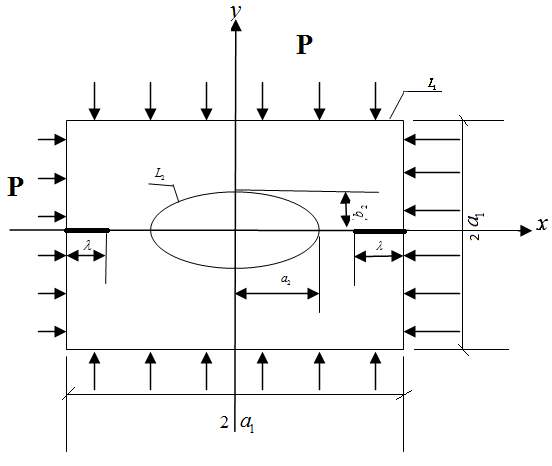 Рис. 1Определение напряженно-деформированного состояния (НДС) этой пластины сводится к нахождению аналитических по переменной функций . Условие отсутствия нагрузок на поверхности краевых трещин приводит к задаче сопряжения Гильберта для аналитических  функций    ,                                            (1)                                              (2)Здесь  – аффиксы границы, знаки «+» и «-» относятся к верхним и нижним берегам трещины.Исходя из условий (1) и (2) и симметрии двусвязной области пластины, представим функции и  в следующем виде:                                        	  (3)	                                      (4)где   Коэффициенты вследствие  симметрии двусвязной области относительно вещественной оси являются вещественными числами и определяются из краевых условий:    ,                  (5)где        на                                            С целью решения задачи используются функции                                               (6)отображающие внешности контуров и , лежащих в плоскости , на внешности единичных контуров и , лежащих в плоскости .Далее преобразовывая по переменным и аналитические функции и , представленные равенствами (3) и (4), а затем, подставляя их в краевые условия (5) и сравнивая коэффициенты при одинаковых степенях соответствующих переменных, получим четыре группы взаимосвязанных бесконечных систем линейных алгебраических уравнений.Редуцируя эти полученные системы уравнений и решая их совместно, находим искомые коэффициенты , где  – число удерживаемых уравнений из каждой системы, выделенных с учетом заданных относительных размеров и упругих характеристик  рассматриваемой пластины.Затем в характерных точках двусвязной пластины по нижеследующим формулам определяем компоненты напряжений и деформаций. ,                                                           (7),                                             (8).                                       (9)  Здесь – модуль сдвига; – модуль упругости; – коэффициент Пуассона. На концах надрезов определяются коэффициенты интенсивности напряжений (КИН),                                                  (10)где – угол между трещиной и осью ; для правого надреза .   	Составляются графики зависимости КИН и НДС от длины надрезов.Литература:Мусхелишвили Н.И. Некоторые основные задачи математической теории упругости. М.: Наука, 1968.Работнов Ю.Н. Элементы наследственной механики твердых тел. М.: Наука, 1977.Бахтияров И.А. Об одной задаче определения поля напряжений в составной двусвязной пластинке. Межвузовский сборник научных трудов. Проблемы расчета пространственных конструкций. М., 1980. № 2. С. 3–9.Алифов А.С., Алиева Г.М. Растяжение двусвязной прямоугольной пластины с краевыми надрезами. Сборник научных трудов по механике № 6. Аз ИСУ, 1996. С. 81–82.УДК 517.927  ЗАДАЧА КОШИ ДЛЯ НЕНОРМАЛЬНОГО ДИФФЕРЕНЦИАЛЬНОГО УРАВНЕНИЯ ВЫСШЕГО ПОРЯДКАС.В. Исраилов,доцент кафедры алгебры и геометрии,Чеченского госуниверситета,профессор кафедры математического анализаЧеченского государственного педагогического университетаА.А. Сагитов,ст. преподаватель кафедры алгебры и геометрииЧеченского госуниверситетаП.Р. Мурадова,ассистент кафедры ИТ и МПИ ЧГПУTHE CAUCHY PROBLEM FOR ABNORMAL DIFFERENTIAL EQUATION OF HIGHER ORDERS.V. Israilov,associate Professor of the Department of algebra and geometryChechen state University,associate Professor, Department of mathematical analysisChechen state pedagogical UniversityA.A. Sagitov,senior lecturer of algebra and geometry Chechen state UniversityP.R.  Muradova,assistant Professor, Department of it and MPI Chelyabinsk stateАннотация. Задача Коши для ненормального дифференциального уравнения  порядка при определенных ограничениях приводится к интегро-дифференциальному уравнению, к которому удобно применить принципы существования и единственности решения из функционального анализа.Ключевые слова: ненормальное дифференциальное уравнение, задача Коши, теорема существования, принципы функционального анализа. Abstract. The Cauchy problem for abnormal differential equation of n-th order with certain limitations given by the integro-differential equation, which is convenient to apply the principles of existence and uniqueness of solutions of functional analysi.Key words: abnormal differential equation, Cauchy problem, existence theorem, principles of functional analysis.Имеется в виду уравнение:                                                (1)с условиями                                       (2)когда функция  непрерывна по совокупности аргументов в области  данные числа. Далее предполагается существование непрерывных частных производных   причем  в области  и выполнение равенства .                                         (3)Не трудно проверить, что любое решение  задачи (1), (2) является решением и интегро-дифференциального уравнения                        (4) где                 (5)и наоборот. Действительно, продифференцировав (1) по  получим                              (6)отсюда имеем (4). Из (4) с учетом (6), (5), (3) приходим к тождеству.                                                       (7)Поэтому теоремы существования и единственности решения задачи (1), (2) методами функционального анализа можно получить из интегро-дифференциального уравнения (4) с применением различных оценок дифференцируемых функций [1–5].Литература:Исраилов С.В., Юшаев С.С. Многоточечные и функциональные краевые задачи для обыкновенных дифференциальных уравнений. Нальчик: Издательский центр «Эльфа», 2004. С. 445.Исраилов С.В. Исследование нестандартных краевых задач для дифференциальных уравнений. Махачкала: Из-во «Алеф», 2014. С. 440.Исраилов С.В. Метод отображений для исследования обобщенной многоточечно-функциональной краевой задачи для дифференциальных уравнений бесконечного порядка. Вестник ЧГУ, выпуск № 1. 2011. С. 9.Исраилов С.В. Задача Валле-Пуссена для дифференциального уравнения бесконечного порядка. Вестник ЧГУ, выпуск № 1. 2011. С. 20.Исраилов С.В., Джабраилов А.Л. О существовании решения нелинейного интегрального уравнения типа Вольтера первого порядка. Материалы IX Международной научно-практической конференции «Фундаментальная наука и технологии – перспективные разработки». 22–23 августа 2016 г. North Charleston. USA.УДК 004ИГРОФИКАЦИЯВ.С. Магомадов,ассистент кафедры «Программирование и инфокоммуникационные технологии» факультета информационных технологий Чеченского госуниверситета GAMIFICATIONV.S. Magomadov,teaching assistant of programming and infocommunications technologies department, faculty of information technologies, Chechen State UniversityАннотация. Данная статья рассматривает игрофикацию, которая может служить фактором для повышения производительности труда работников той или иной организации. В статье объясняется, что такое игрофикация и как ее можно применить на рабочем месте, чтобы работники были заинтересованы в своей работе и получали удовольствие от нее. Игрофикация является сравнительно новой технологией, поэтому есть еще многое, что нужно исследовать. Статья рассматривает то, что уже было достигнуто в этой области, и чего можно еще достичь, по мнению экспертов. Кроме того, игрофикация имеет и множество критиков, которые утверждают, что она является очередной новинкой, которая, якобы, может увеличить производительность труда, но на самом деле, эта идея является провальной. Таким образом, данная статься охватывает не только преимущества игрофикации, но и ее недостатки, которые нельзя игнорировать. Ключевые слова: игрофикация, игровой дизайн, системы игрофикации, игровой пользовательский опыт, механика игрAbstract. This paper is focused on gamification, which could be a great way for increasing the productivity of employees. The paper explains what gamification is and how it can be applied in a workplace in order to make employees interested in their work. Gamification is a relatively new technology, therefore there is a lot to be researched. The paper covers what has already been achieved, and what could be achieved according to the experts in this area. In addition, gamification has a lot of critics, who claim that it is just another trend, which can allegedly increase productivity, but this idea is doomed to fail. Thus, this paper discusses not only the advantages of gamification, but also its drawbacks.Key words: gamification, game design, gamification systems, gameful user experience, game mechanicsЗа последние годы, игрофикация – использование элементов игрового дизайна в неигровых ситуациях, стала быстро развиваться в индустрии программного обеспечения, а также было много исследований касательно ее эффектов и пользе. Однако, мало известно об эффективном дизайне игрофикации, включая то, требуется ли специальный подход к оценке игрофикации.Игрофикация относится к разработке аппаратного и программного обеспечения в неигровых ситуациях, используя элементы дизайна игр. Игрофикация предназначена для создания игрового пользовательского опыта, мотивирования желаемого поведения пользователей, и увеличения радости использования.Вслед за продолжительным увеличением игрофикации в коммерческом секторе, исследователи в области взаимодействия человека с компьютером (HCI) и игровых исследований начали изучать эффективность игровых систем, а также более сложных вопросов, связанных с их использованием и применением в разных сферах, таких как информатизация здравоохранения, электронное обучение, компьютерная поддержка совместной работы, технологии убеждающего воздействия для про-экологического поведения и многое другое. Дальнейшая работа включает в себя осмысление и оценку игрового опыта пользователей в целом. Однако, мало внимания уделено проектированию систем игрофикации, которое является не только предварительным условием для любого прототипа на основе исследований систем игрофикации, но и насущной проблемой для любого промышленного приложения.На первый взгляд, дизайн систем игрофикации имеет дело с проблемами, сравнимых с дизайном серьезных игр: обе сферы должны достичь инструментальных и эмпирических целей одновременно, в то время как традиционные инструментальные дизайнерские дисциплины (например, проектирование бизнес-приложений, педагогическое проектирование) могут сосредоточиться на инструментальных результатах, а дисциплины, основанные на опыте проектирования (например, дизайн игры, интерактивное искусство) могут сосредоточиться на достижении желаемого опыта. Системы игрофикации добавляют определенное напряжение: мало того, что они преследуют двойную цель (подобно серьезным играм), так еще и спроектированная система сама по себе имеет гибридную сущность, являясь ни «чисто» функциональным программным обеспечением, ни «полноценной» игрой.Таким образом, в то время как существуют проверенные и формализованные методы проектирования функционального программного обеспечения (разработка программного обеспечения, дизайн пользовательского опыта) и игр, и дизайн серьезных игр также формализуется и изучается, в настоящее время нет общепринятых методов для дизайна систем игрофикации, не говоря уже об эмпирически проверенных методах.Когда речь идет об игрофикации, возникают следующие вопросы: должны ли мы добавить системы игрофикации в традиционные процессы проектирования пользовательского опыта? И если да, то каким образом? Должны ли мы расширить дизайн игры с целью поддержки функционального завершения задач? Или есть ли другие способы? Можно ли взять методы, процессы и структуры из одной дизайнерской дисциплины, и инкорпорировать их в другую? В свете всего этого, как организовать дизайнерские команды по системам игрофикации? Есть ли разница между проектированием системы игрофикации с нуля и добавлением «игрового слоя» в существующую систему? Является ли один способ предпочтительнее другого? Требуют ли системы игрофикации оценочные методы и критерии, которые отличаются от серьезных игр в целом?Люди, практикующие в индустрии, опубликовали различные материалы по проектированию систем игрофикации. Но эти материалы склонны оставаться на уровне незавершенных и абстрактных пошаговых инструкций, которые не охватывают полный круг дизайна пользовательского опыта или дизайна игры. Они, очевидно, созданы для того, чтобы произвести первое впечатление, но не для того, чтобы быть инструкцией для реального дизайна. Они также исключительно сфокусированы на «добавлении» «игрового слоя» в существующие системы, но мало сказано о создании системы игрофикации с нуля. Именно такой дизайн, который сосредоточен на «добавлении», подвергается критике среди традиционных профессионалов в области дизайна игр. Кроме того, на данный момент специалисты в этой области не документируют обоснование процессов, которые они предлагают, и нет доступных данных касательно их эмпирической эффективности.В свете описанной ситуации, мы видим хорошую возможность для сочетания практического опыта, накопленного практикующими людьми и исследователями, которые применяют прототипы игрофикации с концептуальным и методологическим аппаратом исследования дизайна в области человеко-компьютерного взаимодействия, чтобы установить базовую линию и отправную точку для систематического изучения и развития методов проектирования систем игрофикации.Изучение текущего состояния в области проектирования систем игрофикации представляет непосредственный интерес для всех исследователей, который уже применили, применяют, или планируют применять игровые прототипы, будь это для электронного обучения, совместной работы, поддерживаемой компьютером, убеждающие технологии, медицинская информатика, пользовательского контен-та и управления сообществом, или других областей. Для практикующих игрофикацию и дизайнеров игр, заинтересованных в переходе в эту области, преимущество такого перехода является очевидным. Кроме того, это поднимает интересные концептуальные вопросы для исследователей в области дизайна игр в целом.Польза игрофикации на рабочем местеСуть игр состоит в том, что они создают внутренние награды для игроков, и путем применения механики игр на рабочем месте, работодатели пытаются сделать то же самое. Например, в то время как рабочие получают оценку эффективности их работы один или два раза в год, игроки получают постоянную оценку. Повторяющаяся рутина на работе является скучной, но повторяющиеся задания в игре имеют четкую цель и от них обычно получают удовольствие. Продвижение в игре основывается на четких достижениях, нежели часто запутывающая политика продвижения на работе. Подобно рабочему месту, игры действуют как обучающие системы, основанных на правилах, создавая миры, в которых игроки активно участвуют, используют стратегическое мышление для принятия решения, решают сложные проблемы, получают постоянную оценку, и принимают в расчет мнение других.Вдобавок к увеличению вовлечения, программы по игрофикации предприятия имеют потенциал улучшить оценку и измерение эффективности. Потому что механика игр вроде достижений, значки, пункты и уровни могут быть подсчитаны, организации могут легко измерить их и выяснить, как рабочие фокусируют свое внимание. Подобно тому как игрофикация может увеличить освоение материала в тренировочных программах, и подобно тому как тренировочные игры могут измерить успех работника с материалами из этих программ, игрофикация предприятия имеет потенциал, чтобы точно определить тенденции вовлечения сотрудников с большей точностью, чем когда-либо раньше.Критика и проблемыПротивники игрофикации утверждают, что это еще одна мистическая панацея в серии трендов по вовлечению работников, которые заполняют рабочие места, но мало что улучшают. Критики говорят, что игрофикация является чрезмерно оправданной, отдавая приоритет внешним нежели внутренним наградам, существует риск создания непреднамеренного поведения, может быть манипуляторной и вызывающей зависимость, включает в себя плохой игровой дизайн, и является результатом непредвиденных расходов. Эти протесты в основном исходят от индустрии дизайна игр.В заключении, миллионы геймеров по всему миру в паре c выводами современной неврологии учат, что игры являются эффективными. И наступило время для того, чтобы работодатели сделали их эффективными и для себя. Но индустрии должны развивать свои стратегии по игрофикации с определенной целью. Внедрение недоработанной механики игр только создают пустой опыт с пустыми отношениями как для компании, так и для работников.Стратегия должна начинаться с людей. Работодатели должны думать, как дизайнеры игр и развивать программы для людей. Предоставить им больше одного мотивирующего аспекта, чтобы держать их заинтересованными. Угождать двум сторонам мозга – эмоциональной и рациональной – чтобы развить значимые отношения. Открывать каналы для работников, чтобы они могли взаимодействовать.Используя неврологию, как инструкцию, игрофикация приносит силу игры компаниям, которые хотят более глубоких и значимых отношений со своими работниками. Учитывая все преимущества игрофикации, работодатели могут эффективно игрофицировать рабочую среду своих компаний.Литература:Уэйншенк, С. (2016) 100 новых главных принципов дизайна. Санкт-Петербург: Питер.Фаулер, С. (2016) Почему они не работают? Новый взгляд на мотивацию сотрудников. Москва: Альпина Паблишер.Что такое геймификация? http://gamification-now.ru/wtf/Игрофикация – свежий взгляд на мотивацию пользователей? https://habrahabr.ru/company/uidesign/blog/165779/Геймификация: краткий курс. http://lrpg.ru/post/92714618092/геймификация-краткий-курс#.WCBw8i2LSUkУДК 004ИНТЕРНЕТ ВЕЩЕЙВ.С. Магомадов,ассистент кафедры «Программирование и инфокоммуникационные технологии» факультета информационных технологий Чеченского госуниверситетаINTERNET OF THINGSV.S. Magomadov,Chechen State University, teaching assistant of programming and infocommunicationstechnologies department, faculty of information technologies, Аннотация. В данной статье рассматривается интернет вещей, который имеет потенциал стать неотъемлемой частью нашей повседневной жизни в будущем. На самом деле данная технология уже применяется в некоторых аспектах нашей жизни, но до полного введения, предстоит еще многое сделать. Некоторые крупные компании уже обратили внимание на эту технологию и начали вносить свой вклад в ее развитие. В этой статье рассматриваются достижения этих компаний в этой области и приводятся реальные примеры того, как используется интернет вещей. Кроме того, рассматриваются некоторые сферы, в которых интернет вещей может быть эффективно применен. Наконец, будут затронуты одни из главных проблем, которые должны быть решены, чтобы интернет вещей стал частью нашей жизни.Ключевые слова: интернет вещей, компании, регулирование, сферы. Abstract.  This paper is focused on the Internet of Things, which has the potential to become an important part of our everyday life in the future. This technology is already being used in some aspects of our life but there is still a lot to be done before we can fully embrace it. Some major companies are already paying attention to this technology and have contributed to its development. This company discusses the achievements of these companies and gives real examples of how the Internet of Things is being used. In addition, some areas where the Internet of Things can effectively be utilized. Finally, the paper mentions some of the main issues, which have to be solved so that the Internet of Things can become part of our lives.Key words: Internet of things, the company regulation, the scope of.Согласно Дженсену Кори, интернет вещей обозначает подключение вещей, которые используются людьми ежедневно, к интернету, позволяя им идентифицировать себя с другими устройствами. Этот термин тесно связан с радиочастотной идентификацией, как метода для коммуникации, хотя беспроводные технологии, сенсорные технологии или QR-коды также могут быть включены в него.Сложно определить точно, что такое интернет вещей. Были попытки определить это понятие, но считается, что это этот термин изначально был использован Кевином Эштоном, который является экспертом в области цифровых инноваций. Вот его цитата об интернете вещей: «Если бы у нас были компьютеры, которые знали всё, что возможно знать о вещах, используя данные, которые они собрали без нашей помощи, мы могли отслеживать всё, и значительно сократить уменьшить объем отходов и снизить расходы. Мы знали бы, когда нужно заменить или починить вещи, а также, являются ли они свежими или просроченными».Интернет вещей это что-то большее, чем соединение компьютеров, планшетов и смартфонов. Этот термин означает, что почти всё может подключаться к интернету и общаться интеллектуальным способом. С интернетом вещей мир может стать одной большой информационной системой.Важные вопросыМайкл Уэст поднимает некоторые важные вопросы, связанные с интернетом вещей:Какое позитивное влияние интернет вещей окажет на нашу жизнь?Когда интернет вещей станет широко распространенным?Как будет регулироваться интернет вещей?Вопрос 1. Отвечая на первый вопрос, вышеупомянутый автор упоминает термин «умный дом», который используется для описания полностью подключенного дома. Такой тип дома может актироваться голосом или управляться цифровым путем, используя смартфоны и планшеты, что считается полезным некоторыми людьми. Автор считает, что умный дом может быть особенно полезным для семьи, где все работают.Вопрос 2. Автор утверждает, что многие из этих технологий уже в действии в элитных домах и других личных пространствах. Количество мобильных телефонов по всему миру больше одного миллиарда. Эти мобильные устройства имеют много приложений, которые в состоянии управлять системами для замков, камер наблюдения, безопасности дома, термостатов, освещения дома, холодильников, кабельных муфт и много другого. Это означает, что эта технология уже является распространенной среди тех, кто начал ею пользоваться раньше. Однако, некоторые эксперты предсказывают, что использование смартфонов для управления домашними системами будет распространенным, по крайней мере, в Северной Америке к 2017 году. Это приведет к генерации петабайтов данных с прогностической ценностью.Вопрос 3. Регулирование будет определенно необходимым для некоторых из этих технологий. Однако, если это регулирование будет осуществляться с помощью государственной бюрократии, это будет рассматриваться как препятствие. Автор считает, что решением этой проблемы, вероятно, будет саморегулирование, как для производителей пищевых добавок.Это не единственные вопросы, которые должны быть, когда речь идет об интернете вещей. Вот еще несколько вопросов, которые так же важны, как те, о которых говорилось выше:Сколько «интернетов вещей» будет существовать?Многие люди считают, что интернет вещей – это какая-то магическая паутина подключенных устройств, которые будут способны общаться друг с другом и действовать сообща. Однако, скорее всего, будет использоваться что-то вроде вертикальной сегментации, которая уже находится в применении. Таким образом, в то время как возможно существование интернета электроэнергии, где элементы интеллектуальной сети будут сочетаться с термостатами, вероятно, будет необходимость покупки какого-то соединяющего устройства, которое будет использоваться для подключения приборов к интернету электроэнергии. То же самое относится и к автомобилям, например, мы могли бы подключить их к нашей домашней развлекательной сети через Wi-Fi или смартфон. Однако, если будут беспилотные автомобили, будет необходимо подключить их к интернету транспорта, где будут другие автомобили и сигналы светофора.Где будет жить интеллект интернета вещей?На данный момент большинство подключенных устройств являются частью экосистемы только с одним или двумя устройствами, что делает его весьма ограниченным, но по мере развития этой сферы, будут ли он иметь возможность общаться по всему пути обратно к серверу в облаке? Или будет ли устройство в доме или в салоне автомобиля, которое поможет в принятии решений по данным, полученным от подключенного устройства? Важно иметь интеллект на месте, который способен держать дом или машину в рабочем состоянии. Это было бы проблемой, если бы человек не был в состоянии открыть свои дверные замки, потому что он потерял связь с интернетом.Подключенные устройства являются бесполезными без сервиса, поэтому где должен быть расположен сервис?В настоящее время на рынке существует множество подключенных устройств. Например, есть садовые датчики, которые используют Wi-Fi в доме, чтобы владелец мог знать, когда он должен поливать свои растения. Но ключ к построению настоящего интернета вещей не состоит в возможности подключения устройств к сети, а в создании сервиса на основе этой связи.Некоторые эксперты утверждают, что от подсоединенного холодильника нет никакой пользы, если он не в состоянии создавать лист продуктов. Или подсоединенный шагомер, который не в состоянии связать сжигаемые калории с сервисом, который также отслеживает потребляемые калории не является таким уж и хорошим. Если подключенный шагомер и калорий отслеживания может быть согласован со службой, которая может планировать питание в соответствии со своей деятельностью, это то, что люди будут готовы платить. Если подсоединенный шагомер и отслеживание калорий могут быть соединены с сервисом, который может планировать прием пищи согласно с распорядком дня человека, то это может стать чем-то, за что люди стали бы платить.Чтобы дальше расширить этот список, некоторые вопросы, поднятые Джо МакКендриком, будут рассмотрены ниже:Как весь этот сбор данных и встройка интеллекта в устройства повлияют на неприкосновенность частной жизни и личной автономии? МакКендрик считает, что этот уже актуальный вопрос в сфере аналитики больших данных останется главной проблемой.Сколько приватности и личной автономии люди готовы пожертвовать, чтобы получить плоды от достижения полного потенциала интернета вещей для улучшения жизни, экономии ресурсов и низких цен? Будут взаимные уступки между приватностью и интернетом вещей.Как убедить производителей встроить стандартные коммуникационные протоколы в предметы обихода? Индустриальные стандарты всегда являются проблемой даже если они выравнены на определенной стадии, что обычно занимает годы.Какие данные являются действительно необходимыми? Считается, что современный мир больших данных уже загружен большим объемом данных, и у компаний возникают трудности в выяснении, какие части этих данных являются ценными. Кроме того, существует огромный объем данных, которые защищены и недоступны.Насколько сильно мы можем рассчитывать на интернет вещей? Например, мы должны спросить себя, можем ли мы рассчитывать на пульты управления, которые в состоянии водить нашу машину. Это относится к вождению машины на относительной большой скорости.Конечно, множество вопросов можно поднять касательно интернета вещей, так как это концепция является новой и у обычных людей мало знаний о нем. Однако, есть эксперты, которые хорошо знакомы с этой сферой, например, те, что были упомянуты в данной статье. По мере развития этой технологии, скорее всего возникнет еще больше вопросов. В этой статье, мы пытаемся исследовать эти вопросы еще глубже, и найти информацию в дополнение к тому, что было упомянуто в этой статье.Использование интернета вещейИдея интернета вещей заключается в том, чтобы подключить к интернету предметы, которыми люди пользуются ежедневно, и чтобы эти предметы действовали разумным способом без человеческого вмешательства. Было бы полезно выделить некоторые главный области нашей жизни, в которых можно применить интернет вещей, и попытаться исследовать технологии, которые уже находятся в применении. Таким образом, можно выделить следующие важные области:1. Кухонная и бытовая техника2. Предметы отопления и освещения3. Устройства контроля безопасности и охраны4. Предметы для здоровья и фитнеса5. Интеллектуальные системы управления дорожным движением6. Системы управления отходами7. Промышленное использованиеЭто, конечно же, не означает, что вышеперечисленные сферы являются единственными сферами, где интернет вещей может быть применен. Однако, мы будем рассматривать устройства только в контексте этих сфер, что может быть достаточным для данной статьи.Во-первых, попытаемся разобраться с первой сферой, так как многие крупные компании нацелены на то, чтобы применить интернет вещей в кухонной и бытовой технике. Такие крупные компании производители бытовой техники, как LG, Whirlpool и GE поделились своим видением полностью подключенной кухни. Например, с технологией LG Home Chat, можно посылать SMS сообщения на ваши устройства от LG в доме, например, можно сказать вашему холодильнику, чтобы он включил энергосберегающий режим или вашей печи начать подогрев. GE и Davor также представили печи, которыми можно управлять отдаленно. Кроме того, была представлена тиховарка от WeMo, которая позволяет регулировать температуру, а также включение и выключение, используя приложение в смартфоне.Теперь, перейдем на вторую сферу, которая включает в себя предметы отопления и освещения. Хорошим примером этого могут быть лампы Smart Lamps, у которых есть серьезный потенциал. Многие предсказывают, что мы скоро узнаем, на что способны эти лампы в плане функций, характеристик и различной ваттности.Smart Lamp, которым можно управлять при помощи iOS или устройства Android через Bluetooth или Wi-Fi, были введены в рынок домашней техники LG Южной Корее. Согласно LG, Smart Lamp на 80% более эффективны в плане использования энергии, чем другие лампы накаливания, и способны длиться 10 лет при условии, что они будут использоваться 5 часов в день.Освещение в домах может быть изменено по различным предпочтениям, предлагаемых лампами Smart Lamp. Например, если кто-то хочет освещение по настроению или музыке, которую он слушает. Пользователи также могут включать или выключать лампы, пока они находятся вне дома, что может считаться серьезным преимуществом против воров.УДК 004МАРКЕТИНГ В СОЦИАЛЬНЫХ СЕТЯХВ.С. Магомадов,ассистент кафедры «Программирование и инфокоммуникационные технологии» акультета информационных технологий, Чеченского госуниверситетаSOCIAL MEDIA MARKETINGV.S. Magomadov,Chechen State University, teaching assistant of programming and infocommunications technologies department, faculty of information technologies,Аннотация. Данная статья рассматривает влияние социальных медиа на маркетинг в России. Для начала, объясняется, что такое социальные медиа, и как их можно использовать для маркетинга. Затем, рассматриваются различные аспекты маркетинга в социальных сетях, а также некоторые важные проблемы и преимущества, связанных с этой областью. Кроме того, в статье объясняется в деталях различные аспекты маркетинга в России, и как социальные медиа влияют на маркетинг в этой стране. Таким образом, дается обзор различных сайтов социальных медиа в России, и которые из них считаются самыми уместными для российского рынка. Российские социальные медиа рассматриваются вместе с хорошо известными социальными сетями по всему миру. Статья пытается объяснить, что значат эти социальные сети в пределах России, и какие проблемы и возможности у компаний, вовлеченных в маркетинг в социальных сетях в России. Ключевые слова: социальные медиа, маркетинг, социальные сети, брэнды, интернет-маркетингAbstract. This report is focused on the impact of social media on marketing in Russia. It starts by explaining what social media is and how it can be used for marketing purposes. Then, it discusses different aspects of social media marketing, such as online reputation management and user-generated content, and some important issues, advantages and challenges associated with this field. In addition, it explains in detail different aspects of marketing in Russia and how marketing is affected by social media in this country. Thus, it gives an overview of different social media websites in Russia and which of them are considered most relevant to the Russian market. Local Russian social networks are discussed in conjunction with well-known worldwide social media. The report attempts to explain what these social networks mean in terms of Russia, and what challenges as well as opportunities may be faced by companies involved in social media marketing in Russia.Key words: social media, marketing, social networks, brands, Internet marketingСоциальные медиа стали важной частью нашей жизни за последние десять лет. Число людей, использующих социальные медиа является огромным, и это число постоянно растет. Осознавая, что можно извлечь для себя выгоду из этой аудитории, многие компании вкладывают много времени и денег в использование социальных медиа, как инструмент для маркетинга. Существует множество компаний, которые успешно используют социальные медиа, чтобы продвигать свои брэнды, и являются весьма опытными в этом. Им удалось повлиять на аудиторию социальных медиа посредством общения с ними и обращения внимания на то, что они говорят об их брэнде. Таким образом, не будет преувеличением говорить, что социальные медиа полностью изменили сферу маркетинга и нет пути назад. Броские слоганы и яркие картинки больше не являются эффективными. Теперь же большое значение имеет диалог, который позволяет добиться доверия потребителей. Однако, то же самое не относится к каждой стране в мире. В то время как всё, что было сказано выше, является реальностью для большинства стран Запада, есть страны, где влияние социальных медиа на маркетинг является несколько иным. Одной из этих стран является Россия, где социальные медиа широко используются, а также есть свои социальные сети, такие как VK и Odnoklassniki. Большое число пользователей являются активными и на Facebook и Twitter, но эти хорошо известные социальные сети, которые доминируют по всему миру, уступают вышеупомянутым российским социальным сетям. Таким образом, есть много аспектов, которые делают Россию интересной темой в плане маркетинга в социальных сетях. Есть много сходств с западной моделью маркетинга, но также есть много различий, которые нужно учитывать. Западные брэнды, которые хотят привлечь российского потребителя, должны заняться серьезным исследованием в этой области. Нет гарантии, что то, что работает в США или Западной Европе, сработает и в России. На самом деле, на российском рынке действуют свои собственные правила, и больше не является возможным преуспеть, просто запустив брэнд с западным названием. Они хотят тех же вещей, что и все остальные, такие как качество, удобство и инновация, но они интерпретируют эти вещи по-своему. В то время как принципы являются такимм же, их выполнение скорее всего будет другим. Как маркетинг понимается в РоссииДо рассмотрения маркетинга в социальных сетях в России, возможно, будет уместным посмотреть на российский маркетинг вообще, не уточняя вид маркетинга. Задача состоит в том, чтобы выяснить, как маркетинг понимается в России, и как он отличается от западного маркетинга. Таким образом, рассмотрим некоторые мнения экспертов в этой области, чтобы достичь лучшего понимания маркетинга в России. Согласно Александру Левитасу (эксперт по маркетингу и бизнес-консультант, который является одним из самых примечательных специалистов по партизанскому маркетингу в России), понимание маркетинга на в России и на Западе отличается во многом. В России, маркетинг часто понимается, как поддержка продаж, в то время как на Западе, маркетинг применяется в течение процесса создания продукта, и он используется для позиционирования товаров и услуг. Он считает, что причиной тому является то, что всё закупалось во время дефицита, который возник в процессе создания рыночной экономики в России. У многих маркетологов остались эти привычки с 90х годов.Маркетинг в России отстает от западного из-за правления Советского Союза, где частое предпринимательство было уголовно наказуемо. Поэтому, всё, что давно известно каждому второму владельцу магазина, например, в США, вот-вот начинает развиваться в России. Иногда, кто-то может натолкнуться на ситуацию, где маркетологи респектабельной компании утверждают, что они ввели новые инструменты, которые использовались западными маркетологами в 70х годах.Другой эксперт по маркетингу, Мина Хачатрян, менеджер по маркетингу и корпоративным коммуникациям в Golder Electronics, считает, что маркетинг в России не действует так хорошо, потому что многие генеральные директоры компаний не осознают, что маркетинг – это стратегический инструмент, который требует много времени и усилий, чтобы достичь целей. Поэтому, маркетинг обычно превращается в инструмент для достижения временных целей. В результате этого, креативность становится попыткой создать что-то оригинальное в ущерб работникам. Состояние российского интернет-маркетингаТак как маркетинг в социальных сетях является одной из ветвей интернет-маркетинга, может быть хорошей идеей определение текущего состояния российского интернет-маркетинга. Согласно Владимиру Давыдову, начальник отдела по цифровому маркетингу журнала Marketer’s Digest, не является преувеличением говорить, что из было много перемен в российском интернет-маркетинге за последние несколько лет. Эти перемены позитивно повлияли на некоторые области интернет-маркетинга, такие маркетинг в социальных сетях, поисковой маркетинг, имэйл-маркетинг и т.д. Он добавляет, что все эти инструменты, которые уже давно используются на Западе, теперь используются и в России. Однако, он утверждает, что еще рано говорить, что российский Интернет-маркетинг развивается в том же темпе, что и западный. Перемены, которые были упомянуты выше, не имеют пользу для большинства компаний, если они не готовы приложить усилия в поиск экспертов, которые могут правильно использовать интернет-маркетинг. В некоторых случая, он считает, лучше всего создать отдел по интернет-маркетингу внутри компании. Вышеупомянутый автор добавляет, что есть много компаний в России, которые предлагают качественные услуги по интернет-маркетингу. Кроме того, немногие готовы работать с клиентами по стратегическим планам, основанных на бизнес-задачах. В заключении он говорит, что еще многое предстоит сделать, чтобы интернет-маркетинг в России стал таким же эффективным, как на Западе. По словам данного автора, что российский интернет-маркетинг отстает от западного не менее, чем на 5-6 лет. Те услуги, которые предлагались на Западе в 2008-2010 годах, только сейчас предлагаются в России. Например, маркетинг в социальных сетях, консалтинг по информационным технологиям, веб-аналитика, мобильный и имэйл маркетинг.Социальные медиа в РоссииИспользование социальных медиа распространяется в России с большой скоростью. Оно распространяется быстрее, чем в большинстве других стран в мире. Таким образом, считается, что есть хорошие возможности для крупных брэндов, чтобы расширить свое присутствие в социальных медиа, включив Россию. Согласно данным comScore, россияне являются одними из самых активных пользователей социальных сетей. Они тратят 9.8 часов в месяц в социальных сетях, что вдвое больше, чем всемирный средний уровень. Одной из причин может быть слабое распространение интернета в Стране. Другой причиной может быть легкость доступа к нелегальной музыке и фильмам через Российские социальные сети.Российские социальные сетиСамыми популярными социальными сетями в России являются VK и odnoklassniki, которые опережают хорошие известные социальные сети, такие как Twitter и Facebook. VK являются самой крупной социальной сетью в России, который является популярным благодаря интегрированному общему доступу к файлам, посредством которого музыку и видео можно загружать прямо на сайт. На самом деле, эта социальная сеть составляет конкуренцию YouTube, как самого популярной платформы для видео-хостинга в России. Что касается социальной сети Odnoklassniki, она является второй самой популярной социальной сетью в России, основной целью которой является установления контакта между бывшими одноклассниками и друзьями. Проблемы для иностранных брэндовЕсть две главные проблемы, с которыми иностранные брэнды должны иметь дело, когда речь идет о российском онлайн-рынке. Этими проблемами являются кириллица и господство местных социальных и поисковых вебсайтов, которые делают российский онлайн-рынок замкнутым в какой-то степени. Таким образом, чтобы преуспеть, иностранные компании должны адаптироваться и развивать отношения с признанными местными игроками интернет-рынка. Кроме того, есть большое разнообразие в плане дохода и онлайн-зрелости населения России. В результате этого, цифровые стратегии должны быть дифференцированы для определенных точек страны. Поэтому, необходимо адаптировать технологии для сегментов с разными уровнями онлайн-зрелости. Недостаток широкополосного доступа в некоторых регионах Российской Федерации означает, что необходимы низкотехнологичные решения, чтобы установить контакт с потребителями, что увеличивает роль мобильных телефонов. Возможности для маркетингаСоциальные медиа стали популярной формой времяпрепровождения в России. В стране, которая является такой географически большой, социальные медиа играют важную роль, как средство, соединяющее людей с одного конца страны с людьми с другого конца. Это высоко вовлеченное поведение пользователей социальных сетей в России предоставляет огромные возможности для маркетологов и рекламщиков, которые хотят добраться до этой аудитории. Литература:Боднар, К. и Коэн, Д. (2012). Книга социальных медиа B2B. Первое изданиеМиллер, M. (2012). B2B цифровой маркетинг. Первое изданиеMarketing.spb.ru, (2014). Почему российский интернет-рынок отстает от западного? http://www.marketing.spb.ru/lib-around/essay/im_market.htm?printversionLevitas.ru, (2014). Маркетизан: интервью с Александром Левитасом. http://www.levitas.ru/intrvw06.htm4p.ru, (2014). По мнению экспертов, маркетинг в России умер. http://www.4p.ru/main/tv/151854/УДК 811.35О МОРФОЛОГИЧЕСКОЙ ОБЩНОСТИ КАВКАЗСКИХ ЯЗЫКОВА.И. Халидов,д.филол.н., профессор русского языка и методики его преподаванияЧеченского государственного педагогического университетаON THE MORPHOLOGICAL COMMONALITY OF CAUCASIAN LANGUAGESA.i. Khalidov,Doctor of philological Sciences, Professor of Russian Language and the teaching methodology of the Chechen State Pedagogical UniversityАннотация. В статье приводятся, наряду с известными, дополнительные аргументы в пользу морфологического (в целом грамматического) единства кавказских языков. Оспаривается распространенное мнение о том, что доказательством отсутствия генетического родства между северокавказскими и южнокавказскими (картвельскими) языками являются глубокие различия в их грамматическом строе: показано, что по целому ряду признаков своего морфологического строя северокавказские языки и грузинский язык значительно ближе, чем считают отдельные авторы в наше время.Ключевые слова: кавказские языки, грамматика, морфология, родство языков, структурные сходства и различия.Annotation. This article describes, along with known, additional arguments in favor for morphological (total grammatical) unity of the Caucasian languages. The widespread view that the proof of lack of genetic kinship between the North Caucasian and South Caucasian (kartvelian) languages are profound differences in their grammatical structure is being disputet: it is shown that for a variety of signs of its morphological structure North Caucasian languages and the Georgian language are considerably closer than some nowadays authors believe . Key words: Caucasian languages, grammar, morphology, their languages, similarities and differences in the structure.Считая то, что написано мной о морфологической общности кавказских языков [19: 100–117; 22: 26–27], недостаточным, я счел возможным и необходимым полнее изложить свое видение этой проблемы, имея в виду также высказываемое все чаще и настойчивее мнение о том, что между языками, до недавнего времени объединявшимися термином «иберийско-кавказские языки», в который вкладывалось понимание их общности не только в генетическом, но и в структурном плане, на самом деле нет не только генетической, но и структурной общности. В представлении своего видения этой проблемы исхожу из того, что в решении вопросов родства между языками определенное значение имеет и установление их структурных общностей в современном состоянии, хотя, конечно, не они решают, можно ли считать языки родственными друг другу, возводимыми к одному «праязыку». И если синхронное сравнение на разных уровнях языковой системы, особенно фонетическом и грамматическом, не дает очевидных изоглосс, это дополнительный аргумент для сомневающихся в родстве южнокавказских (картвельских) и северокавказских языков (и даже северокавказских между собой) часто не вполне обоснованно утверждающих, что они обнаруживают слишком мало общих черт в своем морфологическом и синтаксическом строе, чего, в принципе, не должно быть, если это языки, в обозримых исторических временных рамках контактирующие друг с другом и развивавшиеся с преобладанием конвергентных тенденций. В обсуждении таких вопросов важна каждая деталь, значим каждый факт сходства или различий между языками, поэтому считаем, что в этом плане заслуживают внимания те общности кавказских языков, которые обычно декларируются, но мало иллюстрируются системным сопоставлением характерных признаков морфологического строя, завершающимся типологическими обобщениями. В настоящей статье мы попытаемся сделать это в той мере, в какой это возможно в рамках журнальной статьи.Структурная классификация на базе основных признаков словоизменения относила и относит до сих пор, как известно, иберийско-кавказские языки в целом к синтетическому типу агглютинативных языков. Но это не значит, что в этих языках вся система словоизменения построена на агглютинации: в некоторых из этих языков, в частности, в чеченском, агглютинация совмещена с флективной тенденцией, поэтому речь может идти, в принципе, о преобладании одного из двух принципов, заложенных в основу словоизменения. И не всем исследователям кажется бесспорным, что агглютинация преобладает.Признаки агглютинации, приведенные О.С. Ахмановой [3: 31] и многими другими авторами, не в таком именно виде, как в «классически агглютинативных» тюркских языках, но типологически вполне сопоставимые, в иберийско-кавказских языках очевидны, несмотря на часто подчеркиваемые проявления флективности. И этих признаков явно больше, чем в языках флективных, где такие примеры единичны или получили ограниченное распространение (ср., например, множ. число повелит. накл. говор-и-те, глаголы с постфиксом -ся//сь в русском языке, где последние – -ся и -сь – присоединяются не непосредственно к основе, а к готовой словоформе, а -те к форме того же слова в пределах его парадигмы). Например, в грузинском языке словоформа saxlebs «домам» образована от saxl «дом» + -еb- «дома» + -s- (аффикс дательного падежа). В чеченском языке ciēnuоšпа «домам» ← ciēnuоš «дома» ←cа «дом», где при образовании множеств. числа участвуют одновременно внешняя (-uоš-) и внутренняя (а→iē) флексии плюс инфикс -n-, а дательный падеж образован по агглютинативному типу прибавлением -nа к готовой словоформе множественного числа. В некоторых дагестанских языках агглютинация проявляется при склонении имен: ср. лакск. bаbа «мать», эргативный падеж baba-di, родительный падеж baba-di-n, дательный падеж baba-di-s и т.д., где от эргатива – основы, производной от именительного падежа, образуются остальные формы косвенных падежей. Однако даже эти примеры агглютинативности иберийско-кавказских языков не дают «чистой» агглютинации, а в отдельных иберийско-кавказских языках достаточно много фактов, свидетельствующих об их тяготении к флективному принципу словоизменения. Главный из них, никоим образом не соответствующий агглютинации, – это участие в словоизменении (и в словообразовании) так называемой «внутренней флексии», как, например, -а-//-i-//-iē-//-iе-//-а-//-i//-iē-//-iе при склонении ca «дом» в чеченском языке: ед.ч.: им. ca, род. cīnan, дат. cienna, эрг. cīnuo, твор. cienca, вещ. cīnax, местн. cīnie, сравн. cīna; мн.ч.: им. ciē-n-uoš, род. ciē-n-uojn, дат. ciē-n-uoš-na, эрг. ciē-n-uoš-a, твор. ciē-n-uōš-ca, вещ. ciē-n-uoj-x, местн. ciē-n-uoš-ka, сравн. ciē-n-uoj-l.Выделяемые в склонении внутренние флексии (-n- во все случаях – инфикс) не являются здесь единственным обозначением грамматической формы слова, как, например, в немецком языке: der Bruder «брат» – die Brüder «братья») (хотя вряд ли можно утверждать, что внутренняя флексия – основное средство образования множественного числа даже существительных мужского и женского рода на -er (ср. der Mitter «посредник» – die Mitters «посредники», die Mutter [технич.] «гайка»– die Muttern «гайки»). Но сам факт наличия наряду с флексией слова – «внешней флексией» (а выделяемые здесь -an-, -na- безусловно флексии) также флексии основы – «внутренней флексии» нисколько не в пользу агглютинативной тенденции в чеченском языке и, надо полагать, во многих других иберийско-кавказских языках.С другой стороны, разные иберийско-кавказские языки характеризуются различным характером и разной степенью проявления «агглютинативной тенденции». Наибольшее основание говорить об агглютинации, похоже, дают картвельские языки. Нахские и дагестанские языки совмещают признаки агглютинации и флективности, при этом флективная тенденция в них в целом выражена сильнее, чем во всех других иберийско-кавказских языках. Исключение – лезгинские языки, в которых степень агглютинативности несколько выше, чем в остальных дагестанских языках. При этом проявление агглютинации в морфологической системе отдельных частей речи в этой (нахско-дагестанской) группе может быть разным: в склонении существительных агглютинативность в лезгинских языках, в аварском и некоторых других, в которых исходной формой для всех косвенных падежей является эргатив, сильнее, скажем, чем в нахских. Неоднородны в этом отношении абхазско-адыгские языки: в абхазском очевидна тенденция переключения на полисинтетизм, в основном на уровне полиперсонального «спряжения» глагола, хотя в целом абхазско-адыгская группа характеризуется максимальной последовательностью реализации «преимущественно агглютинативного морфологического типа кавказских языков» (Г.А. Климов). С учетом этого, видимо, иберийско-кавказские языки в целом можно определить как агглютинативный тип с выраженной в разной степени флективной тенденцией, в зависимости от которой (и с учетом особенностей агглютинации) можно выделить 3 подтипа: 1) языки, в которых агглютинация является преобладающим признаком и проявления флективности в сравнении с остальными иберийско-кавказскими языками минимальные; в этот подтип входят картвельские языки, а также адыгские и абазинский; 2) агглютинативные языки с сильно выраженной флективной тенденцией (нахские языки и большинство дагестанских языков); лезгинские языки, видимо, будет вернее отнести к этому подтипу, хотя более последовательная, чем в остальных дагестанских языках, агглютинативность свидетельствует о возможном переходе этих языков в первый подтип; 3) особый полисинтетический подтип агглютинативных языков, представленный абхазским языком.III. Убедительной морфологической изоглоссой иберийско-кавказских языков считается наличие в большинстве (но не во всех) этих языков категории грамматических классов: «Характерными признаками нахско-дагестанских языков является система именных классов (от 2 до 8), которой в грамматике соответствует морфологическая категория класса, выраженная и функционирующая в синтаксически связанных с именами существительными частях речи (глаголах, прилагательных)» [8], «Являясь самой древней категорией, грамматическая категория класса пронизывает всю морфологическую систему иберийско-кавказских языков» [2: 23]. Авторы второй работы (И.Ю. Алироев и др.) осознавали, конечно, что классы не имеют адыгейский, кабардино-черкесский, убыхский языки (т.е. вся адыгская подгруппа), ни один из картвельских языков, а в тех языках, где классы есть, они в своем количестве и в своих проявлениях ведут себя по-разному. Ссылки на «былое наличие» классов в картвельских и других языках для структурной типологии не представляют особой ценности, поскольку, во-первых, они слабо аргументируются диахронически, во-вторых, для структурной типологии состояние языка в отдаленном историческом прошлом не всегда имеет решающее значение. Соглашаясь с мнением о глубокой древности префиксального – классного – типа спряжения глагола, Г.А. Климов вместе с тем отмечал, что сейчас префиксально-классное спряжение объединяет в один морфологический тип только нахско-дагестанские языки [7: 151], но даже в этой группе грамматический класс Архетипность классов, может быть, действительно трудно оспаривать, но замена префиксально-классного спряжения на префиксально-личное практически во всех других языках, кроме нахско-дагестанских, если таковое действительно имело место в прошлом, вызывает некоторое недоумение: как могло случиться, что утеря классного спряжения коснулась в принципе только строго определенных групп иберийско-кавказских языков и среди нахско-дагестанских языков затронула только лезгинские языки (но не все: в табасаранском языке, например, глагол различает и категорию лица, и категорию классов), в которых самой замены классного спряжения на личное не произошло и в их современном состоянии нет ни личного, ни классного спряжения? Этот факт мог бы заставить усомниться в архетипности классов, а может быть, и в родстве и единстве иберийско-кавказских языков, если бы мы придавали наличию грамматических классов такое значение, какое ему придают некоторые авторы. Некоторую ясность в этот вопрос вносит обобщение А.С. Чикобава, по мнению которого «три основных типа спряжения глагола в иберийско-кавказских языках образуют последовательные ступени эволюции спряжения глагола в этих языках» [24: 23]. В качестве доказательства А.С. Чикобава сослался на дагестанские языки, в которых представлены все три типа спряжения глагола – классное (в аварско-андийских языках), классно-личное (в лакском, даргинском, табасаранском), личное (в удинском). При этом «достойно внимания, что из этих дагестанских языков личные формы (субъектно-объектные) большое развитие получили в табасаранском языке, где система грамматических классов наиболее расшатана» [24: 23]. Но это, однако, то, что мы видим в современных языках, причем лишь в нахских и дагестанских, многими до сих пор объединяемых в одну группу, в том числе и Г.А. Климовым. А для того, чтобы отнести грамматические классы к числу архетипных для всех иберийско-кавказских языков, необходимо, чтобы их присутствие было обнаружено в прошлом и других языков (картвельских, абхазско-адыгских). Здесь и приходят на помощь выделяемые разными исследователями в разных языках, в том числе тех, которые характеризуются отсутствием классного спряжения, окаменелые классные показатели в именных основах. В грузинском языке их выделил, например, И.А. Джавахишвили, в адыгских – Г.В. Рогава, в лезгинском – У.А. Мейланова, Б.Б. Талибов, М.М. Гаджиев, в агульском – Р.М. Шаумян, А.А. Магометов; и т.д. А поскольку «следы классного спряжения могут быть обнаружены в языках с личным спряжением» [24: 24], то грамматические классы могут быть отнесены к общекавказскому морфологическому типу в историко-сравнительном плане и к нахско-дагестанскому морфологическому типу – в плане синхронно-типологическом. При этом желательно отказаться от обобщений типа «грамматическая категория класса пронизывает всю морфологическую систему иберийско-кавказских языков», явно имеющих в виду современное состояние этих языков, так как в ряде иберийско-кавказских языков классы не обнаруживаются.Говоря о классах, необходимо иметь также в виду, что не только распределением по классам и самими классными показателями, но и позицией, занимаемой классными показателями в структуре согласуемых с существительными слов (глаголов и прилагательных), языки с классным спряжением могут отличаться друг от друга. В большинстве нахско-дагестанских языков, как известно, классные показатели занимают префиксальную позицию, но в даргинском языке, например, они могут занимать также инфиксальную и суффиксальную позиции [14: 102–103]; в аварском языке, «как правило, действующий классный показатель представлен в виде префикса» в глаголе, но также «очень редко – в виде инфикса» [12: 81]. Практически во всех нахско-дагестанских языках категория классов – согласовательная, при этом в самом существительном показатель класса отсутствует или представлен, как, например, в чеченском языке, в ограниченном числе лексем, и «принадлежность имени существительного к тому или иному классу обнаруживается только в синтаксической связи, в классных показателях, представленных в словах, согласующихся с существительными» [12: 83]. Различен и круг согласующихся в классе словоформных групп: в чеченском языке классное согласование распространяется в целом на глаголы, прилагательные, причастия, деепричастия, А.Д. Тимаев называет в этом ряду также числительные [18: 265], но речь, видимо, может идти только о наличии в структуре нескольких числительных классных показателей (диъ «четыре», ворхI «семь», бархI «восемь»), из которых только одно согласуется в классе: диъ гIант «четыре стула», виъ кIант «четыре мальчика», йиъ йоI «четыре девочки», биъ пен «четыре стены». В аварском языке «аффиксы грамматических классов представлены в глаголах (частично), отглагольных образованиях (причастиях, деепричастиях, масдарах), местоимениях, прилагательных, наречиях места (частично), и порядковых числительных [12: 83], и вряд ли это значит, что все эти словоформы согласуются в классе: наличие классных показателей в структуре определенных групп слов не всегда указфывает на то, что это показатели согласования в классе.Распространенное мнение о том, что «грамматическая категория классов пронизывает всю морфологическую систему иберийско-кавказских языков» (И.Ю. Алироев и др.), мы должны осознавать, что такое утверждение уместно в контексте историко-морфологическом, но в значительной степени не увязывается с современным состоянием иберийско-кавказских языков. Во-первых, как вскользь уже сказано выше, есть языки, в которых грамматических классов нет вообще (картвельские языки, адыгейский, кабардино-черкесский, убыхский, агульский, лезгинский, удинский), причем в одних из них развился грамматический род (картвельские языки), в других нет ни грамматического рода, ни грамматического класса. Во-вторых, в ряде иберийско-кавказских языков категория грамматических классов находится в стадии разрушения и об этой категории применительно к данным языкам можно говорить лишь со значительной степенью условности. Так, в табасаранском языке выделяют всего 2 класса – класс человека и класс вещей, причем границы между этими классами стираются. В-третьих, в ряде языков наблюдается смешанное классно-личное спряжение глагола (абхазско-адыгские языки; вероятно, сюда уже можно причислить и бацбийский язык). И, наконец, в целом ряде языков прослеживается унификация грамматических классов, коснувшаяся преимущественно именных словоформ множественного числа. Например, в цахурском, рутульском, арчибском языках при сохранении четырехклассной системы в единственном числе во множественном 2 класса – класс человека и класс вещей. Унификация в отдельных языках коснулась и классов в единственном числе. В крызском языке, например, выделяемые в нем 4 класса имеют 3 показателя (r, b, d), II и III классы имеют общий показатель b. В цахурском и будухском языках унифицируются экспоненты I и III классов у одних имен и II, Ш классов у других. В хиналугском языке произошла унификация I и IV классов в единственном числе (общий показатель – j) и унификация I–II, III–IV классов во множественном (показатели соответственно v и j), в результате чего в единственном числе остались 3 показателя для 4 классов (j, r, v; j – I и IV классы), во множественном числе 2 показателя для 2 классов – класса человека (v) и класса вещей (j), a I–IV классы есть еще возможность дифференцировать по множественному числу (I класс  –j-v , II класс – j-j).Мы должны учитывать также, что в языках, где категория грамматических классов в историческом прошлом была и она, по выражению А.Д. Тимаева, «отпала» [17: 9], развитие на смену ей категории лица и личного спряжения глагола не соответствует или мало соответствует характерной для индоевропейских языков флективной «схеме». Личное спряжение глагола, представленное в современных адыгских языках, в том числе и в убыхском, а также в картвельских и удинском языках, само неоднородно. В одних языках это только изменение по лицам субъекта (моноперсональное личное спряжение), в других – изменение по лицам и субъекта, и объекта (биперсональное личное спряжение), в третьих языках изменение по лицам объекта не ограничивается прямым объектом и распространяется также на косвенный (к третьей группе относится грузинский глагол, к первой – удинский). При этом видно, что система личного спряжения явно сложнее, чем обычная флексация. Убедимся в этом на примере грузинского языка, проспрягав aris «есть» в настоящем и будущем временах: наст вр., ед. ч.: 1 л. me) var «(я) есть», 2 л. (šen) var «(ты) есть», 3 л. (is) aris «(он) есть»; мн. ч.: 1 л. (čven) vart «(мы) есть», 2 л. (tkven) xart «(вы) есть», 3 л. (isini) arian «(они) есть»; будушее вр., ед. ч.: 1 л. viknebi «буду», 2 л. iknebi «будешь», 3 л. ikneba «будет»; мн. ч.: 1 л. viknebit «будем», 2 л. iknebit «будете», 3 л. ikneba «будут». Местоимения приведены здесь потому, что они в грузинской речи всегда употребляются (в будущем времени мы просто не стали их повторять), но образуют личные формы, конечно, не они. Показатели лица здесь явно не флексии того типа, который привычен для носителей индоевропейских языков, и вообще это в строгом смысле не флексии: v – ar, d -– аг, ø – аг – is; v – art, x – art, ø – arian. Для множественного числа используется суффикс, стоящий после корня (-t-), для самих личных форм – префиксы (в 3 лице, которое ввиду отсутствия инфинитива занимает место основной, исходной формы, – нулевой префикс, в 1 и 2 лицах префиксы v- и х-). Следовательно, об аналогиях с индоевропейским личным спряжением здесь говорить не приходится.В том же грузинском языке биперсональное личное спряжение (отражение в структуре глагола лица и субъекта, и объекта) является префиксально-суффиксальным: ср. m-pov-a «меня нашел он», где m- – показатель субъекта 1 лица «я» и -а – показатель субъекта 3 лица, буквально – «я нашелся им».Вообще не дает нам оснований определять все иберийско-кавказские языки как классный или даже классно-личный тип то обстоятельство, что в лезгинском и агульском языках глагол не изменяется ни по классам, ни по лицам, ни даже по числам [24: 21]. Правда, в повелительном наклонении различение по числам в отдельных говорах агульского языка наблюдается [10: 118]. В удинском языке есть личное спряжение, но нет классного. В остальных дагестанских языках лезгинской подгруппы – цахурском, рутульском, крызском, будухском, хиналугском, арчибском – представлено классно-личное спряжение [11: 196]. Следовательно, определять иберийско-кавказские языки как классный или классно-личный тип по существу мы не можем, и лишь с известной степенью условности мы позволяем себе говорить о классно-личном типе спряжения, учитывая, что в большинстве (и абсолютном большинстве) иберийско-кавказских языков глагол имеет или классное, или личное, или классно-личное спряжение (за исключением агульского и лезгинского языков). При этом мы выделяем следующие подтипы:1) языки с личным спряжением глагола (удинский, убыхский, кабардино-черкесский, адыгейский, картвельские языки);2) языки с классным спряжением глагола (чеченский, ингушский, авар о-андийские языки: андийский, ботлихский, годоберинский, каратинский, ахвахский, багвалинский, тиндинский, чамалинский; аварский);3) языки с классно-личным спряжением глагола (бацбийский, лакский, даргинский, табасаранский, абхазский, абазинский).В свою очередь выделенные подтипы могут подвергаться дальнейшему дроблению с учетом характера проявления обозначенных признаков спряжения глаголов в тех или иных иберийско-кавказских языках. Основным признаком для такой классификации может быть различение моноперсональных и полиперсональных глаголов (при детализации – биперсональных и полиперсональных). В подтипе языков с личным спряжением можно выделить, например, такие группы: 1) моноперсональный характер спряжения глагола с отражением в его структуре лица субъекта (удинский язык); 2) полиперсональный характер спряжения глагола с указанием лица и субъекта, и объекта (адыгские, картвельские языки). В свою очередь полиперсональные глаголы могут быть разделены на биперсональные и собственно полиперсональные (с указанием двух и даже более объектов). Грузинский биперсональный глагол в свою очередь имеет две разновидности – субъектно-объектный непереходный и субъектно-объектный переходный глагол. На моноперсональную и полиперсональную группы делятся и языки с классным спряжением и параллельным изменением по лицам глагола, т.е. с классно-личным спряжением. Классно-личные глаголы по определению биперсональные, но это не биперсональность в полном смысле, поскольку здесь указываются лицо субъекта и класс объекта (лицо – суффиксально, объект – префиксально).IV. Многопадежность для структурной классификации иберийско-кавказских языков не является ни показательной, ни классифицирующей приметой их морфологического строя в плане выявления межгрупповых и внутригрупповых сходств и различий. Скорее всего, это признак, который вводит иберийско-кавказские в общую структурную классификацию, объединяя их с языками, занимающими в генеалогической и морфологической классификации разные ниши, но так же, как иберийско-кавказские языки, характеризующимися разветвленностью и множественностью падежных форм и значительно меньшим участием служебных слов (предлогов или послелогов) в выражении синтаксических отношений и связей. К тому же не только количеством и составом падежей, но и их присутствием или отсутствием иберийско-кавказские языки существенно различаются. В абхазско-адыгских языках, которые характеризуются богатым глагольным словоизменением (полисинтетизмом), формы имен не играют той роли, которую они выполняют в других языках, а абхазском и абазинском категории падежа нет вообще. Выражаемые в других языках аффиксально направление, место, версия, направленность действия на объект и другие «падежные» значения в этих языках передаются согласовательными глагольными аффиксами, поэтому, скажем, в абхазском языке вполне нормальны предложения-глаголы, где субъект, прямой и косвенный объекты выражены префиксально в глаголе: п-ф-е-с-тыгъ означает «его-для.тебя-ему-я-отдал», где первые четыре компонента – префиксальные показатели имеющих отношение к действию лиц; при необходимости указания конкретных лиц могут быть использованы имена собственные, расположенные в том же порядке. С другой стороны, в некоторых языках вместо обычного для данного типа языков одного падежа одного общего падежного значения может быть два или три: в кавказских языках в целом, как правило, выделяется один родительный падеж, а в дидойском (цезском) языке их два – родительный 1 с формантом -с (выражает определение к существительному в имен. пад.) и родительный 2 с формантом -з (выражает определение к существительному в косвенных падежах) [23: 458]. Многопадежность или множественность временных форм глаголов и другие признаки, в принципе относящиеся к специфическим для иберийско-кавказских языков, как видим, не оправдывают себя как tertium comparationis.V. Одной из важнейших и наиболее показательных черт иберийско-кавказских языков в целом, а в частности и особенно их синтаксического строя, считается эргативность – и наличие самого падежа, и построение переходного предложения по соответствующей схеме «подлежащее в эргативном падеже – прямое дополнение в абсолютиве (именительном) – сказуемое, выраженное переходным глаголом». При этом мы, имея в виду те из «составных компонентов» этого понятия, которые З.Г. Абдуллаев выделяет как «эргативный строй языка» и «эргативная конструкция предложения», соотнося их с третьим компонентом – «эргативный падеж» [1: 211] – в плане обеспечения двух первых именно эргативным падежом в виде морфологического маркера, допускаем, что эргативность может проявляться и в форме соблюдения самого эргативного принципа построения предложения, который не предполагает обязательного участия этой формы в выражении соответствующих отношений. Несмотря на свою однотипность по общим признакам, иберийско-кавказские языки, как убедимся ниже, не всегда совпадают в конкретных проявлениях эргативности.Нас в данном случае, в контексте исследования морфологических общностей иберийско-кавказских языков, интересует, конечно, сам эргативный падеж в первую очередь, и вопросы синтаксиса в том плане, в каком это касается собственно формы и содержания этого падежа.Определяя иберийско-кавказские языки с точки зрения особенностей их синтаксического строя как эргативный тип, мы должны иметь в виду, что имеем дело с разными вариантами и даже с разными стадиями эволюции эргативных конструкций. Правильно было бы даже говорить не об эргативном типе или строе предложения, а об эргативном принципе построения предложения, который, в общем, соблюдается во всех этих языках, во всяком случае, в сфере переходных конструкций, но реализуется в них неодинаково. В частности, не во всех иберийско-кавказских языках субъект эргативной конструкции морфологически выражается именно эргативным падежом. В лакском языке, например, при общем соблюдении принципа построения эргативно оформленных предложений «при переходных глаголах субъект в 3-ем лице обычно стоит в род.-эргативном падеже» [13: 211], т.е. по форме родительным, а по функции – эргативом. В картвельских языках парадигма глагольного (и синтаксического) времени в предложениях с переходным глаголом дает 3 конструкции, причем важно подчеркнуть, что это именно парадигма одного и того же предложения с одним лексическим составом и не изменяющимся характером субъектно-объектных отношений, и вместе с тем это три разные конструкции по функционально-синтаксическим свойствам компонентов: I серия времен – серия настоящего времени; реальный субъект в именительном падеже и реальный объект в дательном: aduγebs igi mas «кипятит он то» (igi «он», именит, падеж; mas «то/тому», дат. падеж).II серия времен – серия прошедшего (основного) времени; реальный субъект в «эргативном» падеже и реальный объект в именительном: aduγa man igi «кипятил он то» (igi «он» – «эргативный, т.е. повествовательный падеж; man «то» – именительный падеж); впрочем, понятие «эргативный» для грузинского языка условно: не случайна оговорка Г.А. Климова «повествовательный падеж, нередко приравниваемый к эргативу…» [7: 68]; не случайно и то, что в грузинских грамматиках этот падеж называют не эргативным, а повествовательным. Относительно формы выражения субъекта в приведенном предложении – личного местоимения нельзя не сказать, что личные местоимения (не существительные) в грузинском языке характеризуются «бедностью» падежных форм: у большинства только две формы – именительный и все другие, кроме родительного падежа, совпадающие с именительным, и родительный падеж. В это число входит и igi, у которого именительный и повествовательный падежи совпадают.III «заглазная» серия – серия того же прошедшего, но «заглазного» времени; реальный субъект в дательном падеже, реальный объект – в именительном: uduγebia mas igi «(оказывается), кипятил он то» (igi «он» – именительный падеж, mas «то/тому» – дательный падеж).То есть реально, даже если продолжать называть падеж субъекта во II серии эргативным, а не повествовательным, эргативной по форме реального субъекта является только конструкция II-ой серии: конструкция I серии – номинативная, III-ой – дативная. Следовательно, понятия «эргативная конструкция» и «эргативный строй» по отношению к грузинскому и вообще к картвельским языкам, если и применимо, то в том смысле, что в них частично сохраняется эргативный принцип конструирования предложений. Проявляется этот принцип во многом совершенно иначе, чем в других иберийско-кавказских языках, и лишь как остаточное явление эргативного строя, которым картвельское предложение характеризовалось в своем историческом прошлом, но от которого грузинский язык почти отошел в своем современном состоянии.В абхазско-адыгских языках, особенно в абхазском и абазинском, при общем для них соблюдении эргативного принципа построения предложений самой эргативной конструкции как таковой практически нет. В абхазском языке, например, тяготеющем к полисинтетизму, субъект и объект часто не имеют самостоятельного (отдельного) словесного оформления, не говоря об отсутствии самого падежа – эргатива, «поэтому «говорить об устойчивом и всеохватывающем эргативе применительно к данной группе языков представляется преждевременным» [9: 123]. Далеко не однородны в формальной маркировке эргатива и построении предложений по эргативному принципу дагестанские языки. Так, например, характерной чертой эргатива в агульском и табасаранском языках является, как уже отмечалось, использование эргатива как исходной формы для других косвенных падежей (ср. табасаранск. ḳul «голова» – ḳuli «голова» (эргат. пад.) – ḳulin «головы» (родит. пад.) – ḳuliz «голове» (дат. пад.). С другой стороны, в некоторых дагестанских языках эргатив не только морфологически маркирован, он даже полиморфемный, т.е. имеет множество показателей: в даргинском языке, например, З.Г. Абдуллаев называет 13 морфем эргатива [1: 10–11]. Правда, не во всех приведенных у этого автора случаях речь может идти именно об эргативе. Например, в Nu quli balculera «Я поле вспахиваю» З.Г. Абдуллаев видит эргативный объект quli с аффиксом эргатива -li, хотя на самом деле это инструментив, подобный чеченскому творительному в пространственном значении в предложениях типа So ārienca ōxuš vu «Я поле вспахиваю», буквально: «Я полем вспахивая есть» (см. подробнее: [20: 151]).Наконец, в лингвистическом кавказоведении как эргативные характеризуются те предложения, в которых по сути вообще нет эргатива, с соответствующими оговорками, что «в роли эргатива» выступает тот или иной падеж – скажем, родительный или дательный, и появляются такие «падежи», как «родительно-эргативный» (в лакском языке, например). Думается, что в негативной оценке таких построений З.Г. Абдуллаев прав [1: 155–160] и стоит еще раз проверить обоснованность расширения сферы эргативности за счет привлечения конструкций с «безаккузативным переходным глаголом» в дагестанских языках (и не только дагестанских). Вызывает определенные сомнения у исследователей (в том числе у того же З.Г. Абдуллаева) включение в сферу эргативности языков, в которых имя не различает ни эргатива, ни генитива, ни датива и в которых субъект и объект выражаются морфологически не оппозицией форм самих актантов, а аффиксально в структуре самого глагола (абхазский язык). Все это делает проблематичной структурную типологию иберийско-кавказских языков по признаку эргативности, но тем не менее определить само место иберийско-кавказских языков в общей (и общепринятой) классификации языков эргативного типа мы можем, находя его в именном типе эргативных языков, в который входят и нахско-дагестанские, и абхазско-адыгские, и картвельские языки при всех своих различиях.VI. В сфере морфологии обращает на себя внимание то, что «в грузинском языке категория вида, или аспекта, является одной из фундаментальных характеристик глагола» [4: 260]. Речь идет при этом именно о морфологической категории вида, и не той, о которой, скажем, уже давно пишут относительно чеченского языка Т.И. Дешериева и другие авторы, выделяя «однократный» и «многократный» «виды» и не различая при этом виды и способы глагольного действия. Если «категориальное значение вида различными способами выражается во всех иберийско-кавказских языках» это еще не значит, что в них сформировалась морфологическая категория вида, сопоставимая с категорией вида, например, в славянских языках. В чеченском языке, например, вопреки традиционному мнению, категории вида нет, а есть противопоставление способов действия на основе семантики единичности/множественности, и наиболее последовательное это противопоставление осуществляется в виде корреляции однократного и многократного СГД. Что касается «семантических эквивалентов» категории вида, то 8 временных форм чеченского глагола представляют собой две группы времен, одна из которых выражает значение завершенности действия (в том объеме и той фазе, которые обозначены самим глаголом), вторая – значение действия не завершенного. Оба эти значения в соответствующих временных формах выражают и однократные, и многократные глаголы (подробно см.: [21: 183–190]). То, что применительно к чеченскому и другим некартвельским иберийско-кавказским языкам пишут в связи с категорией вида, соответствует тому подходу, который обозначил Н.Т. Гишев, рассуждая о категории вида (и залога) в адыгейском языке: «Почти все современные исследователи адыгейского (адыгских) языка отмечают отсутствие в нем категории залога и вида. Однако они не проходят мимо этих категорий, а пытаются найти элементы (зачатки) того или иного залога и вида. Стало быть, в языке встречаются какие-то формы или слова, хотя бы семантически эквивалентные понятиям залога и вида других языков. А раз в языке передаются данные понятия, то их научное изучение становится правомерным и актуальным» [5: 146–147]. Как бы то ни было, видов, сформировавшихся как грамматическая категория, ни в адыгских, ни в нахских и дагестанских языках нет, а «семантически эквивалентные» категориям одних языков «понятия» всегда встречаются в других, но находят иную форму выражения, и в этом смысле можно говорить об эквивалентности инвариантным значениям совершенного и несовершенного видов русского языка и в кавказских языках, в частности, в нахских, но имея в виду, что передаются они даже не противопоставлением однократных/многократных глаголов, а в формах времени. При этом в картвельских языках наблюдаем совершенно иную картину.В грузинском и других картвельских языках «семантика вида находит наиболее четкое и последовательное выражение с помощью морфологических корреляций, что дает основание говорить о виде как грамматической категории, являющейся стабильным ядром поля аспектуальности» [4: 260–261]. Форму совершенного вида образует префикс da-: xata «рисовал» – daxata «нарисовал», tesa «сеял» – datesa «посеял», cera «писал»– dacera «написал»; и т.п. Вместе с тем «данный способ образования категории вида в грузинском языке реализуется в пределах замкнутой и высокоорганизованной временной парадигмы, характерной особенностью которой является насыщенность морфологическими показателями грамматических категорий – лица, числа, времени, вида, версии, контакта, залога, модальности, направления и ориентации и т.д.», Это парадигма прошедшего времени, а «между одинаковыми формами настоящего и будущего времени семантическое различие по виду может быть установлено лишь в контексте». Несмотря на это, есть основания говорить именно о грамматической, морфологической категории вида в грузинском и других картвельских языках, даже с учетом ее специфики, проявляющейся в том, что «в аспектуальной системе грузинского языка аорист занимает место третьего члена видовой оппозиции» [4: 265], т.е. грузинская грамматика по существу выделяет не два, а три вида.VII. Говоря о морфологической общности иберийско-кавказских языков (или об отсутствии таковой), почти не обращают внимания на такую важную для морфологии глагола категорию, как наклонение. Между тем, при наличии существенных различий между этими языками в составе наклонений (даже несовпадении в одной группе: скажем, в ингушском языке нет не только системы форм наклонения, называемого просительным, отмечаемой в чеченском, но даже и одной такой формы), общность все-таки обнаруживается, если не ограничиваться поверхностным сравнением по названиям наклонений в грамматиках соответствующих языков.Так, ряд дагестанских языков выделяется сформировавшимся в них особым наклонением, называемым прохибитивом. Такого наклонения нет в нахских и картвельских языках, его не выделяют в кабардино-черкесском и других адыгских языках [6: 170–257]. Но вряд ли правомерно говорить об уникальности этого наклонения в дагестанских языках в том смысле, что ему вообще нет грамматического соответствия в остальных языках. Кажется не случайным, что в чеченской грамматике давно, выделяя отрицательное наклонение, выражаемое глаголами со слившейся с ними частицей ца с выпадением гласного (алала-ц «не могу, не может сказать», вадала-ц «не могу, не может побежать» и др.), пытаются рассматривать в этом ряду и «формы» с раздельной частицей ца и частицей ма, выражающей, собственно, не отрицание, а запрет. Однозначно решить вопрос с отрицательными и запретительными частицами ца, ма (ца лаьа «не хочет», ца хеза «не слышит//не слышится», ца баьхкина «не пришли», ца дина «не сделал; не сделали» и др.; ма де «не делай», ма ала «не говори», ма латта «не стой» и т.п. трудно. В чеченской грамматической традиции сочетание этих частиц с глаголом часто рассматривают как отрицательную форму (см., напр.: [18: 373], хотя ни в одной грамматике или исследовательской работе категория отрицания (или утверждения) среди грамматических категорий глагола или иной части речи не выделяется (естественно, неизбежен вопрос: какую категорию тогда представляет эта форма?). Для того, чтобы считать подобные формы отрицательной формой повелительного наклонения или особым наклонением, необходимо, чтобы она соответствовала, скажем, прохибитиву в даргинском языке, в котором, по описанию Р.О. Муталова, «прохибитив выражает запрет или отрицательную просьбу и, следовательно, выступает в содержательном плане как отрицательная форма императива и рогатива: мабирид «не делай» (запретительная (либо отрицательная) форма императива). Однако в плане образования прохибитив обладает отличительными от императива особенностями. Данная форма не образуется простым присоединением отрицательного префикса -ма к форме императива, как это наблюдается при образовании отрицательных форм оптативной группы. В основе образования прохибитива лежат формы хабитуалиса: прохибитив: б=ар-а «сделай» (императив) – ма=б=ир-ид (ма+б=ир-ид) (ма+хабитуалис) (исключено *ма+бара); ср. оптатив: ка-л-ас «пусть останусь» – ма-ка-л-ас «пусть не останусь» (форма оптатива не меняется: ма+оптатив); ма+лукI-ад → малукIад «не пиши». Лишь в случае выражения пациенса 1-м лицом отрицательная частица ма- присоединяется к форме императива на -аб-а, восходящего к маркированному оптативу: урц-аб-а «лови (меня)» – ма-рц-аб-а «не лови». Другая особенность прохибитива как самостоятельной формы, отличной от негативных форм наклонений оптативной группы, в том, что данная форма может образоваться лишь от основы несовершенного вида (поскольку и сам хабитуалис всегда несовершенного вида), тогда как негативные формы других наклонений образуются (посредством той же отрицательной морфемы ма-) либо от обеих основ (оптатив чистый, юссив, пробабилитив), либо от основы совершенного вида (оптатив немаркированный и условный) [15: 149]. Сама отрицательная частица ma, заимствованная и чеченским, и даргинским языками из арабского, как видим, используется в этих двух языках по-разному: в даргинском она слилась с глаголом, что дает основание говорить о форме прохибитива и характеризовать прохибитив как наклонение, в чеченском этого не произошло, следовательно, нет и прохибитива, т.е. нет самой «запретительной формы» как единицы морфологического порядка; запрет в чеченском языке передается или сочетанием частицы ma с глаголом (ma diē «не делай», ma ’āla «не говори», ma γuō «не иди /не ходи»), или употребленным с особой интонацией и оформлением контекста повелительным наклонением (’Aђ diel iza // Diel ’aђ iza «Делай (попробуй сделать) это»). Но ведь, в сущности, разница только в том, что в даргинском и других дагестанских языках частица ма, предшествующая глаголу, слилась с ним в одну словоформу, в чеченском это (пока?) не произошло. Не случайно, полагаю, и то, что «наклонение удивления», выделяемое исследователями адыгских языков [6: 224], имеет соответствие в чеченском языке, в отношении которого отдельные авторы отмечали наличие самой формы, но не включали ее почему-то в систему наклонений с соответствующим названием: речь идет о формах типа аьллийца «сказал (оказывается)», веанийца «пришел (оказывается» и т.п. Чтобы получить еще одну морфологическую изоглоссу, осталось только выделить в чеченском языке наклонение удивления, не пытаясь встроить эту форму в индикатив. Абхазское «призрачное наклонение», по всей видимости, прямых соответствий, аналогов в остальных иберийско-кавказских не имеет, но нельзя не заметить, что в семантическом плане «наклонение удивления», употребляемое в чеченском и кабардино-черкесском языках и в контекстах, близких к употреблению призрачного наклонения в абхазском, в определенной степени с ним соотносится. В составе других – основных наклонений северокавказские языки существенно близки, а система наклонений в картвельских языках значительно ближе к сложившимся системам наклонений в этих языках, чем к наклонениям языков индоевропейских, к которым все настойчивее причисляют, во всяком случае, грузинский язык ностратики. Таким образом, при известных различиях в составе форм наклонения кавказские языки, во всяком случае, северокавказские, обнаруживают типологически значимые общие черты, позволяющие говорить о морфологической изоглоссности и применительно к категории наклонения. Мы начали эту статью с того, что существенные структурно-типологические различия между иберийско-кавказскими языками, в первую очередь между картвельскими, с одной стороны, и всеми другими – с другой, являются для ряда исследователей этих языков основанием к тому, чтобы ставить под сомнение и их генетическое родство. Но такие сомнения, основанные по преимуществу на синхронном сопоставлении соответствующих языков, не менее гипотетичны, чем противоположная точка зрения, хотя нельзя исключить, что углубление сравнительно-исторического изучения языков, называемых иберийско-кавказскими (кавказскими), дополненные результатами дальнейших синхронно-типологических исследований, заставят нас согласиться со «скептиками». То, что картвельские языки, особенно грузинский, по целому ряду признаков достаточно сильно отличаются от остальных языков автохтонных народов Кавказа, очевидно, и это показывают, например, следующие факты (для полноты не ограничиваемся морфологией).1. В грузинском языке предельно простая, в сравнении с остальными иберийско-кавказскими языками, система звуков. Гласных в нем 5, согласных, при наличии абруптивов, всего 28. Этой простоте состава звуков соответствует идеальная графика, в которой каждая из 33 букв соответствует только одному звуку, в результате чего в грузинской письменности строго соблюдается фонетический принцип. Ошибиться в чтении грузинского текста, имея соответствующие артикуляционные навыки произношения абруптивов и зная, что ударение в грузинском падает на предпоследний слог, практически невозможно. 2. Широкое распространение получили стечения согласных, в том числе и особенно – в начале слова, при этом грузинский язык резко выделяется тем, что, во-первых, это могут быть стечения разных по месту и способу образования согласные, во-вторых, само число идущих подряд согласных может быть очень большим – теоретически возможно стечение девяти согласных подряд, например: мсхврплс «жертве» (дат. падеж) – 8 согласных, мцвртнели «тренер» – 6 согласных подряд. 2. В картвельских языках, в особенности в грузинском, очень слабо выражено ударение, а гласные не различаются по степени долготы. Само ударение в грузинском языке, конечно, присутствует, и его определяют, как правило, на предпоследнем слоге в слове (или вообще на нечетных, начиная с первого, если слово многосложное), но сила произношения ударных и безударных гласных звуков такова, что резких артикуляционных отличий их, как, например, в русском языке, нет, поэтому и под ударением, и в неударном положении, скажем, а произносится почти одинаково. 3. В грузинском языке (особенно) и в целом в картвельских языках значительно более сложная, чем в большинстве других иберийско-кавказских языков, морфология глагола. Глагол имеет множество типов спряжения, при этом их очень трудно дифференцировать и запоминать, так как различия между типами семантически и/или формально не всегда мотивированы. При этом в морфологической системе глагола широко распространен супплетивизм, что в таком объеме не свойственно другим иберийско-кавказским языкам, причем супплетивизм может употребляться в употреблении не только двух, но и трех корней одного глагола в его парадигме, например: в-жреби «(я) делаю» – в-изам «(я) сделаю», в-кени «(я) сделал». «в-амбоб»– «говорю» (инфинитива в грузинском языке нет). 4. В грузинском языке отмечается единообразие окончаний им. п. ед. ч. имен существительных – если не все, то большинство существительных в этой форме оканчиваются на гласный -и; такого единообразия финальной части имен существительных в других иберийско-кавказских языках нет (хотя сопоставимое наблюдение наблюдаем в абхазском, в котором существительные узнаваемы по начальному а-).5. В грузинском языке есть формальный показатель переходности глагола и вида – префикс, что также не свойственно остальным языкам этой семьи.Есть и другие различия, которые или свидетельствуют о более отдаленном родстве картвельских языков остальным иберийско-кавказским, чем считается сейчас, или дают, может быть, если не аргументы, то повод для оспаривания иберийско-языкового родства. Но это различия, устанавливаемые синхронным сопоставлением языков в их современном состоянии, причем в своем большинстве – не фонетические, в то время как аргументированность установления родства возможна только в том случае, если эта процедура основана на историко-сравнительных исследованиях, в первую очередь дающих закономерные и регулярные звукосоответствия предположительно родственных языков в части лексики, относимой к базисной. А такая работа до сих пор в полной мере не проведена ни приверженцами иберийско-кавказского языкового родства, ни их многочисленными оппонентами, придерживающимися разных точек зрения, в том числе и макроностратиками. Литература:Абдуллаев З.Г. Проблемы эргативности даргинского языка: Аспекты типологического исследования. М., 1986.Алироев И.Ю., Тимаев А.Д., Овхадов М.Р. Введение в нахское языкознание. Грозный, 1998.Ахманова О.С. Словарь лингвистических терминов. М., 1969. Гецадзе И.О. Категория глагольного вида и аспектуальность в грузинском языке. Теория грамматического значения и аспектологические исследования. Отв. ред. А.В. Бондарко. Л., 1984.Гишев Н.Т. Глагол адыгейского языка. М., 1989.Кабардино-черкесский язык. В двух томах. Том I. Создание письменности, фонетика и фонология, морфология, синтаксис. Нальчик, 2006. Климов Г.А. Введение в кавказское языкознание. М., 1986.Климов Г.А. Кавказские (иберийско-кавказские) языки. // Лингвистический энциклопедический словарь. Гл. ред. В.Н. Ярцева. М., «Советская энциклопедия», 1990.Кумахов М.А. Очерки общего и кавказского языкознания. Нальчик, 1984, стр. 123.Магометов А.А. Агульский язык. Тбилиси, 1970.Магометов А.А. Табасаранский язык. Тбилиси, 1965.Маллаева. З.М. Глагол аварского языка: структура, семантика, функции.  Махачкала, 2012.Муркелинский Г.Б. О глаголах переходных и непереходных в лакском языке. ЕИКЯ, IV. Тбилиси, 1977.Мусаев М.С. Даргинский язык. // Языки Дагестана. Под общей редакцией Г.Г. Гамзатова. Махачкала–Москва, 2000.Муталов Р.О. Морфологический строй глагола даргинского языка. Дис. … д-ра филол. н. Махачкала, 2003.Рогава Г.В., Керашева З.И. Грамматика адыгейского языка. Краснодар, 1966.Тимаев А.Д. Категория грамматических классов в нахских языках. Ростов-на-Дону, 1983.Тимаев В. ХIинцалера нохчийн мотт: Лексикологи. Фонетика. Морфологи. Соьлжа-гIала, 2007.Халидов А.И. Введение в изучение кавказских языков. Грозный, 2007. Халидов А.И. Даргинск. Nu quli balculera и чеченск. So ārienca ōxuš vu. // Тезисы докладов научно-практической конференции «Вузовская наука – народному хозяйству», посвященной 30-летию преобразования ЧИГПИ в ЧГУ. Грозный, 2003.Халидов А.И. К определению видового инварианта чеченского глагола. // ЕИКЯ, XIV. Тбилиси, 1987.Халидов А.И. Чеченский язык и диалекты. // В кн.: Тишков В.А., Миссонова Л.И., Соловьева Л.Т., Устаев А.Л., Халидов А.И., Хить Г.Л., Багаев М.Х., Хизриев Х.А., Ахмадов Я.З., Бугаев А.М., Махмудова К.З., Хасиев С.М.А., Хасбулатов А.И., Хасбулатова З.И., Шавлаева Т.М., Чахкиев Д.Ю., Абдулвахабова Б.Б.А., Дмитриев В.А., Даутова Р.А., Алироев И.Ю. и др. Чеченцы. Российская академия наук, Институт этнологии и антропологии им. Н.Н. Миклухо-Маклая, Комплексный научно-исследовательский институт им. Х.И. Ибрагимова РАН; Редакционная коллегия: Э.С. Абдулаева, ответственные редакторы: Л.Т. Соловьева, В.А. Тишков, З.И. Хасбулатова. М., 2012. Сер. Народы и культуры.Халилов М.Ш. Цезский язык. // Языки Дагестана. Под общей редакцией Г.Г. Гамзатова. Махачкала – Москва. 2000.Чикобава А.С. К генезису личного спряжения в грузинском языке. ЕИКЯ, III. Тбилиси, 1976.УДК: 82.08«ГОЛОВА ПРОФЕССОРА ДОУЭЛЯ» КАК ЭТАП В ТВОРЧЕСКОЙЭВОЛЮЦИИ А.Р. БЕЛЯЕВАА.М. Хусиханов,профессор, д.ф.н., и.о. зав. кафедрой русской и зарубежнойлитературы Чеченского госуниверситетаTHE «HEAD OF PROFESSOR DOUEL" AS THE STAGE INCREATIVE EVOLUTION OF A. R. BELYAEVA.M. Khusikhanov,professor, Doctor of Philology, head department of the Russian andforeign literature of the Chechen State UniversityАннотация. В статье представлено одно из значительных произведений творческого наследия выдающегося советского писателя-фантаста А.Р. Беляева – «Голова профессора Доуэля», его анализ и место в русской прозе ХХ века. Роман рассматривается как важный этап в восхождении к вершинам русской фантастической прозы.Ключевые слова: научная фантастика, Доуэль, амфибия, профессор Керн, голова. Annotation. One of considerable works is presented in article the outstanding Soviet writerthe fantast A. R. Belyaev – "The head of  professor Douel", his analysis and the place in the Russian prose of the XX century. The novel is considered as an important stage in ascension to tops of the Russian fantastic prose.Key words: science fiction, Douel, amphibian, professor Kern, head.Роман “Голова профессора Доуэля” – одно из первых крупных произведений А.Р. Беляева. Писатель стоял у истоков становления молодой советской фантастики. Он начал этот жанр одновременно с научно-фантастическими романами классика русской прозы А.Н. Толстого – “Аэлита” (1922–1923) и “Гиперболоид инженера Гарина” (1925–1927).Первоначально появился рассказ Беляева под тем же названием, что и роман, который был впервые опубликован в 1924 году в газете «Гудок». Автор называл этот рассказ автобиографической историей, подчеркивая: «Болезнь уложила меня однажды на три с половиной года в гипсовую кровать. Этот период болезни сопровождался параличем нижней половины тела. И хотя руками я владел, все же моя жизнь сводилась в эти годы к жизни „головы без тела“, которого я совершенно не чувствовал – полная анестезия…» [2].Автор прочувствовал на себе все “прелести” протекания этого состояния, болезни. И уже в 1925 году появился роман “Голова профессора Доуэля”. Критика особо не баловала своим вниманием фантаста. Научной литературы сравнительно мало по художественному наследию А.Р. Беляева – встречаются лишь отдельные, разрозненные статьи. Помимо книги Зеева Бар-Селла «Александр Беляев», изданной в серии «ЖЗЛ» в 2013 году, изданы только работы Б. Ляпунова А. Беляев. Критико-биографический очерк» (М., 1967) и «Очерк творчества А.Р. Беляева» А. Бритикова (1976).Сюжет романа на первый взгляд простоват. Еще сам автор, будучи тяжело больным, хотел поведать о том, «что может испытать голова без тела». События разворачиваются в Париже, во Франции. Профессор-хирург, доктор Керн проводит втайне от всех опыты по оживлению человеческой головы. Нанятая по объявлению молодая ассистентка-врач Мари Лоран быстро узнает о роде деятельности своего патрона. Действие, в основном,разворачивается между профессором Керном и Мари, ставшей соучастницей общения с оживленными хирургом человеческими головами. Профессор Доуэль погиб при загадочных обстоятельствах. Бывший руководитель Керна был очень талантлив. Керну удалось оживить голову профессора Доуэля и заставить ее работать на себя. Он в своих опытах не останавливается на достигнутом – под руководством головы Доуэля ему удается оживить и ряд других голов. Жертвами его чудовищных экспериментов и опытовстановится бывшая певица бара Брике. Профессор Керн пришивает ее голову к телу погибшей в железнодорожной катастрофе артистки Анжелики. Мари, ассистент профессора Керна, в отсутствие шефа, общается с головой Доуэля, хотя это было и запрещено хозяином. Героям А. Беляева не чужды чисто человеческие чувства и желания. Брике с новым телом удается бежать от страшного профессора Керна. На Ривьере она знакомится с художником Арманом Ларе, который узнает тело своей пропавшей подруги с головой другой женщины. Сюжет закручен еще тем, что в этой сцене на передний план выходит другой персонаж – сын профессора Доуэля Артур, который и узнает о существовании головы отца в лаборатории Керна. Далее сюжет приобретает авантюрно-приключенческий характер и развивается в жанре вестерна. Между тем, узнав, что он разоблачен своей помощницей Мари, профессор Керн помещает ее в психиатрическую лечебницу. В финале романа справедливость торжествует – сыну профессора Доуэля и его друзьям во время налета на лечебницу удается спасти Мари, которая и приводит их в лабораторию Керна. Артур с трудом узнает голову отца, которая перед смертью помогает полному разоблачению Керна. Но последнему удается избежать правосудия – он успевает покончить жизнь самоубийством.Казалось бы, сюжет прост. Но для автора романа важно было показать алчность, бесчеловечность мира капитала, когда наукой начинают управлять и пользоваться ее достижениями грязные авантюристы, приспособленцы от науки. Важно и другое для произведений А. Беляева – в них, как правило, добро побеждает зло. Автор как бы говорит читателю, что наука должна служить интересам всего человечества, а не узкокорыстным авантюристам. Роман явился новым достижением в художнических исканиях писателя. В нем он продолжил совершенствование своего писательского мастерства, находясь в поисках необычных, душевно богатых и колоритных героев. «Голова профессора Доуэля» занимает заметное место в ряду остальных известных романов А. Беляева – «Властелин мира», «Звезда КЭЦ», «Продавец воздуха», «Человек-амфибия» и других. Как и его современник А.Н. Толстой, он стоял у истоков отечественной научной фантастики и заложил своим творчеством основы для этого удивительного и вечно живого жанра.Литература:Беляев А.Р. Последний человек из Атлантиды. Голова профессора Доуэля. Остров погибших кораблей. – Пензенское кн. изд., 1959.Беляев А.Р. Википедия/www.wikipediaБеляева С. Звезда мерцает за окном... - В сб.: Фантастика-84. // М.: Мол. гвардия, 1984, с. 312-347.Бритиков А. Очерк творчества А.Р. Беляева. – М.: 1976.Бушитекова Ф. Вступительная статья. Фантастика. – Лениздат, 1976.Зеев Бар-Селла. Александр Беляев. – М.: Мол. гвардия, «ЖЗЛ», 2013.Ляпунов Б. А. Беляев. Критико-биографический очерк». - М., 1967.УДК 811.111РОЛЬ И МЕСТО ЧТЕНИЯ В СИСТЕМЕ ОБУЧЕНИЯ СТУДЕНТОВ ИНОСТРАННОМУ ЯЗЫКУМ.Ш. Алдиева,к.филол.н., доцент кафедры общего языкознанияЧеченского госуниверситетаTHE ROLE AND PLACE OF READING IN TEACHING STUDENTS FOREIGN LANGUAGEM.Sh. Aldieva,candidate of philology, assistant professor, department of general linguisticsThe Chechen State UniversityАннотация. В статье рассматриваются проблемы обучения чтению студентов на иностранном языке в вузе. Исходя из целей обучения студентов на начальном этапе, установлено, что требование информативной ценности, предъявляемое к текстовому материалу в курсе иностранного языка, должно быть связано с овладением избранной специальностью и знакомством с другой страной во всех аспектах общественно-политической, культурной и научной жизни. Также рассматриваются виды чтения. Определены конечные и поэтапные требования к уровню владения навыками и умениями чтения, а также показатели удовлетворительного уровня владения этими навыками и умениями в разных видах чтения с уточнением для каждого аспекта читаемой литературы.Ключевые слова: чтение, иностранный язык, информативность, текст, коммуникативная компетенция.Abstract. The article considers the problem of students learning to read in a foreign language in high school. Based on the students' learning objectives at the initial stage, it was found that the demand for informative values imposed on the text material in the course of a foreign language should be associated with the mastery of the chosen specialization and familiarity with the other country in all aspects of social, political, cultural and scientific life. Also discusses types of reading. Determined the final and incremental requirements to the level of proficiency and reading skills, as well as indicators of satisfactory proficiency in these skills and abilities in different kinds of reading with specification for each aspect of readable literature.Key words: reading, foreign language, informativeness, text, communicative competence.Чтение на иностранном языке является одним из средств получения студентами знаний с помощью учебника, учебного пособия, статьи по специаль-ности в соответствующих журналах. Кроме того, чтение на иностранном языке является одной из форм знакомства с жизнью другой страны, ее культурой (через художественную литературу, газеты, журналы). В связи с этим обучение чтению является важной задачей в курсе обучения иностранному языку на подготовительном этапе. Такая постановка вопроса приводит к необходимости рассматривать чтение на иностранном языке как одну из целей обучения.Чтение является и средством обучения: многократное повторение языкового материала в различных комбинациях способствует лучшему запоминанию его и, следовательно, возможности более широкого использования его в других видах речевой деятельности; с другой стороны, многочисленные исследования свидетельствуют о возможности переноса навыков и умений из одного вида речевой деятельности в другие (аудирование, говорение и письмо).Рассматривая чтение на изучаемом языке как извлечение информации, мы должны учитывать информативность текста как одну из основных его характеристик. Характер заключенной в тексте информации должен соотноситься с целевыми установками обучения чтению. Так, исходя из целей обучения студентов на начальном этапе, можно сказать, что требование информативной ценности, предъявляемое к текстовому материалу в курсе иностранного языка, должно быть связано с овладением избранной специальностью и знакомством с другой страной во всех аспектах общественно-политической, культурной и научной жизни [1, С. 22].Текстовый материал учебников и учебных пособий предназначен для того, чтобы научить студентов читать научно-популярные и общенаучные тексты, связанные с будущей специальностью, но не требующие специальных знаний, выходящих за рамки программы и целей обучения.Другой аспект информативности текстового материала, предназначенного для чтения на начальном этапе обучения, связан со страноведческой тематикой. О необходимости более широкого использования такого материала говорят как отечественные, так и зарубежные исследователи.Знакомство студентов с зарубеж-ными странами происходит в условиях ограниченного словаря начального этапа обучения иностранному языку. Однако уже на этом этапе можно предъявить к текстовому материалу требование высокой страноведческой информа-тивности, если понимать под ней (и это одно из направлений страноведческой информативности) сведения о речевом поведении в различных жизненных обстоятельствах, в которые попадает студент, приехавший в страну изучаемо-го языка без знания иностранного языка.Начальный этап в курсе иностранного языка характеризуется параллельным и взаимосвязанным обучением всем видам речевой деятельности с определенным опережением в развитии навыков и умений устной речи. Многократная повторяемость в текстах данных речевых образцов способствует активизации владения ими, что позволяет студентам понимать и быть понятыми хотя бы на самом элементарном уровне уже в первые дни пребывания в иноязычной среде в различных учебно-бытовых ситуациях: на уроке, в библиотеке, в магазине, в метро и т.д. Не случайно, очевидно, что именно такие тексты студенты выучивают наизусть даже без специальной установки на запоминание.При составлении этих текстов, как указывают преподаватели-практики, необходимо моделировать реальные условия коммуникативного процесса, в котором люди редко обмениваются репликами типа: − Какой это потолок? − Это белый потолок. − Какая это ручка? − Это желтая ручка. − Какое это пальто? − Это черное пальто и т. д. Однако примерами таких «диалогов» изобилуют наши учебники и учебные пособия для младших курсов факультетов. По тем же причинам мало оправдано включение в учебный текстовый материал описательных и повествовательных текстов типа: «Моя комната», «Мой день» и т.д. В этом плане нельзя не признать справедливым слова М. Уэста об учебниках, содержащих подобные тексты: «Говорить на языке естественно (а не произносить отдельные слова) нельзя, не располагая определенным минимумом названий предметов, о которых идет речь. Однако многие учебники, которыми пользуются в настоящее время, с первых же страниц содержат совершенно неподходящий набор таких названий и поэтому обречены на абсолютно оторванный от жизни лепет о ручках, карандашах, книгах, окнах и т.п.» [4, С. 65].О другой стороне моделирования в учебных целях реальных условий коммуникативного процесса пишет А.А. Леонтьев, критикуя методики обучения второму языку, в которых «деятельность учащихся по усвоению языка мотивирована почти исключительно самой задачей овладения вторым языком. Типовое построение в учебнике − это последовательное обращение учителя (или ученика) к окружающим предметам или явлениям (в одних случаях это действительно окружающие предметы, в других − сюжетные или несюжетные картины) с задачей построить или усвоить последовательную цепь суждений об этих предметах, явлениях, действиях» [3, С. 33].В жизни мы по-разному читаем литературу, связанную с нашей специальностью, произведения художественной литературы, газеты и т.д. Например, просматривая газету, по заголовку, по беглому просмотру отдельных абзацев мы получаем информацию самого общего характера: о чем говорится в тексте. И уже исходя из темы, характера основной проблематики, затрагиваемой в тексте, соотнеся эту информацию с нашими читательскими интересами, решаем вопрос о целесообразности более детального ознакомления с данным материалом. То же происходит, когда мы просматриваем ту или иную статью, связанную с нашей специальностью, решая вопрос о том, насколько она относится к области наших исследований, или в поисках определенных интересующих нас данных (цифр, формулировок, определений и т.д.). Это просмотровое чтение.Очень часто необходимым и в то же время достаточным оказывается более углубленное чтение, не выходящее, однако, за рамки «охвата общего содержания». В этом случае читающего интересует общая линия содержания. Например, при чтении той или иной статьи, связанной с его специальностью, будучи хорошо знакомым с предметом исследования, читатель может следить за рассуждением автора статьи по основному вопросу, интересуясь его доказательствами основных положений и выводами; или, прочитав большое количество статей по данному вопросу, читатель может интересоваться только тем новым, что вносит автор данной статьи по исследуемой проблеме. Тот же подход может отличать и чтение газеты. Например, зная о текущих событиях в той или иной стране, читатель может интересоваться одним: какие изменения в обстановке этой страны произошли за прошедший день. Аналогичный подход может характеризовать и чтение произведений художественной литературы (чаще отдельных их частей). Это чтение будет ознакомительным, или чтением с охватом общего содержания. И, наконец, чтение литературы по специальности требует более углубленного понимания читаемого с установкой на использование в последующем полученной информации. Такая установка приводит читающего к необходимости составить конспект, проаннотировать прочитанное, а это, в свою очередь, накладывает свой отпечаток на характер чтения, осмысление и соответствующую интерпретацию читаемого. Так же могут читаться произведения художественной литературы, тексты общественно-публицистического стиля (чаще всего отдельные отрывки из этих произведений): читателя интересует не только поступок героя, но и мотивация этого поступка, не только действие, но и обстоятельства, при которых происходило это действие, не только само событие, но и причины, вызвавшие его, и т.д. Такой вид чтения является вдумчивым, изучающим.Каждый из названных видов чтения может быть самостоятельной задачей обучения, для выполнения которой необходима своя система упражнений. С другой стороны, каждый из этих видов чтения может быть и этапом работы при обучении другим видам. Например, охват общего содержания может быть первым этапом работы над текстом, второе прочтение которого будет предполагать углубленное понимание читаемого, характеризующее «изучающее чтение». Таким образом, переключаемость видов чтения, отличающая реальный процесс чтения на родном языке и зависящая от характера читаемой литературы и соответствующих целевых установок на использование извлекаемой информации, должна характеризовать и чтение на изучаемом иностранном языке. Это должно быть учтено при определении как характера литературы, читаемой на начальном этапе обучения, так и видов чтения, которыми должны овладеть студенты на данном этапе обучения.Уровень владения чтением на иностранном языке предполагает достижение выпускником коммуникативной компетенции, обеспечивающие ему умение читать аутентичные тексты разного характера и типа (без акцента и с правильной интонацией), а также публицистические, художественные и научно-популярные тексты. Чтение должно осуществляться с полным пониманием основного содержания текста, выделением основной мысли, главной информации. Темп чтения должен соответствовать темпу чтения на родном языке. При необходимости выпускник языкового вуза может факультативно овладеть скорочтением на иностранном языке. Ему должны быть доступны аутентичные тексты, характеризующиеся нормальным языком (прагматические, публицистические, а также учебные и художественные тексты) [2, С. 12].Таким образом, уточнение и конк-ретизация проблем, связанных с обуче-нием чтению, должны заключаться, на наш взгляд, в следующем:1. Необходимо определить конечные и поэтапные требования к уровню владения навыками и умениями чтения, а также показатели удовлетворительного уровня владения этими навыками и умениями (темп чтения, характер понимания) в разных видах чтения с уточнением для каждого аспекта читаемой литературы (художественной, общественно-политической, научной).2. Охарактеризовать учебные тексты, подлежащие чтению со словарем и без словаря, с точки зрения принадлежности их к тому или иному функциональному стилю, жанру, а также характера адаптации, объема и т.д.3. Необходимо уточнить границы минимумов языкового материала для различных видов речевой деятельности, в том числе определить лексико-грамматический минимум, обеспечивающий чтение как вид речевой деятельности на различных этапах обучения. Литература:Бородулина М.К., Карлина А.Л. и др. Обучение иностранному языку как специальности. М., 1975. C. 22.Дмитренко Т.А. Методика преподавания английского языка в вузе. Учебное пособие. М.: МЭЛИ, 2009. C. 12.Леонтьев А.А. Психолингвистические единицы и порождение речевого высказывания. Изд. стереотип. URSS. 2014. C. 33.Уэст М. Обучение английскому языку в трудных условиях. М.: Просвещение, 1966. C. 65.УДК 316.33 (Чеч.)РОЛЬ И МЕСТО ЖЕНЩИНЫ В ЧЕЧЕНСКОМ ОБЩЕСТВЕМ.К. Осмаев,к.э.н., доцент кафедры журналистикиЧеченского госуниверситета,Заслуженный работник культуры Российской ФедерацииTHE ROLE AND PLACE OF WOMEN IN THE CHECHEN SOCIETYM.K. Osmaev,Cand. Econ. Sci., assistant professor of the department of JournalisticChechen State University,Honored worker of the Russian Federation’s cultureАннотация. В статье рассматриваются актуальные вопросы роли и месте женщины в чеченском обществе. Традиции и обычаи чеченского народа определили для женщины заметное место. Об этом свидетельствуют литературные и фольклорные источники. В данной статье предпринята попытка показать на конкретных примерах почитание женщины как матери, как хранительницы очага, ее особый статус в обществе.Ключевые слова: чеченская женщина, общество, мужество, героизм, добропорядочность, тяготы и испытания.Annotation. The article deals with topical issues of the role and place of women in the Chechen society. Traditions and customs of the Chechen people have identified women prominently. This is evidenced by the literary and folkloric sources. This article attempts to show specific examples reverence for women as mothers as homemakers, its special status in society.Key words: Chechen woman, society, courage, heroism, integrity, hardships and trials.Меняются времена, эпохи, общественные устройства страны, но во все времена человечество воспевало женщину. Разные народы по-своему преклоняются перед ней, почитают и любят её.В истории чеченского народа роль женщины занимает более значительное место, чем это принято во всем исламском мире. У чеченцев исстари особым уважением пользовались женщины, потому что они несли людям жизнь, мир и покой. Об этом говорят фольклорные и литературные источники. О культе матери у чеченцев говорит и присутствие компонента «нана» («мать») в словосочетаниях, которые являются святыми для народа: «нана-мохк», «ненан мотт», «х1усамнана».Женщина, прежде всего – мать, потому что она сеет и взращивает семена добра в детях, семье. От уровня ее добропорядочности зависит степень нравственного воспитания детей, поэтому она считается сердцем нации, ее духовным образом.Много суровых испытаний выпало на долю чеченской женщины. Наряду с красотой и женственностью в ней всегда ценились такие качества, как: твердость воли, верность слову, смелость и отвага. В самые трудные для многострадального чеченского народа времена она делила с мужчинами все тяготы и лишения судьбы. И при этом ревностно оберегала свою честь и репутацию. Самый яркий образец этого качества наших соплеменниц запечатлен в событиях двухвековой давности.После сожжения Ермоловым села Дади-Юрт в сентябре 1819 года солдаты решили переправить через Терек 46 плененных девушек, но на середине реки они стали бросаться в реку, увлекая за собой конвоиров, чтобы не попасть в руки к врагам. Они достойно погибли, но не дали себя опозорить. Село Дади-Юрт было сожжено, но подвиг доблестных чеченок не будет предан забвению.И это далеко не единственный пример такого поведения женщин, которые рядом с отцами, братьями, мужьями с оружием в руках становились на защиту своей отчизны.К примеру, дочь известного чеченского шейха, видного религиозного и политического деятеля Северного Кавказа ХIХ века Гази-Хаджи Зандакского Теа (Тоа), не успев еще выйти замуж, стала бок о бок со своими братьями на газават во время Чеченского восстания 1877 года под руководством своего двоюродного брата Алибек-Хаджи Алдамова. Она погибла в сражении в окрестностях с. Симсара Ножай-Юртовского района в начале октября 1877 года и там же похоронена. Ее могилу – «Теи каш» – знает любой житель Симсара от мала до велика. Она стала чеченской Жанной д’Арк, национальной героиней, имя и подвиг которой потомки должны знать и помнить. [1, С. 109].Отрадно, что в память о геройских девушках, которые предпочли смерть бесчестию, в нашей республике учрежден праздник – День чеченской женщины, который отмечается ежегодно в третье воскресенье сентября.Нам известно множество примеров беспрецедентного героизма дочерей Чечни. Их беззаветная любовь и преданность Родине порой могла пересилить привязанность к семье и детям, когда она благословляла сыновей на защиту родной земли. И это при том, что чеченская мать всегда являла собой пример материнской любви, ласки и заботы. Ее материнский инстинкт сильнее инстинкта самосохранения.Много мифов и легенд, рассказывающих о том, насколько сильна материнская любовь. Говорят, некий юноша влюбился в девушку, однако она не отвечала ему взаимностью. Он стал приставать со сватовством, и тогда жестокосердная девушка сказала ему, что выйдет за него замуж, если он принесет ей сердце своей матери.Ослепленный любовью юноша пришел домой, убил мать, взял ее сердце и понес девушке. По пути он споткнулся и упал на колени. Тут сердце матери участливо спросило его: «Не ушибся ли ты, сынок?» Вот, насколько сильна материнская любовь [2, С. 398]. Поэтому у чеченцев принято с особым почтением относиться к матери, ее родственникам, а также родственникам жены.Заметное место занимает женщина в чеченских фольклорных и литературных источниках. В национальной мифологии «цIенана» – «мать огня», а огонь – это жизнь. Согласно мифологии, мать огня живет в огне и является хранительницей чистоты. Этот добрый дух дает людям горячую пищу, свет и тепло. Поэтому самое страшное проклятие у чеченского народа – «чтобы потух в твоем доме огонь».Сердце кровью обливается, когда вспоминаю случай, рассказанный мне одним знакомым. Было это в холодный февраль чудовищного 1944 года, когда чеченцев высылали с родной земли. Во время долгого и страшного пути, в пронизываемых со всех сторон ледяным ветром товарных вагонах, смерть без устали косила даже доселе здоровых. Тела умерших конвоиры просто выбрасывали на обочину железной дороги. На каждой остановке вагоны инспектировались солдатами для обнаружения трупов, поскольку о добровольной их передаче не могло быть и речи, хотя за умышленное укрывательство умерших или противодействие изъятию трупов людей расстреливали на месте.В одном вагоне с моим знакомым, который и поведал мне эту страшную историю, ехала молодая мама с грудным младенцем. Ребенок не выдержал суровых испытаний и скончался на руках у матери. Однако мать, желавшая похоронить свое чадо согласно обычаям, скрывая постигшее ее горе от «защитника Отечества», не подавала виду. Каждый раз, когда в вагон заходили солдаты, она имитировала кормление грудью и качала на руках своего ребенка, будто пытаясь его успокоить. Так продолжалось до самого приезда в места спецпоселений, где малыш и был похоронен.Тяжелая история, которую трудно выслушать без слез, но в то же время это пример матери с большой буквы, это пример чеченской матери! Именно о таких матерях говорил наш Пророк Мухаммад (да благословит его Аллах и приветствует): «Рай находится под ногами наших матерей».Нет необходимости углубляться в далекое прошлое, чтобы привести примеры подвигов чеченских женщин. Достаточно проследить последние два десятилетия, и мы откроем бесчисленное множество таких примеров. Героиням нашего времени, несмотря на раннюю седину и бездонную усталость в глазах, в среднем – не более пятидесяти. На их молодость пришлись трагические события 90-х. Это они спасали детей и стариков во время бомбовых ударов, не разделяя на своих и чужих. Это они, рискуя жизнью, перевозили через федеральные блокпосты раненых. Это им пришлось спасать от голодной смерти мирное население, брошенное на произвол судьбы в самые страшные дни. Именно наши женщины снабжали республику, зажатую в тиски безысходности, провизией и медикаментами. Для этого им приходилось отправляться в соседние республики и в прямом смысле на собственных плечах, переходя вброд реку (как это было на известном герзельском посту), невзирая на непогоду, перетаскивать тюки и коробки, мешки и баулы со столь долгожданными продуктами, лекарствами и предметами первой необходимости.В период послевоенной разрухи чеченки без устали трудились наравне с мужчинами, восстанавливая республику, причем в самых различных отраслях: на стройках и в библиотеках, в торговых рядах и на сцене, в правительстве и жилищно-коммунальной сфере, в медицине, образовании, сфере социально-бытового обслуживания.И при этом чеченские женщины, как правило, остаются всегда сдержанными и скромными, ни на минуту не забывая о своем изначальном предназначении и необходимости существовать в гармонии с заветами предков. В этом особенность чеченской женщины, в этом ее ценность и достоинство.Чеченка-хранительница очага, чеченка-мать, чеченка-символ чистоты и непорочности – за всеми этими эпитетами просматривается масштаб ответственности чеченской женщины перед обществом, перед предками и потомками. Но великая миссия, которую она с достоинством выполняла на протяжении веков, воспитывая сыновей – къонахов и охраняя домашний очаг, не ограничивалась только этим.Роль женщины в чеченском обществе столь же важна, сколь и ответственна. Из века в век чеченская женщина стояла на страже семейных ценностей и традиций, установленных предками.У вайнахов есть понятие «къонах» («къо – «сын» + «нах» – «народ»), то есть сын народа, истинный мужчина – так говорят чеченцы о храбром, благородном, мужественном человеке. Он выступает в чеченской народной поэзии борцом за правду и справедливость, проявляя храбрость и отвагу в боях с неприятелем и чужеземцами. [3, С. 182]. Данное понятие, как правило, у нас ассоциируется с представителем мужской половины: бородатый, усатый, вооруженный и в папахе. В этом мы глубоко ошибаемся, потому что къонахом – храбрым, благородным человеком может быть и женщина. Сегодня их немало среди нас. Иная женщина себя ведет намного достойнее некоторых мужчин. Их, как правило, называют «къонах-зуда» – (достойная женщина). Это самая высокая оценка женщины. Они у нас были, есть и будут.В том, что чеченская женщина была поставлена в очень унизительное положение в 90-х годах, во многом виноваты именно мы, мужчины. В последнее время, безусловно, меняется положение женщины в нашем обществе.Ведь, в отличие от некоторых зарубежных стран, где женщины низведены до унизительного и зависимого положения, роль женщин в нашем обществе продолжает с каждым годом возрастать, и наши женщины – свободные, гордые, талантливые и красивые – не только с успехом справляются со своими прямыми обязанностями, но и пытаются конкурировать с сильным полом в традиционно мужских сферах деятельности, хотя это, конечно, далеко не всегда хорошо. Нет ничего страшнее не в меру эмансипированной женщины, ибо женщина (а чеченская женщина тем более – М.О.) в любых обстоятельствах должна сохранять нежность, женственность, скромность.На мой взгляд, особым вниманием в нашей республике должны быть окружены именно женщины-матери и женщины-труженицы. Помимо мер социальной поддержки, предпринимаемых руководством республики в отношении слабой половины населения, у нас отмечаются ежегодно три женских праздника: Международный женский день; День чеченской женщины и День матери, учрежденный Указом Президента РФ в 1998 году. Он отмечается в последнее воскресенье ноября.Так что наша республика, пожалуй, является единственной, где трижды в год празднуют женщин. Этого, конечно, недостаточно. Мы постоянно должны их оберегать, окружать вниманием и заботой.Зачастую мужчины, будучи убежденными, что этот мир находится на их попечении, забывают о том, что сами-то от рождения и до последнего дыхания окружены неусыпной заботой и вниманием женщин. И мы почти не замечаем, что, помимо основной нагрузки на работе, они всю жизнь несут на своих хрупких плечах еще и изнурительную тяжесть нашего повседневного быта, а ведь большинство мужчин, если бы им довелось заняться обычными женскими делами, по всей вероятности, очень быстро протянули бы ноги (может быть я несколько утрирую – М.О.), однако лично у меня не вызывает сомнения то, что в житейском плане наши женщины намного выносливее нас, мужчин, а кроме того, намного чувствительнее и, конечно же, добрее. Поэтому, наверное, если бы женщины все-таки правили миром, то на свете было бы гораздо меньше войн.В некоторых странах женщин назначают на самые ответственные должности вплоть до министра обороны. И вовсе не потому, что они славные воины, а потому что женщина в самой экстремальной ситуации искренне попытается сохранить человеческую жизнь, ведь только дающие, по воле Всевышнего, жизнь доподлинно знают ее настоящую цену.Что касается повседневной рутины жизни, хочу заметить: будь мы немного внимательнее к нашей прекрасной половине, каждый новый день мог стать для них ярким, насыщенным и радостным. Для этого достаточно осмотреться, оценить красоту и прелесть окружающих нас женщин. Они всегда отличались преданностью семье, трудолюбием, терпимостью и мудростью. Поэтому во многом от них зависит настоящее и будущее нашего народа.Литература:Мусхаджиев С.Х. Гази-Хаджи Зандакский: пространство и время героя. Майкоп: ОАО «Полиграф-Юг», 2009. С. 109.Нунуев С.-Х. Живительный дух ислама. М.: «Стилистика», 2000. С. 398.Осмаев М.К. Чеченцы: обычаи, традиции, обряды. М.: «Парнас», 2015. С. 182.Осмаев М.К. Женщины – это духовный образ народа. 11.09.2012. Информационное агентство «Грозный-информ».УДК 811СЛОВАРНАЯ РАБОТА НА УРОКАХ РУССКОГО И ЧЕЧЕНСКОГО ЯЗЫКОВЛ.М. Довлеткиреева,к.филол.н., доцент кафедры русского языкаЧеченского госуниверситетаVOCABULARY WORK AT LESSONS OF RUSSIAN AND CHECHEN LANGUAGES L.M. Dovletkireeva,Candidate of Philological Sciences, reader of Russian language chair ofChechen State UniversityАннотация. В статье рассматриваются некоторые формы словарной работы на уроках русского и чеченского языков, способствующие обогащению словарного запаса обучающихся, даются методические рекомендации по их проведению и определяются цели и задачи данного этапа урока.Ключевые слова: словарный запас, слово, методика, языковая культура.Annotation. The article discusses some forms of dictionary work in the lessons of the Russian and Chechen languages, contributing to enrich the vocabulary of students, guidelines for their implementation, and identifies goals and objectives of this phase of the lesson.Key words: vocabulary, word, technique, language culture.Чем богаче словарный запас, тем содержательнее, образнее и выразительнее письменная и устная речь. Перед современным преподавателем-филологом стоит нелегкая задача повышения языковой культуры обучающихся. В наше время, называемое веком массовых коммуникаций, Интернета и всего остального «высокотехнологичного», когда молодежь повально увлечена Интернетом и социальными сетями, где преимущественно пользуются «неродным» для себя языком, чеченский язык и культура речи требуют повышенного внимания. С другой стороны, и русский язык нивелируется, значительно искажается, так как общение в сети, в чатах носит специфический характер выхолощенности, а орфографические, пунктуационные, лексические и другие виды ошибок допускаются намеренно для сокрытия общей безграмотности пользователей. Это языковое явление получило название «албанский язык».     Как известно, эксперты ЮНЕСКО относят чеченский язык к числу исчезающих, он включен в обновленное, третье издание «Всемирного атласа вымирающих языков». В двух прежних изданиях этого атласа чеченский язык отсутствовал. Угроза, которую предрекают чеченскому языку специалисты этой всемирной организации, вполне реальна. Ведь степень задействованности чеченского языка во всех сферах нашей жизни самая низкая: в разговорной речи мы слышим смешанный чеченско-русский язык, разбавленный в молодежной среде сленгом; на телевидении и радио также не все чеченские журналисты способны грамотно оформить свою речь, не говоря о героях их сюжетов и передач, которые неоправданно включают в свою чеченскую речь русскую лексику, не подбирая эквиваленты из родного языка в силу скудного лексикона, лености мышления или языковой привычки говорить по-русски; в научном стиле речи чеченский язык не используется из-за малоразвитого терминологического аппарата; художественная литература на чеченском языке практически не читается. Таким образом, пополнение словаря обучающихся чеченскому языку и повышение их речевой культуры, как письменной, так и устной, – одна из центральных задач, стоящих перед преподавателем родного языка и литературы, способствующая сохранению чеченского языка, а значит, и чеченской идентичности. В то же время актуальна для чеченских школьников и студентов аналогичная работа на уроках русского языка, так как свободное владение государственным языком, языком обучения в Российской Федерации – залог успешного освоения знаний в любой профессии.Словарная работа на уроках чеченского и русского языков преследует, как нам видится, три цели:- во-первых, теоретическую: продемонстрировать различные формы работы со словарными словами; - во-вторых, лингвистическую, практическую: способствовать развитию орфографической зоркости учащихся, расширению словарного запаса, освоению и совершенствованию других языковых навыков;- в-третьих, морально-этическую: воспитывать любовь к родному и русскому языкам, а через них – к культуре и идейно-нравственным ценностям своей страны и народа. На уроках слово должно рассматриваться в нескольких аспектах: орфографическом, лексико-семантическом с опорой на этимологию, словообразовательном, орфоэпическом, морфологическом и синтаксическом. Поэтому работа над новым словом проходит в несколько этапов: оно пишется на доске, проговаривается, к нему подбираются однокоренные слова, с ним составляются предложения, а при необходимости – мини-тексты. Дети активно участвуют в этой работе, чувствуют себя в некотором роде исследователями.Мышление человека вербально, наращивание словарного запаса – один из способов развития мыслительной деятельности и повышения языковой культуры. Поэтому особое внимание должно уделяться расширению личного тезауруса каждого учащегося. Обогащение лексикона школьника включает в себя следующие этапы: усвоение лексики, развитие языкового чутья, формирование навыков свободного и правильного употребления слов в речи. Эффективной формой пополнения словарного запаса является кропотливое ведение индивидуального словаря незнакомых слов.В конце каждого урока русского (чеченского) языка учитель в качестве домашнего предлагает ученикам такое задание: выписать из произведения русской (чеченской) литературы пять слов (количество – по усмотрению учителя), которые вызвали у них интерес, либо с этими словами они сталкиваются впервые, либо сомневаются в своем понимании их значения и т.д. Также учитель может попросить детей, чтобы они поинтересовались у старших родственников, к примеру, у дедушек и бабушек, так называемыми «редкими» чеченскими словами, которые активно использовались в их время и неоправданно забыты сейчас, чтобы ввести в словарный запас школьника лексемы, ставшие малоупотребительными, не будучи архаизмами или историзмами, так как вытеснились русской лексикой. Это же задание может быть успешно проделано в отношении русских слов, необоснованно заменяемых современными заимствованиями. В этом случае желательно проводить работу на примере печатных и электронных СМИ. Устаревшие слова, диалектизмы также в зоне внимания, так как они дают общее представление о культуре, быте, исторических языковых процессах, обогащают кругозор учащихся, устанавливая связь времен. Как известно, старшее поколение является носителем архаичных либо диалектных слов, свойственных каждому чеченскому тейпу и тукхуму. Вовлекать детей в подобные занятия надо в игровой, соревновательной форме, вызывая в них активный интерес к изучаемому языку. Необходимо, чтобы каждый ученик для подобных занятий завел отдельную тетрадь – словарик обогащения своего лексикона либо картотеку. Методика оформления картотеки подробно описана в учебном пособии по культуре речи Л.А. Введенской. [1:110]Важно также дать понять учащимся, что сам по себе поиск и нахождение слов не являются самоцелью – дети должны включать эти слова в свой активный словарь путем составления словосочетаний, предложений, склонения по падежам и числам, использования в текстах-миниатюрах и т.д.Интересную методику пополнения словарного запаса «Всему свое название» описывает Т.П. Крестинская. [4:57, 58] Ссылаясь на книгу К. Паустовского «Золотая роза», она предлагает учащимся на протяжении изучения темы «Имя существительное» составление словаря русского языка на тему природы. Цветы, травы, деревья, птицы, животные – у каждого вида свое название. А много ли знают дети?  Вспоминаем названия полевых цветов (ромашка, одуванчик, колокольчики, незабудка…), трав (клевер, полынь, крапива…) и т. д. Важно проводить подобную работу и на уроках чеченского языка, так как большинство чеченских зоонимов и фитонимов незнакомо нынешнему поколению школьников. Источником для данного вида работы могут быть тексты художественной литературы и фольклора, информаторы старшего поколения, книга С.-М. Гелагаева «Дийнатийн а, ораматийн а дуьне» («Мир животных и растений») [2]. Всевозможные формы поисково-исследовательской работы в области этимологии, топонимии («Как называются города», «Откуда получают имена реки», «Родословная слов», «В стране фразеологических оборотов», «Этимологические детективы» и др.) также способствуют в разных ракурсах и аспектах изучать слова русского и чеченского языков. Примеры такого вида анализа отдельных слов и выражений русского языка встречаем в книге Н.М. Шанского «В мире слов» [5]. «Рисуем словом» – еще одна разновидность успешного развития речи учащихся путем пополнения их лексикона с помощью образного мышления. Эта методика, кроме основной лингвистической задачи, позволяет расширить границы творческих способностей обучающихся. При изучении темы «Имя прилагательное» можно предложить описать свет луны сначала в романтическом, а затем в реалистическом контексте. Обратить внимание на то, что частотность использования подобных эпитетов может привести к рождению литературных штампов, получающих негативную оценку в стилистике. Однако подлинные мастера художественной речи проявляют большую изобретательность в «соединении слов». Так, А.С. Пушкин мог к одному слову подобрать до 50 прилагательных [3]. И даже «избитое» словосочетание под пером мастера приобретает новое образное звучание. Как, например, «молодая луна» в строке В. Маяковского: «А луна такая молодая, что ее без спутников и отпускать рискованно». Выполнение данного вида работы наиболее результативно, если носит соревновательный характер: «Кто больше подберет прилагательных к слову/словосочетанию «море» (вечер, дом, зимнее утро и т.д.)?»Существуют и другие формы словарной работы: все виды диктовок – орфографическая, лексическая, терминологическая и другие, которые также можно проводить с помощью разных способов: например, в игровой форме – заполнения сканвордов, кроссвордов, нахождения ошибок на карточках, взаимопроверки «сложных» слов, называния предметов и описания их по картинкам-иллюстрациям, логического заполнения карточек с иллюстрациями и т.д. В целях закрепления орфографических навыков эффективна такая форма, как работа с перфокартой после изучения той или иной орфограммы. Методика работы с перфокартой заключается в следующем: учитель диктует слова, учащиеся заполняют, в зависимости от того, о какой морфеме идет речь, гласными или согласными 27 пустых кружочков или квадратиков (3 ряда по 9 столбцов) на листочках с помощью готовых картонных перфокарт-трафаретов. Методики словарной работы на уроках русского и чеченского языков многообразны. Наиболее эффективными, способными заинтересовать учащихся, расширить их кругозор, на наш взгляд, являются те формы словарной работы, которые носят интегративный характер, то есть объединяют знания чеченского и русского языков, литературы, фольклора, истории, культуры, традиционной вайнахской и русской этики, современной геополитики и т.д.    Учитель должен помнить одну непреложную истину: помимо формирования грамотной устной и письменной речи, одной из целей и задач педагогического процесса является формирование личности, всесторонне развитого человека. ЛитератураВведенская Л.А. Русский язык и культура речи. Ростов н/Д: изд-во «Феникс», 2010. 544 с.Гелагаева С.-М. Дийнатийн а, ораматийн а дуьне (Мир животных и растений).  Нальчик: ООО «Тетраграф», 2015. 108 с.Голуб И. Стилистика современного русского языка. М.: Айрес-пресс, 2002. 240 с.Крестинская Т.П., Петров С.В. Как пользоваться словом. СПб: Просвещение, 1998 г.Шанский Н.М. В мире слов. М.: Просвещение, 1985. 255 с.УДК 37.013.42 CЕМЬЯ: ПРОБЛЕМЫ, ПЕРСПЕКТИВЫ, ТРАНСФОРМАЦИЯМ.А. Джукаева,к.ф.н., доцент кафедры иностранных языковЧеченского госуниверситетаFAMILY: PROBLEMS, PROSPECTS, TRANSFORMATIONM.A. Dzhukaeva,associate professor of foreign languages department of CSUАннотация. В статье проанализировано состояние семьи в современном обществе. Актуализируется восприятие семьи как сферы личной жизнедеятельности особых межличностных взаимоотношений. Семья развивается и меняется вместе с обществом, внутри нее меняются традиционные ценности, накопленные предыдущим поколением. Одной из главных функций семьи является репродуктивная. Социальные и экономические условия жизни сказываются на рождаемости. Острее становится проблема воспитания детей. Необходимо индивиду усвоить систему знаний. Необходимо заниматься поддержкой семьи на уровне государства.Ключевые слова: семья как социальный институт, кризис семьи, функции семьи, семья как самоорганизующая система, детско-взрослая общность, репродукция, конфликт семьи.Summary. The article analyses the state of the family in modern society. Updated perception of family as a sphere of personal activity specific interpersonal relationship. Family to evolve along with society, within it are changing traditional values, accumulated by previous generation. One of the main function of the family is the reproductive. Social and economic conditions affecting fertility. More acute becomes the problem of child- rearing. You need to learn the system of individual knowledge.Key words: the family as a social institute, the family crisis, the functions of the family, the family as a self-organizing system, children and adult community, reproduction, family conflict, intermarriage. You need to engage the support of the family at the state level.Сегодня мало кто будет поддерживать строгое отношение к воспитаю детей, но родители в прошлом столетии свое место и место детей. Фрейд покончил со всем этим и с тех пор родители были сбиты с толку. Психологи считают, что счастье ребенка имеет первостепенное значение, при этом забывая о счастье родителей. В то время, когда дети проводят весело время, родители испытывают чувство страха и вины. О том, что ребенка можно наказать поркой и речи быть не может. Ни один ребенок, воспитанный в современном обществе, не допустит такого жесткого обращения с собой. Самое страшное то, что родители не могут даже повысить голос. С такими проблемами неоднократно сталкивались чеченские семьи, эмигрировавшие в страны Европы во время военных действий. Дети конечно нуждаются в любви и заботе. Однако чрезмерная снисходительность современных родителей чаще всего приносит больше вреда, чем пользы. Психологам удалось подорвать доверие родителей в собственную власть. В газетах и журналах существует огромное количество статей по уходу и воспитанию детей с огромным количеством непрошенных советов. Родители, прислушиваясь к ним, метаются туда-сюда, не понимая, что предпринять дальше. В итоге они не делают ничего. Дети с раннего детства регулируют жизнь родителей в соответствии со своими потребностями. Став старше, они берут контроль над всем. Со временем подростки становятся более жестокими, причиной этого является слабая власть родителей над детьми многих лет.Родители не понимают, что дети намного выносливее, чем психологи нам пытаются показать. Они выживают во многих сложных жизненных и бытовых ситуациях, которые часто встречаются в современных хозяйствах. Из-за родительской вялости в значительной степени происходит распространение преступности среди несовершеннолетних. На самом деле граница между вседозволенностью и явной халатностью отлично видна. Психологи должны дать родителям самим решать проблемы, связанные с воспитанием детей. То, что дети во время этого процесса будут метаться, на самим деле не имеет большого значения. Дети, не видевшие трудностей в детстве, по жизни сталкиваясь со сложностями, не бывают в состоянии добиться успеха в жизни. Нельзя себя считать мерилом всей Вселенной. Так считают только невежественные люди.Семья развивается и меняется вместе с обществом, внутри нее меняются традиционные ценности, накопленные предыдущими поколениями. Изменяется и отношение между поколениями. Те изменения, что происходят в семье, изменяют ее роль в обществе [1]. Поэтому общество заинтересовано в том, чтобы семья была морально и духовно стойкой.В основе прошлого, настоящего и будущего лежит закономерность преемственности. Для каждого возрастного этапа характерно свое содержание, задачи и методы по освоению нравственных ценностей [2]. Основой для дальнейшего развития является то, что было усвоено на каждом предыдущем этапе. В чем же проявляется в основном конфликт поколений сейчас? В полном отсутствии культурного ядра, когда опыт не только не передается, но и не перенимается. Старые идеи и ценности не работают. Социальная терпимость, справедливость и равенство как ценности упали в глазах молодого поколения. Хотя еще сохраняют позиции, ориентирующие на настоящую дружбу и любовь. Одной из главной функцией семьи является репродуктивная. Социальные и экономические условия жизни прямым образом сказываются на рождаемости. При недостаточно серьезном отношении к здоровью рождается все больше больных детей в семьях и это влечет за собой определенные трудности как для здоровых членов семьи, так и для больного. Это в итоге приводит к сложности адаптации в социуме [3, 4]. Острее становится проблема социализации, воспитания детей. Необходимо помочь индивиду усвоить систему знаний, норм и ценностей, способную позволить ему чувствовать себя полноправным членом общества. Но у многих семей нет времени на родных и близких. В настоящее время ситуация смешанных браков является распространенной. Суть в том, что супруги относятся к разным культурам, вероисповеданиям и разным отношением к происходящему в мире. После рождения ребенка эти конфликты становятся заметнее, ведь одна культура противоречит другой. Это приводит не только к конфликтам, но и к разрыву отношений.Когда рушится семья, разрушается микроструктура и мезоструктура общества с нормами морали и права, которые регулируют социальную жизнь молодого поколения [5, 6].Разводы, бездетность или малодетность – это тенденции современных семей. Распространены модели семьи, в которой имеется один ребенок, реже двое детей. Снижается выполнение воспитательных функций родителей, больше идет потребность в брачном партнере [7]. Из всего этого можно сделать вывод, что люди легкомысленно относятся к созданию семьи, что и приводит к проблемам в целом. Семья переживает тяжелый период. Невозможно одновременно занимать высокий социальный статус, будучи многодетными родителями. Институт семьи в современном обществе находится в кризисе.Причины кризисного положения в семьях можно разделить на социальную и экономическую. Социальной причиной является тунеядство, алкоголизм, противоправное поведение обоих супругов друг к другу или одного из двух. Это является последствием низкого культурного уровня, бездуховности, безответственности перед детьми. Ребенок вырастает в такой семье психологически подавленным и неуравновешенным. У него формируются стереотипы общественного поведения неадекватные общей социальной и культурной среде. Экономическая причина представляет собой потерю работы, невыплата заработной платы или низкий уровень оплаты труда. Они являются наиболее характерными.Пытаясь прогнозировать семейные отношения следует учитывать то, что семья оказалась под прицелом не одной, а нескольких тенденций, которые затрагивают и наше общество. Это переход к демократизации общества. Социальные функции семьи значительно изменяются в современных условиях. Преобразуется экономическая функция семьи. Рыночные отношения ускорили отказ от иждивенческого сознания семьи. Семья ищет внутренние резервы выживания, осваивая различные виды деятельности: частнопредпринимательскую, спекулятивно-посредническую и коммерческую. В данных условиях поддержкой семейного бюджета выступает личное и приусадебное хозяйство. Его доля в семейном бюджете резко возросла за последние годы. Современные семьи развиваются и многом это связано с возрастанием значения и роли личного потенциала в семейных отношениях. Резко возрастает ценность каждой жизни. Для обеспечения роста семьи и подрастающего поколения должны быть созданы хорошие жизненные условия, включающие в себя уровень образования и культуры, жилищные условия, качество питания и здравоохранения, возможности отдыха, снятия нервного напряжения. Словом, возрастает потребность в качестве жизни.Совместная деятельность укрепляет семью, позволяет обрести новый уровень жизни. Необходимо развивать социально-психологическую культуру родителей и детей. Таким образом можно будет исключить конфликты и непонимание внутри семьи. Решая такие задачи, можно плодотворно влиять на повышение статуса семьи в целом. Семья адаптируется к современным условиям, и ее трансформация будет изменяться. Укрепление устоев семьи тесно связано с духовностью всего общества. Необходимо заниматься проблемами поддержки семьи на государственном уровне. А также со стороны психологов, социологов, педагогов нужна индивидуальная работа с людьми. Литература:Грефенштейн Г.С. Социально-педагогическое сопровождение взрослого человека в контексте непрерывного образования в условиях социально-экономического кризиса. – Иркутск, 2011 (Материалы Всероссийской научно-практической конференции).Жизнедеятельность семьи: Тенденции и проблемы / Отв.ред. Антонов А.И. – М. 1990 Хачатрян А.А. Тенденция развития семьи и брака в современном российском обществе. Вести с Урала. 9 номер, 2008.Черняк Е.М. Трансформация семьи в двадцать первом веке. / Семья в России. – 2008. номер 4. С. 4-6 Мацковский М.С. Социалогия семьи. Проблемы теории, методологии и методики. – М. 1989.Столяренко Л.Д. Основы психологии. – Ростов на Дону. Феникс 1997.Антонов А.И. Судьба семьи в России в двадцать первом веке. Размышление о семье, семейной политике, о возможности противодействию упадка семьи и депопулязации. – М. 2000. С. 416.УДК 377.13К ВОПРОСУ О ДУХОВНО-КУЛЬТУРНОМ ВОСПИТАНИИ ДЕТЕЙ В ЧЕЧЕНСКИХ СЕМЬЯХЛ.М. Даутмерзаева,к.пед.н., доцент кафедры педагогики и психологииЧеченского госуниверситетаTO THE QUESTION ABOUT SPIRITUAL AND CULTURAL EDUCATION OF CHILDREN IN CHECHNYA-RAY FAMILIESL.M. Dautmerzaeva,Ph.D., Associate Professor of "Pedagogy and Psychology"Chechen State UniversityАннотация. В статье рассматривается роль семьи в воспитании подрастающего поколения на этических традициях народа. При этом раскрываются особенности формирования у детей в чеченских семьях нравственных качеств, этикета, культуры поведения, уважительного отношения к старшим.Ключевые слова: семья, методы воспитания, культура, семейное воспитание, народные традиции, духовно-культурное воспитание, ребенок, этикет.Annotation. In the article the role of family is examined in education of rising generation on ethic traditions of people. Thus forming features open up for children in chechen families of moral qualities, etiquette, culture of behavior, valid attitude toward elders.Key words: family, methods of education, culture, domestic education, folk traditions, spiritually-cultural education, child, etiquette.Проблема семейного воспитания в настоящее время все больше привлекает к себе внимание педагогов, психологов, психотерапевтов и социологов, причем главным объектом исследования специалистов можно без преувеличения считать родительское отношение к ребенку [6, С. 214].Семья – основной институт социализации ребёнка. В семье ребёнок получает первый опыт социального взаимодействия. Во все времена основным социальным институтом воспитания, обеспечивающим передачу нравственных ценностей, являлась семья, в которой в значительной мере царила нравственная атмосфера. Порядочность, откровенность, взаимное доверие, уважительное отношение, «оьздангалла» – культура были ориентирами, направляющими процесс воспитания. Древняя чеченская пословица гласит: «ГIиллакх-оьздангалла доцачохь – ирс хир дац». – «Там, где нет нравственности, не будет и счастья». «ГIиллакх-оьздангалла» – это этика, нормы поведения. В чеченской семье в воспитательном процессе приоритетными являлись такие нравственные качества, как честность, правдивость, скромность, вежливость, гостеприимство. Вместе с нравственными категориями у чеченцев были популярны и такие, как «совесть» и «порядочность». Воспитание детей в семьях имело общественное значение. Безнравственный поступок ребёнка рассматривался как недостаток семейного воспитания, как недоработка родителей; и ответственность за поведение детей касалась даже предков.Методы воспитания детей у чеченцев характеризовались гуманностью. Многие поступки ребёнка, заслуживающие похвалы, взрослые старались отметить. Сам строй семейной жизни (управление семьёй, организации труда, трапезы), когда во всём проявлялся принцип уважения младшего к старшему, способствовал воспитанию у детей с самого раннего возраста чувства почтительного отношения ко всем старшим членам семьи и общества. Этикет уделял большое внимание правилам гостеприимства, и дети были непосредственными участниками приёма гостя. Гость всегда был носителем новых вестей в жизни и в делах людей других народов и стран. «Куда не заглянет гость, туда не заглянет добро», – говорит чеченская пословица. В семейном застолье пожилым лицам, а тем более престарелым, предоставлялось особое место. Их с почтением приветствовали при встрече на улице. Детям прививалось понятие об уважении к старшему с ранних лет. Традиции почтительного отношения к старшим родственникам и вообще к старшим по возрасту чеченские дети усваивали в непосредственном общении с ними не только в праздничной, но и обыденной обстановке.Существовавшие народные традиции выполняли сложную и ответственную функцию передачи межпоколенной социальной информации. С самого детства в традиционной чеченской семье проявлялся принцип уважения младших к старшим, способствовавший развитию у детей с самого раннего возраста почтительного отношения ко всем старшим членам семьи и общества. «Вставать, когда входили старшие по возрасту, незамедлительно исполнять их поручения и сдержанно вести себя в их присутствии – всё это считалось долгом молодёжи. Детям прививалось понятие об уважении к старшим с ранних лет» [1].С раннего возраста детям внушалась мысль, что они в неоплатном долгу перед матерью, родителями. «Нет выше долга, чем долг перед матерью», гласит чеченская пословица. Следует отметить, что большое значение имел в воспитании мальчика образ отца. Его высокая авторитетность должна была быть создана его работой как умелого и хорошего работника; «как заступника и добытчика семьи».Первыми воспитателями детей являются отец и мать. Когда у А.С. Макаренко родители спросили, с какого времени им приступать к воспитанию ребёнка, он поинтересовался, какой у него возраст, узнав, что ему две недели, заявил о том, что они опоздали ровно на такой отрезок времени. И это говорит о том, что воспитывать нужно с пелёнок, что вполне совпадает с изречением наших предков о том, что ребёнка надо воспитывать посреди собственных четырёх стен, т.е. дома. И воспитывать нужно не нравоучениями и побоями, а собственным примером. Привязанность к семье и дому у детей создаётся не лекциями и наставлениями, а прежде всего той атмосферой, которая царит в семье. Опыт воспитания детей в семье свидетельствует, что основным моментом сближения детей с родителями является искренность, правдивость. Именно в семье прививается любовь к родному языку, формируется культура поведения, которая не программируется генетически; усвоение норм поведения – это результат воспитания в самом широком смысле этого слова.Воспитание подрастающего поколения было одной из насущных проблем в морально-этической основе жизни как чеченского, так и любого другого народа. Ни одно поколение людей не может решить задачу воспитания подрастающего поколения без учёта и использования положительного и ценного опыта, накопленного предыдущими поколениями. В процессе исторического и культурного развития чеченцы выработали свои приёмы воспитания детей в семье, характерные для традиционного общества. Народная система воспитания была, в первую очередь, направлена на становление и укрепление у детей необходимых качеств и свойств, нужных в практической жизни. Это достигалось в традиционной семье посредством сочетания разных форм воспитания (трудового, физического, нравственного, эстетического), а также приёмов, которые, безусловно, были связаны с личным примером старших, играми, семейными и общественными праздниками. Участие в них, умение держаться, выполнять соответствующие ритуалы являлись факторами воспитания личности.Традиции и обычаи чеченского народа складывались веками и передавались от старших к младшим. Их содержание всегда носило поучительный характер. Их содержание представляет собой поведенческий эталон, по которому люди оценивали свои поступки и деяния. Много полезного для дела воспитания можно найти в традициях. Так, например, по традициям предков в чеченской семье детям прививались такие качества, как деликатность, тактичность, благопристойность поведения. Большое внимание уделялось воспитанию уважительного отношения к родителям, старшим, пожилым. Семья призвана не только воспринимать, поддерживать, но и передавать из поколения в поколение духовно-религиозные, национальные и культурные традиции: духовно-религиозные традиции имеют целью сформировать чувства, основанные на традиционных исконных представлениях о добре и зле;- национальные традиции и обычаи могут служить эффективным средством духовно-культурного воспитания детей.Характер взаимоотношений в семье складывается под влиянием нескольких факторов: традиций семейного общения, социально-экономического состояния общества и его нравственно-психологической атмосферы; типа и традиций семьи. «Жизнь семьи теснейшим образом связана с общей жизнью государства», – отмечал Н.М. Карамзин [2].Сейчас, когда идёт повсеместное насаждение чуждых нам (не только чеченцам, но и россиянам в целом) ложных ценностей – алчности, цинизма, эгоизма, культа силы, романтизируется криминальный мир, при одновременном разрушении традиционных нравственных ценностей, особенно важно обратиться к культурному наследию чеченцев, народным обычаям и традициям.Каждая семья в своей реальной жизни несёт определённый тип культуры, выражает своё отношение к господствующим в обществе ценностям и идеалам. Духовное воспитание в чеченских семьях идёт через религиозные ценности и ценности народной педагогики. Народная педагогика, которая воспитывает людей в духе сложившихся традиций, является результатом коллективного творчества многих поколений. Основой народной педагогики является трудовое воспитание. Система трудового воспитания у чеченцев имеет глубокие и далёкие традиции, в которых отражены любовь и уважение к труду и людям труда. Вся жизнь любого народа неразрывно связана с языком. Благодаря языку люди сохраняют и развивают материальную и духовную культуру. У чеченцев, впрочем, как и у других народов, по традиции уже с первых дней жизни ребёнка мать и все домашние подолгу «беседуют» с ним, поют ему песни. Материнское слово в повседневном общении формирует родной, народный язык, который называется «материнским» [3].Знание языка своих родителей, национальных корней, обычаев и традиций, истории и культуры – необходимое условие духовно-культурного воспитания детей в чеченских семьях. От родителей зависит, будет ли подрастающее поколение знать историю своего края, свой язык, традиции и обычаи. У чеченцев уже с первых дней жизни ребёнка мать становится главным учителем, приобщающим его к окружающему миру. В семейном воспитании чеченцев существуют пять заповедей, которые передаются из поколения в поколение.Первая – трудолюбие как символ благополучия; вторая – общительность как средство познания других. На третьем месте – щедрость как умение делиться не только тем, что имеешь, но и тем, что знаешь. Четвёртая – честность как слагаемое справедливости. Пятая – чуткость как умение сопереживать, сострадать.А.С. Макаренко давал ценные указания о воспитании правдивости и честности в семье. «Родители должны внимательно следить за развитием честности у ребёнка. Они не должны ничего нарочито прятать от ребёнка... Если вы ребёнку дали поручение что-нибудь купить, обязательно проверяйте покупки и сдачу, делайте это до тех пор, пока у ребёнка не выработаются правила честности. Такую проверку надо делать очень деликатно, чтобы ребёнок не подумал, что вы его в чём-то подозреваете. Ещё раз обращаем внимание родителей на то, что честность нужно воспитывать с самого раннего возраста. Если вы к пяти годам это дело запустите, будет очень трудно исправить упущенное» [4].Именно семья призвана формировать убеждения, взгляды на жизнь, мировоззрение детей. В чеченской семье родители являются духовными руководителями и наставниками для своих детей.Чеченское общество стоит сегодня перед необходимостью осмысления и нового прочтения своего прошлого, его обновления в настоящем: возвращение исторической памяти, восстановление забытых традиций и обычаев. Важным звеном в решении вышеуказанных проблем является семья. Именно в семье формируется культура поведения, внешнего вида, происходит развитие культурных интересов, любовь к окружающим людям, добропорядочность, милосердие, благотворительность, справедливость, почтительность к старшим, гостеприимство [5].Каковы задачи чеченской семьи? Они состоят в том, чтобы создать максимальные условия для роста и развития ребёнка; передать национальный опыт создания и сохранения семьи, воспитания в ней детей и отношения к старшим по возрасту; научить детей полезным прикладным навыкам и умениям, направленным на обслуживание и помощь родным и близким.Именно ценностные ориентации, сформированные в детском возрасте, определяют особенности и характер отношений личности с окружающей действительностью. Идеалы и ценности, заложенные в этнической культуре, должны служить ориентирами в жизни детей.Необходимость возрождения национальных ценностей, традиций, обычаев, этических норм поведения – непременное условие воспитания культурного человека. Сейчас многое делается для возрождения традиционных духовно-нравственных ценностей народа. Глава Чеченской Республики Рамзан Кадыров призвал чеченское общество обратить внимание на прошедшие испытание временем обычаи и традиции народа, в духе которых необходимо воспитывать порастающее поколение. Повышение педагогической культуры родителей и знание ими основ этнопедагогической культуры чеченцев – объективная необходимость, обусловленная нынешним состоянием воспитательной работы в школе. Чеченская семья способствует религиозному, нравственному и эстетическому воспитанию своих детей.  Литература:Хасбулатова З.И. Воспитание детей у чеченцев: обычаи и традиции. М., 2007. 312 с.Семейное воспитание: хрестоматия. М.: Издат. центр Академия, 2001. 408 с.Макаренко А.С. Избранные педагогические сочинения. Переизд. М., 2016. 292 с.Эхаева Р.М. Сущность духовно-нравственных традиций и обычаев чеченцев // «Вестник ПГЛУ». № 2. 2012. С. 242.Даутмерзаева Л.М. Семейное воспитание вайнахов // Вестник Чеченского государственного университета. 2013. № 7. С. 141.Сердюкова Е.Ф. Детско-родительские отношения в семье как основной фактор развития личности ребенка // Вестник Чеченского государственного университета. 2013. № 2 (14). С. 214–218. С. 214.УДК 316.624ОСНОВНЫЕ ВИДЫ И ФОРМЫ ПРОЯВЛЕНИЯ ДЕВИАНТНОГО ПОВЕДЕНИЯЗ. Б. Киндарова,заведующая психологической лабораторией,старший преподаватель кафедры педагогики и психологииЧеченского госуниверситетаMAIN TYPES AND FORMS DEVIANT BEHAVIORZ.B. Kindarova,Head of the psychological laboratory,senior lecturer Pedagogy and PsychologyАннотация. Статья посвящена проблеме девиантного поведения, где рассматриваются основные формы и виды проявления отклоняющегося поведения. Проблема отклоняющегося поведения подрастающего поколения на сегодняшний день очень актуальна, так как много подростков подвержены негативному влиянию различных асоциальных групп, что может привести к аномальному развитию молодежи.   Ключевые слова: девиантное поведение, деликветность, аддиктивное поведение, асоциальное поведение, аутодеструктивное поведение, нарушения.Abstract. This paper deals with the problem of deviant behavior in which the basic forms and types of manifestations of deviant behavior. The problem of deviant behavior of the younger generation of today is very relevant, as many adolescents susceptible to the negative effects of the various anti-social groups, which can lead to abnormal development of the youth.Key words: deviant behavior, delikvetnost, addictive behavior, antisocial behavior, autodestructive behavior disorders.Настоящее время отличается существенными политическими, экономическими, этническими и другими переменами в обществе, что вызывает у людей негативные эмоциональные переживания. К сожалению, педагоги и родители не всегда способны оказывать полноценное воспитательное воздействие на молодежь, поскольку сами не обладают необходимым запасом знаний, навыков и социально-адаптивных моделей поведения [9, С. 214]. Поэтому во все времена и во всех обществах всегда встречались индивидуумы, поведение которых выходило за рамки общепринятых социальных норм.Нормы – это правила поведения, принятые в том или ином обществе, закрепленные правовыми и законодательными документами. Таким образом, нормы – это правильное поведение в обществе, не нарушающее правила и законы, принятые в данном обществе. Соответственно, любое поведение, отклоняющееся от социальных правил, можно рассматривать как девиантное. Отклоняющееся или девиантное поведение занимает особое положение в ряде психических феноменов. И имеется наряду с подобными явлениями, как психические недомогания, патологические состояния, неврозы, психосоматические расстройства и т.д.В конце XIX и вначале XX вв. особое распространение приобрели биологические и психологические интерпретации причин девиантного поведения. Итальянский врач Цезаре Ломброзо отметил взаимосвязь между преступностью и биологическими особенностями человека. Он говорил, что «криминальный тип» – есть следствие деградации к более ранним стадиям человеческой эволюции. Этот тип можно определить по таким свойственным чертам, как выступающая нижняя челюсть, реденькая бородка и пониженная чувствительность к боли. Теория Ломброзо приобрела широкую известность, и некоторые мыслители стали его последователями – они тоже находили связь между девиантным поведением и определенными чертами людей [8].Девиантное поведение можно группировать по следующим видам:- клинически обусловленные – психотические и непсихотические;- социокультурно обусловленные – этнокультурные, возрастные, гендерные и профессиональные.Так же девиантное поведение можно разбить на следующие виды:- делинкветный;- асоциальный;- аутодеструктивный. 	Делинкветный вид – это аномальное, уголовно наказуемое поведение; асоциальный вид – избегание человека от выполнения моральных и нравственных норм, что может привести к проблемам в межличностных взаимоотношениях; аутодеструктивный вид – это разрушение личности девианта на психологическом и соматическом уровнях, представляющее угрозу для его жизни (суицид, фанатизм, экстремальные виды спорта, различные виды зависимостей).На сегодняшний день остро стоит проблема массового распространение среди подростков курения, употребления различного рода веществ, как различные наркотические таблетки, алкоголь, так же встречается бродяжничество, агрессивность и прочие формы девиантного поведения.Все больше и больше повышается количество детей и подростков, поведение которых не отвечает требованиям семьи, школы и общества. Поведение, характеризующееся отклонением от принятых нравственных, культурных и правовых норм, называют девиантным.Девиантное поведение можно рассматривать в двух направлениях:- поведение, отклоняющееся от норм психического здоровья;- поведение, связанное с нарушением социокультурных норм, в частности правовые.Девиантное поведение может быть следствием социальной незащищенности семьи, негативного влияние сверстников или же плохого воспитания и проблем в семье. К примеру, если для ребенка родители не являются авторитетами и у него сложилось негативное отношение к ним, если они не поддерживают ребенка, то подросток не чувствует себя защищенным и тогда возрастает вероятность делинквентного поведения. В таком случае взаимоотношения со сверстниками портятся и проявляется агрессивное поведение по отношению к родителям. Одним из ярких примером девиантного поведения является агрессивное поведение, в основном проявляющееся в подростковом возрасте. Агрессию можно рассматривать как различные действия, направленные на то, чтобы причинить вред или нанести ущерб людям, животным, имуществу и т. д.Слово «агрессия» (от латинского «aggression» – нападение) – эмоционально окрашенное, жесткое, целенаправленное нападение, желание нанести урон. Еще в начале XIX века им обозначали любое активное поведение в отношении окружающих, как доброжелательное, так и враждебное [3].Сегодня агрессивным называют человека, который, добиваясь своих целей, стремится морально и физически подавить других людей, или просто проявляющего насилие по отношению к окружающим.Агрессивное поведение зачастую дает ощутимые результаты: человек может силой отстаивать свои интересы и подчинить себе других людей. Но удерживать такое положение крайне тяжело и краткосрочно. Столкнувшись с агрессивным человеком, у окружающих людей складывается не самое приятное мнение об этом человеке, возможно, что может привести к страху и боязни этого человека. В результате этот человек оказывается одинок, окружен страхом, недоверием и неприязнью.Часто встречаются такие дети и подростки, которые получают удовольствие, унижая и оскорбляя более слабого, может встречаться и физическая агрессия, где возможны серьезные увечья. Также встречаются издевательства над животными, которые несут за собой последствия, приводящие к гибели животных. Такое поведение может быть следствием нарушения эмоционального развития детей. В этой связи довольно часто возникают осложнения психологического развития. Большая часть этих осложнений является лишь отклонением от нормы, а не симптомом психологического заболевания.В том случае, если поступки сравнительно незначительны, их называют правонарушениями, а когда серьёзны и наказываются в уголовном порядке – преступлениями. Соответственно говорят о делинквентном (противоправном) и криминальном (преступном) поведении [3].Благоприятной средой для проявления делинквентного поведения является школа, где подросток приобщается к различным асоциальным группам сверстников, часто прогуливает уроки. В дальнейшем проявляется хулиганство, унижение, оскорбление и издевательство над слабыми и беспомощными, вызывающее поведение в общественных местах, а также «домашние кражи» небольших сумм денег. Такие действия не могут быть уголовно наказуемыми в несовершеннолетнем возрасте, поэтому подростки не задумываются о последствиях.Однако подростки могут проявлять большое отклонение от нормы, и тем причинять много беспокойства. Обычно именно это является нередкой причиной для разбирательств в комиссиях по делам несовершеннолетних.Делинквентность далеко не всегда связана с аномалиями характера, с психопатологиями. Однако при некоторых из этих аномалий, включая крайние варианты нормы в виде акцентуаций характера, имеется меньшая устойчивость в отношении неблагоприятного воздействия непосредственного окружения, большая податливость пагубным влияниям [6].Появление делинквентных форм поведения гласит о состоянии, объясняемом социальной дезадаптацией. Насколько они ни были бы разнообразны, они почти постоянно характеризуются плохими отношениями с другими детьми, которые проявляются в драках, ссорах, или, например, агрессивностью, демонстративным неповиновением, разрушительными действиями или лживостью. Они также могут включать не одобряемые обществом поступки, например, кражи, прогулы школы и поджоги. Между этими различными формами поведения существуют прямые связи. Они обнаруживаются в том, что дети, которые в раннем школьном возрасте отличались своей агрессивностью и импульсивностью, повзрослев, с большей вероятностью начнут проявлять предрасположенность к асоциальному поведению.Все виды отклоняющего поведения в следствии приводят к нарушению законодательных норм. Выход за рамки установленных и действующих социальных правил, сопровождающийся чрезмерной жестокостью, всегда подозрителен, привлекает к себе внимание, как возможная психическая аномалия.Делинквентные и девиантные формы поведения – это адаптация к психологическим и социальным реалиям юности и отрочества, хотя и осуждается обществом за свой экстремизм [5].Отклоняющееся поведение может иметь различную структуру и формы. К таким структурам и формам можно отнести следующее:Индивидуальные (изолированные) девиации, которые включают в себя все клинические виды и формы отклоняющегося поведения, при которых поведение человека не зависит от окружающих (различные правовые и этические нарушения).Групповые девиации – это фанатизм и подражание авторитетным лицам. Чаще всего такая форма девиации свойственна подросткам.Стихийные девиации формируются быстро, неспланированно и имеют хаотичную форму протекания, возникающую под влиянием различных внешних обстоятельств. Такие девиации могут быть спровоцированы действиями окружающих.Спланированные девиации располагают такими характеристиками, как регламентированность и заданность. К спланированным девиациям можно отнести, например, гемблинг и употребление алкоголя.Экспансивные девиации, в отличие от неэкспансивных, знаменуются входом в сферу жизнедеятельности других людей, нередко стремлением игнорировать их интересы, а иногда даже и посягать на их свободы (например, агрессивные сексуальные аномалии или гиперобщительное поведение и др.). При неэкспансивных девиациях человеком не затрагиваются интересы других людей, но при этом сам человек деградируется, личность саморазрушается. Эгоистические девиации отличаются от остальных видов девиаций тем, что они нацелены на получение личной выгоды и получения удовлетворения тех или иных потребностей. К девиациям такого вида относятся: увлечения наркотическими веществами, употребление алкоголя, поиск новых ощущений и т.д.Альтруистический вид девиации характеризуется тем, что интересы других людей выходят на первый план, а личные подавляются. Люди данного типа отличаются своей склонностью к самоунижению и самопожертвованию.Осознаваемые девиации выступают как отклоняющиеся формы поведения, которые человеком осмысливаются как отклоняющиеся от нормы, что вызывает у него негативные эмоции, приводящие к желанию их изменить или исправить. Данная форма характеризуется самокритичностью и чувством вины. Неосознаваемые девиации встречаются у людей с психическими расстройствами, при этом человек убежден в своей адекватности и менять свое поведение не стремится.Первичные девиации – это разнообразные конфигурации ненормального поведения.Вторичные девиации можно рассмотреть, как общественное влияние на индивида, когда навязывает мнение общества путем всевозможных «ярлыков».Литература:Волков В.Н. Юридическая психология. М., 2002. Волков Д.В. Анализ концепции девиантного поведения несовершеннолетних. Рязань, 2001.     Ениколопов С.Н. Понятие агрессии в современной психологии // Прикладная психология. 2001. № 1. Змановская У.В. Девиантология. Психология отклоняющегося поведения. М., 2006.Кащенко В.П. Педагогическая коррекция. М., 2006.Лишин О.В. Подросток в эпоху перемен. Мир психологии. М., Воронеж, 2007.Менделевич В.Д. Психология девиантного поведения. СПб, 2005.Самыгин П.С. Девиантное поведение молодежи. Ростов-на-Дону, 2006.Сердюкова Е.Ф. Профилактическая работа родителей по предупреждению склонности к употреблению психоактивных веществ детьми младшего школьного возраста // Вестник Чеченского государственного университета. 2015. № 4. С. 214–221.УДК 159.9ИРРАЦИОНАЛЬНЫЕ СУЖДЕНИЯ КАК ПРИЧИНА ВОЗНИКНОВЕНИЯ У ЧЕЛОВЕКА ЭМОЦИОНАЛЬНЫХ ПРОБЛЕМЕ.Ф. Сердюкова,ст. преподаватель кафедры педагогики и психологииЧеченского госуниверситетаIRRATIONAL JUDGMENTS ARE THE CAUSE OF EMOTIONAL PROBLEMS IN HUMANSE.F. Serdyukova,Senior Lecturer of the Department of Pedagogy and PsychologyChechen State UniversityАннотация. В данной статье описан процесс влияния суждений человека на его эмоциональное состояние, представлена характеристика рациональных и иррациональных суждений, а также последствия, вызываемые иррациональными и рациональными суждениями.Ключевые слова: убеждение, суждение, активирующее событие, рациональное суждение, иррациональное суждение.Abstract. This article describes the process of influence judgments of a person on his emotional state, are the characteristics of rational and irrational judgments, but also the consequences caused by irrational and rational judgments.Key words: belief, judgment, activating event, rational judgment, irrational judgment.Влияние негативных внутренних убеждений человека на возникновение у него эмоциональных проблем нашло свое отражение в концепции рационально-эмотивной психотерапии, разработанной американским психологом Альбертом Эллисом [5]. В своей концепции автор, в частности, выделил три фундаментальные цели, стоящие перед людьми. Он утверждал, что фактически все люди стремятся:- выжить;- быть относительно свободными от боли;- быть в разумных пределах удовлетворенными или довольными.Опять же с точки зрения Эллиса на реализацию указанных целей существенное внимание оказывают рациональная жизнь и иррациональные суждения [4, С. 34].Рациональная жизнь опирается на позитивное творческое мышление, чувства и поведение, реализуемые таким образом, что они способствуют достижению намеченных целей, в то время как нерациональность имеет в своей основе проблемное мышление, негативные чувства и деструктивное поведение, препятствующие достижению намеченных целей. Рациональная жизнь направлена на поддержание разумного баланса между удовольствиями, получаемыми «здесь и сейчас» и удовольствиями, которые возможно получить в будущем за счет дисциплины в настоящем.Иррациональные убеждения способствуют возникновению эмоциональных проблем. Наиболее распространенные из них – убеждение в том, что человек должен получать одобрение и любовь со стороны всех людей, с которыми он так или иначе вынужден считаться, а также убеждение в том, что человек, который, по мнению окружающих и своему собственному, состоялся как личность, должен всегда вести себя адекватно существующим ожиданиям, быть во всех ситуациях компетентным, быть способным всегда добиваться решения любых поставленных перед ним задач, а главное – быть всегда эмоционально сдержанным. По сути, иррациональные убеждения, в числе прочего, вводят жесткий запрет на проявления эмоциональности, то есть, человек не разрешает себе быть экспрессивным, бурно радоваться, громко кричать, проявлять справедливый гнев, раздражаться или искренне смеяться.Иррациональные убеждения оказывают на личность разрушительное воздействие, так как вызывают эмоциональные расстройства каждый раз, когда их обладатель не получает ожидаемого одобрения и любви или, когда у него случается неудача в каком-либо деле. Вот только случаи такие абсолютно неизбежны, они совершенно обычны, поэтому следование иррациональной системе убеждений является гарантией бесконечных разочарований и эмоциональных перегрузок, вполне закономерно оказывающих негативное влияние на поведение человека.В своей концепции А. Эллис указал на связь между нашим мышлением, эмоциями и поведением следующим образом [2, С. 314, 318]:Во-первых, мышление и эмоции тесно связаны.Во-вторых, они связаны настолько тесно, что постоянно сопровождают друг друга, действуя в системе взаимоотношений «причина и следствие» таким образом, что мышление переходит в эмоцию, а эмоция превращается в мысль.В-третьих, и мышлению, и эмоциям свойственно принимать форму разговора с собой или внутренних предложений, которые люди проговаривают про себя, и которые, в свою очередь, превращаются в их мысли и эмоции.Кроме того, мышление и эмоции также тесно связаны с поведением. А. Элис предположил, что схема этой взаимосвязи выглядит таким образом:А – С – П ,где А – активирующее событие, то есть информация, которую человек получил из внешнего мира; С – суждение, то есть сделанная им интерпретация полученной информации и ее оценка; П – последствия, то есть реакция на А (активизирующее событие), которая выразилась через эмоции и поведение.Очевидно, что информация, которую человек получает из внешнего мира, сама по себе не оказывает влияния на нашу реакцию, отражающуюся на эмоциях и поведении. Чувства и поведение определяются исключительно нашими суждениями по поводу полученной информации [5, С. 43].Рассмотрим в качестве примера такую ситуацию: у человека происходит столкновение с таким активирующим событием А, как отсутствие одобрения окружающими своих действий. Если по этому поводу он имеет следующее убеждение С: «Я хочу, чтобы меня все одобряли, но это не является обязательным», то он воспримет данное событие как небольшую обиду. Однако если он имеет убеждение: «Меня все должны одобрять, или же я ничего из себя не представляю», он будет воспринимать происшедшее событие А как преднамеренное циничное оскорбление. В данном случае его поведение П, скорее всего, будет следующим: он почувствует себя оскорбленным и, вероятнее всего, начнет избегать тех, кто его действия не одобряет.Таким образом, ситуация, в которой человек оказывается, оценивается исключительно им самим. Наличие у него проблемы означает, что он обладает проблемным мышлением, не способным преобразовать проблему в задачи, его картина мира искажена и неадекватна, его отношение к жизни нерационально. В таком случае ему необходимо выявить, осознать свое иррациональное суждение и преобразовать его в рациональное, то есть сформировать альтернативное суждение, которое будет первым шагом на пути принятия человеком новой жизненной философии. Важно отметить, что смена одного суждения на другое не происходит вдруг, она предполагает глубокое погружение в проблему, ее изучение, принятие и понимание, способность в ней разобраться, что отнюдь не предполагает ее игнорирование, выбрасывание из головы и стремление поскорее забыть о ней.Наиболее распространенным иррациональным суждением является следующее: «Все люди должны быть честными и справедливыми». Давайте проанализируем это суждение. Очевидно, что люди даже не догадываются о том, что они, оказывается, кому-то что-то должны. Во-вторых, понятие честности и справедливости у каждого отдельно взятого человека может существенно отличаться от других, здесь уместно говорить о несовпадении представлений об этих понятиях у разных людей и, соответственно, несовпадении в этой связи ожиданий, предъявляемых к другим людям. Такое рассогласование способно поставить под угрозу достижение первоначально намеченной цели, что, в свою очередь, обязательно повлечет за собой возникновение негативных эмоций, интенсивность проявления которых будет напрямую зависеть от степени значимости ситуации для данного человека [3, С. 147].Кроме того, претензии к другим людям из-за неоправдавшихся ожиданий обычно сопровождаются возникновением обиды или проявлением агрессии, которые деструктивно воздействуют на самого человека. Важно научиться относиться к создавшимся ситуациям как к потенциальным урокам, спокойно их анализировать, делать выводы, при этом изменяясь внутренне, то есть, прежде всего, разрешить себе высказывать свои ожидания по отношению к другим людям в максимально корректной форме, обсуждать обнаруженные несоответствия и согласовывать.Иначе говоря, необходимо заменять иррациональные суждения рациональными, работать над формированием креативного преобразующего мышления и на его основе создавать эффективную философию жизни. Тогда представленная выше формула будет иметь несколько иной вид:А – С – П – Д – Э,где А – активирующее событие, С – суждение, П – последствия, или реакция на А, Д – дискуссия, спор, внутренний диалог, способствующий замене иррационального суждения на правильное, рациональное, и Э – эффективная жизненная философия.Американский ученый-социолог П. Вайнцвайг в своей книге «Десять заповедей творческой личности» пишет: «Отношение – это предрасположенность к мысли, чувству или действию, направленная в определенное русло. Слово «отношение» происходит от латинского ареrе, что означает присоединять, или прикреплять. Действительно, наше отношение – это тот фактор, который способен привязывать нас к нашей судьбе, – к людям, к ситуациям и их последствиям. Однако основная проблема состоит в том, что люди в своем большинстве не имеют об отношениях никакого представления, не задумываются о них. До тех пор, пока наше отношение скрыто от нас в области подсознания, латентно, у нас нет возможности управлять им [1, С. 121].Итак, наше отношение к себе, к жизни, к другим людям – это то, что направляет нашу жизнь, определяет наш жизненный путь, при этом позитивное отношение дает нам возможность самим прокладывать свой путь, выступать хозяином своей жизни, а негативное, напротив, – ставит нас в зависимое положение от других людей и обстоятельств.Суммируя сказанное, можно сделать вывод о том, что позитивный либо негативный ход мыслей, позитивное либо негативное отношение к жизни выступают в качестве своеобразного магнита, притягивая к человеку положительные или отрицательные эмоции, которые затем детерминируют рациональное или иррациональное поведение.Литература:Вайнцвайг П. Десять заповедей творческой личности. М.: Прогресс, 1990. 192 с.Нельсон-Джоунс Р. Теория и практика консультирования. СПб., 2000. 464 с.Сердюкова Е.Ф. Исследование стратегий совладания с трудной жизненной ситуацией на примере студенческой молодежи Чеченской Республики // Научные ведомости Белгородского государственного университета. Серия: Гуманитарные науки. 2015. Т. 26. № 12 (209). С. 145–151.Стишенок И.В. Тренинг уверенности в себе: развитие и реализация новых возможностей. СПб: Речь, 2008. 230 с.Эллис А. Гуманистическая психотерапия: Рационально-эмоциональный подход / Пер. с англ. СПб.: Изд-во Сова; М.: Изд-во ЭКСМО-Пресс, 2002. 272 с. (Серия «Ступени психотерапии»).Эллис А., Драйден У. Практика рационально-эмоциональной поведенческой терапии. 2-е изд. / Пер. с англ. Т. Саушкиной. СПб: Издательство «Речь», 2002. 352 с: ил.УДК 159. 922ВОЗДЕЙСТВИЕ ПЕДАГОГИЧЕСКОЙ УСТАНОВКИ РОДИТЕЛЕЙ НАСТАНОВЛЕНИЕ ИНДИВИДУАЛЬНОСТИ РЕБЕНКА МЛАДШЕГО ШКОЛЬНОГО ВОЗРАСТАМ.Л. Шаповалова,к.психол.н., доцент кафедры общей и педагогической психологииПятигорского государственного лингвистического университетаTHE IMPACT OF PEDAGOGICAL INSTALLATION OF PARENTS ON THE DEVELOPMENT OF PERSONALITY OF YOUNGER SCHOOL AGE CHILDM.L. Shapovalova,PhD, associated professor of the Department of Generaland Educational Psychology, Pyatigorsk State UniversityАннотация. В данной статье изучаются проблемы, касающиеся становления индивидуальности младшего школьника с позиции системного подхода к исследованию индивидуальности. В качестве главной составляющей, влияющей на развитие личности ребенка младшего школьного возраста, освещается влияние педагогической установки родителей младших школьников.Ключевые слова: индивидуальность, педагогическая установка, личность, младший школьный возраст, системный подход, детско-родительские отношения.Annotation. This article examines issues relating to the formation of the younger schoolchildren’s personality from the perspective of a systematic approach to the study of personality. As the main component influencing the development of the individual child of primary school age highlights the impact of pedagogical installation of parents of younger schoolchildren.Key words: personality, educational setting, personality, younger school age, systemic approach, parent-child relationship.В центре внимания ученых-психологов на современном этапе развития психологической науки находится вопрос инновационного подхода к целостному изучению индивидуальности человека [1, С. 42–50]. В последнее время наблюдается интенсивное развитие учения об интегральной индивидуальности, признанное одним из центральных механизмов интеграции наук о человеке и базисом для постановки и решения проблем современного человековедения. Стремление к интегральному, многоуровневому и многомерному исследованию сложноорганизованных систем действительности основательно поменяло наше представление о различных сторонах человеческой индивидуальности [7, С. 23–25].Нами было выполнено исследование, направленное на раскрытие особенностей структур интегральной индивидуальности младшего школьника в зависимости от педагогической установки родителей. Этот период в развитии ребенка занимает важное место, так как изменяется социальная ситуация, младший школьник приобретает иную социальную роль, овладевая новыми способами действий [8, С. 57–68], происходит развитие чувства компетентности, целенаправленного обучения, адаптации к новой социально-организованной структуре. Происходит осознание младшим школьником своих новых возможностей и прав, продолжается процесс социализации. В этом возрасте основным социальным институтом для ребенка остается семья. Ребенок занимает особое место в структуре семейных отношений: он получает новый социальный статус ученика, с ним считаются и советуются его сверстники и даже взрослые. В этот период интенсивно развивается самосознание. Важное значение приобретает авторитет взрослых, и то место, которое отводится ребенку в семье. Родители внедряют в сознание ребенка определенную систему норм, соблюдение которых постепенно становится для ребенка привычкой и внутренней потребностью [6, С. 218]. Необходимость разработки данной темы и определила актуальность нашего исследования, в основу которого положен феноменологический подход к раскрытию сущности детско-родительских отношений, к осмыслению их роли в жизни и развитии человека [5, С. 18–29]. Феноменология делает акцент на понимание субъективного переживания человеком жизненных событий, его чувств, интересов, личных концепций, личных взглядов на мир и самого себя.В этой связи возникает проблема, связанная с особенностями структур интегральной индивидуальности младшего школьника в зависимости от педагогической установки родителей [2, С. 15–17]..Инициированное нами исследование проводилось в течение 2013 года на базе гимназии № 4 г. Пятигорска. В исследовании были заняты 24 ребенка и их родители. После обследования родителей при помощи теста-опросника родительского отношения (А.Я. Варга, В.В. Столина) в модификации Р.С. Немова дети были разделены на две группы: младшие школьники, подверженные стилю воспитания «кооперация», и младшие школьники, подверженные стилю воспитания «контроль».Структура интегральной индивидуальности младших школьников состояла из 4-х уровней: психодинамического, вторичных свойств индивида, личностного и социально-психологического. Для диагностики психодинами-ческого уровня использовалась методика экстраверсии-интраверсии «Широта классификаций» Р.Б. Кеттелла и методика диагностики тревожности «Песочные часы» В.С. Мерлина; вторичных свойств индивида – методика диагностики наглядно-образного мышления «Разложи картинки» П.Я. Кэеса, методика диагностики мнемической деятельности «Магазин» З.М. Истоминой и методика диагностики особенностей волевого поведения З.В. Мануйленко; личностных свойств – методика диагностики самооценки и личностных ориентаций А.В. Дембо – С.Я. Рубинштейна в модификации В.Г. Щур и методика диагностики личностной тревожности Тэмела – Дорки – Амена; метаиндивидуального уровня – социометрическая методика «Секрет» Т.А. Репиной  [3, С. 10–19].Статистическое сравнение структур интегральной индивидуальности младших школьников, подверженных авторитарному стилю воспитания, и младших школьников, подверженных демократическому стилю воспитания, по отдельным показателям психодинамического уровня, вторичным свойствам индивида, показателям личностного и социально-психологического уровней, осуществлялось нами по t–критерию Стьюдента. Статистически значимые различия по отдельным показателям свойств четырех уровней интегральной индивидуальности наблюдаются в четырех случаях из тринадцати теоретически возможных. Статистически значимые различия между отдельными показателями, выявленными при исследовании школьников, подверженных авторитарному и демократическому стилям воспитания, были выявлены на уровне вторичных свойств индивида (40%), личностном уровне (25%), на социально-психологическом уровне (50%). Различие, установленное по уровню вторичных свойств индивида, касается продуктивности произвольной памяти (показатель 3; р <0,05), по показателю сформированности наглядно-образного мышления (показатель 4, р <0,001); по личностному уровню интегральной индивидуальности в отношении степени развития эмоционального компонента самооценки (показатель 8; р <0,001); по социально-психологическому уровню в отношении показателя количества положительных выборов (показатель 12, р <0,05).  Остальные разноуровневые свойства интегральной индивидуальности – экстраверсия – интроверсия (показатель 1), тревожность (показатель 2), волевая регуляция в фоновой ситуации (показатель 5), волевая регуляция в игровой деятельности (показатель 6) и соревновательная деятельность (показатель 7), уровень развития когнитивного компонента самооценки (показатель 9), уровень притязаний личности (показатель10), личностной тревожности (показатель 11) и взаимный выбор (показатель 13) у групп младших школьников, подверженных авторитарному и демократическому стилям воспитания, статистически значимых различий не показали.Таким образом, статистическое сравнение структур интегральной индивидуальности младших школьников в двух группах по отдельным показателям показало, что межгрупповое различие составляет 30,4%, общее – 69,6%. Это свидетельствует о несхожести структур интегральной индивидуальность исследуемых групп. Испытуемые группы младших школьников, подверженных демократическому стилю воспитания, характеризуются более высоким уровнем развития познавательных процессов, они эмоционально более раскрепощены и имеют более высокий социальный статус.Литература:Белоус В.В. Введение в психологию полиморфной индивидуальности / Монография. [Текст] / В.В. Белоус Издание 2-е – переработанное и дополненное. Пятигорский государств. лингвистический университет. Издательство ПГЛУ, 2009. 209 с.Боязитова И.В. Взаимосвязь самооценки и волевой регуляции при переходе детей от дошкольного к младшему школьному возрасту. Афтореф. канд. дис. М., 1998.Варга А.Я. Структура и типы родительских отношений. М.: Педагогика, 1987; Овчарова Р.В. Родительство как психологический феномен: учебное пособие. М.: Московский психолого-социальный институт, 2006.Васильева Г.Г. Взаимосвязь агрессивного отношения к людям, социального статуса в межличностных отношениях и свойств темперамента у старших дошкольников [Текст] / Г.Г. Васильева. Темперамент (системное исслед-ие) Пермь, 1996. С. 65–80.Наталуха И.Г. Развитие структур интегральной индивидуальности адаптированных и дезадаптированных младших школьников современными образовательными технологиями: Автореф. канд. дис. Ставрополь, 2003.Сердюкова Е.Ф. Детско-родительские отношения в семье как основной фактор развития личности ребенка // Вестник Чеченского государственного университета. 2013. № 2 (14). С. 214–218.Сердюкова Е.Ф., Шаповалова М.Л. Влияние способа совладания с тяжелой жизненной ситуацией на развитие структур интегральной индивидуальности студентов. Материалы «Университетских чтений – 2014», 10–11 января 2014 г.Смирнова Е.О., Соколова М.В. Структура и динамика родительского отношения в онтогенезе ребенка // Вопросы психологии. 2007. № 2. С. 57–68.УДК 373.1.02ОСОБЕННОСТИ ПРОЦЕССА ПРАВОВОГО ОБУЧЕНИЯ И ВОСПИТАНИЯВ СРЕДНЕЙ ОБЩЕОБРАЗОВАТЕЛЬНОЙ ШКОЛЕИ.Я. Эльмурзаев,к.ю.н., доцент кафедры гражданского права и процессаЧеченского госуниверситетаSPECIALITY OF LAW EDUCATION AND UPBRINGING PROCESS IN STATE SECONDARY SCHOOLI.Y. Elmurzaev,Candidate of Juridical Sciences,Associate Professor of Civil Law and Trial department of the Chechen State UniversityАннотация. В статье исследуются теоретические и практические вопросы, требующие решения. Основная цель исследования заключается в комплексном изучении особенностей процесса правового воспитания в средней общеобразовательной школе. Автор предлагает пути решения указанных проблем.Ключевые слова: семья, общество, закон, право, правоведение, правовое воспитание.Annotation. The article deals with theoretical and practical issues, demanding their solution. The main purpose of the research is the complex study of the peculiarities of the process of law education in secondary state school. The author indicates the ways of such problems solving.Key words: family, society, law science, social sciences, law education.Общеизвестно, что значимое место в правовом обучении и воспитании принадлежит средней общеобразовательной школе, и она должна предъявлять к ученику твёрдые, непререкаемые, то есть не допускающие никаких возражений требования закона, вооружать учащегося нормами поведения, чтобы он знал, что можно и чего нельзя, что похвально и что наказуемо [1]. Тем более что ныне как никогда возрастает роль школы как главного и доминирующего института правового обучения и воспитания подрастающего поколения. Доказательством тому являются закладываемые фундаментальные начала, устои, исходные главные положения существенного улучшения правового обучения и воспитания молодёжи в стране и в средней общеобразовательной школе в особенности. Одним из известных несомненных факторов в этом направлении является то, что сегодня как никогда на деле и в своей реальности каждая школа снабжена современными техническими средствами, значительно усовершенствованы формы и методы работы школы по правовому обучению и воспитанию учащихся, что даёт уникальную возможность для достижения невиданных результатов в работе по воспитанию подрастающего поколения.В научной методике наличествует рекомендация относительно той части, что в работе по правовому обучению и воспитанию школьников педагогические коллективы должны исходить из общих задач и методов правового обучения и воспитания молодёжи, из отличительных особенностей становления правового сознания молодых людей. Следует добавить, что правовое обучение и воспитание должно быть сооружено на имеющей ответвления в разные направления, расчленённой на разные отрасли научно-обоснованной системе, основой которой является изучение учащимися курса «Правоведение» в VIII классе средней общеобразовательной школы. Наравне с этим рекомендуется снабдить школьников отдельными правовыми знаниями и навыками при изучении иных дисциплин, в ходе внеклассных форм воспитания, начиная с начальных классов. В этих целях рекомендуется широко использовать внеурочные формы работы.Значимыми составляющими частями правового обучения и воспитания в школе являются объединение воспитательных усилий педагогов, ведущих основной предмет, и лиц, ответственных за организацию внеклассной воспитательной работы, деятельное привлечение к работе со школьниками депутатов Парламента, сотрудников полиции, прокуратуры, суда, известных артистов, спортсменов, дизайнеров, писателей, ветеранов Великой Отечественной войны и др. Значимой составляющей частью обеспечения нравственно-правового обучения и воспитания школьников служат взаимодействие, тесная связь или взаимная зависимость, обусловленность, согласованность школы с семьёй и общественностью, внешкольными воспитательными учреждениями. Необходимо отметить, что именно такая связь делает ход правового обучения и воспитания школьников состоятельным, более разнообразным по составу, содержанию и качеству путём внесения позитивного и удаления ненужного; охватывает различные формы и методы воздействия на их правосознание. Тем более что такая существенная, закономерная связь вытекает из самой природы вещей и имеет своей целью обеспечение единства воздействия на правосознание учащихся во всех доминирующих сферах их жизни.Современная школа призвана обучать и готовить молодых ребят, благоприятно влияющих на окружающую среду и успешно воплощающих в реальность свои права и обязанности, учреждённые в Конституции. По этой причине уже в школьные годы молодёжь не только должна получать основные сведения в области законодательства, но и приобретать, осваивать навыки и привычки вести себя в строгом соответствии с предписаниями права. Кроме этого, школа обязана дать широкое свободное обширное пространство для усвоения и закрепления в сознании учащихся правил внутреннего распорядка, норм, подчиняющих определённому порядку, правилам; упорядочивающих и воздействующих на протекание отношения учащихся между собой и к учителям, в равной степени положений социально-политического, экономического и культурного характера, которые в той или иной мере способствуют повышению правовой культуры молодых ребят, учащихся. Эффективной формой повышения сознания может явиться и включение учащихся в педагогически организованные формы правовой активности как, например, путём создания правоохранительных общественных объединений школьников, которая может дать возможность приобретения умений воплощать в реальность свои права и обязанности перед обществом, коллективом, окружающими, становление устойчивых правовых убеждений.Довольно значительной отличительной чертой правового обучения и воспитания в школе является его направленность на будущее правовое положение учащихся как граждан страны, проведения предварительной работы для настраивания их к полноценной трудовой и общественной деятельности, к роли рабочего, служащего, члена семьи, деятельного общественника. Заранее готовясь к индивидуальной трудовой жизни, школьники должны проявлять большой интерес к правам и обязанностям граждан страны, правовым нормам, упорядочивающим жизнь и деятельность не существовавшего раньше, малоизвестного и вновь открытого современного общества. Именно в этом и заключается залог деятельного овладения правовыми знаниями, устойчивыми навыками правомерного поведения.В части, касающейся главных этапов процесса правового обучения и воспитания в средней общеобразовательной школе, нужно заметить, что правовое обучение и воспитание рекомендуется воплощать в реальность на всем пространстве их нахождения в стенах школы. По этой причине для придания живой силы этой рекомендации педагогический коллектив должен решить задачу поэтапного планирования и организации этого многообразного обучающего процесса. При этом главные стадии хода правового обучения и воспитания в определённой степени, конечно же, зависят от тех учебно-воспитательных задач, которые стоят перед учителями, работающими с учащимися различных классов. Они градируются в связи с возрастными отличительными свойствами школьников и общего содержания школьной воспитательной деятельности в I–III, IV–VI, VII–VIII и IХ–ХI классах. Именно отмеченная периодизация принята в пожеланиях по организации воспитательной работы общеобразовательной школы [2].В частности, педагогам, работающим с учащимися I–III классов, рекомендуется в доходчивой и лёгкой для понимания форме сообщать начальные, несложные и самые необходимые представления о доминирующих или фундаментальных законах государства, правилах труда и поведения в школе, дома, на улице, объяснять функции лиц, охраняющих порядок в городе, посёлке, селе, прививать уважение к этим лицам. Только на такой площадке работы школьники младших классов могут стремиться усваивать и соблюдать Правила, установленные для учащихся, явятся началом становления представления о своей ответственности за нарушение дисциплины и порядка в школе, дома и на улице, будут развивать негативное отношение к прерываниям твёрдо установленного порядка, подчинение которому обязательно для всех членов данного коллектива.В ходе работы с учащимися IV–VI классов упрочивается их сознательное отношение к выполнению Правил для учащихся, нетерпимое отношение к лицам, нарушающим законы и дисциплину, направленность формирования непосредственной ответственности за свои действия. Следует заметить, что на этапе окончания VII класса школьники должны иметь в своём резервуаре общее представление о законах государства, об основных правах и обязанностях граждан, быть ценителем и положительно оценивать правила поведения в общественных местах, уметь их соблюдать, проявлять уважение к органам и лицам, охраняющим порядок. На занятиях по «Правоведению» школьники должны развивать стремление к усвоению знаний о государстве и праве, которые служат базой успешного овладения систематическими правовыми знаниями.Смысл и сущность правового воспитания в VIII классе устанавливается исследованием курса «Обществознание», в рамках которого учащиеся усваивают положения Конституции, приобретают навыки правоохранительной и природоохранительной деятельности, осознают необходимость государства и права. Нужно отметить, что на более высоких ступенях средней общеобразовательной школы (в старших классах) должна вестись работа по изучению основ законодательства, теоретических вопросов государства и права. При этом правовые положения и факты должны исследоваться школьниками в тесной увязке с событиями реальной жизни. В этом возрасте они, как правило, деятельно включаются в общественно-политическую жизнь, что способствует переходу правовых знаний в твёрдые убеждения, повышению полезных качеств мировоззрения школьников, обеспечению их активности в укреплении законности и правопорядка.Использование на практике отмеченных этапов правового обучения и воспитания может оказать мощное влияние на возрастание правовых знаний и уровня правовых убеждений учащихся, их умения и способности правильно понимать и оценивать окружающее. При этом для пробуждения интереса к праву рекомендуется использовать форму живого, эмоционального изложения правового материала, насыщения его предметно очерченными, лёгкими для понимания и доходчивыми примерами из существующей, подлинной и не воображаемой жизни. Нужно помнить, что именно пробуждение интереса к правовым нормам, к правам и обязанностям человека считается основным средством гарантирования положительного и благоприятного результата их усвоения учащимися на данном возрастном этапе.Затем, продолжая начатое, следует время или длительный период, в течение которого на базе уже усвоенных правовых знаний учащиеся должны овладевать умениями и навыками употребления этих знаний для суждения о качестве, достоинстве, характере, роли и значении поведения людей. Именно в рамках данного периода у школьников формируется твёрдое мнение и мировоззрение в правильности и верности норм права, в их потребности, разумности и практически полезности. В дополнение к сказанному следует добавить, что исключительно утвердившаяся правовая воспитанность учащихся обнаруживается в случаях возможности и умения осмысленно и разумно руководствоваться в своих поступках и действиях нормами права в дополнение к потребностям и запросам морали. В итоге более других расположенный на значительной высоте уровень правовой воспитанности характеризуется возможностью, умением и настойчивым намерением учащихся деятельно употреблять нормы права для ограждения интересов государства, общества, других людей, способностью оказать решительное противодействие негативным взглядам на государство и право, доказательно и окончательно лишать их силы. В равной степени следует заметить, что итогом позитивного правового обучения и воспитания школьников считается и стремление большого количества школьников связать свою дальнейшую жизнь с работой в правоохранительных органах, то есть в данном случае речь идёт о предметно известной профориентации части учащихся.В процессе воплощения в реальность правового обучения и воспитания педагоги должны опираться на знания общих и индивидуальных отличительных черт учащихся различных возрастных групп, брать во внимание степень их воспитанности, согласовывать задачи правового обучения и воспитания и иных направлений воспитательной работы. Более всего при этом значимым считается принятие во внимание социально-психологических и социально-демографических отличительных черт школьников. Социально-психологическое описание и определение отличительных свойств учащихся включает данные, характеризующие отличительные свойства коллективных и групповых отношений, степень развития школьного коллектива, норм, ценностных и весомых направлений его участников, их положение в коллективе, влияние друг на друга, условиях и обстоятельствах в семьях и т.д. В окончательном итоге эти сведения дают возможность установить позитивные и негативные стороны воспитания школьников и спланировать ход правового обучения и воспитания подобным способом, чтобы предельно были употреблены или использованы их сильные стороны как, например, энергичность, предприимчивость, способность к самостоятельным активным действиям, опыт, влияние на товарищей и т.д., и в известной последовательности устранялись отдельные убыточные и ущербные погрешности в сознании и поведении, вызванные к жизни неустойчивой нравственно-правовой воспитанностью как, например, недисциплинированность, безответственность, терпимость к правонарушениям, круговая порука и т.д. [3].В отдельных классах деятельное участие в усвоении практических навыков правоохранительной деятельности может соединяться с недостаточным уровнем правовых знаний. В такой ситуации обязательно делать ударение или обращать особое внимание на интенсификацию, то есть усиление правового просвещения, организация дополнительных занятий по праву в различных очертаниях. В иных классах, напротив, высокий уровень правовых знаний может наличествовать одновременно с отсутствием желания и стремления школьников употреблять на практике эти знания, бездеятельностью, неэнергичностью и безучастностью к окружающему и в общественной деятельности. Значимой задачей правового обучения и воспитания учеников этих классов по этой причине должно быть привлечение их к участию в детских правоохранительных объединениях, вызвать у них оживлённое желание и стремление стать активными участниками жизни школы.Становление правосознания, основанное на праве и закономерности поведения, происходит на базе точных и неукоснительных требований научных данных правоведения, педагогики, психологии и иных отраслей знания. В частности, психологическая наука снабжает правовое воспитание данными о возрастных и индивидуальных отличительных свойствах и внутренних силах, ресурсах и способностях учащихся в усвоении знаний, умений и навыков, составляющих ядро правовой воспитанности, вскрывает, обнаруживает и делает видным психологические механизмы превращения знаний в убеждения, воздействия различных видов деятельности на личность учащегося [4].Социологические исследования дают беспристрастную иллюстрацию правовой осведомлённости различных групп учащихся, степени их правового умения вести себя в различных обстоятельствах, отношения молодёжи к тем или иным правовым ситуациям, дают возможность подкреплёнными доказательствами вносить надлежащие корректировки в деятельность по правовому воспитанию. Наряду с этим ясные, твёрдо установленные, безусловные и бесспорные поправки в работу по правовому воспитанию рекомендуется вносить и с учётом социально-демографических отличительных свойств учащихся. К ним, как правило, принято отнести следующие показатели: возраст, пол школьников, профессия их родителей, характер места жительства как, например, город, посёлок, посёлок городского типа, село, деревня, хутор и другие. Разумеется, что участие школьниц в приобретении практических навыков в правоохранительной работе может быть самым малым, наименьшим в ряду других и, тем не менее, деятельность как, например, по охране природы и памятников культуры, воспитанию младших школьников в полной мере соответствует их внутренним силам и способностям. Кроме всего этого множество вопросов из сферы семейного права и, главным образом, совмещая одновременно с этическими взглядами, рекомендуется всесторонне рассмотреть отдельно с мальчиками и девочками. В равной степени следует заметить, что знания школьников о предметно определённых и очерченных условиях труда их родителей рекомендуется находить и употреблять при подготовке и развитии тем конституционного, трудового и аграрного права. При этом вполне вероятно, что учениками сельских школ темы аграрного права будут ощущаться и восприниматься более конкретно и детально, нежели городскими школьниками.Беря за основу и делая ударение на многообразные и охватывающие разные стороны сведения об учащихся, правовое обучение и воспитание в школе может гарантировать деятельное становление личности, совмещая одновременно правомерное поведение с социально-правовой активностью их жизненной линии. Нельзя не упомянуть и о таком немаловажном факторе, что правовое обучение и воспитание невозможно себе представить без сообщения учащимся твёрдо установленного минимума знаний о природе права, о его функциях в обществе, о предметно определённых и очерченных правовых исходных положениях и нормах. Следует добавить, что исследование правовых норм увеличивает в числе, объёме и делает более обширным общественно-политическое пространство, объём представлений, познаний и интересов учащихся, оказывает содействие их умственному развитию, умению созерцать взаимную, обоюдную связь и взаимную зависимость общественных явлений, повышает полезные качества и делает богаче запас доводов в защиту своей общественно-политической линии. В теоретическом и практическом плане накопленный самой жизнью опыт показывает, что выпускники школ, блестяще снабжённые правовыми знаниями, намного лучше справляются с государственными и общественными обязанностями.Известный и отчётливый объём бесспорных, реальных и вполне точных правовых знаний даёт возможность тщательно и тонко развить в формирующемся сознании школьника общие представления о праве, законах, потребные для беспристрастной оценки поведения, для достаточно широких общих выводов в сфере права. Знание правовых наставлений и инструкции, предметно очерченные правовые представления могут явиться базой для ясного понимания всего общего количества демократических правоотношений, учтённых, например, в положениях Конституции Российской Федерации. Тем не менее, сама по себе правовая осведомлённость человека не постоянно и не во всякое время является стойким и не поддающимся постороннему влиянию побудительной причиной воплощения в реальность правовых предписаний. Если, например, подросток нравственно не вылечен вовремя, оставлен без наблюдения, ухода, находится в запустении, имеет антисоциальные привычки и установки, то даже прочно усвоенные им законы не в силах и не могут явиться преградой к совершению деяний, которые эти законы считают запретными. Напротив, в этом случае знание правовых норм может явиться обстоятельством, содействующим более хитрому и внимательному отношению к мельчайшим деталям, извращённому совершению правонарушений и даже преступлений. По этой причине правовое обучение и воспитание должны проходить в прочном взаимодействии с воспитанием нравственно-правовых убеждений в ходе как учебной, так и внеклассной, внешкольной работы с учащимися [5].Центральной частью правового обучения и воспитания в школе является изучение в VIII классе курса «Правоведение», содержащего значимые данные об общественном строе, системе современной демократии, механизме деятельности государства с учётом современных реалией, об основных отраслях права и методах гарантирования законности и правопорядка. Содержание правового курса имеет значительный и внушительный воспитательный импульс и запас энергии. В частности, знания, приобретённые школьниками в ходе изучения курса, выступают в качестве фундамента их идейно-политических, правовых, нравственных убеждений, на базе которых складывается у них обширное мировоззрение. Несмотря на это, ошибочно было бы сводить ход правового обучения и воспитания исключительно к трансляции школьникам готовой научной продукции о праве. Дело в том, что воспитывающий характер правового обучения и воспитания обнаруживается во влиянии на личность учащихся тех или иных способов и приёмов организации учебного процесса, уровни связи его с содержанием иных предметов гуманитарной группы наук, дисциплин, объединённых по общему принципу, с многослойными видами и очертаниями работы учащихся, главным образом, с общественной, правоохранительной деятельностью.Наравне с освоением программы курса «Правоведение» учащиеся должны приобрести большую часть правовой информации и в ходе исследования иных предметов, в частности истории, обществознания, литературы, географии и других. Эти данные могут служить для живых эмоционально насыщенных картин к тем или иным нормам права и, нужно заметить, что такой метод может в высшей степени способствовать развитию и упрочению правосознания учащихся. Задача учителя заключается в том, чтобы использовать воздействие на ученика правовых составных элементов содержания школьных предметов в структуре, представляющей собой единство взаимосвязанных частей. Для этой цели нужно не только знать план построения и организации межпредметных связей в ходе правового обучения и воспитания, но и всеми силам содействовать в их налаживании.Мало бывшие в употреблении возможности повышения степени правовой культуры школьников открывают факультатив «Основы законодательства», кружки «Юный юрист» и иные внеклассные формы совершенствования правовых знаний. На рабочей правовой факультативной площадке при исследовании курсов обществознания, истории, биологии в старших классах учащиеся как бы возвращаются к исходным позициям, то есть на новом, более высоком уровне – к материалу, исследованному в VIII классе, осваивают его, уже снабжённые опытом целенаправленного правового анализа реальности. Термин «факультатив – facultative» – это слово из французского научного семейства, означающее необязательный, выбираемый по желанию.Правовой материал, содержащийся в курсе «Обществознание» и правовых факультативах, характеризуется своим прямым «выходом» в жизнь, может самым прямым образом содействовать активизации общественной линии школьников. В школах с хорошо поставленной структурой правового обучения и воспитания в тесной увязке с практикой деятельность учащихся может выглядеть как часть прямых итогов правового обучения и воспитания, серьёзного и ответственного отношения учащихся к букве и духу исследуемых ими правовых норм. Нельзя не учесть и то, что одним из направлений внеклассного правового обучения и воспитания учащихся является пропаганда правовых знаний, которая выступает значимой частью в осуществлении комплексного подхода к становлению всесторонне развитой личности школьника. Следует добавить, что правовая пропаганда, плотно соединяясь с правовым обучением и воспитанием, гарантирует беспрестанность процессов правового просвещения и воспитания. Постоянное, равномерное транслирование или радирование вспомогательной правовой информации в соответствии с характерными свойствами восприятия разнообразных и многогранных возрастных групп учащихся, начиная с младшего школьного возраста, может соорудить значимые предпосылки для всеобъемлющего комплексного воздействия на сферу правосознания. В равной степени следует добавить, что отличительная особенность правовой пропаганды по сравнению с правовым обучением и воспитанием заключается в наличии при ней возможности и способности непосредственного и быстрого отбора правового материала в соответствии с теми или иными обстоятельствами как, например, принятием новых законов и т.п. Правовая пропаганда способна соорудить основы и предпосылки для гарантирования регулярного процесса воздействия на сознание личности как в прямом общении с учащимися, так и посредством чего-либо или кого-либо другого.Первая часть такой работы включает в себя воплощение в реальность многообразных форм устной правовой пропаганды или, как об этом принято говорить, правовой лекторий, школа юного юриста и т.д. во внеклассной и внешкольной работе с учащимися. Общеизвестно, что на данном этапе практически каждая школа снабжена необходимыми техническими средствами и приспособлениями. Это означает, что современный уровень обеспеченности педагогического процесса гарантирует возможность употребления наравне с живым словом таких исходных начал правовой пропаганды, как радио, телевидение, кино, интернет, печать и др. Процесс прямого воздействия на сферу правосознания личности школьника в процессе правовой пропаганды включает в себя учёт степени достижения полной зрелости и развития устойчивых правовых взглядов и убеждений предметно очерченной аудитории, имеет своим условием, предпосылкой возможность определять этот степень непосредственным общением и в соответствии с ним планировать содержание и усиленность правовой пропаганды.Вторая часть этой работы не имеет прямого контакта с конкретным адресатом и реализовывается с помощью других механизмов воздействия на сферу правосознания учащегося, базируется на повышении воспитательно-правовой культуры населения, в первую очередь учителей и родителей. Правовая пропаганда, в частности лекционная работа, осуществляет в решении этой задачи профилирующую роль. Повышение степени правовой подготовленности педагогов реализовывается, главным образом, средствами правовой пропаганды через органы образования как, например, в институтах усовершенствования учителей. Воспитательно-правовая культура родителей повышается в ходе воплощения в реальность деятельной лекционной работы, проводимой посредством средств массовых коммуникаций на предприятиях, в учреждениях, организациях, по месту жительства. Формы педагогического всеобуча многообразны: родительские университеты, школы молодых родителей и т.д. Особо следует заметить, что при воплощении в реальность правовой пропаганды среди родителей значительную роль играет сообщение им методических способов, соответствующих отличительным особенностям правового воспитания детей в семье. К ним относятся, главным образом, отбор нужных, закономерных, вытекающих из самой природы вещей, неслучайных правовых знаний с учётом возраста ребёнка, употребление фактора как ведущего в структуре воздействия на сознание воспитуемого, создание в семье общего количества условий, содействующих воспитанию детей в русле уважительного отношения к закону, употребление личного примера родителей и т.д.С тем, чтобы правовые знания и представления школьников в ходе участия в многообразных очертаниях и строениях правоохранительной деятельности превращались в стойкие и прочные убеждения, выступали ядром навыков, умений и привычек правомерного поведения, обязательно правильно употреблять в работе со школьниками способы и приёмы правового воспитания, являющиеся особой разновидностью общепедагогических приёмов становления качеств личности ребёнка. Нельзя не заметить, что правовое воспитание в школе представляет собой стремление к определённой цели, разумный и практически полезный управляемый процесс, который включает в себя снабжение учащихся правовыми знаниями, превращение их в личные убеждения школьников и становление на их базе ответственного отношения к своему поведению, развитие необходимости следовать законам, деятельно использовать предоставленные им права и свободы. Нельзя упустить с поля зрения и принцип комплексного подхода к воспитанию, под которым принято понимать цельность всех направлений воспитательной работы, среди которых правовое обучение и воспитание занимает чувствительное место.В теоретическом и практическом методическом плане с точки зрения основного, исходного положения комплексного отношения к воспитанию становление правосознания и правомерного поведения нужно оценивать как итог широкого, охватывающего целую группу процессов идейно-политических, трудовых, нравственных, правовых, эстетических воспитательных воздействий в их совокупности и цельности. В то же время само правовое обучение и воспитание как главная линия движения, сосредоточенность и устремлённость к цели воспитания включает в себя воспитание сознательного отношения к труду, высоких нравственных качеств, вроде как втягивающих в себя и пропитывающих собой содержание правосознания. Нельзя забывать и о школьной жизненной практике, из которой, в частности, усматривается, что там, где в ходе идейно-политического воспитания большое внимание уделяется правовым и нравственным сторонам реальности, успешнее реализовывается становление, как идейной убеждённости школьников, так и их нравственных качеств, снабжённых мощным зарядом правовой линии. С иной стороны, занятия по праву, нравственные беседы должны нести существенный руководящий запас, отражающий реальность в сознании школьника и выражающий его отношение к окружающему миру, иметь политическую линию движения. Более всего положительно это соединение нравственно-правовых и идейно-политических сторон воспитания достигается при реализации учебно-воспитательной работы на темы, связанные с правами и свободами в Российской Федерации, в странах Западной Европы и Латинской Америке, образом жизни, характером демократии и т.д.В этом же русле можно говорить и о взаимосвязи нравственного и правового воспитания с трудовой сферой, то есть когда воспитание у школьников внимательного, уважительного, осмысленного и разумного отношения к труду имеет своей опорой общественное значение и влияние прав и обязанностей, норм трудовой жизни, учреждённых в Конституции Российской Федерации, трудовом законодательстве, в равной степени нравственные нормы, свойственные здоровому гражданскому обществу. Следует добавить, что взаимная связь нравственного и правового воспитания в школе устанавливается отличительными свойствами и качествами обоюдной связи морали и права, их общности и цельности в обществе. При этом освоение и постижение школьниками тайн норм морали и права гарантирует их посвящение и присоединение к социальным ценностям, преобладающим и властвующим в обществе, отделку и развитие у них верных, истинных и безошибочных ценностных ориентаций и т.п. Необходимо заметить, что нравственное воспитание гарантирует занимающие большое пространство опоры и устои поведения, соответствующего нормам и высшим целям образа жизни. Под категорией “устои” принято понимать нормы жизни, установленные традицией. В отличие от этого правовое воспитание снабжает школьников до известной степени конкретными, полностью соответствующими реальной жизни, действительности и истине данными о поведении, правах и обязанностях, берущих своё начало из действующих законов, об ответственности за их прерывание. Нужно учесть, что нравственные требования по степени охвата, размеру занимают обширное пространство и характеризуются своим постоянным присутствием везде и всюду, в отличие от правовых предписаний они выражают неодобрение и признают предосудительными всякие формы нечестности, лжи, тогда как правовые нормы останавливают путём применения энергичных, действенных мер негативные их проявления в отношениях между людьми, между личностью и государством [6].Рекомендуется обратить внимание школьников на то, что никоим образом нельзя путать правовые и нравственные суждения, их значения и роли, подменять правовые категории моральными установками при любом желании, даже на короткое время или короткий срок. Довольно часто оценка правовых категорий даётся учащимися с точки зрения добра и зла, долга, чести, не часто и далеко не всегда – законности и незаконности. По этой причине следует объяснить учащимся, что оценка моральных категорий следует давать только с позиции добра и зла, долга, чести, а не – законности и незаконности. В частности, преступное поведение нельзя называть «плохим», «бесчестным», «несправедливым» как об этом нередко думают учащиеся. Нет у учащихся и точных, вполне определённых и ясных правовых ударений. Состояние, положение, когда отсутствуют такие ударения в сознании школьника, может привести к значительным и чрезвычайным ошибочным изменениям существенных, важных и значимых направлений или, говоря по-другому, ориентаций. В частности, мелкие правонарушения наподобие кражи школьного имущества, драки и т.д. чаще всего не понимаются, не постигаются и не усваиваются подростком как правонарушения. Разумеется, имеющие подобие или похожие неправильные и неверные суждения поступков довольно частое и обычное явление на уровне обыкновенного и повседневного сознания, и правовое обучение и воспитание призвано сделать суждения поступков более точными, прозрачными и отчётливыми, твёрдо установленными и бесспорными, соответствующими запросам гражданского долга перед государством. По этим и другим причинам всегда, везде и всюду должны присутствовать чёткие правовые ударения там, где это необходимо.Внимательный и тщательный осмотр и анализ взаимного отношения и взаимной связи нравственных и правовых представлений школьников подросткового возраста сигнализируют в равной степени, что многие из них, расценивая противоправные поступки, расположены защищать и доказывать допустимость их псевдоморальными, то есть вымышленными моральными доводами наподобие “был в состоянии страха, вернул самовольно присвоенные вещи или деньги другим, повёл себя так из-за дружеских побуждений и т.д.” Нужно заметить, что становление у школьников ясных, хорошо видимых и различаемых во всех подробностях представлений о высокой нравственности правовых норм, об общности и цельности содержания норм права и нравственности в обществе гарантирует верность, истинность, точность, безошибочность и принципиальность суждения ими запутанных и не разгаданных обстоятельств окружающей жизни и собственных действий, содействует выработке верной и справедливой мотивации поведения. По этой причине, обучая нормам права, рекомендуется деятельно анатомировать, то есть вскрывать нравственную основу той или иной правовой нормы. В невозможности прекращения и расторжения взаимодействия и взаимозависимости права и морали содержится устойчивая основа воспитания всецело снабжённого правовыми знаниями нравственного человека.Главная отличительная черта методики правового обучения и воспитания в школе заключается в непрерывном, рассчитанном на длительный и бесконечный срок, исключительно и необыкновенно тесном единстве: 1) методов становления у учащихся способностей и умения вошедшего в привычку правомерного поведения; 2) методов становления правовых знаний и убеждений. Нужно отметить, что только правильно понятое и ясное понимание в сопоставлении с потребностями и запросами правовых норм факты окружающей жизни и личные действия, манеры поведения школьников могут явиться исходным материалом, ядром для навыков и склонностей правомерного и деятельного социально позитивного правового поведения. По этой причине методы становления правового осмысления, восприятия и понимания окружающей среды должны употребляться не только в ходе воплощения в реальность вербальных, то есть словесных форм правового воспитания, но и входить как часть в состав всех деятельно-практических форм труда с учащимися. При этом способы и приёмы становления правосознания должны быть как бы непрерывным и непрекращающимся тоном или оттенком, на котором происходит сооружение методов становления правомерного поведения. Следует заметить, что практическая сторона деятельности учащихся является не только средством закрепления правовых знаний, их превращения в убеждения, но и сферой их дальнейшего обогащения и углубления. Находясь в непосредственной близости и сталкиваясь на практике с жизненными обстоятельствами, подлежащими суждению о качестве и достоинстве с точки зрения закона, учащиеся должны научиться придавать большую точность, выражать в более наглядной, точной, конкретной форме свои правовые представления, улучшать и обогащать умения связывать правовую теорию с социальной практикой.Если в ходе нравственного воспитания будет присутствовать фон излишней проповеди о строгой нравственности и морали, нравоучительная и религиозно-назидательного характера речь, непрерывные и непрекращающиеся рассуждения об этических нормах могут быстро вызвать чувство скуки у учащихся, так как о простых нормах нравственности они получают сведения в большом объёме и минуя школу. По этой и другим причинам при воплощении в реальность правового воспитания регулярные разъяснения, напоминания юридических норм, иной раз чрезвычайно многообразных по составу входящих частей, требующих больших усилий для восприятия и понимания детьми школьного возраста, получающими сведения о них в первый раз, как обычно, исключительно в школе, выступают совершенно обязательным исходным условием для придания устойчивого положения правовым взглядам, убеждениям, становлению привычек правомерного поведения.Ядро правового обучения и воспитания школьников составляет формирование их правовых знаний и убеждений в процессе обучения. Следует отметить, что обучение школьников праву реализовывается посредством общедидактических способов и приёмов. При этом главным образом совершенно обязательно непрерывно придерживаться дидактического исходного положения доходчивости и лёгкости для восприятия и понимания. Нужно заметить, что в итоге привития правовых знаний и навыков применения их на практике закладываются фундаментальные основы научного правосознания школьников, их убеждений, образа жизни, общего количества целевой направленности поступков и действий.Правовое воспитание в узком смысле этого слова представляет собой процесс организации деятельности учащихся и прямого влияния на них учителей и товарищей по коллективу. Общеизвестно, что в педагогике наличествует целая система методов воспитания, которые применяются во всех направлениях воспитательной работы, в том числе и в правовом воспитании школьников.Выделяются следующие основные группы методов правового воспитания с учётом того, что именно в ходе становления нравственно-правовых качеств они главным образом обеспечивают:I. Методы формирования правового сознания:- убеждение, доказательство;- беседы, лекции, рассказы, диспуты на правовые темы;- обсуждение печатных материалов, произведений литературы и искусства, имеющих правовую тематику;- внушение.II. Методы формирования мотивов, навыков, привычек правомерного поведения и опыта правоохранительной деятельности:- единые требования (в отдельных случаях с правовым обеспечением);- приучение;- пример;- организация правоохранительной деятельности учащихся;- использование творческой игры;- соревнование.III. Методы поощрения и взыскания (преимущественно используются для стимулирования правомерного поведения).Озвученные методы формирования правосознания, правомерного поведения и стимулирования на практике выступают в тесном единстве. В ходе рассмотрения, в частности, может реализовываться приучение. При этом учителю рекомендуется приводить примеры из практики во время лекции, беседы и на других встречах. Стимулирование поведения учащихся должно происходить, например, в игре, соревновании, в процессе диспутов и на других мероприятиях.Помимо всего этого в различных воспитательных ситуациях отдельные методы рекомендуется использовать как средства воспитательного воздействия или как методические приёмы. Разумеется, всё это зависит от содержания и объёма воспитательной задачи, предметно очерченного искусства подготовки воспитания, способа организации того или иного воспитательного мероприятия [7].Отличительная черта методики правового воспитания прослеживается в равной степени в особом строении правового содержания воспитательных воздействий и соответствующем изменении направления методов. При этом употребляя те или иные методы правового воспитания, совершенно обязательно ориентироваться на то, какие качества учитель хочет посредством этих методов сформировать. В этой связи следует заметить, что прозрачное представление об этих качествах является причиной целенаправленности употребления учителем отдельных методов и всей их массы. В итоге правильно организованного правового воспитания в сочетании с иными направлениями воспитательной работы в школе у учащихся формируется такие качества, как, например, нетерпимость к нарушениям правопорядка, чувство ответственности, справедливости, долга и другие. Следует помнить, что сформировать эти качества можно исключительно при условии, если в работе с учащимися будут использованы все перечисленные выше методы правового воспитания. В равной степени следует удерживать в памяти и такой фактор, что на практике не рекомендуется замыкаться на одном методе, игнорируя тем самым иные методы, так как итоги при такой методической ограниченности могут дать сбой, то есть не могут быть высокими.Следует учесть, что учащиеся являются не только объектом, но и субъектом правового воспитания. При этом как субъект правового воспитания они главным образом выступают в роли участников коллектива, деятельно воздействующего силой общественного мнения на своих участников, побуждая их следовать в своём поведении нормам внутришкольной жизни. Нельзя не заметить, что участвуя в объединениях по соблюдению правил и норм внутришкольной жизни, они имеют возможность прямо влиять на школьников, нарушающих нравственные и правовые нормы.Огромную роль в формировании правового сознания и поведения школьников, воспитания у них чувства долга, ответственности играют поощрения и взыскания. При этом совершенно обязательно учесть, что различные виды поощрений нисколько или не в меньшей степени стимулируют ответственное поведение учащихся, чем взыскания. В правовом воспитании более всего значимо разъяснять школьникам принцип личной ответственности каждого за свои поступки, предметно очерченной форме показывать степень соответствия поступков правилам для учащихся, юридическим и моральным нормам.Совершенно обязательно воспитывать у школьников правильное отношение, как к взысканиям, так и поощрениям. С точки зрения правового воспитания исключительно большое значение имеет борьба с так называемой «круговой порукой», которая является следствием ложного понимания чувства товарищества. В этой связи настоятельно рекомендуется разъяснять учащимся, что, покрывая проступки друзей, подростки способствуют развитию у них безответственности, трусости, лживости, неумения честно держать ответ за свои действия, бороться с собственными недостатками. Именно эти названные отрицательные черты в итоге могут послужить причиной вызова противоправной мотивации поведения.Правовое воспитание в школе исключительно тогда даёт позитивные результаты, когда в его организации участвует весь педагогический коллектив. К примеру, учитель, преподающий «Обществознание», вместе с организатором внешкольной и внеклассной воспитательной работы координирует усилия остальных учителей при проведении различных мероприятий для правового воспитания школьников. Скажем, руководитель производственной практики знакомит учащихся с функциями трудового коллектива, его ролью в организации производства, развёртывании соревнования и т.д. В свою очередь учитель-правовед на своих уроках может подключить эти живые впечатления школьников к изучению тем конституционного и трудового права. При этом классные руководители должны быть заинтересованы в том, чтобы в процессе подготовки и проведения бесед с учащимися использовались содержание Конституции и иные правовые положения из различных отраслей права.Известно, что в теории и практике правового воспитания значимую роль играет установление наиболее благоприятных форм реализации воспитательного потенциала права и воспитательной деятельности по формированию правосознания. Система форм правового воспитания учащихся состоит из двух значимых подсистем: словесные (вербальные) и деятельно-практические формы. Следует заметить, что подобное деление является в известной степени условным, но в то же время даёт возможность определить два главных направления в организации работы по правовому воспитанию. При этом и словесные, и деятельно-практические формы должны реализовываться параллельно, одновременно, взаимодополняя друг друга, придавая ходу правового воспитания комплексный характер. Нельзя не заметить, что воспитательный итог озвученных форм во многом зависит от позиции школьников, участвующих в их осуществлении. Но такая позиция, на наш взгляд, может быть и пассивной, сводиться к роли «потребителя» получаемой информации, а может быть и активной, деятельной, когда школьник принимает заинтересованное участие в организации, подготовке той или иной формы воспитательной работы, например, диспута, конференции и т.д.Теория и практика доказала, что среди словесных форм правового воспитания главной является урок. В этой связи нам представляется, что именно с включением в программу средней общеобразовательной школы курса «Обществознание» урок стал профилирующим фактором формирования таких компонентов правосознания учащихся, как знания и представления о праве. Таким образом, главным средством радирования школьникам знаний о праве, формирования представления о нём является урок по «Обществознанию».Уроки по специальному правовому курсу содействуют в равной степени обобщению накопленных правовых знаний в ходе воплощения в реальность межпредметных связей как, например, при изучении курсов истории, природоведения, ботаники, биологии, литературы, физической и экономической географии и зарубежных стран и др. Здесь, полагаю, будет уместно заметить, что разбор, рассмотрение содержания преподавания ряда учебных дисциплин, в том числе и в начальных классах, показывает широкие возможности использования уроков по различным предметам в формировании элементарных знаний и представлений о праве. В частности, программа курса природоведения, который изучается в начальных классах (III класс), создаёт условия для сообщения учащимся общих сведений о правовых нормах, регулирующий процесс природопользования в Российской Федерации. При этом в ходе живых, эмоционально насыщенных бесед на элементарном уровне рекомендуется разъяснять конституционное положение, зафиксировавшее обязанность граждан беречь природу, охранять её богатства. Это разъяснение может быть конкретизировано доступными положениями природоохранительного законодательства, например, о запрещении разорять птичьи гнёзда и т. д. Иным примером использования урока в системе словесных форм раннего правового воспитания может служить курс эпизодических рассказов из истории…Такая практика, на наш взгляд, может способствовать выработке более вместительных и устойчивых правовых понятий. Поняв как следует в итоге познавательной деятельности на уроке знаний по курсу «Обществознание», этот курс выступает базой для формирования целостной системы правовых взглядов и убеждений. На более высоких ступенях школьной лестницы (в старших классах) этот ход дополняется и совершенствуется на уроках по различным предметам, прежде всего, обществознания.В равной степени иной словесной формой правового воспитания является факультатив по вопросам законодательства для учащихся старших классов. В отличие от уроков, посвящённых изучению права или содержащих элементы знаний о праве, на данных факультативных занятиях исследуются специальные вопросы работающего законодательства, которые дают более широкие представления о государстве и праве, более приближены к практике применения законов, системе правоотношений. При этом формы факультативных занятий параллельно с использованием элементов урока могут включать в себя активные средства обучения как, например, самостоятельную работу над литературой, организацию диспутов и дискуссий, встреч с работниками юстиции и прокуратуры, иных правоохранительных органов, проведение правовых олимпиад, юридических чтений, вечеров вопросов и ответов и др.Особо следует заметить, что индивидуальной формой правового воспитания является диспут на правовую тему (споры на научные, литературные и т. п. темы). При данной форме правового воспитания может прослеживаться активное проявление сформировавшихся у учащихся правовых знаний и представлений, взглядов и убеждений. Эта форма является эффективным средством «локального» воздействия на сознание школьников, так как она позволяет максимальным образом удовлетворять их естественную потребность в общении по поводу тех или иных правовых явлений. При этом эмоциональный фактор, являющийся обязательным следствием хорошо продуманного учителем плана диспута, может дать данной форме правового воспитания действенный характер.Беседа на правовые темы, как форма правового воспитания, главным образом решает задачи оперативного радирования учащимся актуальных правовых событий как, например, содержание вновь принятых нормативных актов, касающихся положения учащихся или содержащих положения, знание которых обязательно каждому человеку [8].В сфере правового воспитания в равной степени рекомендуется использовать ученические конференции по правовым вопросам. При этом сообщения и доклады, которые делаются учащимися на общешкольных и классных конференциях, позволяют придавать процессу познавательной активности учащихся характер определённого рода научной деятельности. Тем не менее, эффективность данной формы воспитательной работы в большей степени зависит от характера руководства учителем подготовкой конференции, прежде всего, отбором содержания сообщений, насыщения их интересным разнообразным фактическим материалом.В правовоспитательной работе могут использоваться и правовые лектории. Лектория (Lectorium) – это слово латинского происхождения, означающее «организация, занимающаяся устройством публичных лекций, а также помещение для чтения публичных лекций». Необходимо заметить, что воспитательный эффект правовых лекториев в большей степени зависит от координации действий учителя и выступающих как, например, юристов, работников правоохранительных органов, в итоге происходит педагогически целесообразный отбор содержательных элементов выступления, уточнение методики его построения.Большим правовоспитательным резервуаром обладают также встречи школьников с ветеранами труда, участниками Великой Отечественной войны, художниками-дизайнерами, танцорами, артистами, композиторами, писателями, киноактёрами, спортсменами, духовными лидерами, кулинаристами и др.Этот перечень словесных форм правового воспитания является не окончательным. В практике школ могут присутствовать самые разнообразные средства организации правовоспи-тательного процесса как, например, клубы правовых знаний, дискуссионные клубы старшеклассников, юридические чтения, устный журнал «Человек и закон», тематические вечера и вечера вопросов и ответов и др.Литература:Макаренко А.С. Соч. М., 1958. Т. 5. С. 398.Примерное содержание воспитания школьников / Под ред. И.С. Марьенко. М., 1976.Профилактика социально опасного поведения школьников: система работы образовательных учреждений / автор: Е.Ю. Ляпина. Волгоград: Учитель, 2007.Смирнова Е.Е. Психология общения: курс для старших классов средней школы. СПб, 2005.Толмачёва Е.В. Организация системы работы с детьми и семьями группы риска в образовательном учреждении. Волгоград, 2002.Теория государства и права. Учебник для юридических вузов. М., 1974. Гл. ХVII.Выбор методов обучения в средней школе. / Под ред. Ю.К. Бабанского. М.: Педагогика, 1981.Подласый И.П. Педагогика. Учебник для студентов высших учебных заведений. М., 1998. С. 519.УДК – 159.99 ВОЗМОЖНОСТИ УЧЕБНО-ВОСПИТАТЕЛЬНОГО ПРОЦЕССА ВУЗА В ФОРМИРОВАНИИ ПОЛИКУЛЬТУРНОЙ КОМПЕТЕНТНОСТИ СТУДЕНТОВ В.М. Миназова,старший преподаватель кафедры педагогики и психологииЧеченского госуниверситета,доцент кафедры психологии Чеченского государственного педагогического университетаTHE POSSIBILITIES OF THE EDUCATIONAL PROCESS OF THE UNIVERSITY IN THE FORMATION OF A POLYCULTURAL COMPETENCE OF STUDENTSV.M. Minazova, senior lecturer Department of Pedagogy and PsychologyChechen State Universityassistant professor of psychology FGBOU IN "Chechen State Pedagogical University"Аннотация. В статье раскрывается потенциал образовательного процесса вуза в формировании поликультурной компетентности студентов. Автором представлен комплекс психолого-педагогических условий для обучения и воспитания толерантной личности на примере студентов – будущих педагогов-психологов. Ключевые слова: поликультурная компетентность, поликультурное образование, психолого-педагогическое образование, учебно-воспитательный процесс, толерантная личность. Annotation. The article reveals the potential of the educational process of the University in the formation of a polycultural competence of students. The author presents a complex of psycho-pedagogical conditions for education and upbringing of a tolerant personality on the example of students – future teachers-psychologists. Key words: multicultural competence, multicultural education, psychological-pedagogical education, educational process, tolerant personНаша страна, как и практически все страны мира, является многонациональным, поликультурным обществом и имеет богатую историю различного рода дружеских взаимоотношений входящих в нее этнических групп. Представители старшего поколения с гордостью вспоминают о мирном сосуществовании народов «союза нерушимого республик свободных». Однако, несмотря на долгую мирную историю, после распада СССР в поликультурных регионах начались процессы межэтнической напряженности, разгорелись конфликты. Подобные явления давно стали предметом обсуждения и изучения исследователями различных направлений. Психологический анализ феноменов межкультурного взаимодействия позволяет, на наш взгляд, установить причины напряженности в общении, выявить факторы, влияющие на природу взаимоотношений, взаимовосприятия представителей разных культур. Ответы на эти вопросы востребованы реальной практикой воспитания и обучения личности, способной к конструктивному общению в поликультурном обществе.В результате эмпирических этнопсихологических исследований межэтнического взаимодействия, проведенных специалистами-этнопсихологами Института этнологии и антропологии РАН, выявлены социально-психологические факторы, влияющие на этническую и конфессиональную толерантность-инто-лерантность: позитивность-негативность и четкость-амбивалентность этнической и конфессиональной идентичности, величина культурной дистанции, степень религиозности и длительность совместного проживания. Кроме названных, на развитие уважительного, позитивного отношения к иной культуре, оказывают действие степень этнокультурной компетентности, психологическая готовность к межкультурному и межконфессиональному диалогу, а также опыт и навыки межкультурного взаимопонимания и взаимодействия [2].Обучение культуре мира, воспитание толерантности, овладение способами предупреждения и урегулирования конфликтов, методами разрешения конфликтных ситуаций - эти задачи в последнее время стали приоритетными и решаются на государственном уровне (законодательными органами, исследовательскими институтами, общественными организациями, университетами, школами). Образовательные институты, реализуя свои социализирующие функции, призваны предельно использовать потенциал педагогического процесса для воспитания миролюбивой, компетентной в межкультурном общении личности.Вузовское образование является первым значимым этапом в подготовке востребованных в обществе специалистов, формируя у молодых людей необходимые знания и профессиональные навыки. Однако, являясь важным институтом социализации, вуз призван решать непростые задачи формирования социально компетентной личности с высоким уровнем психологической культуры. Нас интересует, каковы возможности учебно-воспитательного процесса вуза в формировании и развитии поликультурной компетентности. Поликультурная компетентность нами понимается как совокупность знаний, представлений о других культурах, успешное использование этих знаний в процессе формирования объективного образа иной культуры, наличие навыков и моделей эффективного взаимодействия с представителями этих культур.Многолетний опыт преподавательской деятельности на кафедре «Педагогика и психология», наблюдения и результаты исследований в рамках дипломных работ по изучению некоторых этнических феноменов, опыт участника и ведущего межкультурных тренингов позволяют определить некоторые направления работы вуза по развитию поликультурной компетентности. Работа по решению задач обозначенных направлений требует разработки оптимальных методов и технологий с учетом специфики социально-психоло-гических условий среды и особенностей контингента.Рассмотрим особенности работы в этих направлениях со студентами, обучающимися по направлению «Психолого-педагогическое образование» Института чеченской и общей филологии Чеченского госуниверситета.Комплекс психолого-педагогических условий формирования поликультурной компетентности разработан нами с учетом характеристик современного чеченского общества и в плане культурного состава и с позиции существующих в сознании и поведении молодых людей психологических проблем. Отсутствие поликультурной среды, непосредственного межкультурного общения, лишает молодежь возможности глубже изучить и осознать многообразие народов, ценности других культур. Нельзя не учитывать сопровождавшие развитие личности современных юношей и девушек драматические события в жизни чеченского народа. В ситуации неоднозначного отношения общества к своей этнической группе, ставшей заложником чьей-то злой воли и политических разборок, появлялось разрушительное чувство пессимизма, подавленности, ущемленности. Неудивительно, что такое состояние могло привести к формированию негативных этнических установок, стереотипов, развитию этноцентристских тенденций [3].Профессия педагога-психолога предъявляет особые требования к личности специалиста. Именно педагоги и психологи в своей профессиональной деятельности осуществляют процесс трансляции культуры в обществе. Поликультурная компетентность рассматривается как важная часть профессиональной компетентности психолога в образовании. Поликультурное образование предполагает, в первую очередь, просветительскую работу по изучению разнообразия культур мира – расширению этнических знаний студентов, развитию их грамотности в области истории, культуры и психологии представленных в обществе религиозных групп – своей и «чужих». Важно укрепить в молодых людях понимание социального разнообразия, роли и месте каждой социальной группы, неповторимости и уникальности отдельной культуры.С первых же дней открытия специальности «Педагогика и психология» в ЧГУ вопросам поликультурного образования уделялось особое внимание. В рамках национально-регионального компонента предлагались и разрабатывались учебные курсы этнокультурного содержания («Вайнахская этика», «Общие и этнопсихологические аспекты семьи», «Особенности семейно-родственных отношений чеченцев», и т.д.). При разработке дисциплин профессионального цикла, специальных курсов и дисциплин специализации преподавателям было рекомендовано расширять поликультурный компонент.В настоящее время теоретический компонент поликультурного образования реализуется в содержании комплекса учебных дисциплин, выстроенных в логической последовательности в учебном плане подготовки бакалавров направления «Психолого-педагогическое образование», разработанном в соответствии с Федеральном государственном образовательном стандарте высшего образования. В требованиях к результатам освоения программы бакалавриата сформулированы общекультурные, общепрофессиональные и профессиональные компетенции, которыми должен обладать выпускник. Среди них выделены: «способность к коммуникации в устной и письменной формах на русском и иностранном языках для решения задач межличностного и межкультурного взаимодействия» (ОК-5), «способность работать в коллективе, толерантно воспринимать этнические, конфессиональные и культурные различия» (ОК-6), «способность вести образовательную деятельность в поликультурной среде, учитывая особенности социокультурной ситуации развития» (ОПК-9). [5] Общекультурная и общепрофессиональная направленность, мировоззренческая позиция студентов формируется при освоении базовых дисциплин «Философия», «Иностранный язык», «Этнопсихология», «Вайнахская этика». Значимым моментом, отражающим актуальность обсуждаемой проблемы, является введение в базовую часть учебного плана бакалавриата дисциплины «Поликультурное образование». Учебные курсы «Социология», «Политология», «Конфликтология» вооружают знаниями о структуре общества, закономерностях его функционирования, механизмах развития общественных отношений, разнообразии этнической картины мира. Все эти знания создают необходимую научную базу для формирования поликультурной компетентности. Проблема просвещения, расширения знаний студентов о культуре и особенностях этнических и религиозных групп решаются и в процессе внеучебной работы. Научно-исследовательская работа студентов нацелена на задачи поликультурного образования. В тематику курсовых и дипломных работ включаются проблемы, требующие организации и проведения моноэтнических и кросскультурных исследований, актуальные проблемы формирования толерантной личности и т.д. Планируя воспитательную работу со студентами, преподаватели акцентируют внимание на мероприятиях, повышающих общекультурный уровень общения, формирующих личностные качества цивилизованного, интеллигентного человека, способного к конструктивному взаимодействию. В последние годы со студентами проводится активная тренинговая работа на темы формирования навыков общения, этнокультурной компетентности. Например, цикл тренинговых занятий по книге «Сила добра», в которой собраны небольшие рассказы о миротворчестве, человеколюбии, уважительном отношении друг к другу, вызывает у студентов глубокие эмоциональные переживания и способствует развитию эмпатии, гуманности. Жизнь героев рассказов - представителей разных эпох, стран, религиозных конфессий, этнических групп, социальных слоев – не оставляет студентов равнодушными. Рассказы представлены на трех языках (чеченский, русский, английский) [4].Мероприятия, приуроченные к праздничным датам, конкурсы художественной самодеятельности не обходятся без презентации своей и иной культуры, что, безусловно, обогащает представление и понимание этих культур.На наш взгляд, действенным фактором воспитания толерантной личности являются позитивные образцы для подражания, авторитеты, референтные для молодых людей. Опыт показывает, что студентам интересны истории жизни значимых взрослых. Преподаватели кафедры педагогики и психологии практикуют беседы о своей школьной, студенческой жизни, событиях и ситуациях, связанных с сотрудничеством и дружбой людей разных национальностей и вероисповедания.В контексте темы конференции необходимо особо выделить один из мощных факторов, влияющих на формирование менталитета, моральных ценностей и поведение человека, – фактор религии. В настоящее время задачи духовно-нравственного воспитания молодежи выдвинуты руководством республики как приоритетные. Студенты, обучающиеся по направлению подготовки «Психолого-педагогическое образование», активно включаются в разнообразные формы работы по решению поставленных задач. Представители духовенства республики организуют систематические встречи со студентами, читая лекции, проводя круглые столы, беседы в непринужденной обстановке. Основной целью этих мероприятий является стремление донести до подрастающего поколения ценности Ислама как религии, призванной к консолидации общества, единению, стабильности, сохранению мира и согласия. «Божественным откровением, даровавшем человечеству вероучение Ислама, является Коран. Моральные принципы Корана основаны на любви, милосердии, сострадании, скромности, самопожертвовании, уважении и мире. Истинный мусульманин, следующий этим божественным повелениям, всегда чрезвычайно уважителен, милосерден, справедлив и честен. Он несет миру любовь, уважение, умиротворение, гармонию и радость в жизни» [1]. Понимание молодежью толерантности Ислама способствует их личностному совершенствованию в этом направлении. Значимость и необходимость поликультурного просвещения несомненна. Однако, наличие даже самого высокого уровня знаний недостаточно для поликультурной компетентности. Человек, претендующий на роль культурного, интеллигентного члена общества, человека с высоким уровнем самоуважения должен уметь переносить эти знания в ситуации эффективного межкультурного взаимодействия. Формирование навыков конструктивного общения, выработка адекватных моделей поведения в межкультурном диалоге – главная цель поликультурного образования.Реализация практического компонента поликультурной компетентности студентов нашего вуза связана с определенными трудностями. Как уже было отмечено, моноэтническая среда не дает опыта взаимодействия культур, лишена ситуаций применения теоретических знаний в реальных взаимоотношениях с представителями других культур. В связи с этим встает необходимость поиска путей развития деятельностно-поведенческого компонента поликультурной компетентности. Мы считаем, что разработка проектов психолого-педагогического характера по проблемам общения студентов разных регионов, программы обмена студентами, выездных стажировок в вузах страны, возрождение традиций молодежных лагерей, общие мероприятия научного характера (семинары, конференции, симпозиумы и т.д.), могли бы способствовать полноценному решению задач формирования поликультурной компетентности студентов вуза. Литература:Аджаматов Б.А. Ислам – религия мира и добра. IslamDaq.ru analitika/3066Лебедева Н.М., Лунева О.В., Стефаненко Т.Г., Мартынова М.Ю. Межкультурный диалог: Тренинг этнокультурной компетентности. М., 2003. Миназова В.М. О некоторых факторах психологических проблем детей и молодежи чеченской республики - Материалы VII международной научно-практической конференции «Фундаментальные и прикладные науки сегодня» 21-22 декабря 2015 г. North Charleston, USA Том 3, с.100-103Миназова В.М. Использование книги «Сила Добра» в процессе формирования поликультурной компетентности детей и молодежи. - Материалы Региональной научно-практической конференции «Динамика развития культуры и искусства народов Северного Кавказа и профилактика ксенофобии, национализма и этносепаратизма» 30 ноября, 2015 г. Махачкала, с.152-155Федеральный государственный образовательный стандарт высшего образования. Уровень высшего образования: Бакалавриат. Направление подготовки: 44.03.02 «Психолого-педагогическое образование» (утвержден Приказом Министерства образования и науки Российской Федерации от 14 декабря 2015 г. №1457)УДК 37РОЛЬ СЕМЬИ В СОЦИАЛИЗАЦИИ ПОДРОСТКАС.С. Занаев,доцент кафедры «Педагогика и психология» Чеченского госуниверситета THE ROLE OF THE FAMILY IN THE SOCIALIZATION OF ADOLESCENTS.S. Zanaev, Associate Professor at the Department of pedagogy and psychology of the Chechen State UniversityАннотация. В статье раскрывается роль семьи в процессе социализации подростка, различные проблемы взаимоотношений в семьи, которые влияют на формирование социально значимых качеств личности.Ключевые слова: социализация; субкультура; проблема «отцов и детей»; социально значимые качества личности.Abstract. The article deals with the role of the family in the socialization process of a teenager, various relationship problems in the family, that affect the formation of socially significant qualities of personality.Key words: socialization; subculture; the problem of «fathers and children»; socially important qualities of a personality.В процесс социализации неизбежно с момента рождения включается каждый человек, так как ему необходимо постепенно усваивать общественно значимые ценности, в его сознании и поведении должны сформироваться социально значимые характеристики, опираясь на которые он в жизни будет регулировать свои взаимоотношения с другими людьми.Процесс социализация ребенка начинается в семье и продолжается в период обучения в образовательном учреждении, а затем и в трудовой деятельности.И на каждом этапе этого процесса ребенка ждут определенные трудности и противоречия в принятии тех или иных жизненно важных решений в их преодолении. Во все времена популярна проблема «отцов и детей». Во многих семьях взгляды и ценности подростков довольно часто не совпадают, с взглядами и ценностями родителей, не находят их должной одобрения и поддержки. Причина подобной проблемы кроется в неумении подростка дать правильную оценку тем или иным ситуациям по причине отсутствия достаточного жизненного опыта, что может внести серьезные негативные последствия в его перспективы на будущее [1].В современных условиях из-за быстротечных процессов в общественной жизни происходит глобальная и достаточно скоротечная смена моральных ценностей. Так как подросток социализируется в обществе, то навязать ему устаревшие ценности не представляется возможным, так как они не найдут понимания в обществе. В подростковом возрасте, на его формирующий внутренний мир, оказывают достаточно сильное влияние следующие факторы: особенности места проживания, национального менталитета, социального окружения, религиозных взглядов. Непосредственно под их влиянием подросток строит собственную систему ценностей, так называемую субкультура, которая и отличает подростковую группу от большинства социума. Источниками проблем процесса социализации подростков являются:1. Противоречие между высоким уровнем интеллектуальных и физических сил и жестким недостатком времени на их реализацию, отсутствием финансовых возможностей для удовлетворения возросших потребностей.2. Недостаток жизненного опыта для правильной оценки различных жизненных ситуаций, что приводит к бессмысленным жертвам, различным антиобщественным поступкам.3. Свойственная возрасту природная дисгармония: процесс развития желаний опережает развитие силы воли и характера.4. Мечтательность, абстрактность в построении жизненных планов, отличных, порой и несоответствующих представлениям родителей.5. Стремление выйти из-под опеки родителей не соответствует возможностям для преодоления трудностей процесса психологической адаптации к жизни.6. Стремление к самостоятельному выбору, не думая об ответственности за последствия [4].Семья оказывает решающую роль на процесс социализации подростка, его влияние он ощущает постоянно с момента рождения, когда он был наиболее восприимчив. В значительной мере жизненный путь ребенка формируется в семье и поэтому такие важные элементы семейной жизни как состав семьи, его материальное и социальное положение, уровень образования и духовного потенциала родителей, род их деятельности, характер их взаимоотношений предопределяют судьбу подростка. Как показывает жизнь проблемы семьи часто переходят в учебные проблемы подростка, влияют на его поведение и взаимоотношения со сверстниками.Влиятельным фактором процесса социализации подростка является установленный стиль его отношений с родителями. Поощряя действия ребенка, которое, по их мнению, правильно и, порицая за нарушения общепринятых норм, родители в сознании ребенка формируют определенную систему правил, которые впоследствии становятся привычкой и его внутренней потребностью. Родителям надо постоянно помнить, что ребенок копирует их, хотят походить на них в своем поведении и делах. На их просьбы и проблемы необходимо реагировать чутко и своевременно, так как это влияет на формирующее сознание ребенка и на процесс приобретения коммуникативных качеств. Стили воспитания в семьях бывает разный и они во многом зависят от индивидуальных особенностей родителей. Опыт показывает, что в большинстве случаев преобладает авторитарный стиль взаимоотношений в семье.Причина подобного явления очень проста, семья, являясь ячейкой общества отражает существующий командно-административный стиль на производстве и в общественной жизни. Зачастую люди необдуманно и незаслуженно вымещают свои проблемы на детях. В умах многих родителей до сих пор бытует мнение, что сила является лучшим аргументом в разрешении конфликтов с подростками, но это говорит только о их низкой педагогической культуре. Подобное отношение более или менее безболезненное с маленькими детьми, хотя, как доказывают многие исследователи, несправедливо нанесенная маленьким детям обида наносить серьезный вред их психике и сохраняется в их памяти на протяжении всей жизни немым укором виновнику, то с подростками - ведет к конфликтам с серьезными последствиями. В настоящее время влияние родителей на подростков неумолимо становится все слабее и слабее и поэтому необходимо минимизировать ошибки, допускаемые во взаимоотношениях с ними. Родителям необходимо всегда помнить, что они в сознании ребенка их единственная защита, источник эмоционального тепла и поддержки. Не стоить родителям забывать, что в глазах ребенка они выступают в роли верховной власти, выносят наказания и поощрения, являются примером для подражания, близким старшим другом, которому он может доверить свое тайное.Наиболее эффективным во взаимоотношениях с подростками является демократический стиль воспитания, который располагает к формированию у них таких общественно значимых качеств личности как самостоятельность, инициативность, ответственность. В этом случае родители мотивы своих требований к ребенку обсуждают с подростком, прислушивается к его доводам и решение принимается обоюдным согласием, в подростке ценится как прислушивание к мнению старших, так и наличие его собственного мнения. Родители должны прислушиваться к мнению подростка, принимать во внимание видение решения вопроса подростком, но при этом ни в коем случае не нужно потакать их желаниям и использовать власть только по необходимости и как крайнюю меру. При стремлении к самостоятельности, каждый подросток хочет видеть в родителе друга и советчика, ведь его волнуют ответы на вопросы, которые из-за возросшего самолюбия он не может обсуждать с друзьями. И только в узком семейном кругу подросток чувствует себя уютно и уверенно, считая, что родители подскажут верное решение.Однако довольно часто во взаимоотношениях родителей и подростков возникают конфликтные ситуации и в их взаимопонимании возникают различные проблемы. Родители не созрели воспринимать подростка как некую автономную реальность и при разговоре с ним не проявляют нужного уважения к нему и к его проблемам и поэтому подросток считает, что родители не слушают и не хотят понимать его. В этом случае претензии подростка обоснованы, так как без должного уважения к собеседнику не достигается взаимопонимания. Довольно часто, родители мотивируют свою спешку необходимостью работать, улучшать материальное положение семьи, не умеют и не горят желанием выслушать и понять, что происходить в сложном и противоречивом мире подростка. Посмотреть глазами подростка на волнующие его проблемы и найти совместно нужное решение родителям часто мешает непогрешимая самоуверенность своего жизненного опыта.В результате подобного отношения между ними возникает психологический барьер. Если материальная составляющая в семье выходит на первый план, а общение с детьми отодвигается на потом, то связь детей с родителями теряет актуальность, и они духовно отдаляются от них, поэтому довольно часто в семье вырастают дети, для которых родственные узы довольны призрачны и исправить что-то, упущенное в свое время, весьма проблематично и часто становится невозможным [2].Довольно распространена и другая проблема, когда каждый из родителей строит свою собственную систему воспитания, что в конечном счете чревато серьезными последствиями. В этом случае родители на первый план должны ставить интересы подростка, убедить в этом друг друга и выработать единые, с учетом мнения каждой из сторон, требования к подростку. Нельзя обсуждать свои требования в присутствии подростка, так как он с легкостью будет, зная об их противоречиях, маневрировать между ними, добиваясь своей выгоды.В подростковом возрасте немаловажным фактором социализации является общение со сверстниками. В процессе этого общения подросток усваивает навыки взаимодействия в социуме, знакомится с различными социальными ролями, что способствует расширению его представлений о личности. И.С. Кон считал, только вхождение в общество сверстников, способствует самоутверждению подростку, знакомит с сущностью общественно значимых социальных ролей и расширяет представления о характеристиках самооценок. Доброе отношение сверстников очень важно для самоуважения подростка, обеспечивает ему эмоциональное благополучие [3].Подростковый возраст многими считается кризисным и его особенность и заключается в том, что подростки ориентируются на своих сверстников, так как они могут их легче понять, чем старшие. Увеличению остроты кризиса способствует то обстоятельство, что подросток часто полностью идентифицируется с группой сверстников и ценности, принятые в группе, считает единственно правильными. По этой причине подросток проявляет нетерпимое отношение ко всему, что не принято в его группе, его раздражают даже незначительные отличия в других: в манере одеваться, разговаривать, различие во вкусах и проявлениях способностей. Подростки обособляются в своем кругу и становятся конфликтными с окружающими, надо понимать их нетерпимость, ведь их стереотипное видение себя и мира в целом и помогает им преодолеть кризис.Родители, семья как ячейка общества должна вложить в подростков вечные общечеловеческие ценности, так как от этого зависит как их будущее, так и будущее страны.Литература:Дубровина, И.В. Формирование личности в переходный период от подросткового к юношескому возрасту. М., 2004. - 245с. Кон И.С. Социализация детей в изменяющемся мире // Вопросы воспитания. Научно-практический журнал, 2010. № 1(2). C. 18—24Кон И.С. Как не надо воспитывать мальчиков // Психология на каждый день, 2009. № 2. C. 86—88Занаев С.С. Психолого-педагогические особенности обучения и развития одаренных подростков. Вестник ЧГУ, №4(20), 2015г., г. ГрозныйУДК 37.01 ТЕОРИЯ И ПРАКТИКА ФОРМИРОВАНИЯ ЭТНИЧЕСКОЙ ТОЛЕРАНТНОЙ КУЛЬТУРЫ СТУДЕНТОВШ.И. Булуева,к.пед.н., доцент кафедры педагогики и психологииЧеченского госуниверситетаTHEORY AND PRACTICE OF FORMATION OF ETHNIC TOLERANCE STUDENTSS.I. Bulueva,candidate of pedagogical sciences, associate professor of pedagogy and psychologyChechen State UniversityАннотация. В статье изучен процесс формирования этнической толерантной культуры у студентов в учебном процессе вуза, выявлены структурные компоненты и основные особенности формирования у  студента этнической толерантной культуры, среди которых – возможность усвоения студентами разнообразных знаний не только о собственной национальной культуре, но и о других нациях и народностях, представляющий вузовскую среду, необходимость осмысления студентами общего и особенного в национальных традициях, ценностях национальных культур, ином образе жизни народа; воспитание этнической толерантности и уважения к этнокультурному многообразию Чеченской республики; готовность и умение студенческой молодежи сотрудничать в полиэтнической образовательной среде вуза.Ключевые слова: студент, этническая толерантная культура, полиэтническая образовательная среда вуза.Abstract. In the article, the process of formation of ethnic tolerance students in the educational process of the University, identified structural components and basic features of the formation of the student ethnic tolerant culture, among which - the possibility of assimilation of the students of knowledge not only about their own national culture, but also about other Nations and nationalities, representing the University environment, the necessity of understanding students differences and similarities in national traditions, values, national cultures, different people.Key words: student ethnic tolerant culture, polyethnic educational environment of the University.Потребность общества в толерантном специалисте является архиважным, поскольку он уважительно относится к иным мнениям, взглядам, поведению других людей. Поэтому высшее профессиональное образование ставит перед педагогическими институтами задачу глубокого изучения и обобщения психолого-педагогических и методических исследований по проблеме формирования толерантной культуры студентов.Сложно найти в мире мононациональную страну, где проживал бы народ, только одной национальности, одной культуры, одних обычаев и традиций. Нужно отметить, что национальное чувство ведет народ к духовному расцвету и процветанию. И чем выше чувство национального, чем лучше человек осознает сущность и историческую роль своего народа, тем ярче и выразительнее будет проявляться достоинство конкретной личности, которая принадлежит к этому народу. Чувство принадлежности к собственной нации, любовь к языку, обычаям, традициям, их защита от посягательства со стороны титульной нации – это достаточно здоровое чувство, которое в работах ученых зовется национализмом (Ш.Б. Ахмадов, О.Х. Бгажба, С.З. Лакоба, И.Я. Новицкий и др.). Важными принципами здорового национализма являются защита собственной нации, защита родного языка и культуры, но, в то же время, не допускает собственное превосходство и утверждение «исключительности» над другими нациями и этносами, которое представляет уже негативное качество личности и нездоровое чувство национализма. Здоровый национализм – это этническая толерантность личности, проживающей в полинациональном регионе, которая терпимо и уважительно относится к представителям других народов. Современная этнополитическая и полиэтническая ситуация в Чечне обусловлена многими взаимосвязанными причинами, где главенствующая роль принадлежит многовековой истории, прошлому и настоящему чеченского народа, сформированному миропониманию и национальному самосознанию. Стабильность этнополитической ситуации, потребность обеспечения ее толерантного характера и дальнейшего сближения народов Чечни – все это первостепенные факторы, которые определяют главные принципы, цели и задачи национальной политики Чеченской Республики, обладающей многонациональным составом. Среди принципов национальной политики Чеченской республики – принципы равенство и защита прав и свобод всех этносов, проживающих на ее территории, независимо от его национальности, языка, конфессионального предпочтения, а также принадлежности к любым социальным группам или общественным объединениям. Другой важный принцип национальной политики Чечни – это формирование у населения предписаний толерантного поведения и деятельности, уважительного и заинтересованного отношения к традициям, обычаям, любым языкам, иной культуре всех народов и этносов. В Чеченской республике, как было отмечено раннее, проживают разные народы, народности, этнические и религиозные группы, которым просто необходимо в процессе своей жизнедеятельности постоянно общаться и взаимодействовать друг с другом. Выстраивая отношения с другими людьми, человек оценивает их мир через призму норм и ценностей своей культуры, используя при этом привычные, характерные для его культуры стандарты и критерии [9, с. 3]. Поэтому формирование у студента этнической толерантной культуры в духе терпимости и веротерпимости, уважения и дружбы народов, отражает смысл и цели воспитательных действий по достижению согласия между людьми. Невозможно сохранить мир и согласие в республике, если все населяющие народы (чеченцы, кумыки, терские казаки, ногайцы и др.) и народности не будут проявлять здоровый национализм. То есть, демонстрируя любовь к своей нации, культуре, языку, традициям, проявлять заинтересованность к изучению культуры своего соседа, его обычаев и традиций, что приведет к взаимопониманию и уважению друг друга – формированию этнической толерантности и культуры. Выявление структурных компонентов сформированности у студента этнической толерантной культуры важно в том аспекте, что ее формирование предполагает развитие культуры как совокупности устойчивых компонентов, которые обеспечивают ее целостность.  Структурными компонентами этнической толерантности являются терпимость по отношению к поведению другого человека, его образу жизни, вере, ценностям, идеям. Наряду с этим, толерантность – это и милосердие, и снисхождение к другим нациям и народностям, а также «выдержанность», предполагающая определенные нравственные пределы к достижению взаимного понимания, ориентация на общение без силы, принуждения и насилия над представителями не титульных наций. Главный признак и компонент этнической толерантной культуры студента – всегда открытый диалог, отсутствие боязни сравнить свою точку зрения с другой точкой зрения, с другим мнением. Для человека, обладающего этнической толерантностью, характерны такие компоненты - процессы познания и признания своих позиций, взглядов, но и познание мировоззрения и позиции других людей. Познавательный, когнитивный процесс в деле формирования этнической толерантности студента – это процесс определения личностью определенной тактики поведения и диалога с людьми иной культуры, иных традиций, взглядов, мнений. Однако, взаимодействуя с людьми иной культуры, иной национальности, толерантная личность сохраняет свое собственное «Я», не растворяясь в другой культуре.К компонентам формирования этнической толерантной культуры студента можно отнести понимание им правил цивилизационного компромисса и согласия между разными культурами, его готовность к пониманию, эмпатичности и принятию иных взглядов. По мнению другого российского ученого компонентами этнической толерантности и культуры являются «нравственность, нравственные истоки, проявление личности в умении активно воспринимать, осмысливать и понимать различные мнения, суждения, иные культурные проявления, сотрудничество» [3]. Одним из важных компонентов этнической толерантной культуры студента, по мнению С.Р. Мисифулина, это не только терпимое и уважительное отношение человека к многообразию социокультурных и этнических проявлений, но и способность человека к социальной адаптивности в многополярной культуре, его способность минимизировать межнациональные конфликтные ситуации через осознание и восприятие другой точки зрения» [6]. Известно, что умение ладить и входить в дружественный контакт с представителями иной национальности часто обусловлено наличием у людей определенных знаний, особенностей и представлений об иной культуре. Поскольку именно знания и представления о том, кто является твоим соседом, каковы его обычаи, традиции сочетаются с умением взаимодействовать и контактировать в процессе общения, выполнения совместных работ. Историко-культурная особенность чеченского этноса, являющегося основной нацией в Чеченской Республике, сформировалось в процессе многих столетий политических, культурных и межнациональных контактов и с русским народом, и с другими этносами, проживающими на данной территории.  Единство образовательной полиэтнической среды вуза, национального единства сохраняется не только желанием проживающих в республике народов, оно подкреплено и официальными документами, среди которых нужно отметить «Концепцию государственной национальной политики Чеченской Республики» – один из важнейших документов, который подписал президент Чеченской Республики Рамзан Кадыров (2007), имеющая глубокий толерантный смысл, в которой отмечена важность создания условий для процветания республики, ее экономического, социокультурного и образовательного уровня развития всех  народов и этносов, которые издавна проживают на чеченской земле – чеченцев, ингушей, русских, кумыков, ногайцев, армян, евреев, татар, терских казаков и других народов. Полиэтническая образовательная среда чеченского педагогического вуза – это особая форма жизнедеятельности молодежи, которая выводит обучающихся в многообразный мир этнической и мировой культуры, значительно расширяет возможности личностного и профессионального саморазвития личности студента, его самореализации и самоопределения. В рамках полиэтнической образовательной среды, как правило, имеют место всевозможные разноуровневые межнациональные контакты, которые могут, порой, осложняться по причине наличий разного социокультурного характера, разных целей, отсутствия толерантности у субъектов данной среды. Иногда разница в вербальных и невербальных формах коммуникации разных представителей этносов, отсутствие у них знаний особенностей национальных отличий, отсутствие чуткости, понимания, сдержанности, приводит к неверному толкованию чувств, намерений, мотивов коммуникаторов. Известно, что полиэтническая образовательная среда представляет собой, а) локальное звено образовательного пространства города, региона, которое отражает технологии поликультурного личностно-ориентированного образования и обеспечивает психолого-педагогическую поддержку и адаптацию личности в полиэтнической, поликультурной образовательной среде; б) вуз с многонациональным, многокультурным контингентом, призван удовлетворить образовательные, социокультурные и социальные потребности студенческой молодежи [5].Многонациональная образовательная среда в вузе выступает как комплекс условий жизнедеятельности студентов разных национальностей и главным условием реализации его потребностей. Наравне с этим, многонациональный вуз – это определенная форма и продукт деятельности всех его субъектов, представляющих различные культуры, это некое социальное пространство, где происходит общий процесс развития и учебного заведения, каждого индивида в нем, а также функционирование и развитие национальных культур во всем многообразии. Но данные результаты имеют право быть при условии, если в данной полиэтнической, многонациональной среде будет функционировать и превалировать межэтническая толерантность. Межэтническая толерантность или межэтническая культура, которая понимается нами как сложное образование личности, выражается в проявлении терпимости к чужому образу жизни, чужим обычаям, традициям, нравам, иным чувствам, мнениям, идеям, миропониманию и мироощущению.Большинство студентов Чеченского вуза (более 70%) имеют среди своих друзей представителей других национальностей, но 30% все-таки определяет свое отношение к человеку, исходя из его национальной принадлежности. Полиэтническая среда вуза включает в себя администрацию, деканат, ректорат, преподавателей, родителей, друзей, всех тех, с кем студент вступает в постоянные взаимоотношения. Коммуникация в полиэтнической среде представляет собой процесс обмена информацией между различными культурами и представителями разных национальностей, взаимодействие и взаимопонимание, принятие других культурных ценностей. Главной целью межэтнического взаимодействия студентов – это достижение в процессе общения взаимного понимания при всех имеющихся национальных различиях. “Специфика межнационального диалога состоит в том, что многофункциональность слов одного языка гипертрофируется многообразием вариантов придания значения этому слову в другом языке” [1]. Межэтнические взаимоотношения в вузе базируются на оценке объективно существующих национальных различий и уровня готовности участников к взаимодействиям. В работе В.Ф. Вавилина “Оценка факторов и условий функционирования компонента этнической культуры” отмечено, что “к особенностям межнациональных отношений в студенческой группе можно отнести два фактора – дифференциации и интеграции. Дифференциация предполагает только позитивную оценку собственной национальной группы, определенную закрытость, автономность, обособленность, межгрупповую дискриминацию и ингрупповую исключительность. Интеграция же, предполагает вхождение отдельной национальной группы в более широкую социальную общность, открытость национальной группы по отношению к другим национальным группам” [4].Формирование межэтнической толерантной культуры студенчества в полиэтнической среде является одним из направлений общей социализации молодого человека и представляет собой сложный процесс единства в понимании коллективного освоения собственной исторической национальной культуры и индивидуального освоения собственного этноса и собственной национальной культуры. Важной функцией полиэтнической среды – это межэтническая социализация личности – освоение ею культурно-национальных программ, формирование способностей молодых людей к сохранению национальной культуры собственного этноса и общенациональных, интернациональных элементов культуры, взаимообогащения культур. Сущность межэтничеакой социализации студенческой молодежи сложно понять вне конкретно-исторического периода, культуры, особенностей национальных группы, которые входят в состав общей нации или народности.  Этнокультурная социализация включает в себя освоение родного языка и его применение, начиная с младенчества в семье, в кругу родственников и близкого окружения. В студенческом возрасте в этнокультурной социализации активно участвуют учебные учреждения, где происходит осознание молодым человеком некоторой тождественности со своим этносом или различие, и далее, осознание им собственных национальных психологических особенностей, осознание собственной этнической самоидентификации. На основе этого студенты дружелюбно и заинтересованно воспринимает другую национальную культуру и национальные ценности другого народа, и как результат – формируется межэтническая толерантная культура.В вузах Чеченской республики, где совместно обучаются представители разных национальных групп со своей национальной культурой и обычаями характерен полиэтнический образовательный характер, поскольку здесь проживает более 15 различных наций и народностей (чеченцы, кумыки, русские, ногайцы, терские казаки, аварцы и др.). Эти нации и народности принадлежат к различным этническим тейпам и тукхумам, которые исповедуют разные религии, имеют свои самобытные культуры, сложную и особую историю. Поэтому, наиболее результативной образовательной стратегией в Чеченском вузе является полиэтническое образование, которое понимается такое образование, которое приобщает студенческую молодежь к этнической, национальной культуре, формирует готовность и умение жить в многонациональной среде, формирует межэтническую толерантную культуру. Идеи полиэтнического образования исследованы в работах как отечественных (академик Г.Н. Волков, Ш.А. Амонашвили, А.Н. Джуринский), так и зарубежных ученых – Дж. Берри, Н. Коуэл и др. Сформулировав принципы, задачи и особенности полиэтнической вузовской среды, можно выделить ее основную цель, смысл которой  в формировании у обучаемых позитивного опыта межнационального взаимодействия, межэтнической толерантной культуры, в особенности у будущих психологов, отвечающих на практике за благоприятный психологический климат в учреждениях, налаживание взаимопонимания между всеми нациями и народностям. То есть студенты должны: научиться понимать и принимать этническое многообразие среды, в которой они обучаются; осознать свою принадлежность к богатейшей многонациональной чеченской, российской культуре и мировому сообществу. За время обучения в вузе у студентов должны быть сформированы представления и знания о разных полиэтнических культурах Чечни и их особенностях, а также необходимо воспитать у них уважение ко всем народам и умение конструктивно решать и минимизировать конфликты, возникающие в процессе межэтнического взаимодействия.Итак, основываясь на многочисленных примерах и определениях полиэтнической вузовской среды, можно назвать ее основные особенности, которые могут способствовать формированию у молодежи межэтнической толерантной культуры, среди которых -  возможность усвоения студенческой молодежью разнообразных  знаний не только о собственной национальной культуре (если созданы условия), но и о других нациях и народностях, представляющий вузовскую среду; необходимость осмысления студентами общего и особенного в национальных традициях, ценностях национальных культур, ином образе жизни народа; воспитание этнической толерантности и уважения к этнокультурному многообразию Чеченской республики; готовность и умение студенческой молодежи сотрудничать в полиэтнической среде вуза.Литература:Адриненко М. А. Формирование этнической толерантности у школьников в поликультурном пространстве начальной школы. – М.: Мысль, 2015. – 340 с.Асташова Н.А. Толерантность как условие самовыражения человеческой индивидуальности // Толерантность в условиях социального и экологического кризиса, Материалы Всероссийской научно-практической конференции 12 сентября 2012г. / Под ред. Н.А. Асташовой. - М.: БГУ, 2013. – С. 33-34.Булуева Ш.И., Масаева З.В., Эхаева Р.М. Формирование этнопедагогической культуры будущих педагогов в процессе обучения. Мир науки, культуры, образования. 2016. № 2 (57). С. 242 – 245.Булуева Ш.И. Технология планирования воспитательного процесса в учебных заведениях среднего профессионального образования. Известия Чеченского государственного университета. 2016. № 2 (2)Вавилин В.Ф. Оценка факторов и условий функционирования компонента этнической культуры / В. Ф. Вавилин //Социологические исследования. - 2003. - №1.-  93 с. С.7-11Гамзаева М.В. Игровые технологии обучения в процессе подготовки бакалавров профессионального обучения. В мире научных открытий. 2015. № 3.1 (63) С. 547-55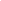 Кузьмин М.Н. Образование в условиях полиэтнической и поликультурной среды // педагогика, 2004. - № 6. – 143 с.Мусифуллин С.Р. Формирование толерантности студентов колледжа в процессе учебного диалога: дисс… канд…. пед. наук. -  Уфа, 2007. -  156 с.Сердюкова Е.Ф., Масаева З.В. Формирование основ этнической толерантности в образовании (семинар-тренинг для школьных психологов, учителей и школьников) / Махачкала, 2011. – 60 с.УДК: 379.75; 392.72«КАВКАЗСКОЕ ГОСТЕПРИИМСТВО» КАК БРЕНД: ЭТНОКУЛЬТУРНЫЙ АСПЕКТП.Н. Мирошниченко,к.филос.н., доцент кафедры «Социально-культурный сервис и туризм» Чеченского госуниверситета«THE CAUCASIAN HOSPITALITY» AS A BRAND: ETHNOCULTURAL ASPECTP.N. Miroshnichenko,Associate Professor of the Department «Socio-cultural Service and Tourism» Chechen State University, the Candidate of Philosophical ScienceАннотация. Статья посвящена вопросу использования этнических традиций в качестве бренда формирования современной индустрии гостеприимства региона. На основе этнокультурных исследований показана эволюция форм оказания гостеприимства. Раскрыта роль бинарной оппозиции «хозяин-гость» в характеристике содержания понятия «гостеприимства», его отдельных видов. Освещены современные проблемы развития индустрии гостеприимства, указаны пути использования этнокультурного материала региона в решении этих проблем.Ключевые слова: бренд, этнокультура, гостеприимство, виды гостеприимства, оппозиция «хозяин-гость», экономика переживаний.The summary. This paper is devoted to a question of use of ethnic traditions as a brand of working of the modern hospitality industry of region. Evolution of forms of hospitality service is shown on the basis of ethnocultural researches. The role of binary opposition «host-guest» is defined in the characteristic of the meaning of concept of «hospitality», its separate species. Modern problems of development of the industry of hospitality are shined; ways of use of an ethnocultural material of region to the decision of these problems are specified.Key words: brand, ethnoculture, hospitality, kinds of hospitality, opposition «host-guest» economy of experiences.О традиционном кавказском радушии и гостеприимстве наслышан, наверное, каждый. В этой связи понятны попытки использовать этот феномен в качестве туристического бренда территории. В средствах массовой информации прошло достаточно много сообщений о том, что ОАО «Курорты Северного Кавказа», созданное в соответствии с постановлением Правительства Российской Федерации от 14 октября 2010 г. № 833 «О создании туристического кластера в Северо-Кавказском федеральном округе, Краснодарском крае и Республике Адыгея» для управления особыми экономическими зонами туристско-рекреационного типа на Юге России, планирует разработать бренд «Кавказское гостеприимство». «Кавказское гостеприимство – это наша изюминка, наша особенность, этнокультурная составляющая нашего проекта должна быть очень мощной», – заявил Генеральный директор ОАО Сергей Верещагин. В рамках реализации этой идеи был создан и уже начал воплощаться в жизнь учебно-просветительский проект «Школа кавказского гостеприимства», основной задачей которого является профориентационная работа среди школьников с целью реализации программы обеспечения кадрами создаваемого туристического кластера.Не ставя под сомнение пользу от реализации этого проекта, зададимся вопросом: «Насколько традиции «кавказского гостеприимства» могут стать идеологической основой современных проектов развития туристской индустрии»? В этой связи имеет смысл обратиться к содержанию опубликованной более ста лет тому назад в Энциклопедическом словаре Брокгауза и Ефрона статьи «Гостеприимство». Автор статьи также обращается к фактам гостеприимства отдельных этносов Кавказа, но в целом не склонен оценивать эти факты как нечто исключительное: «Древний грек и северный германец, свирепый и кровожадный индеец, грубый по воззрениям африканский дикарь или русский инородец, мстительный и вероломный кавказский горец, не задумывающиеся убить путешественника из-за угла, встречают его, как гостя – если ему удалось добраться до них в этом качестве и попросить приюта – не только не враждебно, но и в высшей степени радушно …» [1]. Эта форма гостеприимства, защиты гостя выросла из необходимости обеспечить свою собственную безопасность в том случае, если самому придется попасть в чужую общину. Но на первых порах такое гостеприимство распространялось только на друзей и было обязательным в силу состоявшегося между ними договора, формы которого аналогичны с договорами побратимства. В «Иллиаде» Гомера приводится пример оказания такого рода гостеприимства:«Сын Гипполохов! ты гость мне отеческий, гость стародавний!Некогда дед мой Иней знаменитого БеллерофонтаВ собственном доме двадцать дней угощал дружелюбно.Оба друг другу они превосходные дали гостинцы:Дед мой, Иней, предложил блистающий пурпуром пояс;Беллерофонт же златой подарил ему кубок двудонный …» [2, VI, 215-220].В культуре многих народов процесс оказания гостеприимства с течением времени превратился в особый ритуал, предписывающий строгое выполнение как роли «хозяина», так и «гостя». «Человек, приезжающий или приходящий на двор, останавливается, и если приезд его не заметили, то вызывает хозяина. Последний, в большинстве случаев, предупреждает гостя и сам выходит к нему на встречу, здоровается, пожимает руку, принимает коня и привязывает его к столбу. Пригласив гостя в кунахскую, хозяин, в дверях ее, принимает, по обычаю, передаваемое ему гостем оружие. После этого горский этикет возлагает уже на хозяина ответственность в безопасности гостя и, вместе с тем, обязанность самого изысканного гостеприимства. Несмотря на жалкую обстановку жилищ, нищету и бедность, чеченцы отличаются самым радушным гостеприимством. Каждый старается окружить гостя тем материальным довольством, какого сам не имеет ни в годовые праздники, ни в торжественные минуты для своего семейства. Хозяин сажает своего гостя на почетное место, отказывается сесть с ним рядом и ежеминутно удаляется как бы для того, чтобы не стеснять гостя своим присутствием и предоставить кунахскую в полное его распоряжение. Приезд гостя всегда составляет исключительное явление в обыденной жизни горца, и поэтому жители не пропускают случая потолковать с ним, запастись новостями или просто поглазеть на него» [3, С.415].В статье из Энциклопедического словаря Брокгауза и Ефрона отмечается архаический характер такой формы гостеприимства; развитие гостиниц, оказание услуги проживания на платной основе, делающее ненужным обращение к частному приюту, способствует исчезновению этой формы гостеприимства. К случайным причинам, поддерживающим существование такого гостеприимства, относится, по мнению автора статьи, праздность, заставляющая видеть в госте предлог для приятного провождения времени. И кавказское гостеприимство XIX–XX веков зачастую обусловлено именно этим обстоятельством. Прибытие гостя вызывает угощение не только для него, но и для всех одноаульцев, и обращает скуку обыденного существования ничем не занятых мужчин в веселый праздник [1].Целесообразно различать употребление термина «гостеприимство» в двух значениях: 1) гостеприимство в традиционном смысле слова, которое оказывается хозяином по отношению к гостю без учета возмещения последним его затрат; 2) коммерческое гостеприимство, организация которого является формой ведения бизнеса. В англоязычной литературе для обозначение первого значения больше подходит термин «hospitableness», в то время как для второго – «hospitality», под которым понимается индустрия гостеприимства (the hospitality industry). Различие между этими значениями термина «гостеприимство» наиболее полно проявляется через отношение «хозяин-гость».Бинарная оппозиция «хозяин-гость» является необходимым элементом характеристики практически любой этнической культуры. В исследованиях сферы туризма эта оппозиция утвердилась после проведения в 1974 году Американской антропологической ассоциацией первой конференции по проблемам туризма, результаты которой вышли в свет в виде объемного тома «Хозяева и гости. Антропология туризма» (1977). В 1989 году под редакцией Валин Смит вышло в свет второе издание этой книги, в значительной мере дополненное полевыми исследованиями авторов первого издания. Свидетельством того, что эта тема остается актуальной в настоящее время, является выход в свет под редакцией той же Валин Смит и Марианн Брент новой книги: Hosts and Guests Revisited: Tourism Issues of the 21st Century (New York, 2001, 462 pp).В современной академической литературе по проблемам туризма в освещении отношения «хозяин-гость» четко обозначились два подхода, что в полной мере соответствует двум выше указанным значениям использованиям термина «гостеприимство». При первом подходе отношение «хозяин-гость» рассматривается как полностью основанное на коммерческой сделке между ними; для второго подхода характерно использование более широкого социального контекста. При этом сторонники второго похода вполне справедливо отмечают, что «восприятие отношения хозяин-гость исключительно через коммерческую линзу сужает отношения хозяин-гость до отношений между поставщиком и потребителем услуг и создает знание экстраординарным способом…, основанным на техническом знании, сформулированным посредством решения проблем, которые появляются в процессе обеспечения обслуживания. Они обычно не основаны на знании каких-либо дисциплин социальных наук, и не принимают во внимание социокультурные параметры окружающей среды» [4, С.122].Подход, основанный на рассмотрении отношения «хозяин-гость» в родовом социокультурном окружении, является, по сути, междисциплинарным и мультидисциплинарным, основанным на знании различных дисциплин. Отношение «хозяин-гость» рассматривается при этом широком социальном и культурном контекстах. Примером такого рассмотрения может служить докторская диссертация Ю.В. Ватолиной «Гостеприимство как антропологический феномен», в которой критическое отношение к первому подходу трактовки отношения «хозяин-гость» высказано со всей определенностью. «Сегодня на туристическом рынке «гости» ищут и ожидают определенный уровень сервиса и, более того, – сервильности лишь потому, что они оплатили услуги, – купили «гостеприимство». В современном туристическом менеджменте это называется “calculative guesting,” «расчетливое гостевание», то есть оплата жилья, еды и т.п. становятся эмблематикой «гостя-туриста». Другой термин из менеджмента туризма – “calculative hosting”, «расчетливое хозяйничание», то есть предоставление «Святой Троицы» гостеприимства, но лишь за деньги, лишь с целью получения прибыли. Таким образом, гостеприимство может быть куплено и продано. В итоге «расчетливое гостеприимство», наблюдаемое в коммерческой области, фактически приводит к рыночному, товарно-денежному тождеству «хозяина» и «гостя» [5, С.156].История организованного туризма XIX–XX веков дает нам примеры оказания гостеприимства, не преследующего коммерческие цели. Эти виды гостеприимства были развиты в рамках «социального туризма», поддерживаемого социал-демократическими движениями разных стран Европы. Другим примером некоммерческого гостеприимства может служить «каучсерфинг» – систем обмена гостеприимством, когда участники этой системы предлагают друг другу бесплатно пожить у них во время путешествий. Предоставление такого «домашнего гостеприимства» базируется на таких правилах, которые явно не согласуются с коммерческими отношениями «менеджер-клиент».Зафиксированное в академической литературе напряженное отношение между двумя видами гостеприимства поставило на повестку дня вопрос: «Можно ли обеспечить истинное гостеприимство в пределах коммерческого контекста?» В ряде работ наметился подход в проведении различия между обслуживанием в традиционном понимании (services) и гостеприимством, основанным на «экономике переживаний» (experience economy). Обобщение проведенных исследований позволило представить эти различия в виде следующей наглядно обозримой формы таблицы 1 [6].В рамках так понимаемого гостеприимства основной упор делается на личные переживания гостя и исполнение своей роли персоналом. Хозяин в этой модели гостеприимства выступает как опытный режиссер: ему необходимо закулисно руководить событиями и ощущать организацию окружающей среды с тем, чтобы у гостя остались незабываемые впечатления. В организованном на такой модели гостеприимстве основное внимание уделяется не управлению персоналом, а управлению «цепочками мелких событий».Таблица 1Творческий потенциал хозяина и штата в качестве исполнители позволяет интерпретировать потребности гостей самыми необычными и захватывающими способами и создавать незабываемые события, переживание которых и поощряет их к возвращению в данную дестинацию.Само собой разумеется, что эти события должны проектироваться также и на этнокультурном материале региона. И если «Школа кавказского гостеприимства» будет формировать у будущего персонала гостиниц и ресторанов умение использовать этот материал в своей работе, то это можно считать благородной и полезной задачей. Но реализация этой задачи потребует, по нашему мнению, не только особой формы организации системы обучения, но и новых организационных форм ведения бизнеса в сфере гостеприимства.Литература:Гостеприимство / Энциклопедический словарь Брокгауза и Ефрона. – URL: http://gatchina3000.ru/brockhaus-and-efron-encyclopedic-dictionary/030/ 30698.htmГомер. Илиада / Гомер; пер с древнегреч. Н. Гнедича. – URL: www.i-u.ruДубровин, Н.Ф. История войны и владычества русских на Кавказе. Т.1, кн.1. СПб, 1871. 640 с.Causevic, S., Lynch P. Hospitality as a Human Phenomenon: Host-Guest Relationships in a Post-Conflict Setting // Tourism and Hospitality Planning & Development. 2009. Vol. 6, No. 2, pp.121-132.Ватолина, Ю.В. Гостеприимство как антропологический феномен: Диссертация на соискание ученой степени доктора философских наук. СПб, 2014. 283 с.Hemmington, N. From Service to Experience: Understanding and Defining Hospitality // Service Industries Journal. 2007. Vol. 27(6), pp.747-755.УДК 327.7 (341.1)ОРГАНИЗАЦИЯ АСЕАН И ЕЕ СТАНОВЛЕНИЕУ.Х. Дунаев, ассистент кафедры «история, геополитика и политология» Чеченского госуниверситета А.И. Хадукаева, аспирант кафедры “Экономика и управление производством” Чеченского госуниверситетаTHE ORGANIZATION ASEAN AND ITS RISEU.Kh. Dunaev, Assistant of the department ‘history, geopolitics and politics’ FSEI HE “Chechen State University”A.I. Khadukaeva, PhD student of the department ‘economics and management in production’ FSEI HE “Chechen State University”Аннотация. В статье показан период возникновения одной из важных ныне организации в Юго-Восточной Азии. Также в тексте передается информация о том, каким образом шло развитие этой организации, какие встречались препятствия и к чему в конечном итоге пришли члены этого союза. Главным образом, на интенсивность развития влияли не прямые события, происходившие внутри этих государств, а нестабильная обстановка в соседних государствах и их непосредственная угроза существованию такой организации.Ключевые слова: Юго-Восточная Азия, АСЕАН, СССР, США, коммунизм, капитализм. Abstract. The article reveals the period of emergence of one of the most important organizations in the South-East Asia. Also the article opens the information about how the process of formation going on was, what difficulties were faced and what has been reached by the ASEAN members. Mainly the intensity of development had been affected not the direct events occurred within the states; rather it was the unstable situation in neighboring states and their direct threat to the ASEAN.Key words: The South-East Asia, ASEAN, the USSR, the USA, communism, capitalism Организация АСЕАН была основана 8 Августа 1967 года между Индонезией, Малайзией, Филиппинами, Таиландом и Сингапуром в Бангкоке. На этот момент все эти страны являлись прозападными, развивающими странами, которые были заинтересованы в стабильности и устойчивом экономическом развитии региона. Организация создавалась для осуществления экономического, социального и культурного влияния на всем регионе и повышения дипломатического веса ее членов. Достижение мирного договора помогло бы направить имеющиеся ресурсы на развитие сильной экономики в этих странах. В то же время, с политической точки зрения, такое развитие способствовало бы установлению единства среди различных общественных групп, что в свою очередь, предотвратило бы дальнейшее распространение коммунизма в регионе [4. c. 616]. Поэтому организация начала свою деятельность как скромная, но практичная структура, которая пыталась обуздать сначала локальные проблемы. Таким образом, пока Малайзия и Филиппины переустановили свои дипломатические отношения в 1969 г., последняя прекратила свои претензии на штат Сабах только в 1992 г. Основным политическим событием АСЕАН являлось ежегодная встреча министров иностранных дел государств-членов. Тема безопасности не обсуждалась, поскольку некоторые из членов уже имели региональные соглашения по вопросу безопасности, так, например, Таиланд и Филиппины были членами СЕАТО (Организация договора Юго-Восточной Азии) до его момента расформирования в июне 1977 г, а Малайзия и Сингапур имели военные связи с Британией. Однако, это не остановило китайцев от денонсирования (не признания) организации и поддержки местных коммунистических партий против своих правительств внутри стран-членов АСЕАН..    Начиная с 1967 по 1971 года, в регионе началась политическая дестабилизация. Американцы сократили количество своих военных во Вьетнаме, британцы уходили со своих военных баз на восточном Суэце, в то же время СССР сохранял свою заинтересованность продвижении коммунизма в регионе. Кроме того, государства АСЕАН были встревожены американской открытостью Китаю и его членством в ООН, такие чувства небезопасности подтолкнули их к объявлению региона «Зоной мира, свободы и нейтралитета», призывая всех уважать их решение. Однако, после установления дипломатических отношений с Америкой, Китай перестал осуждать АСЕАН и взамен в 1974 Малайзия, Таиланд и Филиппины признали власть Мао Цзэдуна. Страны АСЕАН понимали, что Китай может поспособствовать СССР и Вьетнаму в распространении коммунизма, если предоставить ему экономические преференции этой организации, потому и не торопились открывать свои границы. Однако, заинтересованность этих стран получить личный доход стала причиной уступка Китаю и общей открытости для остальных стран в регионе. На этом фоне Япония также начинает улучшать отношения с Юго-Восточной Азией вопреки недавним антагонистическим отношениям во время второй мировой войны. В августе 1977 года премьер министр Японии, Такэо Фукуда заявил на конференции в Маниле, что Япония намерена выстраивать мирные отношения и тем самым добиться процветания в регионе укрепляя политические, экономические и культурные связи и предоставляя помощь для развития этой организации. Вскоре Япония, Австралия и Новая Зеландия начали постоянный диалог с членами организаций.Отношения испортились с Вьетнамом после объединения ее двух частей в 1975 году, поскольку Ханой видел эту организацию как проамериканскую. Тайцы, которые граничили с Камбоджой были особенно встревожены их непосредственной близостью, и организация АСЕАН отказалась признавать новую власть в Камбодже. Эти события разрушили все надежды, которые еще в 1977 году имелись у некоторых членов организации, что Вьетнам можно будет увести у его стратегического партнера, Советского Союза, что Америка может признать действующую власть во Вьетнаме и что коммунистические страны в Юго-Восточной Азии могут стать членами АСЕАН и, тем самым, стабилизировать регион. С институционной стороны, АСЕАН начал проводить встречи после конференции на Бали в 1976 года, где обсуждались общие меры против незаконных вооруженных сил, хотя такие встречи носили нерегулярный характер. Однако большую важность имели ежегодные встречи министров, где принимались важные решения. Так же в 1976 году было подписано соглашение по сотрудничеству, которое внесло некоторые спорные моменты между членами организации, и впоследствии, как это стало ясно, это соглашение не было претворено в жизнь. Однако, в конце 70-х имелся успех в установлении внутренней стабильности, которая и являлась основной целью организации. Несмотря на то, что коммунисты имели некоторые успехи во Вьетнаме, Лаосе и Камбодже, в Таиланде можно было заметить снижение напряжения между правыми и левыми на фоне экономических успехов внутри организации АСЕАН. Кроме того, отпало необходимость усиления безопасности Таиланда из-за возросшего напряжения между Вьетнамом и Кхмером Ружем в Камбодже.Режимы в странах АСЕАН, конечно же, имели внутренние социальные проблемы, в особенности, когда у властей не получалось предоставить материальные блага населению, как в случае с Фердинандом Маркосом на Филиппинах. Маркос, который объявил себя президентом на всю жизнь в 1972 году, попытался повысить свою популярность в 1986 году проведением выборов. Однако, большая часть голосов была отдана Корасону Акино, вдове оппозиционного лидера убитого сторонниками Маркоса. Президент Маркос впервые тогда попытался отменить результаты голосования, в результате чего, начались демонстрации, армия перешла на сторону населения, и Маркосу пришлось сбежать из страны. После этого порядок был восстановлен, хотя достаточно медленно, и с окончанием холодной войны правительство даже сумело достигнуть успеха в своей длительной борьбе против сторонников коммунизма в этой стране.По части экономики между этими странами были установлены удобные для всех членов тарифы, но только на добровольной основе для начала и на отдельные товары Начиная с 1960-х и до 1980-х, происходила кардинальная трансформация экономики Юго-восточной Азии, ознаменованная падением сельскохозяйственной продукции и повышением продукции, произведенной более современными технологиями. Трансформация присущая для индустриальной экономики западных стран веком ранее, была преимущественно объявлено в Индонезии, где сельскохозяйственная производительность, как часть ВВП, упало на 56% к концу 1986 года и возросло индустриальное производство с 13% в 1965 году до 32% к концу 1986 года [1. c. 66.]. Также в середине 1980-х организация сделала прогресс в сокращении тарифов.Для большинства членов АСЕАН конец 1980-х и начало 1990-х были годами сильной экономики с новыми индустриями, растущим экспортом и фондовыми рынками. Начиная с 1989-1996 гг. средний уровень развития в странах АСЕАН превышал 7%, в особенности в Индонезии, Малайзии и Таиланде, и в меньшей степени на Филиппинах. Таким образом, сформировалась ‘АСЕАНская четверка’. Эта была только частью этого явления в Восточной Азии, где Южная Корея, Тайвань и Кон-Гонг имели ежегодный прирост ВВП более 9% в 1980-х годах. Эти три феномена вместе с Сингапуром стали известны в мире как «Азиатские Тигры» из-за их неуклонного роста в экономике, который продолжался много лет. Объяснить, почему в некоторых странах сильный экономический рост нелегко, однако, доступность квалифицированной низкооплачиваемой рабочей силы сделало все эти страны привлекательными для развитого бизнеса извне, в особенности, из стран, где рабочая сила дороже, чем в этих странах, в том числе и из Японии. [3. c. 475.]. Очевидно, что в этот период для организации АСЕАН и «стран Тигров» принципы демократии не представляли особую важность. Именно эти страны с высокими экономическими показателями как раз и имели сильную власть, с довольно–таки бюрократическими возможностями. Некоторыми эксперты отмечают, что именно такая жесткая власть и поспособствовало странам «третьего мира» выйти вперед и конкурировать с развитыми странами запада [5. c. 345.]. Более того, так же можно отметить некоторые аспекты государственного контроля, в особенности, в ограничение иностранной конкуренции на внутреннем рынке, а также очень высокий уровень государственных инвестиций. Некоторые страны выделялись особенно, так, например, Малайзия, развиваясь в экспорта-ориентированном направлении, была особенно привлекательной для зарубежных инвестиций и планировала стать высокоразвитой страной к 2020-му году. В то же время Сингапур становится центром для нефтепереработки, банковской сферы и портовых операций, где уровень жизни был одним из самых высоких в мире. В дальнейшем организация АСЕАН и «тигры» стали важной частью более широкого развития во всем тихоокеанском регионе, начиная с Чили в Южной Америке через Калифорнию, захватывая Японию и Китай и заканчиваясь на Австралии. Такой подъем Азиатско-Тихоокеанской экономики считается самым удачным толчком роста экономики в истории конца 20-го века [2. c. IX.].Литература:Браун, Я. «Экономические перемены в Юго-Восточной Азии» (издательство Оксфордского университета, г. Оксфорд 1997), с. 66.Джонс Э., Фрост Л., Уайт К. «Экономическая история Тихоокеанского региона» (издательство Вествью, Боулдер, 1993) с. IX.Ландез Д., «Богатсво и бедность наций» (В.В.Нортон, Нью Йорк, 1998) с. 475.Тонбул С. М., «Регионализм и Национализм», Кембриджская история Юго-Восточной Азии, том 2. Девятнадцатый и двадцатый века (Кембриджский университет 1992) с. 616.Филдхаус Д.К. «Запад и Третий Мир: Торговля, Колониализм, Зависимость и Развитие (Бляквел, Оксфорд 1999), с. 345.Янг Д.В., Кент Д., «Международные отношения с 1945» (издательство Оксфордского университета, г. Оксфорд 2004), сс. 712-713.УДК 4414	УПОЛНОМОЧЕННЫЙ ПО ПРАВАМ ЧЕЛОВЕКА В РОССИЙСКОЙ ФЕДЕРАЦИИ: ФИКЦИЯ ИЛИ РЕАЛЬНЫЙ ШАНС НА ЗАЩИТУ НАШИХ ПРАВ И СВОБОД?М.М. Хакиева,студентка 2-го курса юридического факультетаЧеченского госуниверситетаHUMAN RIGHTS IN THE RUSSIAN FEDERATION: FICTION OR REAL CHANCE TO PROTEST OUR RIGHTS AND FREEDOMS?М.М. Hakieva,student 2-th year law facultyThe Chechen State Universitylaw facultyАннотация. Статья посвящена комплексному анализу института Уполномоченного по правам человека в Российской Федерации. Тема моего исследования: организация и деятельность института Уполномоченного по правам человека в современной России. Предметом исследования научной работы являются общественные отношения, возникающие в процессе осуществления уполномоченным своих функций. Обосновывается идея о том, что данный институт необходим в государстве в качестве дополнительного средства защиты. Цель статьи: демонстрация положительного эффекта в результате должной работы соответствующего органа. Результатом исследования стали выводы относительно совершенствования аппарата Уполномоченного в РФ.Ключевые слова: Уполномоченный по правам человека, защита прав и свобод граждан, Декларация прав и свобод человека и гражданина, государственная власть.Annotation. The article is dedicated to the integrity analysis of Human Rights Institution in the Russian Federation. Topic of my research is organization and activity of the Human Rights Institution in modern Russia. The subject of the research is the social relations, arising as a result of our government commissioner. The idea inters that the given Institution is required for the state as the supplementary protection. The aim of article is the demonstration of positive effect as a result of the due work of the appropriate authorities. The researches result is the conclusion about the necessity of improving the Human Rights in the Russian Federation. Key words: Human Rights Institution, law culture, Declaration of Human Rights, protection of Human Rights.Исторически первым этапом в развитии института Уполномоченного по правам человека является появление в 16 веке в Швеции фигуры Главного Сенешаля. Его основная задача заключалась в осуществлении от имени верховной власти короля надзора за деятельностью и отправлением правосудия в королевстве. Затем в 1713 году Карл 12, застав свою администрацию в непригодном состоянии, распространил полномочия омбудсмана (в переводе со шведского «поверенный», «доверенное лицо») и на администрацию королевства. Это дало толчок к возникновению соответствующего института в Финляндии, Норвегии, Новой Зеландии, Великобритании и многих других странах. Таким образом, изначально институт омбудсмана возник вовсе не с целью защиты прав человека, о чем свидетельствуют действия Карла 12, а с целью повышения эффективности деятельности исполнительной власти. События Великой Отечественной войны послужили уроком относительно важности признания и соблюдения прав человека, как единственного приемлемого выхода в сохранении мира и благополучия в государстве. В итоге институт стал необходимым механизмом в процессе демократизации многих стран, так как он совмещал в себе функции органа вневедомственного контроля и одновременно выступал своеобразным защитником народа. На сегодняшний день институт Уполномоченного по правам человека существует более чем в ста странах. Его деятельность свидетельствует о том, что на данный институт возлагается роль посредника между государственной властью и обществом по вопросам защиты правового статуса личности, что является немаловажным фактором становления демократического правового государства и развития правовой культуры граждан.РФ не стала исключением, и установление института Уполномоченного по правам человека признается одним из важнейших достижений демократических реформ в нашей стране. Он занимает особое место среди органов государственной власти, выступая гарантом государственной защиты прав и свобод человека и гражданина, их соблюдения и уважения всеми государственными органами, органами местного самоуправления и должностными лицами.Первым шагом по введению должности российского уполномоченного стало закрепление данного института Декларацией прав и свобод человека и гражданина РФ от 27 ноября 1991 года. Дальнейшее развитие институт получил в Конституции 1978 года. И, наконец, в Конституции 1993 года в статье 45 гарантирована государственная защита прав и свобод человека и гражданина в РФ. Статья 103 наделяет парламент правом назначения на должность и освобождения от должности. Примечательно, что еще до принятия соответствующего Федерального закона об Уполномоченном в РФ постановлением Государственной Думы в 1994 году на эту должность был назначен известный российский правозащитник С.Л. Ковалев. Вскоре, 6 марта 1997 года вступил в силу Федеральный Конституционный закон «Об Уполномоченном по правам человека в Российской Федерации». Благодаря этому закону были определены статус уполномоченного, его компетенция и порядок назначения и освобождения от должности, независимость уполномоченного в процессе осуществления своей деятельности. Также предусматривается учреждение региональных уполномоченных в субъектах федерации. Согласно Российскому законодательству, Уполномоченный способствует:- восстановлению нарушенных прав;- совершенствованию законодательства РФ о правах человека и гражданина, и приведение его в соответствии с общепризнанными принципами и нормами международного права;- развитию международного сотрудничества в области прав человека;- правовому просвещению по вопросам прав и свобод человека, форм и методов их защиты .На мой взгляд, задаче уполномоченного относительно правового просвещения, должно уделяться особое внимание, в связи с тем, что права человека в России часто нарушаются, ввиду того что сами граждане о своих правах мало осведомлены. Уполномоченный должен максимально способствовать тому, чтобы граждане в отношениях с органами власти могли ясно, четко и с уверенностью в собственной правоте отстаивать свои права, что является немаловажным фактором реагирования со стороны властей. Так, большой вклад в данном направлении внес назначенный в мае 1998 года Государственной Думой РФ доктор юридических наук О.О. Миронов. Он стал первым юристом, занимавшим пост Уполномоченного по правам человека в РФ. В результате кропотливой работы ему удалось буквально с нуля организовать деятельность аппарата уполномоченного и улучшить его активную работу.Существует еще немало примеров из опыта прошлых лет. И все же, остается целый перечень вопросов, касающихся данной структуры власти. Каково же положение уполномоченного в РФ в настоящее время? Оправдывает ли ожидания граждан подобный институт? Существуют ли дальнейшие перспективы его развития в РФ? Институт Уполномоченного по правам человека и гражданина в России – очередная фикция? Или реальный шанс на защиту наших прав и свобод? По моему мнению, данный орган, созданный в целях дополнения существующих средств защиты прав и свобод человека и гражданина и, появление которого было процессом естественного развития общества, следованием демократическим тенденциям современного мира, в результате повышения эффективности деятельности может послужить действенным рычагом в нормализации ситуации в стране. Отграничение этого органа от иных структур государственной власти должно способствовать формированию собственных приемов по защите прав и свобод граждан в РФ. Согласно ст. 2 ФЗ «Уполномоченный при осуществлении своих полномочий, независим и неподотчетен каким – либо государственным органам. В своей деятельности он должен руководствоваться только законом». От уполномоченного требуется найти оптимальное решение поставленных задач.В последнее время увеличился спрос граждан РФ по поводу разрешения вопросов путем обращения к Уполномоченному по правам человека. Конечно, это говорит в первую очередь о неэффективности деятельности иных органов государственной власти. Тем не менее, в этом и заключается смысл возникновения данного института, в оказании помощи гражданам, грубо говоря, в безвыходных ситуациях. Анализ поступающих в адрес уполномоченного обращений свидетельствует о значительном увеличении количества жалоб, связанных с неудовлетворительной работой судебных органов, которые ему предстоит рассмотреть. Аппарат уполномоченного также оказывает информационную и правовую помощь в стране. Происходит активизация деятельности региональных уполномоченных в РФ. Бесспорно, положительным явлением стало создание института общественных уполномоченных в высших учебных заведениях. Они действуют в МГИМО, в Башкирском государственном институте, а также в Высшей школе экономики города Москва. Не только простые граждане, но и депутаты Госдумы Федерального собрания РФ обращались к уполномоченному с предложением о принятии мер по восстановлению прав их избирателей. Это указывает на то, что только совместными усилиями возможно достижение положительных результатов.Таким образом, институт Уполномоченного по правам человека в РФ, безусловно, необходим, но требует совершенствования. Так огромным минусом является недооценка юридического образования при вступлении на должность уполномоченного по правам человека. В России есть огромное количество известных ученых юристов, профессионалов, имеющих огромный потенциал в данной области. В связи с этим в законодательство следует внести дополнение о необходимости наличия у кандидата на должность Уполномоченного по правам человека в РФ юридического образования. Как отмечает заслуженный юрист России, Уполномоченный по правам человека в Ставропольском крае, А.И. Селюков: «Заменить недостаток юридического образования не может ни опыт юридического советника, ни в целом аппарат уполномоченного».Подводя итоги, стоит отметить, что институт Уполномоченного по правам человека вызывает большее доверие у граждан РФ, чем какая – либо иная организация власти. Поддержка со стороны народа может послужить важным шагом в усовершенствовании его аппарата. Для России просто необходимо пережить тяжелые времена, устранить проблемы и условия, порождающие нескончаемый кризис. Это во многом зависит от добросовестности и порядочности государственных служащих. В таком случае гражданин, занимающий пост Уполномоченного по правам человека, как никто другой обязан соответствовать данным требованиям, и стремиться к тому, чтобы идеи прав и свобод человека и гражданина были отпечатком в деятельности государства и общества в целом.Литература:Киселев А. И. Теория и практика конституционного права: учебное пособие – Новосибирск, 2009.Баглай М. В. Конституционное право Российской Федерации – М. 1998Конституционное право России: учебник для студентов вузов/. Под редакцией А. С. Прудникова, В. И. Авсеенко. – М. ЮНИТИ – ДАНА, 2008.Актуальные проблемы обеспечения прав и свобод человека и гражданина в современном мире» / Уполномоченный по правам человека в РТ, Прокуратура РТ, Министерство юстиции РТ, / Казань – 2005г.94(470)·16/18ИСТОРИЯ СЕЛА БАММАТЮРТ ПО ПОСЕМЕЙНЫМ СПИСКАМ 1886 г.Х.А. Хизриев,Ведущий научный сотрудник Академия наук Чеченской РеспубликиЗ.Ю. Пашаева,к.и.н., учитель средней школы с. БамматюртTHE HISTORY OF THE VILLAGE BAMMATYURT BY FAMILY LISTS 1886H.A. Hizriev,Lead researcher Academy of Sciences of the Chechen RepublicZ.Yu. Pashaeva,Candidate of History, a middle school teacher of village BammatyurtАннотация. Статья посвящена изучению истории села Бамматюрт (Хасавюртовский округ) по Посемейным спискам 1886 г. Приводятся сведения о численности, социальном положении, грамотности, занятиях и торговле жителей села.Ключевые слова: Посемейные списки, ремесло, торговля, грамотность, с. Бамматюрт.Annotation. The article deals with the history study of v. Bammatyurt on families lists 1886. There given an information about the quantity, social status, literacy, business and trade of the villagers.Key words: families lists, craft, trade, literacy, v. Bammatyurt.Преимущественным назначением составленных посемейных списков был учет лиц, призываемых к исполнению воинской повинности, но они содержат в себе точные сведения о численности указанных выше слоев населения и платежной способности семейств, подлежащих обложению подымной податью. Кроме того, они содержат информацию о конфессиональном и сословном составе населения, о степени грамотности, образованности, о службе, занятиях ремеслом, промыслом и торговлей конкретных людей. Такой обширный банк данных позволяет сегодняшнему пользователю делать по ним уникальные исследования исторического, генеалогического, социологического, демографического, экономического и культурологического характера. К сожалению, посемейные списки этого фонда носят статичный характер.Пореформенная история России и ее окраин богата такими массовыми источниками, как переписи населения, посемейные списки, экономические обследования крестьянских хозяйств. В тот период их проведение имело огромное значение для изучения проблем экономики, истории и социологии нового региона. «Посемейные списки», подлинные рукописные материалы, составлялись в ходе сплошного подворного обследования специальными комиссиями.Посемейные списки сел Хасавюртовского округа, составленные на основании Высочайше утвержденного 24 февраля 1886 года Мнения Государственного Совета – которым велено было «…приступить к составлению посемейных списков мещанскому, крестьянскому и инородческому населению всего Закавказья и тех частей Северного Кавказа, на которые не распространяется до сего времени действие Устава о воинской повинности» [1].«Посемейный список жителей села Бамматюрт» составлен старшиной селения Баматмурзаевым Кудуком, подписан его доверенными Кандауром Темировым, Султаном Ибиевым и сельским муллой Азырхановым Абреком (данные последнего указаны на арабском языке) [2].В историческом документе, приводимом в труде А.А. Адильсултанова, среди других населенных пунктов Прикаспийской равнины (Двуречье Терек-Сулак) в XVI веке упоминается и село Бамматюрт [3]. Село Бамматюрт-(чеч. Бамт-юрт) расположено на равнине к северу от Хасавюрта за лесным массивом. Обычные чеченские селения – это небольшие аулы, окруженные разбросанными по лесам и берегам рек небольшими хуторами. В те далекие времена чеченцы определили место для основания села левобережье реки Акташ, которую называли Буртас. И в настоящее время притоки Акташа в предгорьях чеченцы называют Бурсана и Саласу.Выбор места основания определилось наличием водоисточника в виде ключевой воды, близость топлива в виде леса и плодородной степной равнины. Село было обнесено земляным валом. Если с юга, запада и севера село было укреплено, то с востока его прикрывал глубокий обрывистый берег реки Акташ.Инициаторами основания села были представители из чеченских тайпов зандакъой, курчалой, билтой, г1ордалой и т.д. (всего 14 тайпов). Впрочем, основание поселений разными тайпами, совместное их проживание – это черта, характерная всем селам равнин Чечни и Дагестана, где проживает чеченский этнос. Дагестанский государственный архив располагает таким материалом, как «Посемейные списки 1886 года», представляющие собой большую ценность при изучении региональной истории (кстати, до начала последних военных событий подобные «Посемейные списки 1886 года» имелись и в Госархиве ЧР). Анкета на каждую отдельную семью содержит следующую информацию, как фамилия, имя главы семьи и остальных членов семейства, их отношение к главе семьи, включая лиц, усыновленных и приемышей, возраст, народность, вероисповедание, грамотность, знание русского языка, образование, сословная принадлежность.Согласно «Посемейного списка», в 1886 году в селе Бамматюрт числилось 106 дворов при населении 687 человек. Из них населения мужского рода – 390 человек, женского – 297 человек [2]. Для сравнения:Что же касается соотношения мужского и женского населения, то мы видим, что женщин меньше мужчин на 93 человек. (По переписи 1895 года количество женщин увеличивается, и расхождение между полами сокращается до 22 человек) [3]. Причину следует, видимо, искать в тяжелых условиях физического труда женщин не только в быту, но и в хозяйстве, а также в отсутствии медицинского обслуживания, так необходимого для молодых женщин.В посемейных списках указанного периода данные о возрастном составе женского населения отсутствуют. Вместо этого сохранились записи, что женского пола в семье столько-то душ. Нет сведений и об именах женского пола. Видимо, это было связано со спецификой мусульманского быта, в частности, женского затворничества, сегрегации женщин.Что же касается мужского пола, то сведения о возрасте даны по внешнему виду и по показаниям соседей, родственников и других жителей села. Согласно этим сведениям, среди мужского населения Бамматюрта следует различать следующие возрастные группы [2]:Первая возрастная группа (скажем – детско-юношеская) составила 44,1%), вторая группа (молодежь – самая трудоспособная, здоровая, в возрасте от 16 до 30 лет) – 27,03%; третья группа (взрослая в 30–60 лет) составила 25%, и последняя четвертая (старшая группа) – 4,3%. Данные подсчеты позволяют делать ряд выводов: 1) велика была смертность в выделенной нами второй группе так как в этом возрасте обычно человек обзаводился семьей и вступал в тяжелую самостоятельную жизнь, которую не все выдерживали и рано уходили из жизни. Кто выдерживал это испытание уже доживал до 60 лет, что видно из следующей взрослой группы (по таблице). Иначе чем объяснить резкое сокращение населения в возрасте от 16 до 30 лет; (от 16 до 30 лет не доживало примерно более 30 %); 2) утверждения многих сельчан о том, что «раньше было много долгожителей», как видно из приведенных статистических данных, не подтверждается фактическим материалом. Только 4 жителя села Бамматюрт мужского пола, по данным 1886 года, перешли 70-летний и 1человек – 80-летний рубежи.В то время, когда в горных условиях образование поселений шло по этно-родовому признаку, то в равнинных чеченских селах не только присутствовал элемент многотайпового общежития, но и полиэтнического. Так, в селе Бамматюрт кроме доминирующего чеченского этноса проживали также такие народности, как кумыки и тавлинцы (тавлу- в переводе с кумыкского – горцы. В основном этот термин применялся к представителям аварской народности) [2]. Данные по этническому составу жителей села на 1886 год:Данные по этническому составу жителей села на 1886 годПо статистическим сведениям (сведения добыты камеральными описаниями, проводившимися в 1866-1867 гг.) о кавказских горцах, состоявших в Военно-народном управлении, к которому относилось население Хасавюртовского округа (разделенного на момент учета на Кумыкский и Нагорный участки), к 1866–1867 гг. насчитывалось 10.898 дымов (домохозяйств) и 53.094 жителя, в том числе в Кумыкском участке – 7.064 домохозяйств и 35.423 жителя, а в Нагорном участке – соответственно 3.834 домохозяйств и 17.860 жителей. Средняя численность домохозяйства составляла по Кумыкскому участку – 5,0 человек, по Нагорному участку – 4,7; в среднем по объединенному округу – 4,9 [2]. Из этого числа чеченское население Хасавюртовского округа по переписи 1897 года составило 18 127 человек (25%) [6].Судя по «Посемейным спискам 1886 года», численность чеченской семьи (двора) в среднем достигала 5-6 человек. «Дым» состоял из одной или нескольких родственных семей, живущих вместе. Там, где в «дым» входила одна семья в 5-8 человек – земли на душу населения приходилось больше, а там, где несколько семей – меньше. Были «дымы», включавшие в себя несколько малых семей (большая семья), насчитывавшие до 20 и более человек и земли было вдоволь для каждого члена семьи. Если более пристально приглядеться к большим семьям, то они не представляли единой ячейки в полном смысле этого слова. Обычно в одном дворе находилось 2-3 дома, в которых, по сути дела, жили 2-3 самостоятельные семьи. Юридически они считались одной семьей, для того, чтобы не дробить накопленные богатства, скот, земли, да и налогов приходилось платить меньше, ведь их собирали не «по душам», а с «дыма» - двора.Жители села Бамматюрт имели в частной собственности 458 десятин земли, из коей поливной было 218 десятин, неполивной – 240 десятин, из общего числа под распашкой было 18 десятин, сенокосных лугов-200 десятин [2].Европейских наблюдателей первой половины XIX века, которые посещали земли чеченцев, поражало видимое гражданское равноправие всех членов горского общества. В «Посемейных списках» в графе «Сословие» отмечено, что в селе Бамматюрт привилегированных сословий нет [2].А.П. Берже в своей книге «Чечня и чеченцы» пишет: «У чеченцев нет тех сословных подразделений, которые составляют характер обществ, европейски организованных. Чеченцы в своем замкнутом кругу образуют собою один класс – людей вольных, а никаких феодальных привилегий мы не находим между ними. Мы все уздени, говорят чеченцы, и это выражение должно понимать в смысле людей, зависящих от самих себя» [7].Но, тем не менее, в ХIХ веке среди жителей села Бамматюрт все же наблюдается социальное расслоение, как и повсеместно в чеченских селах. В основе такого социального различия лежала частная собственность малых семей на пахотные участки и скот. Особый интерес представляют сведения об имуществе отдельных семей, позволяющих делить крестьянство на социальные прослойки: зажиточных, среднюю прослойку и бедняков.Данный перечень сельских фамилий можно отнести к зажиточной категории – к помещикам, а три семьи, имевшие по 229 десятин земли – к сельским буржуям [2]:Средняя прослойка:Бедняки(Состав семьи дан в полном объеме для сравнительного анализа)Как мы видим по таблице, в селе наметилась прослойка определенных фамилий (Индырчиев Байсултан, Адильмурзаев Байтаза, Гикаев Салибий), которая владела участками в 229 десятин, 9 из которых находились под распашкой [2]. Некоторые семьи в селе, имели довольно обширные хозяйства, где использовался наемный труд. Об этом можно судить по переписи 1895 года, в которой наряду с хозяйской семьей переписаны и наемные работники. К сожаленью, информация о таковых отсутствует в силу своей специфики в «Посемейных списках 1886 года».Среди бедняков можно встретить таких, кто вообще не владеет какой-либо собственностью на скот или землю. В этом случае остается лишь предположить, что на пропитание последние зарабатывали, выполняя за определенную сумму те или иные работы в хозяйствах зажиточных односельчан.Известные этнографы И.М. Саидов и С.А. Хасиев на основе анализа полевых этнографических материалов также приходят к выводу о том, что у чеченцев и ингушей в XVIII–XIX вв. существовали одинаковые формы землевладения как в горах, так и на равнине, т.е. частное и общинное владение пашнями, сенокосами и выгонами. В частности, И.М. Саидов отмечает, что в Чечне до присоединения восточной части Кавказа в состав царской России господствовала частная собственность на пахотные земли, сенокосы, часть пастбищ и лесов [8].Говоря же о более позднем времени, т.е. о XVIII-XIX вв., известный этнограф И.М. Саидов замечает, что землю чеченцы могли продать, дарить, давать в качестве приданого, отдавать в залог, отнять в качестве штрафа и т.д. Горцы очень рачительно и бережно относились к каждому клочку земли; его вовремя пахали, удобряли, пололи; искусственно создавали террасы.  Использование этих общих или неудобных для деления мест регулировалось старейшинами. Каждая малая семья имела право использовать свою долю пастбищ или же получать вознаграждение за передачу своей земли в аренду. "Общинно-передельная система землевладения, – указывает И.М. Саидов, – и примитивная подымная система налогообложения были навязаны чеченцам и ингушам царской Россией (в XIX в.) и встречала в народе сопротивление" [8].Земли казенно-общественной в селе Бамматюрт было 2496 десятин, поливной – 2043 десятин, неполивной – 453 десятин. Из общего числа земли удобной, пригодной для ведения сельского хозяйства, находилась под лесом 52 десятины, под выгоном – 25 десятин, под сенокосным лугом – 1020 десятин. А под пахотной – 1023 десятины [2]. В итоге мы можем сказать, что бамматюртовцы использовали не всю землю, которая принадлежала их общине. Значит, недостатка земли под пашню не было. И, тем не менее, есть основание полагать, что жители Бамматюрта уже во второй половине XIX пытались ввести всякие ограничения на заселение в село людей со стороны. Временно проживающие и пришлые (тIебаьхкинарш) не имели право на надел из общинной земли. По словам коренного жителя села Бамматюрт Байсултанова Гилани общим сходом селян было решено не принимать пришлых. Но прадед Крымхановых продал дом Гойлухану (предок Гойлухановых). За нарушение решения схода села он с семьей был наказан выселением, в силу чего провел целый год в наскоро сколоченном деревянном домике за селом.С определенной осторожностью проводилось реформирование сельского управления. Об этом свидетельствует тот факт, что Александр II в своем Указе от 1869 года особо отмечал, чтобы изменения в этой области оказались соответствующими обычаям и правам местного населения.Этим требованиям в определенной степени отвечало разработанное под председательством начальника Терской области М.Т. Лорис-Меликова «Положение «О сельских (аульных) обществах, их общественном управлении и повинности Государственных и общественных в горском населении Терской области», утвержденное Наместником Кавказа 30 сентября 1870 г. [9]. Сельское общественное управление состояло из сельского схода, сельского правления и сельского суда.Высшим органом управления был сельский сход, который фактически являлся собранием глав домохозяйств, составлявших отдельный двор. В случае болезни или отлучки главы семьи позволялось послать на сход кого-либо из членов этого семейства. К участию в сходе не допускались лица, состоявшие под судом или отданные под надзор общества по решению суда. Не могли принимать участие в работе схода иногородние. Лишенные главного средства производства – земли они сильно бедствовали и составляли резерв наемной рабочей силы в горских обществах.Судя по информации «Посемейных списков», в селе Бамматюрт пришлыми указаны такие фамилии: Какаевы из Темираула, Чопанов Алибий из Темир-Хан-Шуринского округа, Узденов Мата из Зандака и Чажаевы из села Ярык-су [2].Общинные дела решали только мужчины. Женщины не имели права голоса на общинном сходе. Они вообще не могли присутствовать на нем, даже если разбиралось дело, касавшееся той или иной жительницы общества. Община в лице своего высшего органа – схода и должностных лиц решала все основные вопросы как жизни села в целом, так и отдельных его членов.С 1866 г. северокавказские народы были обложены государственными платежами. Кроме государственной подымной подати, они должны были вносить общественные сборы на содержание милиции, аульного правления, выборных должностных лиц. Из натуральных повинностей население исполняло дорожную, квартирную и подворную повинность. Строительство мостов, дорог, а также их ремонт производились на средства самой общины. Для этих целей общинники собирали средства, выделяли необходимое количество работников, обеспечивали их питанием. С 1887 г. горские народы обязаны были также платить воинский налог взамен исполнения воинской повинности. За поступление податей отвечало сельское общество, общинники были связаны круговой порукой. На протяжении всего пореформенного периода именно фискальная функция общины оставалась главной [10]. Смета расходов из общественных касс, назначение жалованья должностным лицам, раскладка казенных податей, натуральных и общественных повинностей и иные вопросы определялись на общинном сходе. В «Посемейных списках», зафиксировано, что 102 двора села Бамматюрт платят казенной подымной подати по 3 рубля каждый, в год от всех «дымов» – 306 рублей, земских – 40 копеек, в год-40 рублей 80 копеек, остальные 4 двора Какаевы из Темираула, Чопанов Алибий из Темир-Хан-Шуринского округа, Узденов Мата из Зандака и Чажаевы из села Ярык-су не платят подати так, как не получают земли от бамматюртовского общества и разрешения на раздел [2].Главенствующее место на аульном сходе принадлежало старшине. Он же поддерживал на нем должный порядок. Большую роль на сходе играли члены сельского правления и почетные старики. На сходах решался вопрос о приеме новых членов в общину и удаление из общества неблагонадежных. Он же в случае необходимости мог защитить общинника от различного рода притеснений со стороны царской администрации. Для привлечения к ответственности и ссылки общинника требовался приговор общества. Имели место случаи, когда общество отказывалось давать такие приговоры и оказывало покровительство своим членам. В частности, именно из-за того, что бамматюртовское общество не смогло выполнить ультиматум властей Хасавюртовской слободы и выдать бежавшего в Турцию 14-летнего жителя села Митали (убившего полковника Охмана), все жители поголовно были выселены из родного села в Надтеречные села Чечни и проживали там 20 лет [11].Сельские (аульные) сходы решали все вопросы, связанные с экономической и политической жизнью жителей данного селения. По каждому обсуждаемому вопросу на сходе составлялись приговоры, которые письменно фиксировались.Должность старшины была номинально-выборной. Но кандидаты в сельские старшины в большинстве случаев подбирались начальниками участков и утверждались начальниками Терской области. Такая система подбора старшин стала привычным делом к концу XIX в., а приговоры общественного схода об избрании старшины являлись всего лишь формальностью. Старшинами обычно назначались чиновники, офицеры, представители богатой верхушки общества. Бамматюртовским обществом старшиной был выбран Баматмурзаев Кудус. Но в «Посемейных списках» кроме указания его старшиной данных на него нет [2].Старшина был не только главой общины, но и представителем государственной власти в ауле. В его руках сосредотачивался ряд административно-полицейских функций. К его компетенции относились: надзор за общественным порядком в ауле и за своевременным сбором налогов; созыв общинного схода; исполнение приговоров схода, наблюдение за всеми другими должностными лицами общества; надзор за исправностью межевых знаков; понуждение к исполнению договоров жителей между собой; заведование общественным хозяйством и общественными суммами и некоторые другие обязанности. Если при голосовании общество разделялось на две равные части, то вопрос решался так, как говорил старшина [13].Помощники старшин и казначеи избирались на сельских сходах большинством голосов на один год Помощник старшины исполнял все приказания старшины и был обязан помогать ему в исполнении всех обязанностей. Число помощников старшины зависело от численности населения села, некоторые крупные села выбирали 2, а то и 3 помощника. В «Посемейных списках» помощниками старшины бамматюртовского общества указаны двое: Кандаур Темиров и Султанбек Ибиев [2]. В обязанности казначея входили сбор податей, повинностей и хранение сельских общественных сумм.По положению об аульных общественных управлениях, особый статус среди должностных лиц сельского правления имел мулла. Его функции были многообразны: он приводил к присяге всех должностных лиц, скреплял своей подписью общественные приговоры и решения медиаторских судов, вел запись актов гражданского состояния и т.п. Мусульманское духовенство по своему положению во второй половине XIX в. одновременно было связано с местной администрацией и с традицией самоуправления в горском обществе.Российской администрацией была введена строгая процедура выборов на должность сельского муллы. В одних селах должность муллы была выборная, в других – наемная. От муллы требовалось достаточное знание правил шариата, поэтому для получения должности необходимо было свидетельство от народного кадия в том, что кандидат по познаниям своим и образу жизни может быть муллой. При наличии свидетельства от полицейских органов о личной лояльности, муллы утверждались в должностях начальником Терской области. Эти духовные лица (как их называли «указные муллы») персонально освобождались от налогов, повинностей, имели право пользоваться доходами от соответствующих приходов, их дома освобождались от постоя.Содержание муллы назначалось по усмотрению аульного схода и с согласия самого муллы, по этому поводу составлялся подробный общественный приговор.Распространенной формой судопроизводства в горских обществах оставался суд посредников, горцы широко прибегали к нему и после административно-судебных реформ. Решение третейских судей становились законом для обеих сторон, и редко кто нарушал их постановление. Если Горский словесный суд считал, что медиаторское решение вынесено с формальной стороны правильно, то выдавался исполнительный лист [14]. Очистительная присяга также оставалась методом традиционного доказательства. Иногда она принималась всем обществом, пример которого приводят Н.М. Агишев и В.Д. Бушен.В «Положении…», определявшем нормы самоуправления в горском обществе, совет старейшин не был закреплен в законодательном порядке, но на практике он продолжал существовать. Власть старейшин проявлялась, прежде всего, в их действительном влиянии на общественное мнение, которое само по себе играло роль «важного фактора установления социального порядка» [15].«Положение…» об аульных общественных управлениях большое внимание уделяло устройству аульного суда. Он состоял из аульных судей, которые избирались общественным сходом в таком количестве, которое признавалось необходимым, но не менее трех, а в случае болезни или отсутствия одного из судей место его занимал кандидат. Разбор дел аульные суды проводили словесно по жалобе истца или по требованию старшины и его помощника. Судопроизводство отличалось простотой и отсутствием формальностей. В компетенцию суда входило разбирательство споров и тяжб жителей, иск которых не превышал 100 рублей. Самыми распространенными были дела, связанные с нарушением общественного порядка, внутриобщинными земельными спорами и воровством. Аульный суд за означенные проступки приговаривал виновных к удовлетворению обиженных и налагал взыскания (денежные штрафы до 10 рублей, арест до 7 дней, наряд на общественные работы до 6 дней). Налагаемые аульным судом денежные штрафы поступали в аульную общественную казну. Все дела в таком суде решались на основе существовавшего обычая, а дела совести и бракоразводные – по шариатуВ ХIХ веке значительно расширялось орошаемое земледелие, улучшалась техническая оснащенность сельскохозяйственного производства (серп, коса, плуг, борона, железная лопата). Но во многом главными земледельческими орудиями по-прежнему оставались соха, молотильные доски, деревянные лопаты и вилы, серпы, кирка и др.Система земледелия была идентична той, что была у соседних народов. Исследователь истории чеченцев Дагестана в XVI–XVIII вв. А.А. Адильсултанов указывает, что у жителей Терско-Сулакского междуречьясистема земледелия была разнообразной: в горных и предгорных районах существовала трехпольная система, в то время как для равнинной зоны основной системой оставалась двухпольная [4].Приемы земледелия в Чечне также были общие, что и у других народов Северного Кавказа, хотя в них преобладали некоторые особенности в способах обработки земли. Так, чеченцы вносили удобрения (зола, перепревший навоз, птичий помет и др.), в основном, до и после пахоты. После завершения пахоты, перед началом сева почву обрабатывали при помощи особой бороны, называемой чеченцами дечканмекха.Что касается сельскохозяйственного инвентаря чеченцев в рассматриваемое время, то следует заметить, что он был также во многом схож с идентичными орудиями труда у соседних народов, хотя и были некоторые различия в их устройстве, вызванные естественными географическими и климатическими условиями. Правда, наибольшее разнообразие используемых орудий земледелия наблюдается в равнинной части Чечни – здесь одновременно соседствовали как архаичные орудия, характерные для более высокого уровня развития земледелия (например, плуг с железным лемехом).Для прополки чеченцам служили орудия, похожие на мотыгу и назывались "аьста" и "цел". Эти орудия представляли собой четырехугольную пластину, насаженную на обычную деревянную рогатину или прикрепленную на длинную деревянную ручку с помощью черенков.Представителям всех чеченских обществ в рассматриваемое время известны были бороны нескольких видов: борона-волокуша, борона с поперечной доской, рамная борона и борона наподобие граблей - къомсар - чеч. [4]. В свете сказанного более чем странным выглядит утверждение местного дореволюционного этнографа У. Лаудаева о том, что чеченцы, жившие на равнине, сеяли в основном пшеницу и ячмень, а кукуруза им до этого якобы не была еще известна, и они научились ее возделыванию лишь впоследствии [16].В записях жителя Бамматюрта Пашаева Юсупа Кадыровича можно найти перечень сельскохозяйственных культур, которые выращивались в селе. Это пшеница, ячмень, кукуруза, лук, арбузы, дыни [11]. Кроме того, по свидетельству очевидца – иностранца Л. Штедера, побывавшего здесь в конце XVIII в., горцы сеяли у себя стручковый горох, фасоль, кукурузу, коноплю и табак, а также выращивали огурцы.Необходимо отметить, что, исходя из климатических условий, местные жители издавна занимались выращиванием тех или иных зерновых культур по зонам. Так, например, характерно для предгорной с прилегающими равнинами – кукуруза. Известно, что у чеченцев в XVIII – начале XIX в. как и у многих народов Северного Кавказа, наиболее распространенной полеводческой культурой являлось просо. Оно лучше, чем какая-либо другая культура, было приспособлено к переложно-залежной системе земледелия, давая одновременно высокие и устойчивые урожаи. Посевы проса производились, как правило, поздно – в мае, а уборка урожая производилась осенью – в сентябре и даже иногда в начале октября. Эти же сроки подходили и для таких культур, как полба и ячмень, которые также, как и просо, вовсе не боялись осенних холодов [19].После земледелия скотоводство являлось у чеченцев основным занятием. В рассматриваемое время в селе хорошо было развито разведение крупного рогатого скота и овцеводство. «Посемейные списки 1886 года» дают нам следующие характеристики по перечню и количеству разводимого скота в селе Бамматюрт [2]:Ш.Б. Ахмадов в своей книге «Чечня и Ингушетия в XVIII – в начале XIX века» пишет, что это было связано с оседлым типом земледельческо-скотоводческого ведения хозяйства чеченцев, в том числе и всего населения Северного Кавказа. Скот являлся рабочей силой для обработки пахотной земли, перевозки грузов и людей и давал удобрение для полей. Наибольшее значение в хозяйственном отношении имели волы, являвшиеся у горцев основным видом рабочего скота. Кроме того, чеченцы содержали буйволов, особенно на равнине. Эти животные высоко ценятся в Чечне, как и во всем Северном Кавказе, так как один буйвол заменяет в работе двух быков, а буйволиное молоко по жирности значительно превосходит коровье молоко [17].Скотоводство обеспечивало сырьем большую часть обрабатывающей промышленности, изготовлявшей необходимую одежду, обувь, постельные принадлежности и т.д. К тому же продукты скотоводства имели хороший сбыт на рынке [18].Большое значение имела кожа крупного рогатого скота, из которой изготовлялась обувь, конская сбруя. Изделия из кожи крупного рогатого скота (конская сбруя), а также сыромятную кожу чеченцы продавали за пределы своего района. Рога домашних животных чеченцы использовали для изготовления рукояток ножей, кинжалов, шашек и других костяных поделок. Скот служил также мерилом стоимости и основной платежной единицей при торговых сделках, уплате калыма, штрафе за кровь, увечье, бесчестье и т.д. Равнинные чеченцы почти все имели лошадей, в то время как в горах лошадь являлась редкостью и ее могли иметь только люди богатые [19].Нужно констатировать тот факт, что по «Посемейным спискам 1886 года» в селе Бамматюрт 19 семей имело по 1 лошади, в 3 семьях по 2 лошади, в 3 семьях по 3 лошади в хозяйстве [2] и использовались они как средство верховой езды. Ш.А. Гапуров пишет, что наличие почти у всех равнинных чеченцев лошадей в рассматриваемое время объясняется, во-первых, расширившейся сферой торговой жизни чеченцев как внутри Чечни, так и за их пределами, с соседними народами; во-вторых, происходившими в это время глубокими социально-экономическими процессами в чеченском обществе, приводившие к имущественному неравенству [20].Одной из самых древних, продуктивных и развитых отраслей хозяйства народов Северного Кавказа, в том числе чеченцев и ингушей, наряду со скотоводством (крупный рогатый скот) являлось овцеводство.  Овцеводство нашло у чеченцев массовый характер. Видимо, от того, что овцы требовали меньше ухода, чем крупный рогатый скот. По «Посемейному списку 1886 года» в хозяйствах различных семей в селе Бамматюрт содержалось от 40 до 800 овец [2].В 60-70-е годы ХIХ в. созданы первые светские школы для чеченских детей. В 1868 г. был издан первый букварь на чеченском языке. Но еще было рано для, того, чтоб чеченская грамота стала доступной для всех. Для этого необходимы были определенные шаги со стороны государства. Нужно было строить школы, готовить квалифицированные кадры. Да и, вообще, государственный интерес для повышения грамотности среди горского населения. В «Посемейных списках» на странице 32 только указано, что житель села Мусаев Ибрагим владеет грамотой и образование он получил домашнее. В итогах на странице 33 указано, что арабской грамотой владели двое и образование они получали домашнее и в частной школе [2]. Еще один интересный момент присутствует в «Посемейных списках». Два человека: Хамавов Адиль и Мусаев Аскерхан указаны как находящиеся вне села. В первом случае сказано о том, что он сослан в Сибирь на три года, во втором- что Мусаев А. – «в России на 8 лет» [2]. То ли данные люди были в конфликте с царской властью в связи с недавними событиями на Кавказе, то ли были какие-то иные бытовые причины, по которым Хамавов А. и Мусаев А. оказались за пределами Кавказа, но фактом остается одно: у чеченцев в ХIХ отходничество и миграционные процессы наблюдались не в таком большом количестве, как у сопредельных народов.Рост крупной машинной индустрии, капиталистическая эволюция крестьянского и помещичьего хозяйства, дальнейшее развитие внутреннего и внешнего рынка, отмена крепостного права, осуществление многих других реформ 1863–1874 гг. в России вынудило царское правительство вплотную заняться проведением административно-судебной и аграрной реформ. Вторая половина XIX века на Северном Кавказе ознаменовалась реформами в административно-политической и судебной системах, направленных на «приручение» Кавказа и встраивания его в общероссийское пространство [21].Литература:ЦГА РСО-А Ф.11, оп.52, д.333, л.18.ЦГА РД «Посемейные списки жителей селения Бамматюрт Хасавюртовского округа Терской области». Ф.224, оп.1, д.1.ЦГА РД Ф.40, оп.2, ед.хр. 37.Адильсултанов А.А. «Акки и аккинцы», Грозный, 1992.Сборник сведений о Кавказских горцах. Тифлис, 1868.с,8.Терская область. Список населенных мест по сведениям 1874 года. Тифлис, 1874. Берже А.П. «Чечня и чеченцы». Тифлис, 1859.Саидов И.М. Землевладение и землепользование у чеченцев и ингушей в XVIII-XIXвв.//Известия Чечено-Ингушского НИИИЯЛЭ.Т.4., В.1. Грозный, 1964.«Положение о сельских(аульных) обществах, их общественном управлении и повинности Государственных и общественных в горском населении Терской области». Владикавказ, 1871. С.1-22.Муратова Е.Г. Социально-политическая карта Балкарии ХVII –XXвв. Нальчик, 2007. С.274.Невская Т.А. Общественная организация как орган самоуправления славянского населения Северного Кавказа// Местное самоуправление: вчера, сегодня, завтра. Ставрополь, 2004. С.111.Из личного архива жителя с.Бамматюрт Пашаева Ю.К.Бобровников В.О. Судебная реформа и обычное право в Дагестане (1860-1817)// Обычное право в России: проблемы теории, истории и практики. Ростов-на-Дону, 1999. С.167.Агишев Н.М., Бушен Н.Д. Материалы по обозрению горских народных судов Кавказского края. СПб., 1912. С.29.Ванеев З.Н. Из истории родового быта в Юго-Осетии. Тбилиси, 1955. С.54.Лаудаев У. Чеченское племя.// Сборник сведений о кавказских горцах. Вып.6, Тифлис, 1872. С.22.Ахмадов Ш.Б. Чечня и Ингушетия в XVIII –начале XIX века. (Очерки истории социально-экономического развития и общественно-политического устройства Чечни и Ингушетии). Элиста: АПП «Джангар», 2002.Самойлов К. Заметки о Чечне. //Пантеон. №9. СПб, 1855, С.46-55.История народов Северного Кавказа с древнейших времен до конца XVIII века. Махачкала, 1988. С.377.Гапуров Ш.А. Россия и Чечня в первой четверти XIX в. Нальчик, 2003. С.26-28.Аккиева С.И. Местное самоуправление горских народов Северного Кавказа во второй половине XIX века (на основе «Положений об аульных обществах и горского населения Кубанской и Терской области и их общественном управлении») // в сб.: Обычное право и правовой плюрализм на Кавказе в XIX-начале XX века. Карачаевск, 2009. С. 24. УДК 321.01ПРОБЛЕМЫ МЕЖДУНАРОДНОГО ПРИЗНАНИЯ НОВЫХ ГОСУДАРСТВЭ.С.-М. Ахъядов,старший преподаватель кафедры «Уголовное право и криминология»юридического факультета Чеченского госуниверситета В.Н. Саламов,студент юридического факультетаЧеченского государственного университетаTHE PROBLEMS OF INTERNATIONAL RECOGNITION OF NEW STATESE.S.-M. Akhyadov,Senior lecturer of the Department "Criminal law and criminology"The law faculty of CSU of the Chechen stateUniversity law facultyV.N. Salamov,student of the Chechen StateUniversity Faculty of LawАннотация. В статье рассматриваются понятия признания государств, теории и формы международного признания. Изучаются проблемы правового регулирования и практики осуществления признания в отношении новых государственных образований, возникающих в результате выхода из состава государства, а также взаимосвязь международного признания и возникновения правосубъектности государства.Ключевые слова: Государство, Устав Организации Объединенных Наций, международные отношения, право.Abstract.: The article discusses the concept of recognition of States, theories and forms of international recognition. We study the problems of legal regulation and practice of recognition in respect of new states arising from secession, as well as international recognition of the relationship and the emergence of personality of the State.Key words: State of the United Nations Charter, international relations, law.Государство представляет собой относительно устойчивое и долговременное образование, выступающее в качестве самостоятельного и независимого субъекта международно-правовых отношений.В соответствии с положениями Устава Организации Объединенных Наций (ООН) все государства, вне зависимости от отличительных факторов (например, размера территории, численности населения, военного потенциала и т.д.) признаются равными и полноправными участниками системы международных отношений, обладающих одинаковыми полномочиями и возможностями на международной арене на основе принципа суверенного равенства всех членов ООН. Государствами-членами ООН в настоящее время являются 193 государства, а также 2 государства-наблюдателя – Ватикан и Палестина.Государства-члены ООН являются общепризнанными и равноправными участниками международных отношений, в полном объеме обладающими полномочиями и обязательствами независимых государств. Признание политического образования в качестве самостоятельного и независимого государства – это международно-правовой односторонний акт со стороны иных государств, в рамках которого они признают возникновение нового субъекта международного права. Международное признание государства может быть как индивидуальным – со стороны одного государства, так и коллективным – признание группой государств в едином акте.Международно-правовое признание новообразованного государства, как правило, происходит согласно обычным нормам и заключается в установлении дипломатических отношений между государствами. Помимо обычных норм, действующих в данной ситуации, необходимым признается также наличие следующих условий:- соблюдение международно-правовых норм, прежде всего Устава ООН;- уважение и соблюдение принципа нерушимости границ;- мирное разрешение споров и конфликтов, возникающих на основе разграничения территорий нового государства и соседних государств.Стоит отметить, что в международном праве имеются определенные противоречия между принципом нерушимости границ и принципом права наций на самоопределение. Зачастую достаточно трудно в конкретной ситуации установить, обладает ли новое государствоподобное образование правом на самостоятельность, руководствуясь принципом права нации на самоопределение, так как возникновение нового государства в любом случае затрагивает интересы иных государств, в том числе и в вопросе выделения и разграничения территории. Вместе с тем, по мнению ряда исследователей, например, сторонника декларативной формы признания государства Ф.Ф. Мартенса, само провозглашение государства его органами власти уже необходимо рассматривать как факт возникновения государства, а его международное признание выступает только в качестве подтверждения данного обстоятельства.Напротив, сторонники конститутивной теории настаивают, что возникновение государства в качестве самостоятельного и полноправного субъекта международных отношений возможно только после международного признания.Международное признание нового государства – это процесс, который протекает по-разному, в зависимости от исторический особенностей зарождения нового государства, интересов других государств, положения на международной арене. Таким образом, признание одного государства может проходить в относительно быстрый период времени и в благоприятных условиях, когда отсутствуют какие-либо препятствия в формировании. В других случаях попытка основания независимого государства может столкнуться с существенными проблемами и сложностями, например, отказом всех либо части государств в признании суверенитета нового политического образования. В настоящее время в мире существует достаточно большое число государств, которые не признаны в качестве таковых решением ООН и, как правило, подобные образования признаются в качестве независимых государств лишь отдельными государствами-членами ООН. Так, в настоящее время в мире существуют государствоподобные образования, которые позиционируют себя в качестве самостоятельных и независимых государств, однако их положение на международной арене неодинаково. Подобные образования признаются в качестве государств с неопределенным статусомК примеру, Южная Осетия и Абхазия получили международное признание только со стороны следующих государств-членов ООН: России, Венесуэлы, Никарагуа, Науру и Вануату.С точки зрения нашего государства, Южная Осетия и Абхазия – это независимые государства, с которыми налажены глубокие и тесные отношения комплексного характера. Наряду с этим, с точки большинства государств, данные образования являются неотъемлемой частью Грузии, при этом не принимается во внимание мнение собственно народов, проживающих на рассматриваемых территориях. Отсутствие широкого и полного международного признания, однако, не является для Южной Осетии и Абхазии сильным препятствием к построению собственной государственности, но, являясь государства с неопределённым статусом, данные образования испытывают определенные трудности в налаживании дипломатических, культурных, экономических и иных отношений, что существенно сказывается на темпах и уровнях развития государств. Непризнание Южной Осетии и Абхазии, вместе с тем, не послужило препятствием для широкого международного признания в 2008 году Косово как самостоятельного государства, несмотря на протесты Сербии, международно-признанные границы которой были нарушены в ходе данного признания. Необходимо подчеркнуть, что международное признание возможно, как де-юре, то есть посредством официального дипломатического признания государства, так и де-факто, что следует рассматривать в качестве неполного и частичного признания, когда невозможно заключение дипломатических отношений, однако в полной мере поддерживаются отношения экономического характера. Важно подчеркнуть, что возникновение нового государства свидетельствует о воле и желании населения данной территории к построению собственного государства, однако данный процесс всегда сталкивается с интересами других государств. Международное признание государства зачастую обусловлено интересами и потребностями действующих игроков на международной арене, государства-тяжеловесы используют данную процедуру с учетом внутренних и внешних условий, а также интересов иных участников международных отношений, зачастую не обращая внимания на позицию собственно людей, проживающих на территории государств с неопределенным статусом. Литература:Устав Организации Объединенных Наций (Сан-Франциско, 26 июня 1945 г.) Аваков М.М., Богуславский М.М. Курс международного права: В 7 т. – М., 1990. – Т. 3.Савчук К.А. Проблема международно-правового признания государств в контексте фрагментации международного права // Российский юридический журнал. – 2013. – №5 [Электронный ресурс] // Center Bereg.ru.URL: http://www. center-bereg.ru/o328.html (дата обращения: 25.11.2015).Толстых В.Л. Курс международного права: Учебник. – М., 2009.УДК 343.132СОВРЕМЕННЫЕ МЕТОДИКИ РАССЛЕДОВАНИЯ ВЫМОГАТЕЛЬСТВАУ.М. Дендиев,доцент кафедры «Уголовного процесса и криминалистики»юридического факультета Чеченского госуниверситетаМ-Э.Ж. Дакашев,студент 4-го курса юридического факультетаЧеченского госуниверситетаMODERN METHODS OF INVESTIGATION OF EXTORTIONU.M. Dendiev,associate professor of  "Criminal  procedure and criminalistics"faculty of law the Chechen state universityM-E.Z. Dakashev,student 4-year student of the law facultythe Chechen state universityАннотация. В статье раскрываются современные методики расследования вымогательства. Авторы дают уголовно-правовую и криминалистическую характеристику данного вида преступления. Регламентируется порядок совершения следственных действий в целях изобличения преступника. Приводятся основные виды данного преступления, конкретизируется тяжесть совершаемого преступления по отношению к потерпевшему, выдвигаются идеи, направленные на совершенствование учебного процесса во благо улучшения знаний подрастающего поколения следователей. А также предоставляется статистическая отчетность по данному виду преступления.Ключевые слова: современные методики расследования вымогательства, уголовно-правовой аспект, криминалистический аспект, преступление, потерпевший, следователь, ОПГ, статистика.Annotation. The article describes modern methods of investigation of extortion. The authors give the criminal law and criminological characteristics of this type of crime. Regulates the procedure for committing investigative actions in order to expose the culprit. The basic types of crime, the severity of the crime committed against the victim, put forward ideas to improve the teaching process for the benefit of improving the knowledge of the younger generation of investigators. And provides statistical reports on this type of crime.Key words: modern methods of investigation of extortion, criminal law aspect, forensic aspect of the crime, the victim, the investigator, OPG, statistics.В соответствии со статьей 163 Уголовного кодекса РФ Вымогательством является, требование передачи чужого имущества или права на имущество или совершения других действий имущественного характера под угрозой применения насилия либо уничтожения или повреждения чужого имущества, а равно под угрозой распространения сведений, позорящих потерпевшего или его близких, либо иных сведений, которые могут причинить существенный вред правам или законным интересам потерпевшего или его близких [1].Термин метод (от греческого methodos – путь исследования, теория, учение) регламентирует и означает способ достижения какой-либо цели, решения конкретной задачи [2].Актуальность научного исследования обусловлена происходящими в РФ коренными изменениями в экономических, политических и социальных аспектах жизнедеятельности общества под прессом санкций иностранных государств, которые в свою очередь придают особую значимость положительному решению проблем во благо законности и правопорядка государства, а также обеспечению нормальной жизнедеятельности людей в обществе. Психическое и физическое благополучие граждан России является первоочередной задачей в обеспечении законности и правопорядка. Достижение этих целей возможно, если уголовное и уголовно-процессуальное законодательство будет содействовать в борьбе с преступностью и другими общественно опасными деяниями. Одним из таких видов преступлений является вымогательство, которое относится к особо тяжким преступлениям. Такие преступления совершаются не одиночками, а в группе, прежде совершавшие такого вида корыстные преступления. В своем учебнике криминалистики Аверьянова Т.В. пишет, что вымогательство часто совершаются ОПГ, а также сопровождается с захватом заложников [3]. Необходимость рассмотрения данного вопроса диктуется также тем, что данный вид преступления является корыстно-насильственным преступлением, которое направлено на два объекта. Первым объектом, на которые посягает вымогательство, является жизнь и здоровье человека и гражданина, высшие ценности общества, а вторым объектом является материальный базис в виде собственности.Несмотря на видимую актуальность, уровень разработанности методики расследования вымогательства оставляет желать лучшего.Теория Уголовного права и доктринальной науки делит вымогательство на три вида:Простое вымогательствоКвалифицированное вымогательствоОсобо квалифицированное вымогательствоИсходя из приведенных видов вымогательства, можно сделать вывод, что квалифицированный состав вымогательства характеризуется совершением преступления группой лиц по предварительному сговору с применением насильственных действий, и влекущий крупный размер имущественного ущерба. Особо квалифицированный состав характеризуется совершением преступления организованной группой применением насилия, влекущего тяжкие последствия для жизни и здоровья пострадавшего, а также с целью получения имущества в особо крупном размере.Особое значение при расследовании этого вида преступления, имеет криминалистическая характеристика преступления. Особенностью расследования вымогательства является наличие множества свидетелей и очевидцев преступления, но в большинстве случаев они бывают, подвержены страху насильственными действиями вымогателей.Именно благодаря криминалистической характеристике можно системно построить анализ преступления, связанного с вымогательством. Криминалистическая характеристика включает существенные вопросы, отражающие характер совершения преступления, способ расследования и противодействию расследования вымогательства.В преступлениях, связанных с вымогательством выделяются два существенных элемента, первый элемент связан с требованием определенных благ, а второй способами устрашения для достижения цели первого элемента.В современных методиках расследования вымогательства, важное значение, имеет характеристика личности потерпевшего от данного преступления.Согласно ст. 42 УПК РФ потерпевшим является физическое лицо, которому преступлением причинен физический, имущественный, моральный вред [4].Повышенный интерес к потерпевшему обусловлен тем, что порой данное лицо является одним, или единственным источником информации о деталях расследуемого преступления.А также определение правового и личностного статуса потерпевшего позволяет выяснить мотивы и цели людей, совершивших общественно опасное деяние.  В большинстве случаев совершения вымогательства, основополагающими поводами являются: осуществление коммерческой и иной не запрещенной законом деятельности на одной территорией, контролируемой преступниками, наличие конфликтов с одним из будущих вымогателей, невыполнения возложенных на себя обязательств, наличие незаконных источников доходов, излишняя демонстрация своей состоятельности и т.д. [5]Но на практике в преобладающем количестве случаев потерпевшими от данного вида преступления являются люди, который ведут не совсем правильный с точки зрения морали и общественной совести образ жизни.Место совершения преступления, имеет особое значение в расследовании и раскрытии преступлений, связанных с вымогательством, но определяющей роли не играет. В большинстве случаев, не столько место совершения вымогательства определяет факт, а потерпевший от вымогательства.Хотя встречаются случаи, когда место совершения преступления играет большую роль, чем сама личность потерпевшего определенные страдания в результате совершенного общественно опасного деяния. К примеру, может быть взята школа, когда потерпевшим является ребенок, обучающийся в образовательных учреждениях среднего образования. К примеру, известен случай, когда директор одной из московских специализированных школ по математике, незаконно брала с родителей по 30 тысяч рублей за месяц обучения, под угрозами отчисления учеников.Исходя из всего сказанного, при расследовании и раскрытии данного вида преступления необходимо тщательно изучить все версионные составляющие.Время совершения преступления, по мнению Баева О.Я., может определяться в двух видах: как астрономический период, т.е. когда преступный результат наступает и как период, в течение которого продолжается преступление [6].В криминалистической науке, в частности в методиках расследования и раскрытия всех видов преступления, наиважнейшее значение играет способ совершения преступления. Так, при расследовании вымогательства, способ совершения преступления имеет основополагающий характер. Многие ученые криминалисты посвятили свои научные доктрины изучению способов совершения преступлений.Р.С. Белкин полагал, что под способом совершения преступления понимается "система действий по подготовке, совершению и сокрытию преступления, детерминированных условиями внешней среды и психофизиологическими свойствами личности, могущих быть связанными с избираемым использованием соответствующих орудий и условий, места и времени, и объединенных общим преступным замыслом" [7].В.Г. Гавло утверждает, что "способ совершения преступления определяется как система действий (бездействий) по подготовке, совершению и сокрытию преступления, с присущими ей следами – последствиями содеянного, избираемая субъектом преступления для достижения преступного результата в соответствии с его личными свойствами и обстановкой преступления" [8].Н.П. Яблоков считает, что "способ преступления есть объективно и субъективно обусловленная система поведения субъекта до, в момент и после совершения преступления, оставляющая различного рода следы вовне, позволяющие с помощью криминалистических приемов и средств получить представление о сути происшедшего, своеобразии преступного поведения правонарушителя, его отдельных личностных данных и, соответственно, найти наиболее оптимальные методы решения задач раскрытия и расследования преступления" [9].Г.Г. Зуйков определил способ совершения преступлений, как "систему взаимообусловленных подвижно детерминированных действий, направленных на подготовку, совершение и сокрытие преступления, связанных с использованием соответствующих орудий и средств, а также времени, места и других способствующих обстоятельств объективной обстановке совершения преступления" [10].Как нам представляется, мнения ученых по этому определению не расходятся, способ совершения преступления законодатель указал в статье 73 УПК РФ как предмет доказывания.Также в процессе определения способа совершения преступления следователь должен определить, какой был контакт между преступником и потерпевшим. На практике, в большинстве своем встречаются случаи косвенного контакта, когда через дистанционные технические средства связи (телефон, интернет, пейджер и т.д.) преступником с угрозами жизни и здоровью совершает данный вид преступления. Но встречаются случаи, когда происходит непосредственный контакт между данными лицами, что порой заканчиваются трагическими событиями для потерпевшего. Выяснения данного обстоятельства сыграет положительную роль в процессе расследования и раскрытия данного вида преступления.Как мы полагаем, способы совершения вымогательства разнообразны и изощрены. Наметив жертву, вымогатели тщательно изучают, а затем предъявляют ей свои требования. Примером может служить установление под свой контроль, принадлежащий жертве как движимый, так и недвижимый объект, с выплатой вымогателям ежемесячного вознаграждения; фиктивно зачислять на должность указанных вымогателями лиц; передавать пакет акций; и т.д. При отказе жертвы, она получает «предупреждение»: – поджог торгового объекта, автомобильного средства, избиение и иные запрещенные законом действия. Вымогатели могут прибегнуть и крайним мерам, убийству близких родственников потерпевшего, взятие в заложники, могут присылать фотографии, на которых запечатлеются пытки беззащитных жертв и т.д.Характеризуя преступную группу необходимо помнить, что в своем арсенале она имеет большие материальные и денежные средства и высокооплачиваемых консультантов – юристов. В настоящее время с изменением системы образования в РФ намечается тенденция к сокращению учебных дисциплин студентов юристов. Наиважнейшее значение в раскрытии и расследовании преступлений имеют знания, полученные по юридической психологии. Наметившаяся тенденции, коснулась и данной учебной дисциплины, что крайне негативно влияет на формирования личности юриста. И поэтому на наш взгляд нужно не исключать данные дисциплины из учебного процесса, а наоборот улучшать их, в целях воспитания достойных кадров органов предварительного следствия и дознания.В современных методиках расследования вымогательства на главную роль отдают личности преступника. В процессе расследования вымогательства дается определенная характеристика психическим и психологическим свойствам характера преступника. Но на практике этому обстоятельству не уделяется должного внимания. Сегодня криминалистическая наука требует от специалистов знаний и умений составлять психологический портрет участника уголовного процесса.Относительно психологических черт преступника, его динамический стереотип определить трудно, без применения психологических методов. Обычно преступникам очень хорошо известна организация и реализация правоохранительной деятельности, они отлично знают, в чем их могут уличить, и какая доказательственная база может быть применена против них. На практике вымогателями в большинстве случаев бывают спортсмены или проходившие службу специальных частях граждане, обычно ранее судимые. В процессе раскрытия и расследования данного состава преступления задерживаются рядовые исполнители, а организаторам ОПГ удается часто уйти от уголовной ответственности, причиной тому является косвенное участие организатора, а также умения не попадаться в зону оперативно-розыскных мероприятий. Поэтому для того чтобы восторжествовал принцип справедливости, следователю необходимо очень добросовестно подойти к данному обстоятельству. Это возможно лишь:В эффективном взаимодействии прокурора, следователя, и органа дознания ведущего ОРД.Применение КТС при проведении ОРМ и различных следственных действий.Поиск данных на организаторов ОПГ по учетам органов внутренних дел и МВД РФ.Лишь детально изучив и выяснив приведенные выше основополагающие направления расследования и раскрытия преступления, возможно изобличить виновное лицо.По Статистическим данным Министерства Внутренних Дел РФ, наблюдается положительная динамика выявления и раскрытия данного вида преступления.Официальная статистика по данному составу преступления доступна только до 2013 года.Можно выделить маленькую победу органов следствия по вымогательству. И проявляется она, прежде всего, в сокращении числа преступлений по сравнению с десятилетней давностью. Вымогательство относится к группе преступлений коррупционной направленности, и по сравнению с другими видами преступлений данной группы, количество совершения которых неизменно растет, число совершаемых вымогательств идет на понижение.В соответствии с проведенным анализом, детально изучив данный вид преступления, ясно отражается необходимость совершенствования процесса раскрытия и расследования вымогательства. Лишь учитывая все аспекты расследования вымогательства, и осуществляя тесное взаимодействие с иными правоохранительными органами, возможно качественное улучшения методики расследования данного вида преступления.Рекомендуется уделять особое внимание образовательному процессу, направленному на создание новых кадров, путем улучшения психологических и логистических аспектов сознания студента-юриста. А также повышение квалификации и правового сознания нынешних работников предварительного следствия и дознания. Особое внимание следует уделять криминалистической характеристике личности потерпевшего и подозреваемого. Лицо проводящие следственные действия, направленные на изобличение преступника, обязано осуществлять их в строгом соответствии с общепризнанными нормами и принципами уголовного и уголовно-процессуального права. Повышение правовой культуры и снижение правового нигилизма в обществе возможно только восстанавливая социальную справедливость. А социальная справедливость возможна только лишь в обществе, где лицо совершившее преступление будет наказано.Литература:Учебник. Криминалистика, под редакцией Аверьяновой Т.В., М., 2010. стр. 702Уголовный кодекс Российской Федерации от 13.06.1996 N 63-ФЗ (ред. от 06.07.2016)Большой Энциклопедический словарь. – 2-е издание, переработанное и дополненное, - М.:АСТ: Астрель, 2012. – 1247 с.- (Современная энциклопедия)Уголовно-процессуальный кодекс РФ: с изм. и доп., вступающими в силу с 11.04.2016.Кудрявцев, В.Н. Причинение имущественного или иного ущерба, не связанного с хищения [Текст] / В.Н. Кудрявцев Уголовное право России особенная часть. – М: Юрист 2006. С. 176.Баев, О.Я. Тактика следственных действий [Текст] / О.Я. Баев. – Воронеж.: "Модек", 2012. С. 102.Белкин, Р.С. Криминалистика: Проблемы, тенденции, перспективы. От теории и практике [Текст] / Р.С. Белкин. – М., 1987. С. 176.Гавло, В.К. Теоретические проблемы и практика применения методики расследования отдельных видов преступления [Текст] / В.К. Гавло. - Томск, 1985. С. 88.Яблоков, Н.П. Структура способа совершения преступления как элемента его криминалистической характеристики [Текст] // Н.П. Яблоков.   М., 1984. С. 89.Зуйков, Г.Г. Установление способа совершения преступлений [Текст] / Г.Г. Зуйков. – М., 1970. С. 15-16.УДК 342.8 ИЗБИРАТЕЛЬНОЕ ПРАВО, КАК НОРМАТИВНОЕ ОСНОВАНИЕ ИЗБИРАТЕЛЬНОЙ СИСТЕМЫ К.С. Иналкаева,доцент кафедры конституционногои административного права Чеченского госуниверситетаTHE RIGHT TO VOTE, AS THE NORMATIVE FOUNDATION OF THE ELECTORAL SYSTEMK.S. Inalkaeva,Candidate of Law stitutional and administrative, assistant Professorof con law Chechen state UniversityАннотация. В статье проводится анализ нормативных правовых актов в которых содержатся конституционно-правовые нормы, определяющие порядок проведения выборов. Делается вывод, что в ситуациях возникновения коллизии между нормами регионального и федерального значения, необходимо использовать нормы федерального закона.Ключевые слова: выборы, федеральный закон, избирательное право, избирательный процесс, регион, депутатыAnnotation. This article formed the concept of the Russian electoral law. The analysis of regulatory legal acts which contain constitutional and legal rules governing the procedure of the election. It is concluded that in cases of conflict between the rules of the regional and federal levels, you must use the rules of federal law.Key words: election, a federal law, the right to vote, the electoral process, the region, the deputiesДля цели настоящей статьи необходимо рассмотреть систему нормативно-правовых источников, собственно образующих данную подотрасль для определения избирательного права, как нормативное основание избирательной системы. В системе российского права существует самостоятельная система избирательного права, нормами которой происходит регулирование избирательной системы Российской Федерации [2]. Источники избирательного права России расставлены исходя из юридической силы, в своей совокупности образуют строгую иерархию соподчиненных нормативно-правовых актов. В начале любой иерархии источников традиционно располагается Конституция, поскольку она – базис, содержащих опорные и основные положения, формирующих всю систему государства в целом и избирательного права в частности [4].  Конституция – основополагающий документ во всей структуре законодательства, так как является исходной нормой для прочих законов российской правовой системы. Основной закон содержит в статье 1 установление республиканской формы правления, в статье 3 закреплены конституционные принципы избирательного права, выборы провозглашаются как средство непосредственного волеизъявления народа, благодаря которым народ, будучи единственным источником власти, реализует свои властные привилегии. В статье 32 Конституции устанавливается правомочие граждан принимать участие в выборах как в активной, так и пассивной формах. Помимо общих положений о выборах, в нее включены такие нормы, имеющие особо важное значение в формировании федеральных органов государственной власти, в частности, статья 81 устанавливает особенности и главные правила избрания главы государства – Президента. Несмотря на небольшой объем статьи, ее значение в масштабах всего государства трудно переоценить, поскольку 81 статья Конституции содержит общие требования к кандидатуре на должность Президента (возраст, гражданство, ценз оседлости), а также продолжительность осуществления предоставленных полномочий. Точно такому же конституционно-правовому регулированию подлежит и процесс формирования Государственной Думы Федерального Собрания Российской Федерации. В статьях 95-97 содержать требования к кандидатурам, претендующим на формирование депутатского корпуса, закрепляются сроки ее деятельности. Наличие подобных пунктов в Конституции символично еще и тем, что внесение изменений в такого рода статьи возможно только посредством всенародного голосования – референдума. Порядок пересмотра и внесения поправок отличается намеренной усложненностью, которая призвана отбить охоту у кого бы то ни было к изменению Конституции без серьезных оснований [1].Таким образом, Конституция предоставляет дополнительную гарантию сохранения и неизменности существующего демократического строя, провозглашенного с принятием Конституции. Приведенные позиции Конституции непосредственно воздействуют на избирательную систему, так как именно принципы, содержащиеся в Конституции, являются отправными точками, в соответствии с которыми происходит развитие всей правовой системы государства в целом. Далее следуют международно-правовые акты, поскольку в них содержатся избирательные стандарты, получившие общемировое признание и отражение в законодательстве большинства современных государств.  Международные избирательные стандарты - обязательства государств не только предоставлять лицам, находящимся под их юрисдикцией, права и свободы на участие в проведении беспрепятственных, справедливых, подлинных и периодических выборов, но и не посягать на такие права и свободы и принимать соответствующие меры по их реализации.Существуют и региональные избирательные стандарты, действующие в группе стран, например, в рамках Совета Европы. Поскольку Россия является одним из членов Совета Европы, исполнение таких стандартов является ее непосредственной обязанностью. Соответственно, для региональных стандартов характерны большая детальность и разработанность норм, так как они приспособлены именно для специфики конкретного региона.Ниже в иерархии источников избирательного права образует звено федерального законодательства. Ниже необходимо привести Федеральный конституционный закон «О референдуме Российской Федерации», в нем содержатся права населения для непосредственного участия в референдуме [8]. Помимо правомочий, которыми указанный закон наделяет граждан, в данном нормативно-правовом акте содержатся правила о порядке, особенностях проведения референдума как особой процедуры волеизъявления народа, а также требования, обеспечивающие соблюдение основополагающих принципов избирательного права.Серьезное значение для системы избирательного права имеет Федеральный закон № 67-ФЗ [8]. В этом федеральном законе содержатся универсальные для Федерации и составных частей (регионов) государства условия относительно регламента организации и проведения выборов, в также устанавливается, что данному закону должны соответствовать иные нормативно-правовые акты федерального уровня, конституции (уставы) субъектов, иные правовые акты. Соответствующее предписание содержится в пункте 6 статьи 1 приведенного закона. Помимо этого, закон, будучи универсальным актом, определяет неотъемлемый и необходимый уровень гарантированности избирательных прав, которые, в свою очередь, должны строго и неукоснительно соблюдаться не только в правоприменительной, но и нормотворческой деятельности и непосредственной реализацией. Естественно, что такого рода закон обладает существенной значимостью для всей современной избирательной системы России, потому как представляет собой источник, содержащий первоосновы формирования всей избирательной системы как самостоятельной правовой области. Учитывая, что Россия представляет собой федеративное государство, в иерархии источников избирательного права нижняя ступень отводится конституциям республик (например, Конституции Чеченской Республики [5]; уставам краев, областей, Москвы и Санкт-Петербурга, Севастополя, автономной области (Еврейской автономная область), автономных округов. Помимо основных законов субъектов, в качестве источников избирательного права регионального уровня учитываются и другие нормативны-правовые акты законодательных (представительных) органов государственной власти субъектов России. Совокупность перечисленных источников, образующих единый правовой фундамент отечественной избирательной системы, чаще всего группируют по таким основаниям как: во-первых, в зависимости от уровня рассматриваемых выборов (предметному признаку) выделяют законы о выборах федерального уровня, то есть посредством которых формируются органы государственной власти федерального масштаба (в частности, выбора в Государственную Думу и избрание Президента), законы субъектов Российской Федерации о выборах для образования региональных органов государственной власти (законы Чеченской Республики от 18 июня 2012 г. «О выборах главы Чеченской Республики» [3], «О выборах депутатов Парламента Чеченской Республики» от 29.05.2008 г. № 50 РЗ [6]), и на самом низовом уровне располагаются нормы законодательства местного муниципального уровня. Во-вторых, в зависимости от органа (субъекта) нормотворчества дифференцируют законодательство федерального уровня и избирательное законодательство, функционирующее в пределах субъекта. По мнению отдельных исследователей избирательного права, например, А.Е. Постникова, «акты Президента Российской Федерации и органов исполнительной власти не могут быть признаны в качестве источников избирательного права» [7]. Для подтверждения своей позиции по изучаемому вопросу А.Е. Постников утверждал, что упорядочивание избирательного процесса в регионах России актами руководителей местных органов исполнительной власти в начальный период становления отечественной избирательной системы (1993-1994 гг.) представляло собой временное явление, обусловленное преобразованием конституционного строя государства, парализованностью функционирования  законодательных (представительных) органов не только на уровне Федерации, но и большинства субъектов. Исходя из этого, необходимо отметить факт относительно того, что настоящее федеральное законодательство не содержит положений про другие источники, кроме как Конституции России, федеральных законов, законов и иных нормативно-правовых актов. Например, в том же Федеральном законе №67-ФЗ в статье 11 содержится норма, смысл которой заключается в усечении пределов использования указов Президента во время проведения выборов либо плебисцита. Также в законе присутствуют положения, согласно которым, признание судом недействующим и, следовательно, неподлежащим применению нормативно-правового акта по избирательному праву регионального применению в обязательном порядке подлежит закон федерального уровня. Подобный принцип используется и в ситуациях возникновения коллизии между нормами регионального и федерального значения, поскольку на практике правовое содержание избирательной системы подвержены постоянным и быстрым изменениям, что приводит к нежелательному отставанию регионального законодательства от законов, принимаемых Федеральным Собрание Российской Федерации. При наличии пробелов в существующей системе, наличии неурегулированности отдельных элементов избирательного процесса, для проведения выборов или референдума могут быть применены нормы, содержащиеся в указах Президента, но лишь в той части, которая нуждается в дополнительном правовом урегулировании. Следовательно, можно сделать вывод о том, что практическое использование указов Президента в таких ситуациях, впрочем, как и во многих иных областях современной правовой системы России, представляет из себя изъятие, редкое исключение, которое возникает при недоработанности действующих норм. Исходя из этого, в приведенной иерархии указы главы государства не были приведены в качестве одного из элементов, так как их применение является крайне редким и частным явлением.Литература:Баглай М.В. Конституционное право Российской Федерации: М.: Норма, 2005 г. – с. 762.Вициева М.И. Принципы избирательной системы. / Вестник Чеченского государственного университета, 2016 №2(22). С.141.Закон Чеченской Республики от 13 июня 2012 года № 13-РЗ «О выборах Главы Чеченской Республики» //СПС Консультант Регион.Конституция Российской Федерации. Принята всенародным голосованием 12 декабря 1993 года (ред. от 21.07.2014) //CПC Гарант.Конституция Чеченской Республики. Принята на Референдуме Чеченской Республики 23 марта 2003 года (ред. от 30.09.2014) //СПС Консультант Регион.Конституционный закон Чеченской Республики от 02 декабря 2008 года № 2-РКЗ (ред. от 03.11. 2015) «О Парламенте Чеченской Республики» //СПС Консультант Регион.Постников А.Е. Система российского избирательного права: Ростов-на-Дону: Юридический Мир, 2009 г. – с.  310.Федеральный конституционный закон от 28 июня 2004 года № 5-ФКЗ (ред. от 06.04.2015) «О референдуме Российской Федерации» //СПС Гарант.Федеральный закон от 12 июня 2002 года № 67-ФЗ (ред. от 05.04.2016) «Об основных гарантиях избирательных прав и права на участие в референдуме граждан Российской Федерации» //СПС КонсультантПлюс.УДК 334.7.021ЭКОНОМИЧЕСКАЯ ИНТЕГРАЦИЯ ПРЕДПРИЯТИЙ СФЕРЫТРАНСПОРТНЫХ УСЛУГ НА ОСНОВЕ ФОРМИРОВАНИЯ ЕДИНОГО НФОРМАЦИОННОГО ПОЛЯЯ.И. Назирова, доцент кафедры «Налоги и налогообложение»,Института Экономики и финансов Чеченского госуниверситетаА.И. Шлафман,к.э.н., доцент, руководитель департамента научно-исследовательской деятельности ЧОУ ВО «Балтийская академия туризма и предпринимательства»Ш.Р. Мехтиев, студент 3-го курса Института Экономики и финансов Чеченского госуниверситетаECONOMIC INTEGRATION OF ENTERPRISES IN THE SPHERE OF TRANSPORT SERVICES ON THE BASIS OF FORMATION OF UNIFORM INFORMATION FIELDY.I. Nazirova,Associate Professor of "Tax"Institute of Economy and Finance of the Chechen State UniversityA.I. Shlafman,Ph.D., associate professor, head of department of scientific and research activities IN PEI "Baltic Academy of Tourism and Entrepreneurship"S.H. Mehdiyev,3rd year student in accounting, analysis and audit.Institute of Economy and Finance of the Chechen State UniversityАннотация. В статье рассмотрены базовые понятия, связанные с экономической интеграцией хозяйствующих субъектов. Раскрыты приоритет в развитии интеграционных процессов в транспортном обеспечении современной экономики региона. Определены приоритеты развития транспортных услуг в условиях реализации информационно-экономической интеграции.Ключевые слова: экономика сферы услуг, развитие транспортных услуг, транспортная инфраструктура, интеграционные процессы, кооперацияAbstract. In article the basic concepts related to economic integration of economic entities. Disclosed are a priority in the development of integration processes in transport, ensuring the region's economy. Priorities of development of transport services in the conditions of implementation of information and economic integration.Key words: Economics of service sector, development of transport services, transport infrastructure, integration processes, cooperationИзменение восприятия транспортной инфраструктуры (ТИ) и ее использования связано с процессами интеграции на транспорте, поскольку именно она является фундаментом стратегического видения будущего, в котором грузы и пассажиры перемещаются без преград, а ТИ выступает в качестве динамического двигателя экономического роста и повышения благосостоянияВ этой связи представляется целесообразным провести изучение теоретических концепций в отношении проблемы экономической интеграции. Их обобщение позволило выявить классификационные признаки, которые чаще всего были положены в основу исследования данного понятия: пространственные, характеризующиеся тем, что экономическое развитие обусловлено пространственным размещением производств; диффузионные, характеризующиеся тем, что, начавшись, процессы интеграции формируют условия для дальнейшего поступательного развития; интеграционные, характеризующиеся тем, что экономическое развитие обусловлено взаимопроникновением хозяйствующих субъектов различных отраслей и территорий.Указанные признаки в полной мере можно отнести к интеграции ТИ и ХС. Рассмотрим научно-методические подходы к понятию «интеграция», поскольку единого мнения по данному вопросу пока не сложилось. Систематизация теоретических концепций демонстрирует наличие множества отличных друг от друга точек зрения. Так, в общем толковом словаре русского языка интеграция рассматривается как процесс, который приводит к достижению целостности, согласованности и единству элементов внутри системы, основанных на их взаимозависимости [3]. Согласно Национальной экономической энциклопедии интеграция представляет собой постепенное объединение и сближение экономических субъектов в процессе их взаимодействия (взаимопроникновения, взаимовлияния и др.) [4]. Большая Советская энциклопедия содержит точку зрения, согласно которой интеграция – это стабильность, упорядоченность, согласованность системы [5]. Стоит отметить, что в указанных определениях не отражено функциональное предназначение интеграции, способствующее достижению общих целей. Более расширенная трактовка интеграции содержится в определении А.А. Тамова, в котором экономическая интеграция отражена как объективный процесс развития, характеризующийся усилением глубины и устойчивости обмена деятельностью, расширением производительных и территориальных границ, кооперацией финансовых, технических, технологических связей [8]. Основными целями интеграции по данным экспертов Исполнительного комитета СНГ являются интенсификация взаимных финансовых и торговых потоков, совместное решение специфических проблем регионального развития, слияние экономических структур в единый комплекс элементов, осуществляющих хозяйственную деятельность с региональным разделением труда и достаточным уровнем интенсивности взаимных связей [6]. Данная трактовка указывает на интенсификацию товарообмена при интеграции, функциональное единение элементов при решении проблем и задач, в то же время отсутствует ссылка на динамизм системы и потенциальную возможность трансформации организационных форм взаимодействия.А.Е. Попов и П.И. Каркалева рассматривают интеграцию как процесс и результат взаимодействия совокупности отдельных структурных элементов, способствующий объединению их в единое целое и оптимизации взаимосвязей между ними, при этом сформированная посредством интеграции единая система обладает новыми потенциальными возможностями и новым качеством [7]. Это определение подтверждает динамизм системы, однако, ориентируясь на процесс, не описывает специфических свойств системы.Интересным представляется точка зрения Е.С. Улькиной, согласно которой выявлена двойственность экономической интеграции: во-первых, интеграция – это свободный, присущий любому субъекту ресурс, а во-вторых, интеграция – это процесс, направление и динамика которого изменяют в определенной степени субъект интеграции, что детерминирует особые свойства регулирования данного явления [9]. Именно данное определение можно назвать наиболее полным, поскольку оно отражает динамику и результат процесса, а также указывает на их взаимозависимость. Проведенное исследование показало, что в последнее время все больше ученых и практиков подтверждают необходимость интеграции элементов транспортной системы [1, 2, 11]. Например, в Транспортной стратегии Российской Федерации указано, что современные условия структурной перестройки мирового хозяйства, усиления глобальной конкуренции, распространения новых технологий влекут за собой изменение мировых и национальных пассажиро- и грузопотоков [10]. При этом возрастающие требования к качеству транспортного обслуживания требуют существенного повышения эффективности транспортной инфраструктуры, в качестве главного стимула развития называется спрос на высококачественные транспортно-логистические услуги. Соглашаясь с этим М. Низов, советник Управления отраслей экономики Аналитического центра, считает, что главная причина сложившейся ситуации заключается в отсутствии в отрасли системы взаимодействия. Эксперт отмечает, что для формирования пассажиро- и грузопотоков необходимо развивать интеллектуальные транспортные системы. Однако степень их развития весьма низкая в результате отсутствия взаимодействия и интеграции, поэтому вся система работает неэффективно [12].Интеграция на транспорте была одной из ключевых тем Международного транспортного форума в 2012 г. Материалы форума говорят о том, что интеграция на транспорте – это основополагающая мегатенденция XXI столетия, подразумевающая полную связанность участников системы транспортного обслуживания. Интеграция направлена на соединение людей и рынков, взаимосвязь отраслей, предприятий, бизнес-идей, предполагая при этом сближение традиционной транспортной инфраструктуры с цифровой сферой [13].Обеспечение бесперебойного транзита через территорию государства/ региона пассажиров и грузов представляет собой мощный интеграционный инструмент, причем транспортная инфраструктура является материальной основой интеграции региональной экономики в межрегиональные и межстрановые экономические связи. Основополагающей проблемой достижения высоких результатов в экономической деятельности можно назвать недостаточно рациональное информационное взаимодействие всех участников транспортного процесса. Неопределенным является состав участников, которые включены в систему транспортного обслуживания. Хозяйствующим субъектам, являющимся заказчиками и потребителями транспортных услуг в регионе и за его пределами, совершенно непонятно, кому из организаций, осуществляющих транспортно-логистические услуги, можно доверить ответственный процесс транспортировки. В настоящее время большая часть грузов доставляется железнодорожным и автомобильным транспортом, причем доминирующее (монопольное) положение в России остается за ОАО РЖД, которая чаще всего самостоятельно осуществляет выбор партнеров по транспортному обслуживанию. Подобный сложившийся подход не обеспечивает эффективное функционирование транспортной инфраструктуры, не способствует повышению качества транспортных услуг. Представляется, что при наличии информации о перечне добросовестных участников системы транспортного обслуживания и перемещении материальных товаропотоков эффективность функционирования ТИ была бы увеличена.Следует подчеркнуть, что есть еще один аспект, указывающий на то, как в настоящее время изменились подходы к транспортной инфраструктуре. Изменения характеризуются тем, что ТИ с позиций системного подхода представляет собой относительно устойчивую совокупность структурных/функциональных элементов, взаимосвязанных и объединенных единой системой управления и единой стратегией развития бизнеса. С этой точки зрения, транспортная инфраструктура должна обладать определяющими свойствами, которые характерны для любой системы, но конкретизированы применительно к функциям транспортного обслуживания. А именно: Комплексность и делимость – данное свойство связано с тем, что элементы ТИ для реализации потенциальной способности к совместной работе и объединению должны осуществлять деятельность как единое целое. Взаимозависимость элементов – данное свойство связано с тем, что между элементами ТИ существуют определенные взаимосвязи организационного, технического, технологического, производственного характера. Организованность совокупности элементов – данное свойство связано с тем, что возможности элементов ТИ формировать взаимосвязи и соединяться в единую совокупность могут реализовываться в системе тогда, когда на элементы оказываются организующие воздействия, которые направлены на достижение целостности. Интеграционные качества – данное свойство связано с тем, что ТИ, выступая в качестве единого целого, проявляет качества, которыми элементы объединенных в систему транспортно-материальных и сопутствующих им информационных потоков, по отдельности не обладают. Сложность – данное свойство связано с тем, что ТИ обладает большим количеством элементов; многообразным характером взаимодействия между элементами; содержанием функций, исполняемых системой; воздействием на систему многочисленных детерминированных и стохастических факторов. Эмерджентность (целостность) – данное свойство связано с тем, что выполнение заданных целевых функций и решение стоящих перед ТИ задач может быть эффективно реализовано только транспортной инфраструктурой в целом, а не отдельными ее элементами, а также при наличии единой организованной системы управления. Структурированность – данное свойство связано с тем, что у ТИ должна быть определенная организация структуры, состоящей из взаимосвязанных субъектов и объектов управления, которые обеспечивают ее декомпозицию. На основании представленных выше свойств ТИ как системы становится понятна необходимость консолидации участников транспортного процесса, интеграции ХС и ТИ. Стимулом для интеграционных процессов в рамках ТИ выступают конкурентные преимущества, которые имеются у одних субъектов и отсутствуют у других, за счет чего происходит взаимовыгодный обмен преимуществами посредством чего реализуются выгоды интеграции. Существующие научные подходы рассматривают отдельные критерии интеграции в транспортной сфере, и, хотя они вполне применимы, однако, комплексное рассмотрение информационно-экономического аспекта интеграции ТИ и ХС на данный момент отсутствует, что приводит к затруднению при построении методических рекомендаций и выводов относительно стратегических направлений развития, повышения результативности и эффективности субъектов взаимодействия. Признание необходимости внедрения интеграционных идей в практическую реализацию деятельности транспортной системы, рациональной организации транспортно-материальных и информационных потоков остаётся на данный момент методологически не решенной. Не разработаны формы организационного взаимодействия, принципы и условия интеграции и системы информационного обеспечения. Указанные выше неясности влекут за собой структурно-организационную неопределённость интеграционных процессов между ХС и ТИ, вызывают возникновение множества проблем при формализации управления ими. Учитывая многочисленность как элементов ТИ регионов, так и хозяйствующих субъектов, имеющих разное ведомственное подчинение в зависимости от видов деятельности, можно сделать вывод о значимости информационной интеграции экономических взаимосвязей между хозяйствующими субъектами и ТИ для повышения эффективности их взаимодействия. Под информационно-экономичес-кой интеграцией ТИ и ХС в настоящем исследовании предлагаем рассматривать направляемый и объективный процесс сближения, сращивания, взаимоприспособления участников транспортных процессов, обладающий потенциалом саморазвития и саморегулирования на основе согласованного товарообмена, позволяющий достичь более высокого уровня регионального, межрегионального и межстранового сотрудничества ТИ и ХС, впоследствии способствующий унификации систем управления. Интеграция направлена на объединение экономических интересов ТИ и ХС, происходящее на основе интенсификации материальных и информационных потоков, опосредуемых соответствующими схемами информационного взаимодействия и формами организационного оформления.Информационно-экономическая интеграция представляет собой двуединую сущность: во-первых, процесс, а во-вторых – результат. Интеграция как процесс – это слияние в единый комплекс дифференцированных ранее элементов, которое приводит в дальнейшем к новым потенциальным и качественным возможностям за счет получаемой целостности и изменений свойств и характеристик самих элементов. Интеграция как результат представляет собой состояние целостности за счет которого происходит упорядоченное функционирование всех элементов, получение свойства системности, которое пронизывает все аспекты экономических отношений на всех уровнях иерархии и всех стадиях воспроизводственного цикла. Таким образом, интеграция – это система взаимоотношений и взаимосвязей между целым и его элементами. К главным преимуществам, определяющим необходимость и значимость информационно-экономической интеграции хозяйствующих субъектов (ХС) и ТИ региона, можно отнести: сохранение сложившихся экономических связей между ХС и ТИ в процессе внутрирегионального товарообмена; развитие экономических связей между ХС и ТИ в процессе межрегионального товарообмена; обеспечение благоприятных условий для реализации транзитного потенциала и осуществления межстрановых товарообменов; предоставление возможности конкурировать с транспортными корпорациями международного уровня; увеличение объемов предоставляемых транспортных услуг и возможность увеличить данный показатель до максимально эффективного объема; обеспечение динамичности и мобильности реализации процессов товарообмена.Стоит отметить, что достоинства интеграции демонстрируют наличие ограничений ее реализации, обусловливающих низкую эффективность ТИ региона: недостаточный уровень развития принципов организации совместной деятельности; неотлаженность отношений хозяйствующих субъектов и видов транспорта, низкий уровень их консолидации; дисбаланс в уровнях интеграции ТИ и ХС; низкое качество управления транспортно-материальными и информационными потоками; отсутствие предварительной проработки стратегии развития ТИ, механизмов ее реализации.Становление интеграционных процессов между ТИ и ХС региона можно осуществить благодаря следующим условиям: интенсификации регионального, межрегионального и межстранового товарообмена; внедрению для совместного использования единой системы информационного обеспечения; формированию единой системы управления транспортно-материальными и информационными потоками; формированию единого информационного пространства, позволяющего осуществлять взаимодействие ХС и ТИ; созданию эффективной системы транспортного обслуживания.Поскольку было установлено усложнение и расширение товарно-материальных и сопутствующих им информационных потоков, поэтому можно сделать вывод о необходимости информационно-экономической интеграции элементов транспортной инфраструктуры и хозяйствующих субъектов региона, которая способна обеспечить эффективное функционирование системы транспортного обслуживания и увеличение возможностей внутрирегионального, межрегионального и межстранового товарообмена. Товарообмен и связанные с ним транспортные и сопутствующие информационные потоки имеют важное значение в экономике региона.Литература:Власова, Т. И. Международное и межрегиональное сотрудничество в реализации туристско-рекреационного потенциала региона /Т. И. Власова//Вестник Национальной академии туризма. -2010. -№ 15. -С. 7-9.  Горенбургов М.А., Клементьев Б.Е. Динамическое программирование бизнес-коммуникаций в туризме//Вестник Национальной академии туризма. -2013. -№ 28. -С. 22-25. Общий толковый словарь русского языка. [Электронный ресурс]. режим доступа: http://tolkslovar.ru/htmlОфициальный сайт Национальная экономическая энциклопедия. [Электронный ресурс] - Режим доступа: http://vocable.ru/dictionary/Официальный сайт Большая советская энциклопедия. [Электронный ресурс] – Режим доступа: http://bse.sci-lib.com/Основные интеграционные торговые объединения мира: цели и перспективы развития (информацмонно-аналитическая записка) [Электронный ресурс]: Исполнительный комитет СНГ - URL: www.e-cis.info/foto/pages/24255.doc. Попов, А.Е., Каркалева, П.И. Обоснование выбора организационной формы государственно-корпоративного партнерства при реализации интеграционных проектов регионального инфраструктурного развития // БИ. 2013. №9. С.32-40.Тамов А.А. Особенности регионов и их влияние на межрегиональную агропродовольственную интеграцию/А.А. Тамов//Никоновские чтения. -2010. -№ 15. -С. 88-9.Улькина Е.С. Эффективность экономической интеграции: методы структурной оценки использования ресурсного потенциала региона // Вестник ЗабГУ. 2011. №8. С.9-14.Транспортная стратегия Российской Федерации на период до 2030 года, утверждена распоряжением Правительства РФ от 22 ноября 2008 г. № 1734-рЦацулин А.Н., Яковлев М.А. Показатели инновационной активности хозяйствующих субъектов: мифы и реалии//Вестник национальной академии туризма. 2013. № 2. С. 58-63. Экономика и мы. Народная экономическая газета. Режим доступа: http://economicsandwe.com/Эффективная интеграция транспорта: обеспечение соединений. [Электронный ресурс], режим доступа: http://2012.internationaltransportforum. org/sites/ itforum 2012/files/documents/ru/2012-04-19_programm-final_LD_RU.pdfПРАВИЛА ДЛЯ АВТОРОВАвтор представляет в редакцию рукопись, оформленную в соответствии с «Правилами для авторов». Рукописи, оформленные без соблюдения этих правил, возвращаются без рассмотрения. Представленная автором рукопись направляется по профилю научного исследования или по тематике рассматриваемых в рукописи вопросов на рецензию членам редколлегии соответствующей области научного издания, курирующим данную тематику, или экспертам – ученым и специалистам в данной области (докторам, кандидатам наук).Рецензирование проводится конфиденциально. Рецензия носит закрытый характер и предоставляется автору рукописи по его письменному запросу, без подписи и указания фамилии, должности, место работы рецензента. Нарушение конфиденциальности возможно только в случае заявления рецензента о недостоверности или фальсификации материалов, изложенных в рукописи.Требования к публикуемым материалам: - актуальность; - высокий научный уровень; - хороший стиль изложения. Публикации должны быть интересны достаточно широкому кругу читателей. Возможна публикация на английском языке.Технические требования:- текст рукописи набирается в редакторе MS Word (с расширением doc) шрифтом «Times New Roman» через 1 интервал в формате А4. Поля текста стандартные. Все страницы должны быть пронумерованы;- объем рукописи не более 0,5 п.л.;- индекс УДК (информацию о классификаторе УДК см. на сайтах http://teacode.com/ online/udc/ или http://www.udcc.org/);- инициалы и фамилия авторов, ученая степень, ученое звание, занимаемая должность, название учреждения (на русском, на анг. яз.);- название статьи (на русском, на анг. яз.);- аннотации (на русском, на анг. яз.), объем аннотации должен составлять от 60 до 70 слов. В аннотации должны быть указаны предмет, тема, цель работы;- ключевые слова (5–6) (на русском, на анг. яз.);В тексте статьи все формулы набираются в редакторе Microsoft Equation 3.0, таблицы – в формате MS Word. Таблицы нумеруются в порядке их упоминания в тексте. Каждая таблица перед своим появлением должна упоминаться в тексте, например, «… (таблица 1) …». Сокращения в надписях не допускаются.Наличие данных, по которым строится график, диаграмма, обязательно.В тексте статьи обязательно должны содержаться ссылки на иллюстративные материалы.Ссылка на цитату указывается сразу после нее в квадратных скобках: сначала проставляется номер источника цитаты из пристатейного библиографического списка, затем, после запятой, номер страницы с буквой С. Например, [5. с. 98] или если цитируемый текст переходит на следующую страницу, [5. с. 98–99]. За достоверность цитат ответственность несет автор.Список литературы формируется по алфавиту. В списке литературы сначала приводится перечень работ отечественных авторов, в который также включаются работы иностранных авторов, переведенные на русский язык. Затем приводится перечень литературных источников, опубликованных на иностранных языках, в который включаются работы отечественных авторов, переведенные на иностранный язык. Список литературы (с указанием всех авторов) дается в конце статьи по порядку номеров с подзаголовком «Литература» и оформляется согласно ГОСТ Р 7.0.5.-2008, (на русском, английском языках).В конце статьи может быть указана организация (№ гранта), финансировавшая выполнения данной работы.К статье прилагаются:сведения об авторах: Ф.И.О. полностью, ученая степень, ученое звание, место работы (адрес), занимаемая должность; основные направления научных исследований; электронный адрес, контактные телефоны;для аспирантов и соискателей – название кафедры, лаборатории, где проводится исследование, Ф.И.О. научного руководителя и его разрешение к публикации (на русском, английском).Возвращение рукописи на доработку не означает, что статья принята к печати. После получения доработанного текста рукопись вновь будет рассматриваться редакционным советом. Доработанный текст автор должен вернуть с первоначальным вариантом статьи, а также ответом на все замечания. Редакция оставляет за собой право отправить рукописи статей на независимую экспертизу.Вниманию авторов! С 2011 года в обязательном порядке все статьи проходят проверку по программе «Антиплагиат».ИЗВЕСТИЯЧЕЧЕНСКОГО ГОСУДАРСТВЕННОГО УНИВЕРСИТЕТАРедактор-корректор – Л.А. Паршоева Дизайн и верстка – А.Д. Ахматова ___________________________________________Подписано в печать 27.10.2016 г. Формат 60х84 1/8.Бумага писчая. Печать-ризография.Усл. п.л. 11.9. Заказ № 391/06. Тираж 500 экз.Распространяется бесплатно.  ________________________________________________________Издательство Чеченского государственного университетаАдрес: 364037 ЧР, г. Грозный, ул. Киевская, 33Технические характеристики1G2G3G4GТехнология радиоканалаAMPS, NAMTS, NMT, TACSDAMPS (IS-54), GSM, TDMA, CDMAOne (IS-95)UWC-136 (EDGE phase 2), UMTS(WCDMA), HSPDA, CDMA2000-3x (1X-EV-DO)MC-CDMA / OFDMЧастотный диапазон, МГц450, 800, 900800,900,18002000–270040000,60000Голосовые услугиТелефонияТелефония, голосовая почтаТелефония, конференции, голосовая почтаКонференции, голосовая почта, телеприсутствиеУслуги передачи данныхНетSMS, WAPMMS, графика, интернет, видеоТелеконференции,  видео по запросу, интернетСкорость передачи данных2,4 Кбит/с9,6–12 Кбит/с0,384–2 Мбит/с50–100 Мбит/сБеспроводной интерфейс с другими устройствамиАкустическое устройство связиRS-232, IrDAСтандарты 802.11 или BluetoothМножество беспроводных технологийПериод эксплуатации, годы1980–19941995–20012002–20102010–2020ИзмеренияОбслуживаниеГостеприимствоДля кого?КлиентыГостиКто управляет этим?МенеджерХозяинКак это управляется?Индустриальные технологииРежиссураКакова экономическая функция?Поставка продуктаИнсценировкаКаково экономическое отношение?ЭкономияПроявление щедростиКто поставляет это?ШтатХозяинКакова цель поставки продукта?Обслуживание клиентаИсполнение ролиКаков выбор времени?Поставка по требованиюВо многом является неожиданностьюКаковы потребности?ФункциональныеОснованные на опытеКто играет ведущую роль?Инициатива клиентаИнициатива хозяинаКакова природа предложения?НеосязаемоеНезабываемоеКаковы факторы спроса?ВыгодаВосприятие новогоОткуда проистекают проблемы безопасности?Из товаров и процессовОт путешествующихГодыКол-во мужчинКол-во женщинвсего18863902976871895490458948До 16 летОт 16  до 30 летОт 30  до 60 летОт 60 лет и выше.152938615Народность Количество мужчинКоличество женщинитогочеченцы271224495кумыки7266138тавлинцы7714№Ф.И.О. лицмужского пола.БуйволовБуйволицВоловКоровЛошадейБарановМелкогоРогатого  скотаМелкогоРогатого  скотаНадел(в десятинах)1.Агматов (Ахматов) БайгишиСын:КадырКагарЖ-343-111202.Гайсултанов ДагаСын: БайсултанАдийХансултанВнук: Товсултан(Байсултана)Ж-32233003.Келмиев АбдулшерипСыновья: ЧапалавОбайдалиЖ-1221004.Индырчиев БайсултанБрат: СултангирейСын: ПатыйЖ-322229 дес. Под рас-пашкой 9 дес.229 дес. Под рас-пашкой 9 дес.5.Адильмурзаев БайтазаСыновья: ХаджимурадСултанмурадСултамудЖ-426-1229 дес. Под распашкой 9 дес.229 дес. Под распашкой 9 дес.6.Гикаев СалибийСыновья:МантайСайдуллаАлхаматБрат МусаЖ-464-323004229 дес. Под распашкой 9 дес.229 дес. Под распашкой 9 дес.7.Баматов СалибийСыновья: БайсултанБийсултанВнуки:АлибийУлубий(Байсултановы) ж-32222---Виноградный сад. В длину-20 саж.,в ширину-12 саж.Виноградный сад. В длину-20 саж.,в ширину-12 саж.88.Хасанханаджиев УмарСын:СалахБрат:АбакарПлемянники: ИбрагимДжамалдинАлимагомат(Абакаровы)Ж-31072800№Ф.И.О. лиц мужского пола.БуйволовБуйволицВоловКоровЛошадейБарановМелкого рогатого скотаНадел(в десятинах)1.Гоймурзаев МовлетСыновья: СулейманСадулаСайдуллаЖ-33112602.Азырханов АбрекСын: АбдулкеримБрат: МагомадЖ-444603.Баматмурзаев БаймирукаСыновья:ТемирукоХусейнСайдулаЖ.-323233404.Амаев ДжантуСыновья:НасхабАбдулмалиитЖ.-32323140№Ф.И.О. лиц мужского полабуйволыбуйволицыВолыКоровыЛошадиБараныМелкого рогатого скота1.Батырханов БибикЖен.-1-1212.Хамавов ИдрисСын ЯвмурзаЖ-1-----3.Чимиев БийбулатСын: ТембулатВнуки:ЗакарьяЗакявИсмавЖ-5224.Алиев МагомадСын МуллаХасанХусейнВнук: Халик (Муллаев)Ж-725.Казимурзаев КакяСын: БолатайЖ-3216.Капланов Арслан сыновья: ДжамбулатТульпарВнук: УмалатЖ-5227.Ахтаханов ИльясЖ-2-218.Караев ГирейЖ-2219.Мустапаев ИсаСыновья: ШайхАбдулмуслимМустапаСулейманЖ-12110.Шабаев БолатукоБратья:БайтукоМагоматЖ-31211.ГазимурзаевПотаСыновья:АлтемирБайтемирЖ-3212.Мурдалов БатыкСыновья: МусаМусаузЖ-3113.Аудаев ЯутаСыновья: АлтемирБайтемирЖ-1114.ОрпугаловАбдурашидБрат:ВагапЖ-22115.Казимурзаев КырымханСыновья: ГойтемирБачикШихтемирЖ-3----16.Хамавов АрсланханБратья:ГойгирейАдиль(сослан в Сибирь на 3 года)Племянники:ГойсултанБайгирейАлгирей(Гойгиреевы)Ж-512117.Узденов  МатаИз села Зандак----18.ДаутовИсаСыновья:МусаМатаЖ-23419.Батырханов ХанбатырСыновья:КейлюханКойлюбийЖ.-112320.Мурдалов ЭльдарСыновья:СултанАбдулхаликЖ.- 22421.Азнауров АкайСын:НасрединЖ.-3322.Татаров ПаразукоСыновья:ВисаитБулыйЖ.-12223.Сантуров Сурхай224.АлатавовТемирбулатЖ.-3225.Амаев ХамаматЖ.-32126.Алимурзаев БаймурзаБрат:ШихайЖ-23127.Сахуров БойдийБрат ШахгирейЖ-12128.Гамиев ДадышСын: БамматгирейЖ-42229.Чалиев ЧагийСын: АлибекЖ-3230.Багазыев ХандалСыновья:АлисултанТемирсултанЖ-324волыкоровыбуйволыбуйволицымерины1431225415444